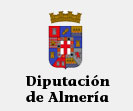 Informe Auditoria de Transparencia de fecha: 05/06/2024Informe Auditoria de Transparencia de fecha: 05/06/2024Informe Auditoria de Transparencia de fecha: 05/06/2024Informe Auditoria de Transparencia de fecha: 05/06/2024Informe Auditoria de Transparencia de fecha: 05/06/2024Informe Auditoria de Transparencia de fecha: 05/06/2024Informe Auditoria de Transparencia de fecha: 05/06/2024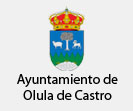 AYUNTAMIENTO DE OLULA DE CASTROAYUNTAMIENTO DE OLULA DE CASTROAYUNTAMIENTO DE OLULA DE CASTROAYUNTAMIENTO DE OLULA DE CASTROInforme de Auditoria de Transparencia de fecha: 05/06/2024Informe de Auditoria de Transparencia de fecha: 05/06/2024INDICE:


I.- Evolución Indicadores Publicados.


II.- Introducción.


III.- Resumen Resultados.


IV.- Resumen por Grupos de Indicadores Publicados.


V - Calidad de la información en Indicadores Publicados.


VI - Listado de Accesos a Indicadores.INDICE:


I.- Evolución Indicadores Publicados.


II.- Introducción.


III.- Resumen Resultados.


IV.- Resumen por Grupos de Indicadores Publicados.


V - Calidad de la información en Indicadores Publicados.


VI - Listado de Accesos a Indicadores.INDICE:


I.- Evolución Indicadores Publicados.


II.- Introducción.


III.- Resumen Resultados.


IV.- Resumen por Grupos de Indicadores Publicados.


V - Calidad de la información en Indicadores Publicados.


VI - Listado de Accesos a Indicadores.INDICE:


I.- Evolución Indicadores Publicados.


II.- Introducción.


III.- Resumen Resultados.


IV.- Resumen por Grupos de Indicadores Publicados.


V - Calidad de la información en Indicadores Publicados.


VI - Listado de Accesos a Indicadores.INDICE:


I.- Evolución Indicadores Publicados.


II.- Introducción.


III.- Resumen Resultados.


IV.- Resumen por Grupos de Indicadores Publicados.


V - Calidad de la información en Indicadores Publicados.


VI - Listado de Accesos a Indicadores.INDICE:


I.- Evolución Indicadores Publicados.


II.- Introducción.


III.- Resumen Resultados.


IV.- Resumen por Grupos de Indicadores Publicados.


V - Calidad de la información en Indicadores Publicados.


VI - Listado de Accesos a Indicadores.AYUNTAMIENTO DE OLULA DE CASTROInforme Auditoria de Transparencia de fecha: 05/06/2024Informe Auditoria de Transparencia de fecha: 05/06/2024I- EVOLUCIÓN DE INDICADORES PUBLICADOSI- EVOLUCIÓN DE INDICADORES PUBLICADOSI- EVOLUCIÓN DE INDICADORES PUBLICADOSI- EVOLUCIÓN DE INDICADORES PUBLICADOSI- EVOLUCIÓN DE INDICADORES PUBLICADOSI- EVOLUCIÓN DE INDICADORES PUBLICADOSEn la siguiente grafica que muestra la evolucion en las distintas Auditorias realizadas, sobre los Indicadores que habia publicados por la Entidad en el momento de realizar cada Auditorias.En la siguiente grafica que muestra la evolucion en las distintas Auditorias realizadas, sobre los Indicadores que habia publicados por la Entidad en el momento de realizar cada Auditorias.En la siguiente grafica que muestra la evolucion en las distintas Auditorias realizadas, sobre los Indicadores que habia publicados por la Entidad en el momento de realizar cada Auditorias.En la siguiente grafica que muestra la evolucion en las distintas Auditorias realizadas, sobre los Indicadores que habia publicados por la Entidad en el momento de realizar cada Auditorias.En la siguiente grafica que muestra la evolucion en las distintas Auditorias realizadas, sobre los Indicadores que habia publicados por la Entidad en el momento de realizar cada Auditorias.En la siguiente grafica que muestra la evolucion en las distintas Auditorias realizadas, sobre los Indicadores que habia publicados por la Entidad en el momento de realizar cada Auditorias.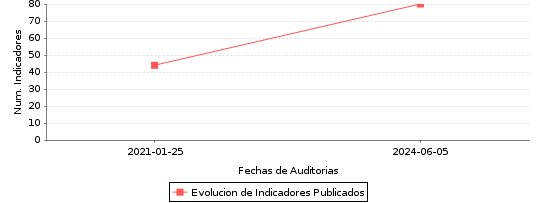 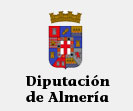 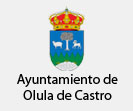 AYUNTAMIENTO DE OLULA DE CASTROAuditoria de fecha: 05/06/2024
II- INTRODUCCIÓN:


 
Este documento ha sido elaborado por el Equipo Técnico de Transparencia, de la Diputación de Almería.
 
El principal objetivo de esta auditoría es realizar un análisis exhaustivo sobre cuál es la situación de AYUNTAMIENTO DE OLULA DE CASTRO, en materia de transparencia pública y respecto: al cumplimiento del ordenamiento jurídico vigente en nuestro país, concretamente la Ley 19/2013 de 9 de Diciembre de 2013 de Transparencia, Buen Gobierno y Acceso a la Información Pública, Ley 1/2014, de 24 de junio, de Transparencia Pública de Andalucía.
 
Para realizar este estudio, vamos a utilizar una metodología de análisis, que se divide en varias fases, y que nos permitirá una evaluación integral, tanto en materia de Publicidad activa, como en cuanto al Derecho de acceso a la información.
 
Las evaluaciones se desarrollan a través de la aplicación TRANSAUDI de la Diputación Provincial de Almería, que utiliza su propia metodología.
 
El cumplimiento de los indicadores se valora enlazando cada indicador con el enlace de la web institucional donde se recoge la información. De esta forma, todas las evaluaciones son abiertas y accesibles por cualquier usuario de modo que la información es contrastable y accesible desde la propia evaluación.
 
El nivel de transparencia de las instituciones se estima a través de una doble valoración de los indicadores de cada índice:
 
1.- Evaluación de número de Indicadores publicados, será el porcentaje entre el número de Indicadores que se tienen relacionados con la correspondiente información en la Web donde se publica y el número total de indicadores del índice que se está aplicando.
 
2.- Evaluación de la calidad de la Información, esta evaluación se realiza mediante la inspección por parte del auditor de la calidad de la información que se publica en el indicador, valorándolo con los siguientes valores:

    •   0 % - No se publica información en el enlace asignado al indicador.
    •  50 % - Hay información publicada pero  no se actualiza.
    •  100 % - Hay información publicada y se actualiza.
 
La puntuación total da lugar a un porcentaje que determina el nivel de transparencia de la entidad. Se dan dos porcentajes:
 
1.- Porcentaje de Indicadores publicados, este indicador determina el Rankings  de Transparencia.
 
2.- - Porcentaje de Calidad de la información, este indicador ofrece la calidad de la información.
 
Por tanto cuanto mayor sea el Porcentaje de calidad de la información más se cumplirá con las normativas de Transparencia. 
 
Además se realiza una evaluación del número de visitas realizadas a cada uno de los Indicadores que se publican, dando así la información que resulta más interesante para los ciudadanos.
 
II- INTRODUCCIÓN:


 
Este documento ha sido elaborado por el Equipo Técnico de Transparencia, de la Diputación de Almería.
 
El principal objetivo de esta auditoría es realizar un análisis exhaustivo sobre cuál es la situación de AYUNTAMIENTO DE OLULA DE CASTRO, en materia de transparencia pública y respecto: al cumplimiento del ordenamiento jurídico vigente en nuestro país, concretamente la Ley 19/2013 de 9 de Diciembre de 2013 de Transparencia, Buen Gobierno y Acceso a la Información Pública, Ley 1/2014, de 24 de junio, de Transparencia Pública de Andalucía.
 
Para realizar este estudio, vamos a utilizar una metodología de análisis, que se divide en varias fases, y que nos permitirá una evaluación integral, tanto en materia de Publicidad activa, como en cuanto al Derecho de acceso a la información.
 
Las evaluaciones se desarrollan a través de la aplicación TRANSAUDI de la Diputación Provincial de Almería, que utiliza su propia metodología.
 
El cumplimiento de los indicadores se valora enlazando cada indicador con el enlace de la web institucional donde se recoge la información. De esta forma, todas las evaluaciones son abiertas y accesibles por cualquier usuario de modo que la información es contrastable y accesible desde la propia evaluación.
 
El nivel de transparencia de las instituciones se estima a través de una doble valoración de los indicadores de cada índice:
 
1.- Evaluación de número de Indicadores publicados, será el porcentaje entre el número de Indicadores que se tienen relacionados con la correspondiente información en la Web donde se publica y el número total de indicadores del índice que se está aplicando.
 
2.- Evaluación de la calidad de la Información, esta evaluación se realiza mediante la inspección por parte del auditor de la calidad de la información que se publica en el indicador, valorándolo con los siguientes valores:

    •   0 % - No se publica información en el enlace asignado al indicador.
    •  50 % - Hay información publicada pero  no se actualiza.
    •  100 % - Hay información publicada y se actualiza.
 
La puntuación total da lugar a un porcentaje que determina el nivel de transparencia de la entidad. Se dan dos porcentajes:
 
1.- Porcentaje de Indicadores publicados, este indicador determina el Rankings  de Transparencia.
 
2.- - Porcentaje de Calidad de la información, este indicador ofrece la calidad de la información.
 
Por tanto cuanto mayor sea el Porcentaje de calidad de la información más se cumplirá con las normativas de Transparencia. 
 
Además se realiza una evaluación del número de visitas realizadas a cada uno de los Indicadores que se publican, dando así la información que resulta más interesante para los ciudadanos.
 
II- INTRODUCCIÓN:


 
Este documento ha sido elaborado por el Equipo Técnico de Transparencia, de la Diputación de Almería.
 
El principal objetivo de esta auditoría es realizar un análisis exhaustivo sobre cuál es la situación de AYUNTAMIENTO DE OLULA DE CASTRO, en materia de transparencia pública y respecto: al cumplimiento del ordenamiento jurídico vigente en nuestro país, concretamente la Ley 19/2013 de 9 de Diciembre de 2013 de Transparencia, Buen Gobierno y Acceso a la Información Pública, Ley 1/2014, de 24 de junio, de Transparencia Pública de Andalucía.
 
Para realizar este estudio, vamos a utilizar una metodología de análisis, que se divide en varias fases, y que nos permitirá una evaluación integral, tanto en materia de Publicidad activa, como en cuanto al Derecho de acceso a la información.
 
Las evaluaciones se desarrollan a través de la aplicación TRANSAUDI de la Diputación Provincial de Almería, que utiliza su propia metodología.
 
El cumplimiento de los indicadores se valora enlazando cada indicador con el enlace de la web institucional donde se recoge la información. De esta forma, todas las evaluaciones son abiertas y accesibles por cualquier usuario de modo que la información es contrastable y accesible desde la propia evaluación.
 
El nivel de transparencia de las instituciones se estima a través de una doble valoración de los indicadores de cada índice:
 
1.- Evaluación de número de Indicadores publicados, será el porcentaje entre el número de Indicadores que se tienen relacionados con la correspondiente información en la Web donde se publica y el número total de indicadores del índice que se está aplicando.
 
2.- Evaluación de la calidad de la Información, esta evaluación se realiza mediante la inspección por parte del auditor de la calidad de la información que se publica en el indicador, valorándolo con los siguientes valores:

    •   0 % - No se publica información en el enlace asignado al indicador.
    •  50 % - Hay información publicada pero  no se actualiza.
    •  100 % - Hay información publicada y se actualiza.
 
La puntuación total da lugar a un porcentaje que determina el nivel de transparencia de la entidad. Se dan dos porcentajes:
 
1.- Porcentaje de Indicadores publicados, este indicador determina el Rankings  de Transparencia.
 
2.- - Porcentaje de Calidad de la información, este indicador ofrece la calidad de la información.
 
Por tanto cuanto mayor sea el Porcentaje de calidad de la información más se cumplirá con las normativas de Transparencia. 
 
Además se realiza una evaluación del número de visitas realizadas a cada uno de los Indicadores que se publican, dando así la información que resulta más interesante para los ciudadanos.
 
II- INTRODUCCIÓN:


 
Este documento ha sido elaborado por el Equipo Técnico de Transparencia, de la Diputación de Almería.
 
El principal objetivo de esta auditoría es realizar un análisis exhaustivo sobre cuál es la situación de AYUNTAMIENTO DE OLULA DE CASTRO, en materia de transparencia pública y respecto: al cumplimiento del ordenamiento jurídico vigente en nuestro país, concretamente la Ley 19/2013 de 9 de Diciembre de 2013 de Transparencia, Buen Gobierno y Acceso a la Información Pública, Ley 1/2014, de 24 de junio, de Transparencia Pública de Andalucía.
 
Para realizar este estudio, vamos a utilizar una metodología de análisis, que se divide en varias fases, y que nos permitirá una evaluación integral, tanto en materia de Publicidad activa, como en cuanto al Derecho de acceso a la información.
 
Las evaluaciones se desarrollan a través de la aplicación TRANSAUDI de la Diputación Provincial de Almería, que utiliza su propia metodología.
 
El cumplimiento de los indicadores se valora enlazando cada indicador con el enlace de la web institucional donde se recoge la información. De esta forma, todas las evaluaciones son abiertas y accesibles por cualquier usuario de modo que la información es contrastable y accesible desde la propia evaluación.
 
El nivel de transparencia de las instituciones se estima a través de una doble valoración de los indicadores de cada índice:
 
1.- Evaluación de número de Indicadores publicados, será el porcentaje entre el número de Indicadores que se tienen relacionados con la correspondiente información en la Web donde se publica y el número total de indicadores del índice que se está aplicando.
 
2.- Evaluación de la calidad de la Información, esta evaluación se realiza mediante la inspección por parte del auditor de la calidad de la información que se publica en el indicador, valorándolo con los siguientes valores:

    •   0 % - No se publica información en el enlace asignado al indicador.
    •  50 % - Hay información publicada pero  no se actualiza.
    •  100 % - Hay información publicada y se actualiza.
 
La puntuación total da lugar a un porcentaje que determina el nivel de transparencia de la entidad. Se dan dos porcentajes:
 
1.- Porcentaje de Indicadores publicados, este indicador determina el Rankings  de Transparencia.
 
2.- - Porcentaje de Calidad de la información, este indicador ofrece la calidad de la información.
 
Por tanto cuanto mayor sea el Porcentaje de calidad de la información más se cumplirá con las normativas de Transparencia. 
 
Además se realiza una evaluación del número de visitas realizadas a cada uno de los Indicadores que se publican, dando así la información que resulta más interesante para los ciudadanos.
 
II- INTRODUCCIÓN:


 
Este documento ha sido elaborado por el Equipo Técnico de Transparencia, de la Diputación de Almería.
 
El principal objetivo de esta auditoría es realizar un análisis exhaustivo sobre cuál es la situación de AYUNTAMIENTO DE OLULA DE CASTRO, en materia de transparencia pública y respecto: al cumplimiento del ordenamiento jurídico vigente en nuestro país, concretamente la Ley 19/2013 de 9 de Diciembre de 2013 de Transparencia, Buen Gobierno y Acceso a la Información Pública, Ley 1/2014, de 24 de junio, de Transparencia Pública de Andalucía.
 
Para realizar este estudio, vamos a utilizar una metodología de análisis, que se divide en varias fases, y que nos permitirá una evaluación integral, tanto en materia de Publicidad activa, como en cuanto al Derecho de acceso a la información.
 
Las evaluaciones se desarrollan a través de la aplicación TRANSAUDI de la Diputación Provincial de Almería, que utiliza su propia metodología.
 
El cumplimiento de los indicadores se valora enlazando cada indicador con el enlace de la web institucional donde se recoge la información. De esta forma, todas las evaluaciones son abiertas y accesibles por cualquier usuario de modo que la información es contrastable y accesible desde la propia evaluación.
 
El nivel de transparencia de las instituciones se estima a través de una doble valoración de los indicadores de cada índice:
 
1.- Evaluación de número de Indicadores publicados, será el porcentaje entre el número de Indicadores que se tienen relacionados con la correspondiente información en la Web donde se publica y el número total de indicadores del índice que se está aplicando.
 
2.- Evaluación de la calidad de la Información, esta evaluación se realiza mediante la inspección por parte del auditor de la calidad de la información que se publica en el indicador, valorándolo con los siguientes valores:

    •   0 % - No se publica información en el enlace asignado al indicador.
    •  50 % - Hay información publicada pero  no se actualiza.
    •  100 % - Hay información publicada y se actualiza.
 
La puntuación total da lugar a un porcentaje que determina el nivel de transparencia de la entidad. Se dan dos porcentajes:
 
1.- Porcentaje de Indicadores publicados, este indicador determina el Rankings  de Transparencia.
 
2.- - Porcentaje de Calidad de la información, este indicador ofrece la calidad de la información.
 
Por tanto cuanto mayor sea el Porcentaje de calidad de la información más se cumplirá con las normativas de Transparencia. 
 
Además se realiza una evaluación del número de visitas realizadas a cada uno de los Indicadores que se publican, dando así la información que resulta más interesante para los ciudadanos.
 AYUNTAMIENTO DE OLULA DE CASTROAYUNTAMIENTO DE OLULA DE CASTROAYUNTAMIENTO DE OLULA DE CASTROAYUNTAMIENTO DE OLULA DE CASTROAYUNTAMIENTO DE OLULA DE CASTROAYUNTAMIENTO DE OLULA DE CASTROAYUNTAMIENTO DE OLULA DE CASTROAYUNTAMIENTO DE OLULA DE CASTROAYUNTAMIENTO DE OLULA DE CASTROAYUNTAMIENTO DE OLULA DE CASTROAYUNTAMIENTO DE OLULA DE CASTROAYUNTAMIENTO DE OLULA DE CASTROAYUNTAMIENTO DE OLULA DE CASTROAYUNTAMIENTO DE OLULA DE CASTROAYUNTAMIENTO DE OLULA DE CASTROAYUNTAMIENTO DE OLULA DE CASTROAYUNTAMIENTO DE OLULA DE CASTROAuditoria de fecha: 05/06/2024Auditoria de fecha: 05/06/2024Auditoria de fecha: 05/06/2024Auditoria de fecha: 05/06/2024Auditoria de fecha: 05/06/2024Auditoria de fecha: 05/06/2024Auditoria de fecha: 05/06/2024Auditoria de fecha: 05/06/2024Auditoria de fecha: 05/06/2024Auditoria de fecha: 05/06/2024Auditoria de fecha: 05/06/2024Auditoria de fecha: 05/06/2024Auditoria de fecha: 05/06/2024Auditoria de fecha: 05/06/2024Auditoria de fecha: 05/06/2024Auditoria de fecha: 05/06/2024Auditoria de fecha: 05/06/2024Auditoria de fecha: 05/06/2024Auditoria de fecha: 05/06/2024Auditoria de fecha: 05/06/2024Auditoria de fecha: 05/06/2024Auditoria de fecha: 05/06/2024Auditoria de fecha: 05/06/2024Auditoria de fecha: 05/06/2024Auditoria de fecha: 05/06/2024Auditoria de fecha: 05/06/2024Auditoria de fecha: 05/06/2024Auditoria de fecha: 05/06/2024Auditoria de fecha: 05/06/2024Auditoria de fecha: 05/06/2024Auditoria de fecha: 05/06/2024Auditoria de fecha: 05/06/2024Auditoria de fecha: 05/06/2024Auditoria de fecha: 05/06/2024III- RESUMEN RESULTADOS:III- RESUMEN RESULTADOS:III- RESUMEN RESULTADOS:III- RESUMEN RESULTADOS:III- RESUMEN RESULTADOS:III- RESUMEN RESULTADOS:III- RESUMEN RESULTADOS:III- RESUMEN RESULTADOS:III- RESUMEN RESULTADOS:III- RESUMEN RESULTADOS:- Indice de indicadores utilizado: - Indice de indicadores utilizado: - Indice de indicadores utilizado: - Indice de indicadores utilizado: - Indice de indicadores utilizado: - Indice de indicadores utilizado: - Indice de indicadores utilizado: - Indice de indicadores utilizado: - Indice de indicadores utilizado: - Indice de indicadores utilizado: Ayuntamientos 2019Ayuntamientos 2019Ayuntamientos 2019Ayuntamientos 2019Ayuntamientos 2019Ayuntamientos 2019Ayuntamientos 2019Ayuntamientos 2019Ayuntamientos 2019Ayuntamientos 2019Ayuntamientos 2019Ayuntamientos 2019Ayuntamientos 2019Ayuntamientos 2019Ayuntamientos 2019Ayuntamientos 2019Ayuntamientos 2019Ayuntamientos 2019Ayuntamientos 2019Ayuntamientos 2019- Numero indicadores del indice:- Numero indicadores del indice:- Numero indicadores del indice:- Numero indicadores del indice:- Numero indicadores del indice:- Numero indicadores del indice:- Numero indicadores del indice:- Numero indicadores del indice:- Numero indicadores del indice:- Numero indicadores del indice:80808080808080808080- Numero indicadores con Información:- Numero indicadores con Información:- Numero indicadores con Información:- Numero indicadores con Información:- Numero indicadores con Información:808080808080- Numero indicadores con Información:- Numero indicadores con Información:- Numero indicadores con Información:- Numero indicadores con Información:- Numero indicadores con Información:- Numero indicadores con Información:- Numero indicadores con Información:- Numero indicadores con Información:- Numero indicadores con Información:- Numero indicadores con Información:100,00100,00100,00100,00100,00100,00100,00100,00100,00100,00100,00100,00- Porcentaje indicadores publicados:- Porcentaje indicadores publicados:- Porcentaje indicadores publicados:- Porcentaje indicadores publicados:- Porcentaje indicadores publicados:100,00100,00100,00100,00100,00100,00- Porcentaje indicadores publicados:- Porcentaje indicadores publicados:- Porcentaje indicadores publicados:- Porcentaje indicadores publicados:- Porcentaje indicadores publicados:- Porcentaje indicadores publicados:- Porcentaje indicadores publicados:- Porcentaje indicadores publicados:- Porcentaje indicadores publicados:- Porcentaje indicadores publicados:808080808080808080808080- Indicadores auditados en calidad de la información:- Indicadores auditados en calidad de la información:- Indicadores auditados en calidad de la información:- Indicadores auditados en calidad de la información:- Indicadores auditados en calidad de la información:808080808080- Indicadores auditados en calidad de la información:- Indicadores auditados en calidad de la información:- Indicadores auditados en calidad de la información:- Indicadores auditados en calidad de la información:- Indicadores auditados en calidad de la información:- Indicadores auditados en calidad de la información:- Indicadores auditados en calidad de la información:- Indicadores auditados en calidad de la información:- Indicadores auditados en calidad de la información:- Indicadores auditados en calidad de la información:79,3879,3879,3879,3879,3879,3879,3879,3879,3879,3879,3879,38- Porcentaje calidad información:- Porcentaje calidad información:- Porcentaje calidad información:- Porcentaje calidad información:- Porcentaje calidad información:79,3879,3879,3879,3879,3879,38- Porcentaje calidad información:- Porcentaje calidad información:- Porcentaje calidad información:- Porcentaje calidad información:- Porcentaje calidad información:Numero de Indicadores Publicados en 
Indice: Ayuntamientos 2019
80 de 80Numero de Indicadores Publicados en 
Indice: Ayuntamientos 2019
80 de 80Numero de Indicadores Publicados en 
Indice: Ayuntamientos 2019
80 de 80Numero de Indicadores Publicados en 
Indice: Ayuntamientos 2019
80 de 80Numero de Indicadores Publicados en 
Indice: Ayuntamientos 2019
80 de 80Numero de Indicadores Publicados en 
Indice: Ayuntamientos 2019
80 de 80Numero de Indicadores Publicados en 
Indice: Ayuntamientos 2019
80 de 80Numero de Indicadores Publicados en 
Indice: Ayuntamientos 2019
80 de 80Numero de Indicadores Publicados en 
Indice: Ayuntamientos 2019
80 de 80Numero de Indicadores Publicados en 
Indice: Ayuntamientos 2019
80 de 80Numero de Indicadores Publicados en 
Indice: Ayuntamientos 2019
80 de 80Numero de Indicadores Publicados en 
Indice: Ayuntamientos 2019
80 de 80Numero de Indicadores Publicados en 
Indice: Ayuntamientos 2019
80 de 80Numero de Indicadores Publicados en 
Indice: Ayuntamientos 2019
80 de 80Numero de Indicadores Publicados en 
Indice: Ayuntamientos 2019
80 de 80Numero de Indicadores Publicados en 
Indice: Ayuntamientos 2019
80 de 80Numero de Indicadores Publicados en 
Indice: Ayuntamientos 2019
80 de 80Numero de Indicadores Publicados en 
Indice: Ayuntamientos 2019
80 de 80Numero de Indicadores Publicados en 
Indice: Ayuntamientos 2019
80 de 80Numero de Indicadores Publicados en 
Indice: Ayuntamientos 2019
80 de 80Numero de Indicadores Publicados en 
Indice: Ayuntamientos 2019
80 de 80Numero de Indicadores Publicados en 
Indice: Ayuntamientos 2019
80 de 80100,00100,00100,00100,00100,00100,00100,00%%%%Numero de indicadores auditados sobre calidad de la información
Numero de indicadores auditados sobre calidad de la información
Numero de indicadores auditados sobre calidad de la información
Numero de indicadores auditados sobre calidad de la información
Numero de indicadores auditados sobre calidad de la información
Numero de indicadores auditados sobre calidad de la información
Numero de indicadores auditados sobre calidad de la información
Numero de indicadores auditados sobre calidad de la información
Numero de indicadores auditados sobre calidad de la información
Numero de indicadores auditados sobre calidad de la información
Numero de indicadores auditados sobre calidad de la información
Numero de indicadores auditados sobre calidad de la información
Numero de indicadores auditados sobre calidad de la información
Numero de indicadores auditados sobre calidad de la información
Numero de indicadores auditados sobre calidad de la información
Numero de indicadores auditados sobre calidad de la información
Numero de indicadores auditados sobre calidad de la información
Numero de indicadores auditados sobre calidad de la información
Numero de indicadores auditados sobre calidad de la información
Numero de indicadores auditados sobre calidad de la información
Numero de indicadores auditados sobre calidad de la información
Numero de indicadores auditados sobre calidad de la información
79,3879,3879,3879,3879,3879,3879,3879,3879,3879,3879,3879,3879,3879,3879,3879,38%%%CONCLUSIONES:CONCLUSIONES:CONCLUSIONES:CONCLUSIONES:CONCLUSIONES:CONCLUSIONES:CONCLUSIONES:CONCLUSIONES:CONCLUSIONES:CONCLUSIONES:CONCLUSIONES:CONCLUSIONES:CONCLUSIONES:CONCLUSIONES:CONCLUSIONES:CONCLUSIONES:CONCLUSIONES:CONCLUSIONES:CONCLUSIONES:CONCLUSIONES:CONCLUSIONES:CONCLUSIONES:CONCLUSIONES:CONCLUSIONES:CONCLUSIONES:CONCLUSIONES:CONCLUSIONES:CONCLUSIONES:Este ayuntamiento presenta un porcentaje de 80/80 de indicadores publicados, lo que representa el 100%.

Del total de indicadores y una vez analizada la calidad de la información de los indicadores publicados, el porcentaje es de 79,38%, Aunque el dato es elevado debemos plantear que debe cumplirse al 100%, en base a la Ley 19/2013, de 9 de diciembre, de transparencia, acceso a la información pública y buen gobierno, para 80 indicadores que desglosado es el siguiente:


    •  0 % - Indicadores en los que no se publica información en el enlace asignado al indicador, son 11/80 indicadores en los que no hay enlace o no hay ninguna información lo que representa el 13,75% sobre 80 indicadores.
    •  50 % - Indicadores en los que hay información publicada pero no se actualiza. Son un total de 4/80, lo que representa un 5,00% sobre 80 indicadores
    •  100 % - Indicadores en los que hay información publicada y se actualiza. Son un total de 65/80 lo que representa el 81,25%, pero con matices, ya que algunos habría que completarlos.Este ayuntamiento presenta un porcentaje de 80/80 de indicadores publicados, lo que representa el 100%.

Del total de indicadores y una vez analizada la calidad de la información de los indicadores publicados, el porcentaje es de 79,38%, Aunque el dato es elevado debemos plantear que debe cumplirse al 100%, en base a la Ley 19/2013, de 9 de diciembre, de transparencia, acceso a la información pública y buen gobierno, para 80 indicadores que desglosado es el siguiente:


    •  0 % - Indicadores en los que no se publica información en el enlace asignado al indicador, son 11/80 indicadores en los que no hay enlace o no hay ninguna información lo que representa el 13,75% sobre 80 indicadores.
    •  50 % - Indicadores en los que hay información publicada pero no se actualiza. Son un total de 4/80, lo que representa un 5,00% sobre 80 indicadores
    •  100 % - Indicadores en los que hay información publicada y se actualiza. Son un total de 65/80 lo que representa el 81,25%, pero con matices, ya que algunos habría que completarlos.Este ayuntamiento presenta un porcentaje de 80/80 de indicadores publicados, lo que representa el 100%.

Del total de indicadores y una vez analizada la calidad de la información de los indicadores publicados, el porcentaje es de 79,38%, Aunque el dato es elevado debemos plantear que debe cumplirse al 100%, en base a la Ley 19/2013, de 9 de diciembre, de transparencia, acceso a la información pública y buen gobierno, para 80 indicadores que desglosado es el siguiente:


    •  0 % - Indicadores en los que no se publica información en el enlace asignado al indicador, son 11/80 indicadores en los que no hay enlace o no hay ninguna información lo que representa el 13,75% sobre 80 indicadores.
    •  50 % - Indicadores en los que hay información publicada pero no se actualiza. Son un total de 4/80, lo que representa un 5,00% sobre 80 indicadores
    •  100 % - Indicadores en los que hay información publicada y se actualiza. Son un total de 65/80 lo que representa el 81,25%, pero con matices, ya que algunos habría que completarlos.Este ayuntamiento presenta un porcentaje de 80/80 de indicadores publicados, lo que representa el 100%.

Del total de indicadores y una vez analizada la calidad de la información de los indicadores publicados, el porcentaje es de 79,38%, Aunque el dato es elevado debemos plantear que debe cumplirse al 100%, en base a la Ley 19/2013, de 9 de diciembre, de transparencia, acceso a la información pública y buen gobierno, para 80 indicadores que desglosado es el siguiente:


    •  0 % - Indicadores en los que no se publica información en el enlace asignado al indicador, son 11/80 indicadores en los que no hay enlace o no hay ninguna información lo que representa el 13,75% sobre 80 indicadores.
    •  50 % - Indicadores en los que hay información publicada pero no se actualiza. Son un total de 4/80, lo que representa un 5,00% sobre 80 indicadores
    •  100 % - Indicadores en los que hay información publicada y se actualiza. Son un total de 65/80 lo que representa el 81,25%, pero con matices, ya que algunos habría que completarlos.Este ayuntamiento presenta un porcentaje de 80/80 de indicadores publicados, lo que representa el 100%.

Del total de indicadores y una vez analizada la calidad de la información de los indicadores publicados, el porcentaje es de 79,38%, Aunque el dato es elevado debemos plantear que debe cumplirse al 100%, en base a la Ley 19/2013, de 9 de diciembre, de transparencia, acceso a la información pública y buen gobierno, para 80 indicadores que desglosado es el siguiente:


    •  0 % - Indicadores en los que no se publica información en el enlace asignado al indicador, son 11/80 indicadores en los que no hay enlace o no hay ninguna información lo que representa el 13,75% sobre 80 indicadores.
    •  50 % - Indicadores en los que hay información publicada pero no se actualiza. Son un total de 4/80, lo que representa un 5,00% sobre 80 indicadores
    •  100 % - Indicadores en los que hay información publicada y se actualiza. Son un total de 65/80 lo que representa el 81,25%, pero con matices, ya que algunos habría que completarlos.Este ayuntamiento presenta un porcentaje de 80/80 de indicadores publicados, lo que representa el 100%.

Del total de indicadores y una vez analizada la calidad de la información de los indicadores publicados, el porcentaje es de 79,38%, Aunque el dato es elevado debemos plantear que debe cumplirse al 100%, en base a la Ley 19/2013, de 9 de diciembre, de transparencia, acceso a la información pública y buen gobierno, para 80 indicadores que desglosado es el siguiente:


    •  0 % - Indicadores en los que no se publica información en el enlace asignado al indicador, son 11/80 indicadores en los que no hay enlace o no hay ninguna información lo que representa el 13,75% sobre 80 indicadores.
    •  50 % - Indicadores en los que hay información publicada pero no se actualiza. Son un total de 4/80, lo que representa un 5,00% sobre 80 indicadores
    •  100 % - Indicadores en los que hay información publicada y se actualiza. Son un total de 65/80 lo que representa el 81,25%, pero con matices, ya que algunos habría que completarlos.Este ayuntamiento presenta un porcentaje de 80/80 de indicadores publicados, lo que representa el 100%.

Del total de indicadores y una vez analizada la calidad de la información de los indicadores publicados, el porcentaje es de 79,38%, Aunque el dato es elevado debemos plantear que debe cumplirse al 100%, en base a la Ley 19/2013, de 9 de diciembre, de transparencia, acceso a la información pública y buen gobierno, para 80 indicadores que desglosado es el siguiente:


    •  0 % - Indicadores en los que no se publica información en el enlace asignado al indicador, son 11/80 indicadores en los que no hay enlace o no hay ninguna información lo que representa el 13,75% sobre 80 indicadores.
    •  50 % - Indicadores en los que hay información publicada pero no se actualiza. Son un total de 4/80, lo que representa un 5,00% sobre 80 indicadores
    •  100 % - Indicadores en los que hay información publicada y se actualiza. Son un total de 65/80 lo que representa el 81,25%, pero con matices, ya que algunos habría que completarlos.Este ayuntamiento presenta un porcentaje de 80/80 de indicadores publicados, lo que representa el 100%.

Del total de indicadores y una vez analizada la calidad de la información de los indicadores publicados, el porcentaje es de 79,38%, Aunque el dato es elevado debemos plantear que debe cumplirse al 100%, en base a la Ley 19/2013, de 9 de diciembre, de transparencia, acceso a la información pública y buen gobierno, para 80 indicadores que desglosado es el siguiente:


    •  0 % - Indicadores en los que no se publica información en el enlace asignado al indicador, son 11/80 indicadores en los que no hay enlace o no hay ninguna información lo que representa el 13,75% sobre 80 indicadores.
    •  50 % - Indicadores en los que hay información publicada pero no se actualiza. Son un total de 4/80, lo que representa un 5,00% sobre 80 indicadores
    •  100 % - Indicadores en los que hay información publicada y se actualiza. Son un total de 65/80 lo que representa el 81,25%, pero con matices, ya que algunos habría que completarlos.Este ayuntamiento presenta un porcentaje de 80/80 de indicadores publicados, lo que representa el 100%.

Del total de indicadores y una vez analizada la calidad de la información de los indicadores publicados, el porcentaje es de 79,38%, Aunque el dato es elevado debemos plantear que debe cumplirse al 100%, en base a la Ley 19/2013, de 9 de diciembre, de transparencia, acceso a la información pública y buen gobierno, para 80 indicadores que desglosado es el siguiente:


    •  0 % - Indicadores en los que no se publica información en el enlace asignado al indicador, son 11/80 indicadores en los que no hay enlace o no hay ninguna información lo que representa el 13,75% sobre 80 indicadores.
    •  50 % - Indicadores en los que hay información publicada pero no se actualiza. Son un total de 4/80, lo que representa un 5,00% sobre 80 indicadores
    •  100 % - Indicadores en los que hay información publicada y se actualiza. Son un total de 65/80 lo que representa el 81,25%, pero con matices, ya que algunos habría que completarlos.Este ayuntamiento presenta un porcentaje de 80/80 de indicadores publicados, lo que representa el 100%.

Del total de indicadores y una vez analizada la calidad de la información de los indicadores publicados, el porcentaje es de 79,38%, Aunque el dato es elevado debemos plantear que debe cumplirse al 100%, en base a la Ley 19/2013, de 9 de diciembre, de transparencia, acceso a la información pública y buen gobierno, para 80 indicadores que desglosado es el siguiente:


    •  0 % - Indicadores en los que no se publica información en el enlace asignado al indicador, son 11/80 indicadores en los que no hay enlace o no hay ninguna información lo que representa el 13,75% sobre 80 indicadores.
    •  50 % - Indicadores en los que hay información publicada pero no se actualiza. Son un total de 4/80, lo que representa un 5,00% sobre 80 indicadores
    •  100 % - Indicadores en los que hay información publicada y se actualiza. Son un total de 65/80 lo que representa el 81,25%, pero con matices, ya que algunos habría que completarlos.Este ayuntamiento presenta un porcentaje de 80/80 de indicadores publicados, lo que representa el 100%.

Del total de indicadores y una vez analizada la calidad de la información de los indicadores publicados, el porcentaje es de 79,38%, Aunque el dato es elevado debemos plantear que debe cumplirse al 100%, en base a la Ley 19/2013, de 9 de diciembre, de transparencia, acceso a la información pública y buen gobierno, para 80 indicadores que desglosado es el siguiente:


    •  0 % - Indicadores en los que no se publica información en el enlace asignado al indicador, son 11/80 indicadores en los que no hay enlace o no hay ninguna información lo que representa el 13,75% sobre 80 indicadores.
    •  50 % - Indicadores en los que hay información publicada pero no se actualiza. Son un total de 4/80, lo que representa un 5,00% sobre 80 indicadores
    •  100 % - Indicadores en los que hay información publicada y se actualiza. Son un total de 65/80 lo que representa el 81,25%, pero con matices, ya que algunos habría que completarlos.Este ayuntamiento presenta un porcentaje de 80/80 de indicadores publicados, lo que representa el 100%.

Del total de indicadores y una vez analizada la calidad de la información de los indicadores publicados, el porcentaje es de 79,38%, Aunque el dato es elevado debemos plantear que debe cumplirse al 100%, en base a la Ley 19/2013, de 9 de diciembre, de transparencia, acceso a la información pública y buen gobierno, para 80 indicadores que desglosado es el siguiente:


    •  0 % - Indicadores en los que no se publica información en el enlace asignado al indicador, son 11/80 indicadores en los que no hay enlace o no hay ninguna información lo que representa el 13,75% sobre 80 indicadores.
    •  50 % - Indicadores en los que hay información publicada pero no se actualiza. Son un total de 4/80, lo que representa un 5,00% sobre 80 indicadores
    •  100 % - Indicadores en los que hay información publicada y se actualiza. Son un total de 65/80 lo que representa el 81,25%, pero con matices, ya que algunos habría que completarlos.Este ayuntamiento presenta un porcentaje de 80/80 de indicadores publicados, lo que representa el 100%.

Del total de indicadores y una vez analizada la calidad de la información de los indicadores publicados, el porcentaje es de 79,38%, Aunque el dato es elevado debemos plantear que debe cumplirse al 100%, en base a la Ley 19/2013, de 9 de diciembre, de transparencia, acceso a la información pública y buen gobierno, para 80 indicadores que desglosado es el siguiente:


    •  0 % - Indicadores en los que no se publica información en el enlace asignado al indicador, son 11/80 indicadores en los que no hay enlace o no hay ninguna información lo que representa el 13,75% sobre 80 indicadores.
    •  50 % - Indicadores en los que hay información publicada pero no se actualiza. Son un total de 4/80, lo que representa un 5,00% sobre 80 indicadores
    •  100 % - Indicadores en los que hay información publicada y se actualiza. Son un total de 65/80 lo que representa el 81,25%, pero con matices, ya que algunos habría que completarlos.Este ayuntamiento presenta un porcentaje de 80/80 de indicadores publicados, lo que representa el 100%.

Del total de indicadores y una vez analizada la calidad de la información de los indicadores publicados, el porcentaje es de 79,38%, Aunque el dato es elevado debemos plantear que debe cumplirse al 100%, en base a la Ley 19/2013, de 9 de diciembre, de transparencia, acceso a la información pública y buen gobierno, para 80 indicadores que desglosado es el siguiente:


    •  0 % - Indicadores en los que no se publica información en el enlace asignado al indicador, son 11/80 indicadores en los que no hay enlace o no hay ninguna información lo que representa el 13,75% sobre 80 indicadores.
    •  50 % - Indicadores en los que hay información publicada pero no se actualiza. Son un total de 4/80, lo que representa un 5,00% sobre 80 indicadores
    •  100 % - Indicadores en los que hay información publicada y se actualiza. Son un total de 65/80 lo que representa el 81,25%, pero con matices, ya que algunos habría que completarlos.Este ayuntamiento presenta un porcentaje de 80/80 de indicadores publicados, lo que representa el 100%.

Del total de indicadores y una vez analizada la calidad de la información de los indicadores publicados, el porcentaje es de 79,38%, Aunque el dato es elevado debemos plantear que debe cumplirse al 100%, en base a la Ley 19/2013, de 9 de diciembre, de transparencia, acceso a la información pública y buen gobierno, para 80 indicadores que desglosado es el siguiente:


    •  0 % - Indicadores en los que no se publica información en el enlace asignado al indicador, son 11/80 indicadores en los que no hay enlace o no hay ninguna información lo que representa el 13,75% sobre 80 indicadores.
    •  50 % - Indicadores en los que hay información publicada pero no se actualiza. Son un total de 4/80, lo que representa un 5,00% sobre 80 indicadores
    •  100 % - Indicadores en los que hay información publicada y se actualiza. Son un total de 65/80 lo que representa el 81,25%, pero con matices, ya que algunos habría que completarlos.Este ayuntamiento presenta un porcentaje de 80/80 de indicadores publicados, lo que representa el 100%.

Del total de indicadores y una vez analizada la calidad de la información de los indicadores publicados, el porcentaje es de 79,38%, Aunque el dato es elevado debemos plantear que debe cumplirse al 100%, en base a la Ley 19/2013, de 9 de diciembre, de transparencia, acceso a la información pública y buen gobierno, para 80 indicadores que desglosado es el siguiente:


    •  0 % - Indicadores en los que no se publica información en el enlace asignado al indicador, son 11/80 indicadores en los que no hay enlace o no hay ninguna información lo que representa el 13,75% sobre 80 indicadores.
    •  50 % - Indicadores en los que hay información publicada pero no se actualiza. Son un total de 4/80, lo que representa un 5,00% sobre 80 indicadores
    •  100 % - Indicadores en los que hay información publicada y se actualiza. Son un total de 65/80 lo que representa el 81,25%, pero con matices, ya que algunos habría que completarlos.Este ayuntamiento presenta un porcentaje de 80/80 de indicadores publicados, lo que representa el 100%.

Del total de indicadores y una vez analizada la calidad de la información de los indicadores publicados, el porcentaje es de 79,38%, Aunque el dato es elevado debemos plantear que debe cumplirse al 100%, en base a la Ley 19/2013, de 9 de diciembre, de transparencia, acceso a la información pública y buen gobierno, para 80 indicadores que desglosado es el siguiente:


    •  0 % - Indicadores en los que no se publica información en el enlace asignado al indicador, son 11/80 indicadores en los que no hay enlace o no hay ninguna información lo que representa el 13,75% sobre 80 indicadores.
    •  50 % - Indicadores en los que hay información publicada pero no se actualiza. Son un total de 4/80, lo que representa un 5,00% sobre 80 indicadores
    •  100 % - Indicadores en los que hay información publicada y se actualiza. Son un total de 65/80 lo que representa el 81,25%, pero con matices, ya que algunos habría que completarlos.Este ayuntamiento presenta un porcentaje de 80/80 de indicadores publicados, lo que representa el 100%.

Del total de indicadores y una vez analizada la calidad de la información de los indicadores publicados, el porcentaje es de 79,38%, Aunque el dato es elevado debemos plantear que debe cumplirse al 100%, en base a la Ley 19/2013, de 9 de diciembre, de transparencia, acceso a la información pública y buen gobierno, para 80 indicadores que desglosado es el siguiente:


    •  0 % - Indicadores en los que no se publica información en el enlace asignado al indicador, son 11/80 indicadores en los que no hay enlace o no hay ninguna información lo que representa el 13,75% sobre 80 indicadores.
    •  50 % - Indicadores en los que hay información publicada pero no se actualiza. Son un total de 4/80, lo que representa un 5,00% sobre 80 indicadores
    •  100 % - Indicadores en los que hay información publicada y se actualiza. Son un total de 65/80 lo que representa el 81,25%, pero con matices, ya que algunos habría que completarlos.Este ayuntamiento presenta un porcentaje de 80/80 de indicadores publicados, lo que representa el 100%.

Del total de indicadores y una vez analizada la calidad de la información de los indicadores publicados, el porcentaje es de 79,38%, Aunque el dato es elevado debemos plantear que debe cumplirse al 100%, en base a la Ley 19/2013, de 9 de diciembre, de transparencia, acceso a la información pública y buen gobierno, para 80 indicadores que desglosado es el siguiente:


    •  0 % - Indicadores en los que no se publica información en el enlace asignado al indicador, son 11/80 indicadores en los que no hay enlace o no hay ninguna información lo que representa el 13,75% sobre 80 indicadores.
    •  50 % - Indicadores en los que hay información publicada pero no se actualiza. Son un total de 4/80, lo que representa un 5,00% sobre 80 indicadores
    •  100 % - Indicadores en los que hay información publicada y se actualiza. Son un total de 65/80 lo que representa el 81,25%, pero con matices, ya que algunos habría que completarlos.Este ayuntamiento presenta un porcentaje de 80/80 de indicadores publicados, lo que representa el 100%.

Del total de indicadores y una vez analizada la calidad de la información de los indicadores publicados, el porcentaje es de 79,38%, Aunque el dato es elevado debemos plantear que debe cumplirse al 100%, en base a la Ley 19/2013, de 9 de diciembre, de transparencia, acceso a la información pública y buen gobierno, para 80 indicadores que desglosado es el siguiente:


    •  0 % - Indicadores en los que no se publica información en el enlace asignado al indicador, son 11/80 indicadores en los que no hay enlace o no hay ninguna información lo que representa el 13,75% sobre 80 indicadores.
    •  50 % - Indicadores en los que hay información publicada pero no se actualiza. Son un total de 4/80, lo que representa un 5,00% sobre 80 indicadores
    •  100 % - Indicadores en los que hay información publicada y se actualiza. Son un total de 65/80 lo que representa el 81,25%, pero con matices, ya que algunos habría que completarlos.Este ayuntamiento presenta un porcentaje de 80/80 de indicadores publicados, lo que representa el 100%.

Del total de indicadores y una vez analizada la calidad de la información de los indicadores publicados, el porcentaje es de 79,38%, Aunque el dato es elevado debemos plantear que debe cumplirse al 100%, en base a la Ley 19/2013, de 9 de diciembre, de transparencia, acceso a la información pública y buen gobierno, para 80 indicadores que desglosado es el siguiente:


    •  0 % - Indicadores en los que no se publica información en el enlace asignado al indicador, son 11/80 indicadores en los que no hay enlace o no hay ninguna información lo que representa el 13,75% sobre 80 indicadores.
    •  50 % - Indicadores en los que hay información publicada pero no se actualiza. Son un total de 4/80, lo que representa un 5,00% sobre 80 indicadores
    •  100 % - Indicadores en los que hay información publicada y se actualiza. Son un total de 65/80 lo que representa el 81,25%, pero con matices, ya que algunos habría que completarlos.Este ayuntamiento presenta un porcentaje de 80/80 de indicadores publicados, lo que representa el 100%.

Del total de indicadores y una vez analizada la calidad de la información de los indicadores publicados, el porcentaje es de 79,38%, Aunque el dato es elevado debemos plantear que debe cumplirse al 100%, en base a la Ley 19/2013, de 9 de diciembre, de transparencia, acceso a la información pública y buen gobierno, para 80 indicadores que desglosado es el siguiente:


    •  0 % - Indicadores en los que no se publica información en el enlace asignado al indicador, son 11/80 indicadores en los que no hay enlace o no hay ninguna información lo que representa el 13,75% sobre 80 indicadores.
    •  50 % - Indicadores en los que hay información publicada pero no se actualiza. Son un total de 4/80, lo que representa un 5,00% sobre 80 indicadores
    •  100 % - Indicadores en los que hay información publicada y se actualiza. Son un total de 65/80 lo que representa el 81,25%, pero con matices, ya que algunos habría que completarlos.Este ayuntamiento presenta un porcentaje de 80/80 de indicadores publicados, lo que representa el 100%.

Del total de indicadores y una vez analizada la calidad de la información de los indicadores publicados, el porcentaje es de 79,38%, Aunque el dato es elevado debemos plantear que debe cumplirse al 100%, en base a la Ley 19/2013, de 9 de diciembre, de transparencia, acceso a la información pública y buen gobierno, para 80 indicadores que desglosado es el siguiente:


    •  0 % - Indicadores en los que no se publica información en el enlace asignado al indicador, son 11/80 indicadores en los que no hay enlace o no hay ninguna información lo que representa el 13,75% sobre 80 indicadores.
    •  50 % - Indicadores en los que hay información publicada pero no se actualiza. Son un total de 4/80, lo que representa un 5,00% sobre 80 indicadores
    •  100 % - Indicadores en los que hay información publicada y se actualiza. Son un total de 65/80 lo que representa el 81,25%, pero con matices, ya que algunos habría que completarlos.Este ayuntamiento presenta un porcentaje de 80/80 de indicadores publicados, lo que representa el 100%.

Del total de indicadores y una vez analizada la calidad de la información de los indicadores publicados, el porcentaje es de 79,38%, Aunque el dato es elevado debemos plantear que debe cumplirse al 100%, en base a la Ley 19/2013, de 9 de diciembre, de transparencia, acceso a la información pública y buen gobierno, para 80 indicadores que desglosado es el siguiente:


    •  0 % - Indicadores en los que no se publica información en el enlace asignado al indicador, son 11/80 indicadores en los que no hay enlace o no hay ninguna información lo que representa el 13,75% sobre 80 indicadores.
    •  50 % - Indicadores en los que hay información publicada pero no se actualiza. Son un total de 4/80, lo que representa un 5,00% sobre 80 indicadores
    •  100 % - Indicadores en los que hay información publicada y se actualiza. Son un total de 65/80 lo que representa el 81,25%, pero con matices, ya que algunos habría que completarlos.Este ayuntamiento presenta un porcentaje de 80/80 de indicadores publicados, lo que representa el 100%.

Del total de indicadores y una vez analizada la calidad de la información de los indicadores publicados, el porcentaje es de 79,38%, Aunque el dato es elevado debemos plantear que debe cumplirse al 100%, en base a la Ley 19/2013, de 9 de diciembre, de transparencia, acceso a la información pública y buen gobierno, para 80 indicadores que desglosado es el siguiente:


    •  0 % - Indicadores en los que no se publica información en el enlace asignado al indicador, son 11/80 indicadores en los que no hay enlace o no hay ninguna información lo que representa el 13,75% sobre 80 indicadores.
    •  50 % - Indicadores en los que hay información publicada pero no se actualiza. Son un total de 4/80, lo que representa un 5,00% sobre 80 indicadores
    •  100 % - Indicadores en los que hay información publicada y se actualiza. Son un total de 65/80 lo que representa el 81,25%, pero con matices, ya que algunos habría que completarlos.Este ayuntamiento presenta un porcentaje de 80/80 de indicadores publicados, lo que representa el 100%.

Del total de indicadores y una vez analizada la calidad de la información de los indicadores publicados, el porcentaje es de 79,38%, Aunque el dato es elevado debemos plantear que debe cumplirse al 100%, en base a la Ley 19/2013, de 9 de diciembre, de transparencia, acceso a la información pública y buen gobierno, para 80 indicadores que desglosado es el siguiente:


    •  0 % - Indicadores en los que no se publica información en el enlace asignado al indicador, son 11/80 indicadores en los que no hay enlace o no hay ninguna información lo que representa el 13,75% sobre 80 indicadores.
    •  50 % - Indicadores en los que hay información publicada pero no se actualiza. Son un total de 4/80, lo que representa un 5,00% sobre 80 indicadores
    •  100 % - Indicadores en los que hay información publicada y se actualiza. Son un total de 65/80 lo que representa el 81,25%, pero con matices, ya que algunos habría que completarlos.Este ayuntamiento presenta un porcentaje de 80/80 de indicadores publicados, lo que representa el 100%.

Del total de indicadores y una vez analizada la calidad de la información de los indicadores publicados, el porcentaje es de 79,38%, Aunque el dato es elevado debemos plantear que debe cumplirse al 100%, en base a la Ley 19/2013, de 9 de diciembre, de transparencia, acceso a la información pública y buen gobierno, para 80 indicadores que desglosado es el siguiente:


    •  0 % - Indicadores en los que no se publica información en el enlace asignado al indicador, son 11/80 indicadores en los que no hay enlace o no hay ninguna información lo que representa el 13,75% sobre 80 indicadores.
    •  50 % - Indicadores en los que hay información publicada pero no se actualiza. Son un total de 4/80, lo que representa un 5,00% sobre 80 indicadores
    •  100 % - Indicadores en los que hay información publicada y se actualiza. Son un total de 65/80 lo que representa el 81,25%, pero con matices, ya que algunos habría que completarlos.Este ayuntamiento presenta un porcentaje de 80/80 de indicadores publicados, lo que representa el 100%.

Del total de indicadores y una vez analizada la calidad de la información de los indicadores publicados, el porcentaje es de 79,38%, Aunque el dato es elevado debemos plantear que debe cumplirse al 100%, en base a la Ley 19/2013, de 9 de diciembre, de transparencia, acceso a la información pública y buen gobierno, para 80 indicadores que desglosado es el siguiente:


    •  0 % - Indicadores en los que no se publica información en el enlace asignado al indicador, son 11/80 indicadores en los que no hay enlace o no hay ninguna información lo que representa el 13,75% sobre 80 indicadores.
    •  50 % - Indicadores en los que hay información publicada pero no se actualiza. Son un total de 4/80, lo que representa un 5,00% sobre 80 indicadores
    •  100 % - Indicadores en los que hay información publicada y se actualiza. Son un total de 65/80 lo que representa el 81,25%, pero con matices, ya que algunos habría que completarlos.PROPUESTAS:PROPUESTAS:PROPUESTAS:PROPUESTAS:PROPUESTAS:PROPUESTAS:PROPUESTAS:PROPUESTAS:PROPUESTAS:PROPUESTAS:PROPUESTAS:PROPUESTAS:PROPUESTAS:PROPUESTAS:PROPUESTAS:PROPUESTAS:PROPUESTAS:PROPUESTAS:PROPUESTAS:PROPUESTAS:PROPUESTAS:PROPUESTAS:PROPUESTAS:PROPUESTAS:PROPUESTAS:PROPUESTAS:PROPUESTAS:PROPUESTAS:PROPUESTAS:A la vista de los resultados obtenidos realizamos las siguientes propuestas para los indicadores que se citan a continuación:
Publicar la información en los indicadores 2, 4, 10, 11, 18, 25, 26, 27, 75, 76 y 77. Estos no dan ningún tipo de información. Hay que recalcar que estos indicadores son los que se refieren a la publicación de Currículos de Alcalde y concejales, declaraciones de bienes y actividades, Agenda Institucional, Inventario Municipal, Orden del día de las sesiones plenaria y actas de las mismas, Normas, Reglamentos, Ordenanzas. La no publicación supone un grave incumplimiento de la Ley 19/2013, de 9 de diciembre, de transparencia, acceso a la información pública y buen gobierno.
Revisar los indicadores 13, 14, 40 y 41. Todos estos  indicadores tienen dirección url  hacia la información correspondiente, pero no hay información o no coincide con lo que realmente pide.
A la vista de los resultados obtenidos realizamos las siguientes propuestas para los indicadores que se citan a continuación:
Publicar la información en los indicadores 2, 4, 10, 11, 18, 25, 26, 27, 75, 76 y 77. Estos no dan ningún tipo de información. Hay que recalcar que estos indicadores son los que se refieren a la publicación de Currículos de Alcalde y concejales, declaraciones de bienes y actividades, Agenda Institucional, Inventario Municipal, Orden del día de las sesiones plenaria y actas de las mismas, Normas, Reglamentos, Ordenanzas. La no publicación supone un grave incumplimiento de la Ley 19/2013, de 9 de diciembre, de transparencia, acceso a la información pública y buen gobierno.
Revisar los indicadores 13, 14, 40 y 41. Todos estos  indicadores tienen dirección url  hacia la información correspondiente, pero no hay información o no coincide con lo que realmente pide.
A la vista de los resultados obtenidos realizamos las siguientes propuestas para los indicadores que se citan a continuación:
Publicar la información en los indicadores 2, 4, 10, 11, 18, 25, 26, 27, 75, 76 y 77. Estos no dan ningún tipo de información. Hay que recalcar que estos indicadores son los que se refieren a la publicación de Currículos de Alcalde y concejales, declaraciones de bienes y actividades, Agenda Institucional, Inventario Municipal, Orden del día de las sesiones plenaria y actas de las mismas, Normas, Reglamentos, Ordenanzas. La no publicación supone un grave incumplimiento de la Ley 19/2013, de 9 de diciembre, de transparencia, acceso a la información pública y buen gobierno.
Revisar los indicadores 13, 14, 40 y 41. Todos estos  indicadores tienen dirección url  hacia la información correspondiente, pero no hay información o no coincide con lo que realmente pide.
A la vista de los resultados obtenidos realizamos las siguientes propuestas para los indicadores que se citan a continuación:
Publicar la información en los indicadores 2, 4, 10, 11, 18, 25, 26, 27, 75, 76 y 77. Estos no dan ningún tipo de información. Hay que recalcar que estos indicadores son los que se refieren a la publicación de Currículos de Alcalde y concejales, declaraciones de bienes y actividades, Agenda Institucional, Inventario Municipal, Orden del día de las sesiones plenaria y actas de las mismas, Normas, Reglamentos, Ordenanzas. La no publicación supone un grave incumplimiento de la Ley 19/2013, de 9 de diciembre, de transparencia, acceso a la información pública y buen gobierno.
Revisar los indicadores 13, 14, 40 y 41. Todos estos  indicadores tienen dirección url  hacia la información correspondiente, pero no hay información o no coincide con lo que realmente pide.
A la vista de los resultados obtenidos realizamos las siguientes propuestas para los indicadores que se citan a continuación:
Publicar la información en los indicadores 2, 4, 10, 11, 18, 25, 26, 27, 75, 76 y 77. Estos no dan ningún tipo de información. Hay que recalcar que estos indicadores son los que se refieren a la publicación de Currículos de Alcalde y concejales, declaraciones de bienes y actividades, Agenda Institucional, Inventario Municipal, Orden del día de las sesiones plenaria y actas de las mismas, Normas, Reglamentos, Ordenanzas. La no publicación supone un grave incumplimiento de la Ley 19/2013, de 9 de diciembre, de transparencia, acceso a la información pública y buen gobierno.
Revisar los indicadores 13, 14, 40 y 41. Todos estos  indicadores tienen dirección url  hacia la información correspondiente, pero no hay información o no coincide con lo que realmente pide.
A la vista de los resultados obtenidos realizamos las siguientes propuestas para los indicadores que se citan a continuación:
Publicar la información en los indicadores 2, 4, 10, 11, 18, 25, 26, 27, 75, 76 y 77. Estos no dan ningún tipo de información. Hay que recalcar que estos indicadores son los que se refieren a la publicación de Currículos de Alcalde y concejales, declaraciones de bienes y actividades, Agenda Institucional, Inventario Municipal, Orden del día de las sesiones plenaria y actas de las mismas, Normas, Reglamentos, Ordenanzas. La no publicación supone un grave incumplimiento de la Ley 19/2013, de 9 de diciembre, de transparencia, acceso a la información pública y buen gobierno.
Revisar los indicadores 13, 14, 40 y 41. Todos estos  indicadores tienen dirección url  hacia la información correspondiente, pero no hay información o no coincide con lo que realmente pide.
A la vista de los resultados obtenidos realizamos las siguientes propuestas para los indicadores que se citan a continuación:
Publicar la información en los indicadores 2, 4, 10, 11, 18, 25, 26, 27, 75, 76 y 77. Estos no dan ningún tipo de información. Hay que recalcar que estos indicadores son los que se refieren a la publicación de Currículos de Alcalde y concejales, declaraciones de bienes y actividades, Agenda Institucional, Inventario Municipal, Orden del día de las sesiones plenaria y actas de las mismas, Normas, Reglamentos, Ordenanzas. La no publicación supone un grave incumplimiento de la Ley 19/2013, de 9 de diciembre, de transparencia, acceso a la información pública y buen gobierno.
Revisar los indicadores 13, 14, 40 y 41. Todos estos  indicadores tienen dirección url  hacia la información correspondiente, pero no hay información o no coincide con lo que realmente pide.
A la vista de los resultados obtenidos realizamos las siguientes propuestas para los indicadores que se citan a continuación:
Publicar la información en los indicadores 2, 4, 10, 11, 18, 25, 26, 27, 75, 76 y 77. Estos no dan ningún tipo de información. Hay que recalcar que estos indicadores son los que se refieren a la publicación de Currículos de Alcalde y concejales, declaraciones de bienes y actividades, Agenda Institucional, Inventario Municipal, Orden del día de las sesiones plenaria y actas de las mismas, Normas, Reglamentos, Ordenanzas. La no publicación supone un grave incumplimiento de la Ley 19/2013, de 9 de diciembre, de transparencia, acceso a la información pública y buen gobierno.
Revisar los indicadores 13, 14, 40 y 41. Todos estos  indicadores tienen dirección url  hacia la información correspondiente, pero no hay información o no coincide con lo que realmente pide.
A la vista de los resultados obtenidos realizamos las siguientes propuestas para los indicadores que se citan a continuación:
Publicar la información en los indicadores 2, 4, 10, 11, 18, 25, 26, 27, 75, 76 y 77. Estos no dan ningún tipo de información. Hay que recalcar que estos indicadores son los que se refieren a la publicación de Currículos de Alcalde y concejales, declaraciones de bienes y actividades, Agenda Institucional, Inventario Municipal, Orden del día de las sesiones plenaria y actas de las mismas, Normas, Reglamentos, Ordenanzas. La no publicación supone un grave incumplimiento de la Ley 19/2013, de 9 de diciembre, de transparencia, acceso a la información pública y buen gobierno.
Revisar los indicadores 13, 14, 40 y 41. Todos estos  indicadores tienen dirección url  hacia la información correspondiente, pero no hay información o no coincide con lo que realmente pide.
A la vista de los resultados obtenidos realizamos las siguientes propuestas para los indicadores que se citan a continuación:
Publicar la información en los indicadores 2, 4, 10, 11, 18, 25, 26, 27, 75, 76 y 77. Estos no dan ningún tipo de información. Hay que recalcar que estos indicadores son los que se refieren a la publicación de Currículos de Alcalde y concejales, declaraciones de bienes y actividades, Agenda Institucional, Inventario Municipal, Orden del día de las sesiones plenaria y actas de las mismas, Normas, Reglamentos, Ordenanzas. La no publicación supone un grave incumplimiento de la Ley 19/2013, de 9 de diciembre, de transparencia, acceso a la información pública y buen gobierno.
Revisar los indicadores 13, 14, 40 y 41. Todos estos  indicadores tienen dirección url  hacia la información correspondiente, pero no hay información o no coincide con lo que realmente pide.
A la vista de los resultados obtenidos realizamos las siguientes propuestas para los indicadores que se citan a continuación:
Publicar la información en los indicadores 2, 4, 10, 11, 18, 25, 26, 27, 75, 76 y 77. Estos no dan ningún tipo de información. Hay que recalcar que estos indicadores son los que se refieren a la publicación de Currículos de Alcalde y concejales, declaraciones de bienes y actividades, Agenda Institucional, Inventario Municipal, Orden del día de las sesiones plenaria y actas de las mismas, Normas, Reglamentos, Ordenanzas. La no publicación supone un grave incumplimiento de la Ley 19/2013, de 9 de diciembre, de transparencia, acceso a la información pública y buen gobierno.
Revisar los indicadores 13, 14, 40 y 41. Todos estos  indicadores tienen dirección url  hacia la información correspondiente, pero no hay información o no coincide con lo que realmente pide.
A la vista de los resultados obtenidos realizamos las siguientes propuestas para los indicadores que se citan a continuación:
Publicar la información en los indicadores 2, 4, 10, 11, 18, 25, 26, 27, 75, 76 y 77. Estos no dan ningún tipo de información. Hay que recalcar que estos indicadores son los que se refieren a la publicación de Currículos de Alcalde y concejales, declaraciones de bienes y actividades, Agenda Institucional, Inventario Municipal, Orden del día de las sesiones plenaria y actas de las mismas, Normas, Reglamentos, Ordenanzas. La no publicación supone un grave incumplimiento de la Ley 19/2013, de 9 de diciembre, de transparencia, acceso a la información pública y buen gobierno.
Revisar los indicadores 13, 14, 40 y 41. Todos estos  indicadores tienen dirección url  hacia la información correspondiente, pero no hay información o no coincide con lo que realmente pide.
A la vista de los resultados obtenidos realizamos las siguientes propuestas para los indicadores que se citan a continuación:
Publicar la información en los indicadores 2, 4, 10, 11, 18, 25, 26, 27, 75, 76 y 77. Estos no dan ningún tipo de información. Hay que recalcar que estos indicadores son los que se refieren a la publicación de Currículos de Alcalde y concejales, declaraciones de bienes y actividades, Agenda Institucional, Inventario Municipal, Orden del día de las sesiones plenaria y actas de las mismas, Normas, Reglamentos, Ordenanzas. La no publicación supone un grave incumplimiento de la Ley 19/2013, de 9 de diciembre, de transparencia, acceso a la información pública y buen gobierno.
Revisar los indicadores 13, 14, 40 y 41. Todos estos  indicadores tienen dirección url  hacia la información correspondiente, pero no hay información o no coincide con lo que realmente pide.
A la vista de los resultados obtenidos realizamos las siguientes propuestas para los indicadores que se citan a continuación:
Publicar la información en los indicadores 2, 4, 10, 11, 18, 25, 26, 27, 75, 76 y 77. Estos no dan ningún tipo de información. Hay que recalcar que estos indicadores son los que se refieren a la publicación de Currículos de Alcalde y concejales, declaraciones de bienes y actividades, Agenda Institucional, Inventario Municipal, Orden del día de las sesiones plenaria y actas de las mismas, Normas, Reglamentos, Ordenanzas. La no publicación supone un grave incumplimiento de la Ley 19/2013, de 9 de diciembre, de transparencia, acceso a la información pública y buen gobierno.
Revisar los indicadores 13, 14, 40 y 41. Todos estos  indicadores tienen dirección url  hacia la información correspondiente, pero no hay información o no coincide con lo que realmente pide.
A la vista de los resultados obtenidos realizamos las siguientes propuestas para los indicadores que se citan a continuación:
Publicar la información en los indicadores 2, 4, 10, 11, 18, 25, 26, 27, 75, 76 y 77. Estos no dan ningún tipo de información. Hay que recalcar que estos indicadores son los que se refieren a la publicación de Currículos de Alcalde y concejales, declaraciones de bienes y actividades, Agenda Institucional, Inventario Municipal, Orden del día de las sesiones plenaria y actas de las mismas, Normas, Reglamentos, Ordenanzas. La no publicación supone un grave incumplimiento de la Ley 19/2013, de 9 de diciembre, de transparencia, acceso a la información pública y buen gobierno.
Revisar los indicadores 13, 14, 40 y 41. Todos estos  indicadores tienen dirección url  hacia la información correspondiente, pero no hay información o no coincide con lo que realmente pide.
A la vista de los resultados obtenidos realizamos las siguientes propuestas para los indicadores que se citan a continuación:
Publicar la información en los indicadores 2, 4, 10, 11, 18, 25, 26, 27, 75, 76 y 77. Estos no dan ningún tipo de información. Hay que recalcar que estos indicadores son los que se refieren a la publicación de Currículos de Alcalde y concejales, declaraciones de bienes y actividades, Agenda Institucional, Inventario Municipal, Orden del día de las sesiones plenaria y actas de las mismas, Normas, Reglamentos, Ordenanzas. La no publicación supone un grave incumplimiento de la Ley 19/2013, de 9 de diciembre, de transparencia, acceso a la información pública y buen gobierno.
Revisar los indicadores 13, 14, 40 y 41. Todos estos  indicadores tienen dirección url  hacia la información correspondiente, pero no hay información o no coincide con lo que realmente pide.
A la vista de los resultados obtenidos realizamos las siguientes propuestas para los indicadores que se citan a continuación:
Publicar la información en los indicadores 2, 4, 10, 11, 18, 25, 26, 27, 75, 76 y 77. Estos no dan ningún tipo de información. Hay que recalcar que estos indicadores son los que se refieren a la publicación de Currículos de Alcalde y concejales, declaraciones de bienes y actividades, Agenda Institucional, Inventario Municipal, Orden del día de las sesiones plenaria y actas de las mismas, Normas, Reglamentos, Ordenanzas. La no publicación supone un grave incumplimiento de la Ley 19/2013, de 9 de diciembre, de transparencia, acceso a la información pública y buen gobierno.
Revisar los indicadores 13, 14, 40 y 41. Todos estos  indicadores tienen dirección url  hacia la información correspondiente, pero no hay información o no coincide con lo que realmente pide.
A la vista de los resultados obtenidos realizamos las siguientes propuestas para los indicadores que se citan a continuación:
Publicar la información en los indicadores 2, 4, 10, 11, 18, 25, 26, 27, 75, 76 y 77. Estos no dan ningún tipo de información. Hay que recalcar que estos indicadores son los que se refieren a la publicación de Currículos de Alcalde y concejales, declaraciones de bienes y actividades, Agenda Institucional, Inventario Municipal, Orden del día de las sesiones plenaria y actas de las mismas, Normas, Reglamentos, Ordenanzas. La no publicación supone un grave incumplimiento de la Ley 19/2013, de 9 de diciembre, de transparencia, acceso a la información pública y buen gobierno.
Revisar los indicadores 13, 14, 40 y 41. Todos estos  indicadores tienen dirección url  hacia la información correspondiente, pero no hay información o no coincide con lo que realmente pide.
A la vista de los resultados obtenidos realizamos las siguientes propuestas para los indicadores que se citan a continuación:
Publicar la información en los indicadores 2, 4, 10, 11, 18, 25, 26, 27, 75, 76 y 77. Estos no dan ningún tipo de información. Hay que recalcar que estos indicadores son los que se refieren a la publicación de Currículos de Alcalde y concejales, declaraciones de bienes y actividades, Agenda Institucional, Inventario Municipal, Orden del día de las sesiones plenaria y actas de las mismas, Normas, Reglamentos, Ordenanzas. La no publicación supone un grave incumplimiento de la Ley 19/2013, de 9 de diciembre, de transparencia, acceso a la información pública y buen gobierno.
Revisar los indicadores 13, 14, 40 y 41. Todos estos  indicadores tienen dirección url  hacia la información correspondiente, pero no hay información o no coincide con lo que realmente pide.
A la vista de los resultados obtenidos realizamos las siguientes propuestas para los indicadores que se citan a continuación:
Publicar la información en los indicadores 2, 4, 10, 11, 18, 25, 26, 27, 75, 76 y 77. Estos no dan ningún tipo de información. Hay que recalcar que estos indicadores son los que se refieren a la publicación de Currículos de Alcalde y concejales, declaraciones de bienes y actividades, Agenda Institucional, Inventario Municipal, Orden del día de las sesiones plenaria y actas de las mismas, Normas, Reglamentos, Ordenanzas. La no publicación supone un grave incumplimiento de la Ley 19/2013, de 9 de diciembre, de transparencia, acceso a la información pública y buen gobierno.
Revisar los indicadores 13, 14, 40 y 41. Todos estos  indicadores tienen dirección url  hacia la información correspondiente, pero no hay información o no coincide con lo que realmente pide.
A la vista de los resultados obtenidos realizamos las siguientes propuestas para los indicadores que se citan a continuación:
Publicar la información en los indicadores 2, 4, 10, 11, 18, 25, 26, 27, 75, 76 y 77. Estos no dan ningún tipo de información. Hay que recalcar que estos indicadores son los que se refieren a la publicación de Currículos de Alcalde y concejales, declaraciones de bienes y actividades, Agenda Institucional, Inventario Municipal, Orden del día de las sesiones plenaria y actas de las mismas, Normas, Reglamentos, Ordenanzas. La no publicación supone un grave incumplimiento de la Ley 19/2013, de 9 de diciembre, de transparencia, acceso a la información pública y buen gobierno.
Revisar los indicadores 13, 14, 40 y 41. Todos estos  indicadores tienen dirección url  hacia la información correspondiente, pero no hay información o no coincide con lo que realmente pide.
A la vista de los resultados obtenidos realizamos las siguientes propuestas para los indicadores que se citan a continuación:
Publicar la información en los indicadores 2, 4, 10, 11, 18, 25, 26, 27, 75, 76 y 77. Estos no dan ningún tipo de información. Hay que recalcar que estos indicadores son los que se refieren a la publicación de Currículos de Alcalde y concejales, declaraciones de bienes y actividades, Agenda Institucional, Inventario Municipal, Orden del día de las sesiones plenaria y actas de las mismas, Normas, Reglamentos, Ordenanzas. La no publicación supone un grave incumplimiento de la Ley 19/2013, de 9 de diciembre, de transparencia, acceso a la información pública y buen gobierno.
Revisar los indicadores 13, 14, 40 y 41. Todos estos  indicadores tienen dirección url  hacia la información correspondiente, pero no hay información o no coincide con lo que realmente pide.
A la vista de los resultados obtenidos realizamos las siguientes propuestas para los indicadores que se citan a continuación:
Publicar la información en los indicadores 2, 4, 10, 11, 18, 25, 26, 27, 75, 76 y 77. Estos no dan ningún tipo de información. Hay que recalcar que estos indicadores son los que se refieren a la publicación de Currículos de Alcalde y concejales, declaraciones de bienes y actividades, Agenda Institucional, Inventario Municipal, Orden del día de las sesiones plenaria y actas de las mismas, Normas, Reglamentos, Ordenanzas. La no publicación supone un grave incumplimiento de la Ley 19/2013, de 9 de diciembre, de transparencia, acceso a la información pública y buen gobierno.
Revisar los indicadores 13, 14, 40 y 41. Todos estos  indicadores tienen dirección url  hacia la información correspondiente, pero no hay información o no coincide con lo que realmente pide.
A la vista de los resultados obtenidos realizamos las siguientes propuestas para los indicadores que se citan a continuación:
Publicar la información en los indicadores 2, 4, 10, 11, 18, 25, 26, 27, 75, 76 y 77. Estos no dan ningún tipo de información. Hay que recalcar que estos indicadores son los que se refieren a la publicación de Currículos de Alcalde y concejales, declaraciones de bienes y actividades, Agenda Institucional, Inventario Municipal, Orden del día de las sesiones plenaria y actas de las mismas, Normas, Reglamentos, Ordenanzas. La no publicación supone un grave incumplimiento de la Ley 19/2013, de 9 de diciembre, de transparencia, acceso a la información pública y buen gobierno.
Revisar los indicadores 13, 14, 40 y 41. Todos estos  indicadores tienen dirección url  hacia la información correspondiente, pero no hay información o no coincide con lo que realmente pide.
A la vista de los resultados obtenidos realizamos las siguientes propuestas para los indicadores que se citan a continuación:
Publicar la información en los indicadores 2, 4, 10, 11, 18, 25, 26, 27, 75, 76 y 77. Estos no dan ningún tipo de información. Hay que recalcar que estos indicadores son los que se refieren a la publicación de Currículos de Alcalde y concejales, declaraciones de bienes y actividades, Agenda Institucional, Inventario Municipal, Orden del día de las sesiones plenaria y actas de las mismas, Normas, Reglamentos, Ordenanzas. La no publicación supone un grave incumplimiento de la Ley 19/2013, de 9 de diciembre, de transparencia, acceso a la información pública y buen gobierno.
Revisar los indicadores 13, 14, 40 y 41. Todos estos  indicadores tienen dirección url  hacia la información correspondiente, pero no hay información o no coincide con lo que realmente pide.
A la vista de los resultados obtenidos realizamos las siguientes propuestas para los indicadores que se citan a continuación:
Publicar la información en los indicadores 2, 4, 10, 11, 18, 25, 26, 27, 75, 76 y 77. Estos no dan ningún tipo de información. Hay que recalcar que estos indicadores son los que se refieren a la publicación de Currículos de Alcalde y concejales, declaraciones de bienes y actividades, Agenda Institucional, Inventario Municipal, Orden del día de las sesiones plenaria y actas de las mismas, Normas, Reglamentos, Ordenanzas. La no publicación supone un grave incumplimiento de la Ley 19/2013, de 9 de diciembre, de transparencia, acceso a la información pública y buen gobierno.
Revisar los indicadores 13, 14, 40 y 41. Todos estos  indicadores tienen dirección url  hacia la información correspondiente, pero no hay información o no coincide con lo que realmente pide.
A la vista de los resultados obtenidos realizamos las siguientes propuestas para los indicadores que se citan a continuación:
Publicar la información en los indicadores 2, 4, 10, 11, 18, 25, 26, 27, 75, 76 y 77. Estos no dan ningún tipo de información. Hay que recalcar que estos indicadores son los que se refieren a la publicación de Currículos de Alcalde y concejales, declaraciones de bienes y actividades, Agenda Institucional, Inventario Municipal, Orden del día de las sesiones plenaria y actas de las mismas, Normas, Reglamentos, Ordenanzas. La no publicación supone un grave incumplimiento de la Ley 19/2013, de 9 de diciembre, de transparencia, acceso a la información pública y buen gobierno.
Revisar los indicadores 13, 14, 40 y 41. Todos estos  indicadores tienen dirección url  hacia la información correspondiente, pero no hay información o no coincide con lo que realmente pide.
A la vista de los resultados obtenidos realizamos las siguientes propuestas para los indicadores que se citan a continuación:
Publicar la información en los indicadores 2, 4, 10, 11, 18, 25, 26, 27, 75, 76 y 77. Estos no dan ningún tipo de información. Hay que recalcar que estos indicadores son los que se refieren a la publicación de Currículos de Alcalde y concejales, declaraciones de bienes y actividades, Agenda Institucional, Inventario Municipal, Orden del día de las sesiones plenaria y actas de las mismas, Normas, Reglamentos, Ordenanzas. La no publicación supone un grave incumplimiento de la Ley 19/2013, de 9 de diciembre, de transparencia, acceso a la información pública y buen gobierno.
Revisar los indicadores 13, 14, 40 y 41. Todos estos  indicadores tienen dirección url  hacia la información correspondiente, pero no hay información o no coincide con lo que realmente pide.
Se debe publicar la información concreta en el Tablón de Anuncios, web, Sede electrónica o en la base de datos correspondiente.
El desarrollo concreto de los indicadores publicados se expone a lo largo de este informe de forma individual, para cada uno de ellos. 
Se debe publicar la información concreta en el Tablón de Anuncios, web, Sede electrónica o en la base de datos correspondiente.
El desarrollo concreto de los indicadores publicados se expone a lo largo de este informe de forma individual, para cada uno de ellos. 
Se debe publicar la información concreta en el Tablón de Anuncios, web, Sede electrónica o en la base de datos correspondiente.
El desarrollo concreto de los indicadores publicados se expone a lo largo de este informe de forma individual, para cada uno de ellos. 
Se debe publicar la información concreta en el Tablón de Anuncios, web, Sede electrónica o en la base de datos correspondiente.
El desarrollo concreto de los indicadores publicados se expone a lo largo de este informe de forma individual, para cada uno de ellos. 
Se debe publicar la información concreta en el Tablón de Anuncios, web, Sede electrónica o en la base de datos correspondiente.
El desarrollo concreto de los indicadores publicados se expone a lo largo de este informe de forma individual, para cada uno de ellos. 
Se debe publicar la información concreta en el Tablón de Anuncios, web, Sede electrónica o en la base de datos correspondiente.
El desarrollo concreto de los indicadores publicados se expone a lo largo de este informe de forma individual, para cada uno de ellos. 
Se debe publicar la información concreta en el Tablón de Anuncios, web, Sede electrónica o en la base de datos correspondiente.
El desarrollo concreto de los indicadores publicados se expone a lo largo de este informe de forma individual, para cada uno de ellos. 
Se debe publicar la información concreta en el Tablón de Anuncios, web, Sede electrónica o en la base de datos correspondiente.
El desarrollo concreto de los indicadores publicados se expone a lo largo de este informe de forma individual, para cada uno de ellos. 
Se debe publicar la información concreta en el Tablón de Anuncios, web, Sede electrónica o en la base de datos correspondiente.
El desarrollo concreto de los indicadores publicados se expone a lo largo de este informe de forma individual, para cada uno de ellos. 
Se debe publicar la información concreta en el Tablón de Anuncios, web, Sede electrónica o en la base de datos correspondiente.
El desarrollo concreto de los indicadores publicados se expone a lo largo de este informe de forma individual, para cada uno de ellos. 
Se debe publicar la información concreta en el Tablón de Anuncios, web, Sede electrónica o en la base de datos correspondiente.
El desarrollo concreto de los indicadores publicados se expone a lo largo de este informe de forma individual, para cada uno de ellos. 
Se debe publicar la información concreta en el Tablón de Anuncios, web, Sede electrónica o en la base de datos correspondiente.
El desarrollo concreto de los indicadores publicados se expone a lo largo de este informe de forma individual, para cada uno de ellos. 
Se debe publicar la información concreta en el Tablón de Anuncios, web, Sede electrónica o en la base de datos correspondiente.
El desarrollo concreto de los indicadores publicados se expone a lo largo de este informe de forma individual, para cada uno de ellos. 
Se debe publicar la información concreta en el Tablón de Anuncios, web, Sede electrónica o en la base de datos correspondiente.
El desarrollo concreto de los indicadores publicados se expone a lo largo de este informe de forma individual, para cada uno de ellos. 
Se debe publicar la información concreta en el Tablón de Anuncios, web, Sede electrónica o en la base de datos correspondiente.
El desarrollo concreto de los indicadores publicados se expone a lo largo de este informe de forma individual, para cada uno de ellos. 
Se debe publicar la información concreta en el Tablón de Anuncios, web, Sede electrónica o en la base de datos correspondiente.
El desarrollo concreto de los indicadores publicados se expone a lo largo de este informe de forma individual, para cada uno de ellos. 
Se debe publicar la información concreta en el Tablón de Anuncios, web, Sede electrónica o en la base de datos correspondiente.
El desarrollo concreto de los indicadores publicados se expone a lo largo de este informe de forma individual, para cada uno de ellos. 
Se debe publicar la información concreta en el Tablón de Anuncios, web, Sede electrónica o en la base de datos correspondiente.
El desarrollo concreto de los indicadores publicados se expone a lo largo de este informe de forma individual, para cada uno de ellos. 
Se debe publicar la información concreta en el Tablón de Anuncios, web, Sede electrónica o en la base de datos correspondiente.
El desarrollo concreto de los indicadores publicados se expone a lo largo de este informe de forma individual, para cada uno de ellos. 
Se debe publicar la información concreta en el Tablón de Anuncios, web, Sede electrónica o en la base de datos correspondiente.
El desarrollo concreto de los indicadores publicados se expone a lo largo de este informe de forma individual, para cada uno de ellos. 
AYUNTAMIENTO DE OLULA DE CASTROAYUNTAMIENTO DE OLULA DE CASTROAYUNTAMIENTO DE OLULA DE CASTROAYUNTAMIENTO DE OLULA DE CASTROAYUNTAMIENTO DE OLULA DE CASTROAYUNTAMIENTO DE OLULA DE CASTROAYUNTAMIENTO DE OLULA DE CASTROAYUNTAMIENTO DE OLULA DE CASTROAYUNTAMIENTO DE OLULA DE CASTROAYUNTAMIENTO DE OLULA DE CASTROAuditoria de fecha: 05/06/2024Auditoria de fecha: 05/06/2024Auditoria de fecha: 05/06/2024Auditoria de fecha: 05/06/2024Auditoria de fecha: 05/06/2024Auditoria de fecha: 05/06/2024Auditoria de fecha: 05/06/2024Auditoria de fecha: 05/06/2024Auditoria de fecha: 05/06/2024Auditoria de fecha: 05/06/2024III- RESUMEN POR GRUPOS DE INDICADORES III- RESUMEN POR GRUPOS DE INDICADORES III- RESUMEN POR GRUPOS DE INDICADORES III- RESUMEN POR GRUPOS DE INDICADORES III- RESUMEN POR GRUPOS DE INDICADORES III- RESUMEN POR GRUPOS DE INDICADORES III- RESUMEN POR GRUPOS DE INDICADORES III- RESUMEN POR GRUPOS DE INDICADORES III- RESUMEN POR GRUPOS DE INDICADORES III- RESUMEN POR GRUPOS DE INDICADORES AreaAreaGrupoGrupoGrupoGrupoIndicadores PublicadosIndicadores PublicadosIndicadores PublicadosIndicadores PublicadosIndicadores PublicadosIndicadores PublicadosIndicadores PublicadosIndicadores PublicadosAuditoria Calidad Informacion (%)Auditoria Calidad Informacion (%)Auditoria Calidad Informacion (%)Auditoria Calidad Informacion (%)AreaAreaGrupoGrupoGrupoGrupoAuditoria Calidad Informacion (%)Auditoria Calidad Informacion (%)Auditoria Calidad Informacion (%)Auditoria Calidad Informacion (%)AreaAreaGrupoGrupoGrupoGrupoNumeroNumeroNumero%%%%%Auditoria Calidad Informacion (%)Auditoria Calidad Informacion (%)Auditoria Calidad Informacion (%)Auditoria Calidad Informacion (%)NumeroNumeroNumero%%%%%A - TRANSPARENCIA MUNICIPALA - TRANSPARENCIA MUNICIPALA - TRANSPARENCIA MUNICIPALA - TRANSPARENCIA MUNICIPALA - TRANSPARENCIA MUNICIPALA - TRANSPARENCIA MUNICIPALA - TRANSPARENCIA MUNICIPALA - TRANSPARENCIA MUNICIPALA - TRANSPARENCIA MUNICIPALA - TRANSPARENCIA MUNICIPALA - TRANSPARENCIA MUNICIPALA - TRANSPARENCIA MUNICIPALA - TRANSPARENCIA MUNICIPALA - TRANSPARENCIA MUNICIPALA - TRANSPARENCIA MUNICIPALA - TRANSPARENCIA MUNICIPALA - TRANSPARENCIA MUNICIPALA - TRANSPARENCIA MUNICIPALA - TRANSPARENCIA MUNICIPALA - TRANSPARENCIA MUNICIPALA - TRANSPARENCIA MUNICIPALA - TRANSPARENCIA MUNICIPALA - TRANSPARENCIA MUNICIPALA - TRANSPARENCIA MUNICIPALA1 - Información sobre los cargos electos y el personal del Ayuntamiento A1 - Información sobre los cargos electos y el personal del Ayuntamiento A1 - Información sobre los cargos electos y el personal del Ayuntamiento A1 - Información sobre los cargos electos y el personal del Ayuntamiento A1 - Información sobre los cargos electos y el personal del Ayuntamiento 12 de 1212 de 1212 de 12100,00100,00100,00100,0054,1754,17A1 - Información sobre los cargos electos y el personal del Ayuntamiento A1 - Información sobre los cargos electos y el personal del Ayuntamiento A1 - Información sobre los cargos electos y el personal del Ayuntamiento A1 - Información sobre los cargos electos y el personal del Ayuntamiento A1 - Información sobre los cargos electos y el personal del Ayuntamiento A2 - Información sobre la organización y el patrimonio del Ayuntamiento A2 - Información sobre la organización y el patrimonio del Ayuntamiento A2 - Información sobre la organización y el patrimonio del Ayuntamiento A2 - Información sobre la organización y el patrimonio del Ayuntamiento A2 - Información sobre la organización y el patrimonio del Ayuntamiento 4 de 44 de 44 de 4100,00100,00100,00100,0050,0050,00A2 - Información sobre la organización y el patrimonio del Ayuntamiento A2 - Información sobre la organización y el patrimonio del Ayuntamiento A2 - Información sobre la organización y el patrimonio del Ayuntamiento A2 - Información sobre la organización y el patrimonio del Ayuntamiento A2 - Información sobre la organización y el patrimonio del Ayuntamiento A3 - Información sobre normas e instituciones municipalesA3 - Información sobre normas e instituciones municipalesA3 - Información sobre normas e instituciones municipalesA3 - Información sobre normas e instituciones municipalesA3 - Información sobre normas e instituciones municipales12 de 1212 de 1212 de 12100,00100,00100,00100,0066,6766,67A4 - Planificación y organización del Ayuntamiento A4 - Planificación y organización del Ayuntamiento A4 - Planificación y organización del Ayuntamiento A4 - Planificación y organización del Ayuntamiento A4 - Planificación y organización del Ayuntamiento 8 de 88 de 88 de 8100,00100,00100,00100,00100,00100,00Totales de A - TRANSPARENCIA MUNICIPAL36 de 36100,00100,00100,0068,06B - COMUNICACIÓN PÚBLICAB - COMUNICACIÓN PÚBLICAB - COMUNICACIÓN PÚBLICAB - COMUNICACIÓN PÚBLICAB - COMUNICACIÓN PÚBLICAB - COMUNICACIÓN PÚBLICAB - COMUNICACIÓN PÚBLICAB - COMUNICACIÓN PÚBLICAB - COMUNICACIÓN PÚBLICAB - COMUNICACIÓN PÚBLICAB - COMUNICACIÓN PÚBLICAB - COMUNICACIÓN PÚBLICAB - COMUNICACIÓN PÚBLICAB - COMUNICACIÓN PÚBLICAB - COMUNICACIÓN PÚBLICAB - COMUNICACIÓN PÚBLICAB - COMUNICACIÓN PÚBLICAB - COMUNICACIÓN PÚBLICAB - COMUNICACIÓN PÚBLICAB - COMUNICACIÓN PÚBLICAB - COMUNICACIÓN PÚBLICAB - COMUNICACIÓN PÚBLICAB - COMUNICACIÓN PÚBLICAB - COMUNICACIÓN PÚBLICAB1 - Procedimientos y Servicios B1 - Procedimientos y Servicios B1 - Procedimientos y Servicios B1 - Procedimientos y Servicios B1 - Procedimientos y Servicios 5 de 55 de 55 de 5100,00100,00100,00100,0080,0080,00B2 - Comunicación PúblicaB2 - Comunicación PúblicaB2 - Comunicación PúblicaB2 - Comunicación PúblicaB2 - Comunicación Pública6 de 66 de 66 de 6100,00100,00100,00100,00100,00100,00B3 - Open DataB3 - Open DataB3 - Open DataB3 - Open DataB3 - Open Data2 de 22 de 22 de 2100,00100,00100,00100,00100,00100,00Totales de B - COMUNICACIÓN PÚBLICA13 de 13100,00100,00100,0092,31C - ECONÓMICO FINANCIERAC - ECONÓMICO FINANCIERAC - ECONÓMICO FINANCIERAC - ECONÓMICO FINANCIERAC - ECONÓMICO FINANCIERAC - ECONÓMICO FINANCIERAC - ECONÓMICO FINANCIERAC - ECONÓMICO FINANCIERAC - ECONÓMICO FINANCIERAC - ECONÓMICO FINANCIERAC - ECONÓMICO FINANCIERAC - ECONÓMICO FINANCIERAC - ECONÓMICO FINANCIERAC - ECONÓMICO FINANCIERAC - ECONÓMICO FINANCIERAC - ECONÓMICO FINANCIERAC - ECONÓMICO FINANCIERAC - ECONÓMICO FINANCIERAC - ECONÓMICO FINANCIERAC - ECONÓMICO FINANCIERAC - ECONÓMICO FINANCIERAC - ECONÓMICO FINANCIERAC - ECONÓMICO FINANCIERAC - ECONÓMICO FINANCIERAC1 - Información Económica y Presupuestaria C1 - Información Económica y Presupuestaria C1 - Información Económica y Presupuestaria C1 - Información Económica y Presupuestaria C1 - Información Económica y Presupuestaria 6 de 66 de 66 de 6100,00100,00100,00100,00100,00100,00C2 - Transparencia en las deudas municipales C2 - Transparencia en las deudas municipales C2 - Transparencia en las deudas municipales C2 - Transparencia en las deudas municipales C2 - Transparencia en las deudas municipales 4 de 44 de 44 de 4100,00100,00100,00100,00100,00100,00C3 - Información Económica y Presupuestaria de los Organismos Descentralizados y Sociedades MunicipalesC3 - Información Económica y Presupuestaria de los Organismos Descentralizados y Sociedades MunicipalesC3 - Información Económica y Presupuestaria de los Organismos Descentralizados y Sociedades MunicipalesC3 - Información Económica y Presupuestaria de los Organismos Descentralizados y Sociedades MunicipalesC3 - Información Económica y Presupuestaria de los Organismos Descentralizados y Sociedades Municipales2 de 22 de 22 de 2100,00100,00100,00100,00100,00100,00C3 - Información Económica y Presupuestaria de los Organismos Descentralizados y Sociedades MunicipalesC3 - Información Económica y Presupuestaria de los Organismos Descentralizados y Sociedades MunicipalesC3 - Información Económica y Presupuestaria de los Organismos Descentralizados y Sociedades MunicipalesC3 - Información Económica y Presupuestaria de los Organismos Descentralizados y Sociedades MunicipalesC3 - Información Económica y Presupuestaria de los Organismos Descentralizados y Sociedades MunicipalesTotales de C - ECONÓMICO FINANCIERA12 de 12100,00100,00100,00100,00D - CONTRATACIONES DE SERVICIOSD - CONTRATACIONES DE SERVICIOSD - CONTRATACIONES DE SERVICIOSD - CONTRATACIONES DE SERVICIOSD - CONTRATACIONES DE SERVICIOSD - CONTRATACIONES DE SERVICIOSD - CONTRATACIONES DE SERVICIOSD - CONTRATACIONES DE SERVICIOSD - CONTRATACIONES DE SERVICIOSD - CONTRATACIONES DE SERVICIOSD - CONTRATACIONES DE SERVICIOSD - CONTRATACIONES DE SERVICIOSD - CONTRATACIONES DE SERVICIOSD - CONTRATACIONES DE SERVICIOSD - CONTRATACIONES DE SERVICIOSD - CONTRATACIONES DE SERVICIOSD - CONTRATACIONES DE SERVICIOSD - CONTRATACIONES DE SERVICIOSD - CONTRATACIONES DE SERVICIOSD - CONTRATACIONES DE SERVICIOSD - CONTRATACIONES DE SERVICIOSD - CONTRATACIONES DE SERVICIOSD - CONTRATACIONES DE SERVICIOSD - CONTRATACIONES DE SERVICIOSD1 - ContratosD1 - ContratosD1 - ContratosD1 - ContratosD1 - Contratos11 de 1111 de 1111 de 11100,00100,00100,00100,00100,00100,00D2 - Convenios y Encomiendas de GestiónD2 - Convenios y Encomiendas de GestiónD2 - Convenios y Encomiendas de GestiónD2 - Convenios y Encomiendas de GestiónD2 - Convenios y Encomiendas de Gestión2 de 22 de 22 de 2100,00100,00100,00100,00100,00100,00D3 - Subvenciones y ayudas públicasD3 - Subvenciones y ayudas públicasD3 - Subvenciones y ayudas públicasD3 - Subvenciones y ayudas públicasD3 - Subvenciones y ayudas públicas1 de 11 de 11 de 1100,00100,00100,00100,00100,00100,00Totales de D - CONTRATACIONES DE 14 de 14100,00100,00100,00100,00E - URBANISMO Y OBRAS PÚBLICASE - URBANISMO Y OBRAS PÚBLICASE - URBANISMO Y OBRAS PÚBLICASE - URBANISMO Y OBRAS PÚBLICASE - URBANISMO Y OBRAS PÚBLICASE - URBANISMO Y OBRAS PÚBLICASE - URBANISMO Y OBRAS PÚBLICASE - URBANISMO Y OBRAS PÚBLICASE - URBANISMO Y OBRAS PÚBLICASE - URBANISMO Y OBRAS PÚBLICASE - URBANISMO Y OBRAS PÚBLICASE - URBANISMO Y OBRAS PÚBLICASE - URBANISMO Y OBRAS PÚBLICASE - URBANISMO Y OBRAS PÚBLICASE - URBANISMO Y OBRAS PÚBLICASE - URBANISMO Y OBRAS PÚBLICASE - URBANISMO Y OBRAS PÚBLICASE - URBANISMO Y OBRAS PÚBLICASE - URBANISMO Y OBRAS PÚBLICASE - URBANISMO Y OBRAS PÚBLICASE - URBANISMO Y OBRAS PÚBLICASE - URBANISMO Y OBRAS PÚBLICASE - URBANISMO Y OBRAS PÚBLICASE - URBANISMO Y OBRAS PÚBLICASE1 - Planes de Ordenación Urbana y Convenios Urbanísticos E1 - Planes de Ordenación Urbana y Convenios Urbanísticos E1 - Planes de Ordenación Urbana y Convenios Urbanísticos E1 - Planes de Ordenación Urbana y Convenios Urbanísticos E1 - Planes de Ordenación Urbana y Convenios Urbanísticos 3 de 33 de 33 de 3100,00100,00100,00100,000,000,00E2 - Anuncios y Licitaciones de Obras PúblicasE2 - Anuncios y Licitaciones de Obras PúblicasE2 - Anuncios y Licitaciones de Obras PúblicasE2 - Anuncios y Licitaciones de Obras PúblicasE2 - Anuncios y Licitaciones de Obras Públicas2 de 22 de 22 de 2100,00100,00100,00100,0050,0050,00Totales de E - URBANISMO Y OBRAS 5 de 5100,00100,00100,0020,00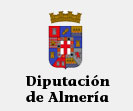 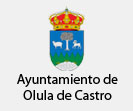 AYUNTAMIENTO DE OLULA DE CASTROAYUNTAMIENTO DE OLULA DE CASTROAYUNTAMIENTO DE OLULA DE CASTROAYUNTAMIENTO DE OLULA DE CASTROAYUNTAMIENTO DE OLULA DE CASTROAYUNTAMIENTO DE OLULA DE CASTROAYUNTAMIENTO DE OLULA DE CASTROAYUNTAMIENTO DE OLULA DE CASTROAYUNTAMIENTO DE OLULA DE CASTROAYUNTAMIENTO DE OLULA DE CASTROAYUNTAMIENTO DE OLULA DE CASTROAYUNTAMIENTO DE OLULA DE CASTROAYUNTAMIENTO DE OLULA DE CASTROAuditoria de fecha: 05/06/2024Auditoria de fecha: 05/06/2024Auditoria de fecha: 05/06/2024Auditoria de fecha: 05/06/2024Auditoria de fecha: 05/06/2024Auditoria de fecha: 05/06/2024Auditoria de fecha: 05/06/2024Auditoria de fecha: 05/06/2024Auditoria de fecha: 05/06/2024Auditoria de fecha: 05/06/2024Auditoria de fecha: 05/06/2024Auditoria de fecha: 05/06/2024Auditoria de fecha: 05/06/2024V- CALIDAD DE LA INFORMACIÓN EN INDICADORES PUBLICADOSV- CALIDAD DE LA INFORMACIÓN EN INDICADORES PUBLICADOSV- CALIDAD DE LA INFORMACIÓN EN INDICADORES PUBLICADOSV- CALIDAD DE LA INFORMACIÓN EN INDICADORES PUBLICADOSV- CALIDAD DE LA INFORMACIÓN EN INDICADORES PUBLICADOSV- CALIDAD DE LA INFORMACIÓN EN INDICADORES PUBLICADOSV- CALIDAD DE LA INFORMACIÓN EN INDICADORES PUBLICADOSV- CALIDAD DE LA INFORMACIÓN EN INDICADORES PUBLICADOSV- CALIDAD DE LA INFORMACIÓN EN INDICADORES PUBLICADOSV- CALIDAD DE LA INFORMACIÓN EN INDICADORES PUBLICADOSV- CALIDAD DE LA INFORMACIÓN EN INDICADORES PUBLICADOSV- CALIDAD DE LA INFORMACIÓN EN INDICADORES PUBLICADOSV- CALIDAD DE LA INFORMACIÓN EN INDICADORES PUBLICADOSV- CALIDAD DE LA INFORMACIÓN EN INDICADORES PUBLICADOSV- CALIDAD DE LA INFORMACIÓN EN INDICADORES PUBLICADOSV- CALIDAD DE LA INFORMACIÓN EN INDICADORES PUBLICADOSV- CALIDAD DE LA INFORMACIÓN EN INDICADORES PUBLICADOSV- CALIDAD DE LA INFORMACIÓN EN INDICADORES PUBLICADOSV- CALIDAD DE LA INFORMACIÓN EN INDICADORES PUBLICADOSV- CALIDAD DE LA INFORMACIÓN EN INDICADORES PUBLICADOSV- CALIDAD DE LA INFORMACIÓN EN INDICADORES PUBLICADOS- Indice de indicadores utilizado: - Indice de indicadores utilizado: - Indice de indicadores utilizado: - Indice de indicadores utilizado: - Indice de indicadores utilizado: Ayuntamientos 2019Ayuntamientos 2019Ayuntamientos 2019Ayuntamientos 2019Ayuntamientos 2019Ayuntamientos 2019Ayuntamientos 2019Ayuntamientos 2019Ayuntamientos 2019Ayuntamientos 20198080- Numero total de indicadores del indice:- Numero total de indicadores del indice:- Numero total de indicadores del indice:- Numero total de indicadores del indice:- Numero total de indicadores del indice:8080- Numero total de indicadores del indice:- Numero total de indicadores del indice:- Numero total de indicadores del indice:- Numero total de indicadores del indice:- Numero total de indicadores del indice:- Numero total de indicadores del indice:- Numero total de indicadores del indice:- Numero total de indicadores del indice:- Numero total de indicadores del indice:- Numero total de indicadores del indice:8080- Indicadores auditados en calidad de la información:- Indicadores auditados en calidad de la información:- Indicadores auditados en calidad de la información:- Indicadores auditados en calidad de la información:80- Indicadores auditados en calidad de la información:- Indicadores auditados en calidad de la información:- Indicadores auditados en calidad de la información:- Indicadores auditados en calidad de la información:- Indicadores auditados en calidad de la información:- Indicadores auditados en calidad de la información:- Indicadores auditados en calidad de la información:- Indicadores auditados en calidad de la información:79,3879,3879,3879,38- Porcentaje calidad información:- Porcentaje calidad información:- Porcentaje calidad información:- Porcentaje calidad información:- Porcentaje calidad información:79,3879,38- Porcentaje calidad información:- Porcentaje calidad información:- Porcentaje calidad información:- Porcentaje calidad información:- Porcentaje calidad información:Numero de Indicadores Auditados sobre
Calidad de la información publicada en indicadores del
Indice: Ayuntamientos 2019
80 de 80Numero de Indicadores Auditados sobre
Calidad de la información publicada en indicadores del
Indice: Ayuntamientos 2019
80 de 80Numero de Indicadores Auditados sobre
Calidad de la información publicada en indicadores del
Indice: Ayuntamientos 2019
80 de 80Numero de Indicadores Auditados sobre
Calidad de la información publicada en indicadores del
Indice: Ayuntamientos 2019
80 de 80Numero de Indicadores Auditados sobre
Calidad de la información publicada en indicadores del
Indice: Ayuntamientos 2019
80 de 80Numero de Indicadores Auditados sobre
Calidad de la información publicada en indicadores del
Indice: Ayuntamientos 2019
80 de 80Numero de Indicadores Auditados sobre
Calidad de la información publicada en indicadores del
Indice: Ayuntamientos 2019
80 de 80Numero de Indicadores Auditados sobre
Calidad de la información publicada en indicadores del
Indice: Ayuntamientos 2019
80 de 80Numero de Indicadores Auditados sobre
Calidad de la información publicada en indicadores del
Indice: Ayuntamientos 2019
80 de 80Numero de Indicadores Auditados sobre
Calidad de la información publicada en indicadores del
Indice: Ayuntamientos 2019
80 de 80Numero de Indicadores Auditados sobre
Calidad de la información publicada en indicadores del
Indice: Ayuntamientos 2019
80 de 80Numero de Indicadores Auditados sobre
Calidad de la información publicada en indicadores del
Indice: Ayuntamientos 2019
80 de 80Numero de Indicadores Auditados sobre
Calidad de la información publicada en indicadores del
Indice: Ayuntamientos 2019
80 de 80Numero de Indicadores Auditados sobre
Calidad de la información publicada en indicadores del
Indice: Ayuntamientos 2019
80 de 80Numero de Indicadores Auditados sobre
Calidad de la información publicada en indicadores del
Indice: Ayuntamientos 2019
80 de 80Numero de Indicadores Auditados sobre
Calidad de la información publicada en indicadores del
Indice: Ayuntamientos 2019
80 de 80Numero de Indicadores Auditados sobre
Calidad de la información publicada en indicadores del
Indice: Ayuntamientos 2019
80 de 8079,3879,38%%%%%%%AYUNTAMIENTO DE OLULA DE CASTROAYUNTAMIENTO DE OLULA DE CASTROAYUNTAMIENTO DE OLULA DE CASTROAYUNTAMIENTO DE OLULA DE CASTROAuditoria de fecha: 05/06/2024Auditoria de fecha: 05/06/2024Auditoria de fecha: 05/06/2024Auditoria de fecha: 05/06/2024V- CALIDAD DE LA INFORMACIÓN EN INDICADORES V- CALIDAD DE LA INFORMACIÓN EN INDICADORES V- CALIDAD DE LA INFORMACIÓN EN INDICADORES AreaGrupoGrupoGrupoGrupoGrupoGrupoUsu.
AuditaUsu.
AuditaUsu.
AuditaUsu.
AuditaFecha AuditadaFecha AuditadaPorcen. CalidadPorcen. CalidadUsu.
AuditaUsu.
AuditaUsu.
AuditaUsu.
AuditaFecha AuditadaFecha AuditadaPorcen. CalidadPorcen. CalidadIndicadorIndicadorIndicadorIndicadorIndicadorIndicadorIndicadorIndicadorUsu.
AuditaUsu.
AuditaUsu.
AuditaUsu.
AuditaFecha AuditadaFecha AuditadaPorcen. CalidadPorcen. CalidadA - TRANSPARENCIA MUNICIPALA - TRANSPARENCIA MUNICIPALA - TRANSPARENCIA MUNICIPALA - TRANSPARENCIA MUNICIPALA - TRANSPARENCIA MUNICIPALA - TRANSPARENCIA MUNICIPALA - TRANSPARENCIA MUNICIPALA - TRANSPARENCIA MUNICIPALA - TRANSPARENCIA MUNICIPALA - TRANSPARENCIA MUNICIPALA - TRANSPARENCIA MUNICIPALA - TRANSPARENCIA MUNICIPALA - TRANSPARENCIA MUNICIPALA - TRANSPARENCIA MUNICIPALA - TRANSPARENCIA MUNICIPALA - TRANSPARENCIA MUNICIPALA - TRANSPARENCIA MUNICIPALA - TRANSPARENCIA MUNICIPALA - TRANSPARENCIA MUNICIPALA - TRANSPARENCIA MUNICIPALA - TRANSPARENCIA MUNICIPALA - TRANSPARENCIA MUNICIPALA - TRANSPARENCIA MUNICIPALA - TRANSPARENCIA MUNICIPALA1 - Información sobre los cargos electos y el personal del Ayuntamiento A1 - Información sobre los cargos electos y el personal del Ayuntamiento A1 - Información sobre los cargos electos y el personal del Ayuntamiento A1 - Información sobre los cargos electos y el personal del Ayuntamiento A1 - Información sobre los cargos electos y el personal del Ayuntamiento A1 - Información sobre los cargos electos y el personal del Ayuntamiento A1 - Información sobre los cargos electos y el personal del Ayuntamiento A1 - Información sobre los cargos electos y el personal del Ayuntamiento A1 - Información sobre los cargos electos y el personal del Ayuntamiento A1 - Información sobre los cargos electos y el personal del Ayuntamiento A1 - Información sobre los cargos electos y el personal del Ayuntamiento A1 - Información sobre los cargos electos y el personal del Ayuntamiento A1 - Información sobre los cargos electos y el personal del Ayuntamiento A1 - Información sobre los cargos electos y el personal del Ayuntamiento A1 - Información sobre los cargos electos y el personal del Ayuntamiento A1 - Información sobre los cargos electos y el personal del Ayuntamiento A1 - Información sobre los cargos electos y el personal del Ayuntamiento A1 - Información sobre los cargos electos y el personal del Ayuntamiento A1 - Información sobre los cargos electos y el personal del Ayuntamiento A1 - Información sobre los cargos electos y el personal del Ayuntamiento 100,0100,001 - Organigrama del Ayuntamiento.01 - Organigrama del Ayuntamiento.01 - Organigrama del Ayuntamiento.01 - Organigrama del Ayuntamiento.01 - Organigrama del Ayuntamiento.01 - Organigrama del Ayuntamiento.01 - Organigrama del Ayuntamiento.01 - Organigrama del Ayuntamiento.fvalenzufvalenzufvalenzu06/05/202406/05/2024100,0100,001 - Organigrama del Ayuntamiento.01 - Organigrama del Ayuntamiento.01 - Organigrama del Ayuntamiento.01 - Organigrama del Ayuntamiento.01 - Organigrama del Ayuntamiento.01 - Organigrama del Ayuntamiento.01 - Organigrama del Ayuntamiento.01 - Organigrama del Ayuntamiento.fvalenzufvalenzufvalenzu06/05/202406/05/2024Conclusiones:Conclusiones:Conclusiones:Conclusiones:Conclusiones:Conclusiones:Conclusiones:Conclusiones:Conclusiones:Conclusiones:Conclusiones:Conclusiones:Conclusiones:Conclusiones:Conclusiones:Conclusiones:Propuestas:Propuestas:Propuestas:Propuestas:Propuestas:Propuestas:Propuestas:Propuestas:Propuestas:Propuestas:Propuestas:Propuestas:Propuestas:Propuestas:Propuestas:Propuestas:0,000,0002 - Perfil y trayectoria profesional del Alcalde y los Concejales y Composición política de la Corporación.02 - Perfil y trayectoria profesional del Alcalde y los Concejales y Composición política de la Corporación.02 - Perfil y trayectoria profesional del Alcalde y los Concejales y Composición política de la Corporación.02 - Perfil y trayectoria profesional del Alcalde y los Concejales y Composición política de la Corporación.02 - Perfil y trayectoria profesional del Alcalde y los Concejales y Composición política de la Corporación.02 - Perfil y trayectoria profesional del Alcalde y los Concejales y Composición política de la Corporación.02 - Perfil y trayectoria profesional del Alcalde y los Concejales y Composición política de la Corporación.02 - Perfil y trayectoria profesional del Alcalde y los Concejales y Composición política de la Corporación.fvalenzufvalenzufvalenzu06/05/202406/05/20240,000,0002 - Perfil y trayectoria profesional del Alcalde y los Concejales y Composición política de la Corporación.02 - Perfil y trayectoria profesional del Alcalde y los Concejales y Composición política de la Corporación.02 - Perfil y trayectoria profesional del Alcalde y los Concejales y Composición política de la Corporación.02 - Perfil y trayectoria profesional del Alcalde y los Concejales y Composición política de la Corporación.02 - Perfil y trayectoria profesional del Alcalde y los Concejales y Composición política de la Corporación.02 - Perfil y trayectoria profesional del Alcalde y los Concejales y Composición política de la Corporación.02 - Perfil y trayectoria profesional del Alcalde y los Concejales y Composición política de la Corporación.02 - Perfil y trayectoria profesional del Alcalde y los Concejales y Composición política de la Corporación.fvalenzufvalenzufvalenzu06/05/202406/05/202402 - Perfil y trayectoria profesional del Alcalde y los Concejales y Composición política de la Corporación.02 - Perfil y trayectoria profesional del Alcalde y los Concejales y Composición política de la Corporación.02 - Perfil y trayectoria profesional del Alcalde y los Concejales y Composición política de la Corporación.02 - Perfil y trayectoria profesional del Alcalde y los Concejales y Composición política de la Corporación.02 - Perfil y trayectoria profesional del Alcalde y los Concejales y Composición política de la Corporación.02 - Perfil y trayectoria profesional del Alcalde y los Concejales y Composición política de la Corporación.02 - Perfil y trayectoria profesional del Alcalde y los Concejales y Composición política de la Corporación.02 - Perfil y trayectoria profesional del Alcalde y los Concejales y Composición política de la Corporación.Conclusiones:Conclusiones:Conclusiones:Conclusiones:Conclusiones:Conclusiones:Conclusiones:Conclusiones:Conclusiones:Conclusiones:Conclusiones:Conclusiones:Conclusiones:Conclusiones:Conclusiones:Conclusiones:No hay informaciónNo hay informaciónNo hay informaciónNo hay informaciónNo hay informaciónNo hay informaciónNo hay informaciónNo hay informaciónNo hay informaciónNo hay informaciónNo hay informaciónNo hay informaciónNo hay informaciónNo hay informaciónNo hay informaciónNo hay informaciónPropuestas:Propuestas:Propuestas:Propuestas:Propuestas:Propuestas:Propuestas:Propuestas:Propuestas:Propuestas:Propuestas:Propuestas:Propuestas:Propuestas:Propuestas:Propuestas:Publicar los curriculos de Alcalde y concejalesPublicar los curriculos de Alcalde y concejalesPublicar los curriculos de Alcalde y concejalesPublicar los curriculos de Alcalde y concejalesPublicar los curriculos de Alcalde y concejalesPublicar los curriculos de Alcalde y concejalesPublicar los curriculos de Alcalde y concejalesPublicar los curriculos de Alcalde y concejalesPublicar los curriculos de Alcalde y concejalesPublicar los curriculos de Alcalde y concejalesPublicar los curriculos de Alcalde y concejalesPublicar los curriculos de Alcalde y concejalesPublicar los curriculos de Alcalde y concejalesPublicar los curriculos de Alcalde y concejalesPublicar los curriculos de Alcalde y concejalesPublicar los curriculos de Alcalde y concejales50,0050,0003 - Agendas Institucionales del gobierno local.03 - Agendas Institucionales del gobierno local.03 - Agendas Institucionales del gobierno local.03 - Agendas Institucionales del gobierno local.03 - Agendas Institucionales del gobierno local.03 - Agendas Institucionales del gobierno local.03 - Agendas Institucionales del gobierno local.03 - Agendas Institucionales del gobierno local.fvalenzufvalenzufvalenzu06/05/202406/05/202450,0050,0003 - Agendas Institucionales del gobierno local.03 - Agendas Institucionales del gobierno local.03 - Agendas Institucionales del gobierno local.03 - Agendas Institucionales del gobierno local.03 - Agendas Institucionales del gobierno local.03 - Agendas Institucionales del gobierno local.03 - Agendas Institucionales del gobierno local.03 - Agendas Institucionales del gobierno local.fvalenzufvalenzufvalenzu06/05/202406/05/2024Conclusiones:Conclusiones:Conclusiones:Conclusiones:Conclusiones:Conclusiones:Conclusiones:Conclusiones:Conclusiones:Conclusiones:Conclusiones:Conclusiones:Conclusiones:Conclusiones:Conclusiones:Conclusiones:está la llamada, pero no hay informaciónestá la llamada, pero no hay informaciónestá la llamada, pero no hay informaciónestá la llamada, pero no hay informaciónestá la llamada, pero no hay informaciónestá la llamada, pero no hay informaciónestá la llamada, pero no hay informaciónestá la llamada, pero no hay informaciónestá la llamada, pero no hay informaciónestá la llamada, pero no hay informaciónestá la llamada, pero no hay informaciónestá la llamada, pero no hay informaciónestá la llamada, pero no hay informaciónestá la llamada, pero no hay informaciónestá la llamada, pero no hay informaciónestá la llamada, pero no hay informaciónPropuestas:Propuestas:Propuestas:Propuestas:Propuestas:Propuestas:Propuestas:Propuestas:Propuestas:Propuestas:Propuestas:Propuestas:Propuestas:Propuestas:Propuestas:Propuestas:Publicar Agenda InstitucionalPublicar Agenda InstitucionalPublicar Agenda InstitucionalPublicar Agenda InstitucionalPublicar Agenda InstitucionalPublicar Agenda InstitucionalPublicar Agenda InstitucionalPublicar Agenda InstitucionalPublicar Agenda InstitucionalPublicar Agenda InstitucionalPublicar Agenda InstitucionalPublicar Agenda InstitucionalPublicar Agenda InstitucionalPublicar Agenda InstitucionalPublicar Agenda InstitucionalPublicar Agenda Institucional0,000,0004 - Declaraciones anuales de bienes y actividades de las personas representantes locales04 - Declaraciones anuales de bienes y actividades de las personas representantes locales04 - Declaraciones anuales de bienes y actividades de las personas representantes locales04 - Declaraciones anuales de bienes y actividades de las personas representantes locales04 - Declaraciones anuales de bienes y actividades de las personas representantes locales04 - Declaraciones anuales de bienes y actividades de las personas representantes locales04 - Declaraciones anuales de bienes y actividades de las personas representantes locales04 - Declaraciones anuales de bienes y actividades de las personas representantes localesfvalenzufvalenzufvalenzu06/05/202406/05/20240,000,0004 - Declaraciones anuales de bienes y actividades de las personas representantes locales04 - Declaraciones anuales de bienes y actividades de las personas representantes locales04 - Declaraciones anuales de bienes y actividades de las personas representantes locales04 - Declaraciones anuales de bienes y actividades de las personas representantes locales04 - Declaraciones anuales de bienes y actividades de las personas representantes locales04 - Declaraciones anuales de bienes y actividades de las personas representantes locales04 - Declaraciones anuales de bienes y actividades de las personas representantes locales04 - Declaraciones anuales de bienes y actividades de las personas representantes localesfvalenzufvalenzufvalenzu06/05/202406/05/202404 - Declaraciones anuales de bienes y actividades de las personas representantes locales04 - Declaraciones anuales de bienes y actividades de las personas representantes locales04 - Declaraciones anuales de bienes y actividades de las personas representantes locales04 - Declaraciones anuales de bienes y actividades de las personas representantes locales04 - Declaraciones anuales de bienes y actividades de las personas representantes locales04 - Declaraciones anuales de bienes y actividades de las personas representantes locales04 - Declaraciones anuales de bienes y actividades de las personas representantes locales04 - Declaraciones anuales de bienes y actividades de las personas representantes localesConclusiones:Conclusiones:Conclusiones:Conclusiones:Conclusiones:Conclusiones:Conclusiones:Conclusiones:Conclusiones:Conclusiones:Conclusiones:Conclusiones:Conclusiones:Conclusiones:Conclusiones:Conclusiones:No ha informaciónNo ha informaciónNo ha informaciónNo ha informaciónNo ha informaciónNo ha informaciónNo ha informaciónNo ha informaciónNo ha informaciónNo ha informaciónNo ha informaciónNo ha informaciónNo ha informaciónNo ha informaciónNo ha informaciónNo ha informaciónPropuestas:Propuestas:Propuestas:Propuestas:Propuestas:Propuestas:Propuestas:Propuestas:Propuestas:Propuestas:Propuestas:Propuestas:Propuestas:Propuestas:Propuestas:Propuestas:Publicar declaraciones anuales de bienes y actividades de las personas representantes localesPublicar declaraciones anuales de bienes y actividades de las personas representantes localesPublicar declaraciones anuales de bienes y actividades de las personas representantes localesPublicar declaraciones anuales de bienes y actividades de las personas representantes localesPublicar declaraciones anuales de bienes y actividades de las personas representantes localesPublicar declaraciones anuales de bienes y actividades de las personas representantes localesPublicar declaraciones anuales de bienes y actividades de las personas representantes localesPublicar declaraciones anuales de bienes y actividades de las personas representantes localesPublicar declaraciones anuales de bienes y actividades de las personas representantes localesPublicar declaraciones anuales de bienes y actividades de las personas representantes localesPublicar declaraciones anuales de bienes y actividades de las personas representantes localesPublicar declaraciones anuales de bienes y actividades de las personas representantes localesPublicar declaraciones anuales de bienes y actividades de las personas representantes localesPublicar declaraciones anuales de bienes y actividades de las personas representantes localesPublicar declaraciones anuales de bienes y actividades de las personas representantes localesPublicar declaraciones anuales de bienes y actividades de las personas representantes locales100,0100,005 - Indemnizaciones percibidas con ocasión del abandono de los cargos.05 - Indemnizaciones percibidas con ocasión del abandono de los cargos.05 - Indemnizaciones percibidas con ocasión del abandono de los cargos.05 - Indemnizaciones percibidas con ocasión del abandono de los cargos.05 - Indemnizaciones percibidas con ocasión del abandono de los cargos.05 - Indemnizaciones percibidas con ocasión del abandono de los cargos.05 - Indemnizaciones percibidas con ocasión del abandono de los cargos.05 - Indemnizaciones percibidas con ocasión del abandono de los cargos.fvalenzufvalenzufvalenzu06/05/202406/05/2024100,0100,005 - Indemnizaciones percibidas con ocasión del abandono de los cargos.05 - Indemnizaciones percibidas con ocasión del abandono de los cargos.05 - Indemnizaciones percibidas con ocasión del abandono de los cargos.05 - Indemnizaciones percibidas con ocasión del abandono de los cargos.05 - Indemnizaciones percibidas con ocasión del abandono de los cargos.05 - Indemnizaciones percibidas con ocasión del abandono de los cargos.05 - Indemnizaciones percibidas con ocasión del abandono de los cargos.05 - Indemnizaciones percibidas con ocasión del abandono de los cargos.fvalenzufvalenzufvalenzu06/05/202406/05/2024Conclusiones:Conclusiones:Conclusiones:Conclusiones:Conclusiones:Conclusiones:Conclusiones:Conclusiones:Conclusiones:Conclusiones:Conclusiones:Conclusiones:Conclusiones:Conclusiones:Conclusiones:Conclusiones:Propuestas:Propuestas:Propuestas:Propuestas:Propuestas:Propuestas:Propuestas:Propuestas:Propuestas:Propuestas:Propuestas:Propuestas:Propuestas:Propuestas:Propuestas:Propuestas:100,0100,006 - Retribuciones de cualquier naturaleza percibidas anualmente de cargos electos, personal directivo y eventual.06 - Retribuciones de cualquier naturaleza percibidas anualmente de cargos electos, personal directivo y eventual.06 - Retribuciones de cualquier naturaleza percibidas anualmente de cargos electos, personal directivo y eventual.06 - Retribuciones de cualquier naturaleza percibidas anualmente de cargos electos, personal directivo y eventual.06 - Retribuciones de cualquier naturaleza percibidas anualmente de cargos electos, personal directivo y eventual.06 - Retribuciones de cualquier naturaleza percibidas anualmente de cargos electos, personal directivo y eventual.06 - Retribuciones de cualquier naturaleza percibidas anualmente de cargos electos, personal directivo y eventual.06 - Retribuciones de cualquier naturaleza percibidas anualmente de cargos electos, personal directivo y eventual.fvalenzufvalenzufvalenzu06/05/202406/05/2024100,0100,006 - Retribuciones de cualquier naturaleza percibidas anualmente de cargos electos, personal directivo y eventual.06 - Retribuciones de cualquier naturaleza percibidas anualmente de cargos electos, personal directivo y eventual.06 - Retribuciones de cualquier naturaleza percibidas anualmente de cargos electos, personal directivo y eventual.06 - Retribuciones de cualquier naturaleza percibidas anualmente de cargos electos, personal directivo y eventual.06 - Retribuciones de cualquier naturaleza percibidas anualmente de cargos electos, personal directivo y eventual.06 - Retribuciones de cualquier naturaleza percibidas anualmente de cargos electos, personal directivo y eventual.06 - Retribuciones de cualquier naturaleza percibidas anualmente de cargos electos, personal directivo y eventual.06 - Retribuciones de cualquier naturaleza percibidas anualmente de cargos electos, personal directivo y eventual.fvalenzufvalenzufvalenzu06/05/202406/05/202406 - Retribuciones de cualquier naturaleza percibidas anualmente de cargos electos, personal directivo y eventual.06 - Retribuciones de cualquier naturaleza percibidas anualmente de cargos electos, personal directivo y eventual.06 - Retribuciones de cualquier naturaleza percibidas anualmente de cargos electos, personal directivo y eventual.06 - Retribuciones de cualquier naturaleza percibidas anualmente de cargos electos, personal directivo y eventual.06 - Retribuciones de cualquier naturaleza percibidas anualmente de cargos electos, personal directivo y eventual.06 - Retribuciones de cualquier naturaleza percibidas anualmente de cargos electos, personal directivo y eventual.06 - Retribuciones de cualquier naturaleza percibidas anualmente de cargos electos, personal directivo y eventual.06 - Retribuciones de cualquier naturaleza percibidas anualmente de cargos electos, personal directivo y eventual.Conclusiones:Conclusiones:Conclusiones:Conclusiones:Conclusiones:Conclusiones:Conclusiones:Conclusiones:Conclusiones:Conclusiones:Conclusiones:Conclusiones:Conclusiones:Conclusiones:Conclusiones:Conclusiones:Propuestas:Propuestas:Propuestas:Propuestas:Propuestas:Propuestas:Propuestas:Propuestas:Propuestas:Propuestas:Propuestas:Propuestas:Propuestas:Propuestas:Propuestas:Propuestas:0,000,0007 - Identificación de las personas responsables de las unidades administrativas.07 - Identificación de las personas responsables de las unidades administrativas.07 - Identificación de las personas responsables de las unidades administrativas.07 - Identificación de las personas responsables de las unidades administrativas.07 - Identificación de las personas responsables de las unidades administrativas.07 - Identificación de las personas responsables de las unidades administrativas.07 - Identificación de las personas responsables de las unidades administrativas.07 - Identificación de las personas responsables de las unidades administrativas.fvalenzufvalenzufvalenzu06/05/202406/05/20240,000,0007 - Identificación de las personas responsables de las unidades administrativas.07 - Identificación de las personas responsables de las unidades administrativas.07 - Identificación de las personas responsables de las unidades administrativas.07 - Identificación de las personas responsables de las unidades administrativas.07 - Identificación de las personas responsables de las unidades administrativas.07 - Identificación de las personas responsables de las unidades administrativas.07 - Identificación de las personas responsables de las unidades administrativas.07 - Identificación de las personas responsables de las unidades administrativas.fvalenzufvalenzufvalenzu06/05/202406/05/2024Conclusiones:Conclusiones:Conclusiones:Conclusiones:Conclusiones:Conclusiones:Conclusiones:Conclusiones:Conclusiones:Conclusiones:Conclusiones:Conclusiones:Conclusiones:Conclusiones:Conclusiones:Conclusiones:No hay informaciónNo hay informaciónNo hay informaciónNo hay informaciónNo hay informaciónNo hay informaciónNo hay informaciónNo hay informaciónNo hay informaciónNo hay informaciónNo hay informaciónNo hay informaciónNo hay informaciónNo hay informaciónNo hay informaciónNo hay informaciónPropuestas:Propuestas:Propuestas:Propuestas:Propuestas:Propuestas:Propuestas:Propuestas:Propuestas:Propuestas:Propuestas:Propuestas:Propuestas:Propuestas:Propuestas:Propuestas:Publicar la identificación de las personas responsables de las unidades administrativas.Publicar la identificación de las personas responsables de las unidades administrativas.Publicar la identificación de las personas responsables de las unidades administrativas.Publicar la identificación de las personas responsables de las unidades administrativas.Publicar la identificación de las personas responsables de las unidades administrativas.Publicar la identificación de las personas responsables de las unidades administrativas.Publicar la identificación de las personas responsables de las unidades administrativas.Publicar la identificación de las personas responsables de las unidades administrativas.Publicar la identificación de las personas responsables de las unidades administrativas.Publicar la identificación de las personas responsables de las unidades administrativas.Publicar la identificación de las personas responsables de las unidades administrativas.Publicar la identificación de las personas responsables de las unidades administrativas.Publicar la identificación de las personas responsables de las unidades administrativas.Publicar la identificación de las personas responsables de las unidades administrativas.Publicar la identificación de las personas responsables de las unidades administrativas.Publicar la identificación de las personas responsables de las unidades administrativas.AYUNTAMIENTO DE OLULA DE CASTROAYUNTAMIENTO DE OLULA DE CASTROAYUNTAMIENTO DE OLULA DE CASTROAYUNTAMIENTO DE OLULA DE CASTROAuditoria de fecha: 05/06/2024Auditoria de fecha: 05/06/2024Auditoria de fecha: 05/06/2024Auditoria de fecha: 05/06/2024V- CALIDAD DE LA INFORMACIÓN EN INDICADORES V- CALIDAD DE LA INFORMACIÓN EN INDICADORES V- CALIDAD DE LA INFORMACIÓN EN INDICADORES AreaGrupoGrupoGrupoGrupoGrupoGrupoUsu.
AuditaUsu.
AuditaUsu.
AuditaUsu.
AuditaFecha AuditadaFecha AuditadaFecha AuditadaFecha AuditadaPorcen. CalidadPorcen. CalidadUsu.
AuditaUsu.
AuditaUsu.
AuditaUsu.
AuditaFecha AuditadaFecha AuditadaFecha AuditadaFecha AuditadaPorcen. CalidadPorcen. CalidadIndicadorIndicadorIndicadorIndicadorIndicadorIndicadorIndicadorIndicadorUsu.
AuditaUsu.
AuditaUsu.
AuditaUsu.
AuditaFecha AuditadaFecha AuditadaFecha AuditadaFecha AuditadaPorcen. CalidadPorcen. Calidad100,0100,008 - Relación de Puestos de Trabajo (RPT) del Ayuntamiento con identificacion de las retribuciones anuales. 08 - Relación de Puestos de Trabajo (RPT) del Ayuntamiento con identificacion de las retribuciones anuales. 08 - Relación de Puestos de Trabajo (RPT) del Ayuntamiento con identificacion de las retribuciones anuales. 08 - Relación de Puestos de Trabajo (RPT) del Ayuntamiento con identificacion de las retribuciones anuales. 08 - Relación de Puestos de Trabajo (RPT) del Ayuntamiento con identificacion de las retribuciones anuales. 08 - Relación de Puestos de Trabajo (RPT) del Ayuntamiento con identificacion de las retribuciones anuales. 08 - Relación de Puestos de Trabajo (RPT) del Ayuntamiento con identificacion de las retribuciones anuales. 08 - Relación de Puestos de Trabajo (RPT) del Ayuntamiento con identificacion de las retribuciones anuales. fvalenzufvalenzufvalenzu06/05/202406/05/202406/05/202406/05/2024100,0100,008 - Relación de Puestos de Trabajo (RPT) del Ayuntamiento con identificacion de las retribuciones anuales. 08 - Relación de Puestos de Trabajo (RPT) del Ayuntamiento con identificacion de las retribuciones anuales. 08 - Relación de Puestos de Trabajo (RPT) del Ayuntamiento con identificacion de las retribuciones anuales. 08 - Relación de Puestos de Trabajo (RPT) del Ayuntamiento con identificacion de las retribuciones anuales. 08 - Relación de Puestos de Trabajo (RPT) del Ayuntamiento con identificacion de las retribuciones anuales. 08 - Relación de Puestos de Trabajo (RPT) del Ayuntamiento con identificacion de las retribuciones anuales. 08 - Relación de Puestos de Trabajo (RPT) del Ayuntamiento con identificacion de las retribuciones anuales. 08 - Relación de Puestos de Trabajo (RPT) del Ayuntamiento con identificacion de las retribuciones anuales. fvalenzufvalenzufvalenzu06/05/202406/05/202406/05/202406/05/202408 - Relación de Puestos de Trabajo (RPT) del Ayuntamiento con identificacion de las retribuciones anuales. 08 - Relación de Puestos de Trabajo (RPT) del Ayuntamiento con identificacion de las retribuciones anuales. 08 - Relación de Puestos de Trabajo (RPT) del Ayuntamiento con identificacion de las retribuciones anuales. 08 - Relación de Puestos de Trabajo (RPT) del Ayuntamiento con identificacion de las retribuciones anuales. 08 - Relación de Puestos de Trabajo (RPT) del Ayuntamiento con identificacion de las retribuciones anuales. 08 - Relación de Puestos de Trabajo (RPT) del Ayuntamiento con identificacion de las retribuciones anuales. 08 - Relación de Puestos de Trabajo (RPT) del Ayuntamiento con identificacion de las retribuciones anuales. 08 - Relación de Puestos de Trabajo (RPT) del Ayuntamiento con identificacion de las retribuciones anuales. Conclusiones:Conclusiones:Conclusiones:Conclusiones:Conclusiones:Conclusiones:Conclusiones:Conclusiones:Conclusiones:Conclusiones:Conclusiones:Conclusiones:Conclusiones:Conclusiones:Conclusiones:Conclusiones:Conclusiones:Conclusiones:Propuestas:Propuestas:Propuestas:Propuestas:Propuestas:Propuestas:Propuestas:Propuestas:Propuestas:Propuestas:Propuestas:Propuestas:Propuestas:Propuestas:Propuestas:Propuestas:Propuestas:Propuestas:100,0100,009 - Resoluciones dictadas por el órgano competente sobre la compatibilidad de las actividades privadas a realizar por los cargos públicos 09 - Resoluciones dictadas por el órgano competente sobre la compatibilidad de las actividades privadas a realizar por los cargos públicos 09 - Resoluciones dictadas por el órgano competente sobre la compatibilidad de las actividades privadas a realizar por los cargos públicos 09 - Resoluciones dictadas por el órgano competente sobre la compatibilidad de las actividades privadas a realizar por los cargos públicos 09 - Resoluciones dictadas por el órgano competente sobre la compatibilidad de las actividades privadas a realizar por los cargos públicos 09 - Resoluciones dictadas por el órgano competente sobre la compatibilidad de las actividades privadas a realizar por los cargos públicos 09 - Resoluciones dictadas por el órgano competente sobre la compatibilidad de las actividades privadas a realizar por los cargos públicos 09 - Resoluciones dictadas por el órgano competente sobre la compatibilidad de las actividades privadas a realizar por los cargos públicos fvalenzufvalenzufvalenzu06/05/202406/05/202406/05/202406/05/2024100,0100,009 - Resoluciones dictadas por el órgano competente sobre la compatibilidad de las actividades privadas a realizar por los cargos públicos 09 - Resoluciones dictadas por el órgano competente sobre la compatibilidad de las actividades privadas a realizar por los cargos públicos 09 - Resoluciones dictadas por el órgano competente sobre la compatibilidad de las actividades privadas a realizar por los cargos públicos 09 - Resoluciones dictadas por el órgano competente sobre la compatibilidad de las actividades privadas a realizar por los cargos públicos 09 - Resoluciones dictadas por el órgano competente sobre la compatibilidad de las actividades privadas a realizar por los cargos públicos 09 - Resoluciones dictadas por el órgano competente sobre la compatibilidad de las actividades privadas a realizar por los cargos públicos 09 - Resoluciones dictadas por el órgano competente sobre la compatibilidad de las actividades privadas a realizar por los cargos públicos 09 - Resoluciones dictadas por el órgano competente sobre la compatibilidad de las actividades privadas a realizar por los cargos públicos fvalenzufvalenzufvalenzu06/05/202406/05/202406/05/202406/05/202409 - Resoluciones dictadas por el órgano competente sobre la compatibilidad de las actividades privadas a realizar por los cargos públicos 09 - Resoluciones dictadas por el órgano competente sobre la compatibilidad de las actividades privadas a realizar por los cargos públicos 09 - Resoluciones dictadas por el órgano competente sobre la compatibilidad de las actividades privadas a realizar por los cargos públicos 09 - Resoluciones dictadas por el órgano competente sobre la compatibilidad de las actividades privadas a realizar por los cargos públicos 09 - Resoluciones dictadas por el órgano competente sobre la compatibilidad de las actividades privadas a realizar por los cargos públicos 09 - Resoluciones dictadas por el órgano competente sobre la compatibilidad de las actividades privadas a realizar por los cargos públicos 09 - Resoluciones dictadas por el órgano competente sobre la compatibilidad de las actividades privadas a realizar por los cargos públicos 09 - Resoluciones dictadas por el órgano competente sobre la compatibilidad de las actividades privadas a realizar por los cargos públicos Conclusiones:Conclusiones:Conclusiones:Conclusiones:Conclusiones:Conclusiones:Conclusiones:Conclusiones:Conclusiones:Conclusiones:Conclusiones:Conclusiones:Conclusiones:Conclusiones:Conclusiones:Conclusiones:Conclusiones:Conclusiones:Propuestas:Propuestas:Propuestas:Propuestas:Propuestas:Propuestas:Propuestas:Propuestas:Propuestas:Propuestas:Propuestas:Propuestas:Propuestas:Propuestas:Propuestas:Propuestas:Propuestas:Propuestas:0,000,0010 - Identificación de los altos cargos del Ayuntamiento y de las organismos publicos, entes instrumentales y sociedades municipales10 - Identificación de los altos cargos del Ayuntamiento y de las organismos publicos, entes instrumentales y sociedades municipales10 - Identificación de los altos cargos del Ayuntamiento y de las organismos publicos, entes instrumentales y sociedades municipales10 - Identificación de los altos cargos del Ayuntamiento y de las organismos publicos, entes instrumentales y sociedades municipales10 - Identificación de los altos cargos del Ayuntamiento y de las organismos publicos, entes instrumentales y sociedades municipales10 - Identificación de los altos cargos del Ayuntamiento y de las organismos publicos, entes instrumentales y sociedades municipales10 - Identificación de los altos cargos del Ayuntamiento y de las organismos publicos, entes instrumentales y sociedades municipales10 - Identificación de los altos cargos del Ayuntamiento y de las organismos publicos, entes instrumentales y sociedades municipalesfvalenzufvalenzufvalenzu06/05/202406/05/202406/05/202406/05/20240,000,0010 - Identificación de los altos cargos del Ayuntamiento y de las organismos publicos, entes instrumentales y sociedades municipales10 - Identificación de los altos cargos del Ayuntamiento y de las organismos publicos, entes instrumentales y sociedades municipales10 - Identificación de los altos cargos del Ayuntamiento y de las organismos publicos, entes instrumentales y sociedades municipales10 - Identificación de los altos cargos del Ayuntamiento y de las organismos publicos, entes instrumentales y sociedades municipales10 - Identificación de los altos cargos del Ayuntamiento y de las organismos publicos, entes instrumentales y sociedades municipales10 - Identificación de los altos cargos del Ayuntamiento y de las organismos publicos, entes instrumentales y sociedades municipales10 - Identificación de los altos cargos del Ayuntamiento y de las organismos publicos, entes instrumentales y sociedades municipales10 - Identificación de los altos cargos del Ayuntamiento y de las organismos publicos, entes instrumentales y sociedades municipalesfvalenzufvalenzufvalenzu06/05/202406/05/202406/05/202406/05/202410 - Identificación de los altos cargos del Ayuntamiento y de las organismos publicos, entes instrumentales y sociedades municipales10 - Identificación de los altos cargos del Ayuntamiento y de las organismos publicos, entes instrumentales y sociedades municipales10 - Identificación de los altos cargos del Ayuntamiento y de las organismos publicos, entes instrumentales y sociedades municipales10 - Identificación de los altos cargos del Ayuntamiento y de las organismos publicos, entes instrumentales y sociedades municipales10 - Identificación de los altos cargos del Ayuntamiento y de las organismos publicos, entes instrumentales y sociedades municipales10 - Identificación de los altos cargos del Ayuntamiento y de las organismos publicos, entes instrumentales y sociedades municipales10 - Identificación de los altos cargos del Ayuntamiento y de las organismos publicos, entes instrumentales y sociedades municipales10 - Identificación de los altos cargos del Ayuntamiento y de las organismos publicos, entes instrumentales y sociedades municipalesConclusiones:Conclusiones:Conclusiones:Conclusiones:Conclusiones:Conclusiones:Conclusiones:Conclusiones:Conclusiones:Conclusiones:Conclusiones:Conclusiones:Conclusiones:Conclusiones:Conclusiones:Conclusiones:Conclusiones:Conclusiones:No hay informaciónNo hay informaciónNo hay informaciónNo hay informaciónNo hay informaciónNo hay informaciónNo hay informaciónNo hay informaciónNo hay informaciónNo hay informaciónNo hay informaciónNo hay informaciónNo hay informaciónNo hay informaciónNo hay informaciónNo hay informaciónNo hay informaciónNo hay informaciónPropuestas:Propuestas:Propuestas:Propuestas:Propuestas:Propuestas:Propuestas:Propuestas:Propuestas:Propuestas:Propuestas:Propuestas:Propuestas:Propuestas:Propuestas:Propuestas:Propuestas:Propuestas:Publicar la Identificación de los altos cargos del Ayuntamiento y de las organismos publicos, entes instrumentales y sociedades municipalesPublicar la Identificación de los altos cargos del Ayuntamiento y de las organismos publicos, entes instrumentales y sociedades municipalesPublicar la Identificación de los altos cargos del Ayuntamiento y de las organismos publicos, entes instrumentales y sociedades municipalesPublicar la Identificación de los altos cargos del Ayuntamiento y de las organismos publicos, entes instrumentales y sociedades municipalesPublicar la Identificación de los altos cargos del Ayuntamiento y de las organismos publicos, entes instrumentales y sociedades municipalesPublicar la Identificación de los altos cargos del Ayuntamiento y de las organismos publicos, entes instrumentales y sociedades municipalesPublicar la Identificación de los altos cargos del Ayuntamiento y de las organismos publicos, entes instrumentales y sociedades municipalesPublicar la Identificación de los altos cargos del Ayuntamiento y de las organismos publicos, entes instrumentales y sociedades municipalesPublicar la Identificación de los altos cargos del Ayuntamiento y de las organismos publicos, entes instrumentales y sociedades municipalesPublicar la Identificación de los altos cargos del Ayuntamiento y de las organismos publicos, entes instrumentales y sociedades municipalesPublicar la Identificación de los altos cargos del Ayuntamiento y de las organismos publicos, entes instrumentales y sociedades municipalesPublicar la Identificación de los altos cargos del Ayuntamiento y de las organismos publicos, entes instrumentales y sociedades municipalesPublicar la Identificación de los altos cargos del Ayuntamiento y de las organismos publicos, entes instrumentales y sociedades municipalesPublicar la Identificación de los altos cargos del Ayuntamiento y de las organismos publicos, entes instrumentales y sociedades municipalesPublicar la Identificación de los altos cargos del Ayuntamiento y de las organismos publicos, entes instrumentales y sociedades municipalesPublicar la Identificación de los altos cargos del Ayuntamiento y de las organismos publicos, entes instrumentales y sociedades municipalesPublicar la Identificación de los altos cargos del Ayuntamiento y de las organismos publicos, entes instrumentales y sociedades municipalesPublicar la Identificación de los altos cargos del Ayuntamiento y de las organismos publicos, entes instrumentales y sociedades municipales0,000,0011 - Trayectoria profesional de los altos cargos y maximos responsables del Ayuntamiento y de las organismos publicos, entes instrumentales y sociedades municipales11 - Trayectoria profesional de los altos cargos y maximos responsables del Ayuntamiento y de las organismos publicos, entes instrumentales y sociedades municipales11 - Trayectoria profesional de los altos cargos y maximos responsables del Ayuntamiento y de las organismos publicos, entes instrumentales y sociedades municipales11 - Trayectoria profesional de los altos cargos y maximos responsables del Ayuntamiento y de las organismos publicos, entes instrumentales y sociedades municipales11 - Trayectoria profesional de los altos cargos y maximos responsables del Ayuntamiento y de las organismos publicos, entes instrumentales y sociedades municipales11 - Trayectoria profesional de los altos cargos y maximos responsables del Ayuntamiento y de las organismos publicos, entes instrumentales y sociedades municipales11 - Trayectoria profesional de los altos cargos y maximos responsables del Ayuntamiento y de las organismos publicos, entes instrumentales y sociedades municipales11 - Trayectoria profesional de los altos cargos y maximos responsables del Ayuntamiento y de las organismos publicos, entes instrumentales y sociedades municipalesfvalenzufvalenzufvalenzu06/05/202406/05/202406/05/202406/05/20240,000,0011 - Trayectoria profesional de los altos cargos y maximos responsables del Ayuntamiento y de las organismos publicos, entes instrumentales y sociedades municipales11 - Trayectoria profesional de los altos cargos y maximos responsables del Ayuntamiento y de las organismos publicos, entes instrumentales y sociedades municipales11 - Trayectoria profesional de los altos cargos y maximos responsables del Ayuntamiento y de las organismos publicos, entes instrumentales y sociedades municipales11 - Trayectoria profesional de los altos cargos y maximos responsables del Ayuntamiento y de las organismos publicos, entes instrumentales y sociedades municipales11 - Trayectoria profesional de los altos cargos y maximos responsables del Ayuntamiento y de las organismos publicos, entes instrumentales y sociedades municipales11 - Trayectoria profesional de los altos cargos y maximos responsables del Ayuntamiento y de las organismos publicos, entes instrumentales y sociedades municipales11 - Trayectoria profesional de los altos cargos y maximos responsables del Ayuntamiento y de las organismos publicos, entes instrumentales y sociedades municipales11 - Trayectoria profesional de los altos cargos y maximos responsables del Ayuntamiento y de las organismos publicos, entes instrumentales y sociedades municipalesfvalenzufvalenzufvalenzu06/05/202406/05/202406/05/202406/05/202411 - Trayectoria profesional de los altos cargos y maximos responsables del Ayuntamiento y de las organismos publicos, entes instrumentales y sociedades municipales11 - Trayectoria profesional de los altos cargos y maximos responsables del Ayuntamiento y de las organismos publicos, entes instrumentales y sociedades municipales11 - Trayectoria profesional de los altos cargos y maximos responsables del Ayuntamiento y de las organismos publicos, entes instrumentales y sociedades municipales11 - Trayectoria profesional de los altos cargos y maximos responsables del Ayuntamiento y de las organismos publicos, entes instrumentales y sociedades municipales11 - Trayectoria profesional de los altos cargos y maximos responsables del Ayuntamiento y de las organismos publicos, entes instrumentales y sociedades municipales11 - Trayectoria profesional de los altos cargos y maximos responsables del Ayuntamiento y de las organismos publicos, entes instrumentales y sociedades municipales11 - Trayectoria profesional de los altos cargos y maximos responsables del Ayuntamiento y de las organismos publicos, entes instrumentales y sociedades municipales11 - Trayectoria profesional de los altos cargos y maximos responsables del Ayuntamiento y de las organismos publicos, entes instrumentales y sociedades municipalesConclusiones:Conclusiones:Conclusiones:Conclusiones:Conclusiones:Conclusiones:Conclusiones:Conclusiones:Conclusiones:Conclusiones:Conclusiones:Conclusiones:Conclusiones:Conclusiones:Conclusiones:Conclusiones:Conclusiones:Conclusiones:Propuestas:Propuestas:Propuestas:Propuestas:Propuestas:Propuestas:Propuestas:Propuestas:Propuestas:Propuestas:Propuestas:Propuestas:Propuestas:Propuestas:Propuestas:Propuestas:Propuestas:Propuestas:publicar la trayectoria profesional de los altos cargos y maximos responsables del Ayuntamiento y de las organismos publicos, entes instrumentales y sociedades municipalespublicar la trayectoria profesional de los altos cargos y maximos responsables del Ayuntamiento y de las organismos publicos, entes instrumentales y sociedades municipalespublicar la trayectoria profesional de los altos cargos y maximos responsables del Ayuntamiento y de las organismos publicos, entes instrumentales y sociedades municipalespublicar la trayectoria profesional de los altos cargos y maximos responsables del Ayuntamiento y de las organismos publicos, entes instrumentales y sociedades municipalespublicar la trayectoria profesional de los altos cargos y maximos responsables del Ayuntamiento y de las organismos publicos, entes instrumentales y sociedades municipalespublicar la trayectoria profesional de los altos cargos y maximos responsables del Ayuntamiento y de las organismos publicos, entes instrumentales y sociedades municipalespublicar la trayectoria profesional de los altos cargos y maximos responsables del Ayuntamiento y de las organismos publicos, entes instrumentales y sociedades municipalespublicar la trayectoria profesional de los altos cargos y maximos responsables del Ayuntamiento y de las organismos publicos, entes instrumentales y sociedades municipalespublicar la trayectoria profesional de los altos cargos y maximos responsables del Ayuntamiento y de las organismos publicos, entes instrumentales y sociedades municipalespublicar la trayectoria profesional de los altos cargos y maximos responsables del Ayuntamiento y de las organismos publicos, entes instrumentales y sociedades municipalespublicar la trayectoria profesional de los altos cargos y maximos responsables del Ayuntamiento y de las organismos publicos, entes instrumentales y sociedades municipalespublicar la trayectoria profesional de los altos cargos y maximos responsables del Ayuntamiento y de las organismos publicos, entes instrumentales y sociedades municipalespublicar la trayectoria profesional de los altos cargos y maximos responsables del Ayuntamiento y de las organismos publicos, entes instrumentales y sociedades municipalespublicar la trayectoria profesional de los altos cargos y maximos responsables del Ayuntamiento y de las organismos publicos, entes instrumentales y sociedades municipalespublicar la trayectoria profesional de los altos cargos y maximos responsables del Ayuntamiento y de las organismos publicos, entes instrumentales y sociedades municipalespublicar la trayectoria profesional de los altos cargos y maximos responsables del Ayuntamiento y de las organismos publicos, entes instrumentales y sociedades municipalespublicar la trayectoria profesional de los altos cargos y maximos responsables del Ayuntamiento y de las organismos publicos, entes instrumentales y sociedades municipalespublicar la trayectoria profesional de los altos cargos y maximos responsables del Ayuntamiento y de las organismos publicos, entes instrumentales y sociedades municipales100,0100,012 - Retribuciones percibidas anualmente de los altos cargos y máximos responsables del Ayuntamiento y de las organismos publicos, entes instrumentales y sociedades municipales12 - Retribuciones percibidas anualmente de los altos cargos y máximos responsables del Ayuntamiento y de las organismos publicos, entes instrumentales y sociedades municipales12 - Retribuciones percibidas anualmente de los altos cargos y máximos responsables del Ayuntamiento y de las organismos publicos, entes instrumentales y sociedades municipales12 - Retribuciones percibidas anualmente de los altos cargos y máximos responsables del Ayuntamiento y de las organismos publicos, entes instrumentales y sociedades municipales12 - Retribuciones percibidas anualmente de los altos cargos y máximos responsables del Ayuntamiento y de las organismos publicos, entes instrumentales y sociedades municipales12 - Retribuciones percibidas anualmente de los altos cargos y máximos responsables del Ayuntamiento y de las organismos publicos, entes instrumentales y sociedades municipales12 - Retribuciones percibidas anualmente de los altos cargos y máximos responsables del Ayuntamiento y de las organismos publicos, entes instrumentales y sociedades municipales12 - Retribuciones percibidas anualmente de los altos cargos y máximos responsables del Ayuntamiento y de las organismos publicos, entes instrumentales y sociedades municipalesfvalenzufvalenzufvalenzu06/05/202406/05/202406/05/202406/05/2024100,0100,012 - Retribuciones percibidas anualmente de los altos cargos y máximos responsables del Ayuntamiento y de las organismos publicos, entes instrumentales y sociedades municipales12 - Retribuciones percibidas anualmente de los altos cargos y máximos responsables del Ayuntamiento y de las organismos publicos, entes instrumentales y sociedades municipales12 - Retribuciones percibidas anualmente de los altos cargos y máximos responsables del Ayuntamiento y de las organismos publicos, entes instrumentales y sociedades municipales12 - Retribuciones percibidas anualmente de los altos cargos y máximos responsables del Ayuntamiento y de las organismos publicos, entes instrumentales y sociedades municipales12 - Retribuciones percibidas anualmente de los altos cargos y máximos responsables del Ayuntamiento y de las organismos publicos, entes instrumentales y sociedades municipales12 - Retribuciones percibidas anualmente de los altos cargos y máximos responsables del Ayuntamiento y de las organismos publicos, entes instrumentales y sociedades municipales12 - Retribuciones percibidas anualmente de los altos cargos y máximos responsables del Ayuntamiento y de las organismos publicos, entes instrumentales y sociedades municipales12 - Retribuciones percibidas anualmente de los altos cargos y máximos responsables del Ayuntamiento y de las organismos publicos, entes instrumentales y sociedades municipalesfvalenzufvalenzufvalenzu06/05/202406/05/202406/05/202406/05/202412 - Retribuciones percibidas anualmente de los altos cargos y máximos responsables del Ayuntamiento y de las organismos publicos, entes instrumentales y sociedades municipales12 - Retribuciones percibidas anualmente de los altos cargos y máximos responsables del Ayuntamiento y de las organismos publicos, entes instrumentales y sociedades municipales12 - Retribuciones percibidas anualmente de los altos cargos y máximos responsables del Ayuntamiento y de las organismos publicos, entes instrumentales y sociedades municipales12 - Retribuciones percibidas anualmente de los altos cargos y máximos responsables del Ayuntamiento y de las organismos publicos, entes instrumentales y sociedades municipales12 - Retribuciones percibidas anualmente de los altos cargos y máximos responsables del Ayuntamiento y de las organismos publicos, entes instrumentales y sociedades municipales12 - Retribuciones percibidas anualmente de los altos cargos y máximos responsables del Ayuntamiento y de las organismos publicos, entes instrumentales y sociedades municipales12 - Retribuciones percibidas anualmente de los altos cargos y máximos responsables del Ayuntamiento y de las organismos publicos, entes instrumentales y sociedades municipales12 - Retribuciones percibidas anualmente de los altos cargos y máximos responsables del Ayuntamiento y de las organismos publicos, entes instrumentales y sociedades municipalesConclusiones:Conclusiones:Conclusiones:Conclusiones:Conclusiones:Conclusiones:Conclusiones:Conclusiones:Conclusiones:Conclusiones:Conclusiones:Conclusiones:Conclusiones:Conclusiones:Conclusiones:Conclusiones:Conclusiones:Conclusiones:Propuestas:Propuestas:Propuestas:Propuestas:Propuestas:Propuestas:Propuestas:Propuestas:Propuestas:Propuestas:Propuestas:Propuestas:Propuestas:Propuestas:Propuestas:Propuestas:Propuestas:Propuestas:- Numero de indicadores Auditados para GRUPO A1: 12 de 12 ..- Numero de indicadores Auditados para GRUPO A1: 12 de 12 ..- Numero de indicadores Auditados para GRUPO A1: 12 de 12 ..- Numero de indicadores Auditados para GRUPO A1: 12 de 12 ..- Numero de indicadores Auditados para GRUPO A1: 12 de 12 ..- Numero de indicadores Auditados para GRUPO A1: 12 de 12 ..- Numero de indicadores Auditados para GRUPO A1: 12 de 12 ..- Numero de indicadores Auditados para GRUPO A1: 12 de 12 ..- Numero de indicadores Auditados para GRUPO A1: 12 de 12 ..- Numero de indicadores Auditados para GRUPO A1: 12 de 12 ..- Numero de indicadores Auditados para GRUPO A1: 12 de 12 ..- Numero de indicadores Auditados para GRUPO A1: 12 de 12 ..- Numero de indicadores Auditados para GRUPO A1: 12 de 12 ..- Numero de indicadores Auditados para GRUPO A1: 12 de 12 ..54,1754,1754,1754,1754,1754,1754,1754,17A2 - Información sobre la organización y el patrimonio del Ayuntamiento A2 - Información sobre la organización y el patrimonio del Ayuntamiento A2 - Información sobre la organización y el patrimonio del Ayuntamiento A2 - Información sobre la organización y el patrimonio del Ayuntamiento A2 - Información sobre la organización y el patrimonio del Ayuntamiento A2 - Información sobre la organización y el patrimonio del Ayuntamiento A2 - Información sobre la organización y el patrimonio del Ayuntamiento A2 - Información sobre la organización y el patrimonio del Ayuntamiento A2 - Información sobre la organización y el patrimonio del Ayuntamiento A2 - Información sobre la organización y el patrimonio del Ayuntamiento A2 - Información sobre la organización y el patrimonio del Ayuntamiento A2 - Información sobre la organización y el patrimonio del Ayuntamiento A2 - Información sobre la organización y el patrimonio del Ayuntamiento A2 - Información sobre la organización y el patrimonio del Ayuntamiento A2 - Información sobre la organización y el patrimonio del Ayuntamiento A2 - Información sobre la organización y el patrimonio del Ayuntamiento A2 - Información sobre la organización y el patrimonio del Ayuntamiento A2 - Información sobre la organización y el patrimonio del Ayuntamiento A2 - Información sobre la organización y el patrimonio del Ayuntamiento A2 - Información sobre la organización y el patrimonio del Ayuntamiento A2 - Información sobre la organización y el patrimonio del Ayuntamiento A2 - Información sobre la organización y el patrimonio del Ayuntamiento 50,0050,0013 - Órganos de Gobierno y sus funciones.13 - Órganos de Gobierno y sus funciones.13 - Órganos de Gobierno y sus funciones.13 - Órganos de Gobierno y sus funciones.13 - Órganos de Gobierno y sus funciones.13 - Órganos de Gobierno y sus funciones.13 - Órganos de Gobierno y sus funciones.13 - Órganos de Gobierno y sus funciones.fvalenzufvalenzufvalenzu06/05/202406/05/202406/05/202406/05/202450,0050,0013 - Órganos de Gobierno y sus funciones.13 - Órganos de Gobierno y sus funciones.13 - Órganos de Gobierno y sus funciones.13 - Órganos de Gobierno y sus funciones.13 - Órganos de Gobierno y sus funciones.13 - Órganos de Gobierno y sus funciones.13 - Órganos de Gobierno y sus funciones.13 - Órganos de Gobierno y sus funciones.fvalenzufvalenzufvalenzu06/05/202406/05/202406/05/202406/05/2024Conclusiones:Conclusiones:Conclusiones:Conclusiones:Conclusiones:Conclusiones:Conclusiones:Conclusiones:Conclusiones:Conclusiones:Conclusiones:Conclusiones:Conclusiones:Conclusiones:Conclusiones:Conclusiones:Conclusiones:Conclusiones:información sin actualizarinformación sin actualizarinformación sin actualizarinformación sin actualizarinformación sin actualizarinformación sin actualizarinformación sin actualizarinformación sin actualizarinformación sin actualizarinformación sin actualizarinformación sin actualizarinformación sin actualizarinformación sin actualizarinformación sin actualizarinformación sin actualizarinformación sin actualizarinformación sin actualizarinformación sin actualizarPropuestas:Propuestas:Propuestas:Propuestas:Propuestas:Propuestas:Propuestas:Propuestas:Propuestas:Propuestas:Propuestas:Propuestas:Propuestas:Propuestas:Propuestas:Propuestas:Propuestas:Propuestas:actualizar y publicar informaciónactualizar y publicar informaciónactualizar y publicar informaciónactualizar y publicar informaciónactualizar y publicar informaciónactualizar y publicar informaciónactualizar y publicar informaciónactualizar y publicar informaciónactualizar y publicar informaciónactualizar y publicar informaciónactualizar y publicar informaciónactualizar y publicar informaciónactualizar y publicar informaciónactualizar y publicar informaciónactualizar y publicar informaciónactualizar y publicar informaciónactualizar y publicar informaciónactualizar y publicar informaciónAYUNTAMIENTO DE OLULA DE CASTROAYUNTAMIENTO DE OLULA DE CASTROAYUNTAMIENTO DE OLULA DE CASTROAYUNTAMIENTO DE OLULA DE CASTROAuditoria de fecha: 05/06/2024Auditoria de fecha: 05/06/2024Auditoria de fecha: 05/06/2024Auditoria de fecha: 05/06/2024V- CALIDAD DE LA INFORMACIÓN EN INDICADORES V- CALIDAD DE LA INFORMACIÓN EN INDICADORES V- CALIDAD DE LA INFORMACIÓN EN INDICADORES AreaGrupoGrupoGrupoGrupoGrupoGrupoUsu.
AuditaUsu.
AuditaUsu.
AuditaUsu.
AuditaFecha AuditadaFecha AuditadaFecha AuditadaFecha AuditadaPorcen. CalidadPorcen. CalidadUsu.
AuditaUsu.
AuditaUsu.
AuditaUsu.
AuditaFecha AuditadaFecha AuditadaFecha AuditadaFecha AuditadaPorcen. CalidadPorcen. CalidadIndicadorIndicadorIndicadorIndicadorIndicadorIndicadorIndicadorIndicadorUsu.
AuditaUsu.
AuditaUsu.
AuditaUsu.
AuditaFecha AuditadaFecha AuditadaFecha AuditadaFecha AuditadaPorcen. CalidadPorcen. Calidad50,0050,0014 - La relación de órganos colegiados adscritos y normas por las que se rigen.14 - La relación de órganos colegiados adscritos y normas por las que se rigen.14 - La relación de órganos colegiados adscritos y normas por las que se rigen.14 - La relación de órganos colegiados adscritos y normas por las que se rigen.14 - La relación de órganos colegiados adscritos y normas por las que se rigen.14 - La relación de órganos colegiados adscritos y normas por las que se rigen.14 - La relación de órganos colegiados adscritos y normas por las que se rigen.14 - La relación de órganos colegiados adscritos y normas por las que se rigen.fvalenzufvalenzufvalenzu06/05/202406/05/202406/05/202406/05/202450,0050,0014 - La relación de órganos colegiados adscritos y normas por las que se rigen.14 - La relación de órganos colegiados adscritos y normas por las que se rigen.14 - La relación de órganos colegiados adscritos y normas por las que se rigen.14 - La relación de órganos colegiados adscritos y normas por las que se rigen.14 - La relación de órganos colegiados adscritos y normas por las que se rigen.14 - La relación de órganos colegiados adscritos y normas por las que se rigen.14 - La relación de órganos colegiados adscritos y normas por las que se rigen.14 - La relación de órganos colegiados adscritos y normas por las que se rigen.fvalenzufvalenzufvalenzu06/05/202406/05/202406/05/202406/05/2024Conclusiones:Conclusiones:Conclusiones:Conclusiones:Conclusiones:Conclusiones:Conclusiones:Conclusiones:Conclusiones:Conclusiones:Conclusiones:Conclusiones:Conclusiones:Conclusiones:Conclusiones:Conclusiones:Conclusiones:Conclusiones:Propuestas:Propuestas:Propuestas:Propuestas:Propuestas:Propuestas:Propuestas:Propuestas:Propuestas:Propuestas:Propuestas:Propuestas:Propuestas:Propuestas:Propuestas:Propuestas:Propuestas:Propuestas:100,0100,015 - Datos básicos de organismos descentralizados, entes instrumentales y sociedades municipales, así como enlaces a las webs de los mismos.15 - Datos básicos de organismos descentralizados, entes instrumentales y sociedades municipales, así como enlaces a las webs de los mismos.15 - Datos básicos de organismos descentralizados, entes instrumentales y sociedades municipales, así como enlaces a las webs de los mismos.15 - Datos básicos de organismos descentralizados, entes instrumentales y sociedades municipales, así como enlaces a las webs de los mismos.15 - Datos básicos de organismos descentralizados, entes instrumentales y sociedades municipales, así como enlaces a las webs de los mismos.15 - Datos básicos de organismos descentralizados, entes instrumentales y sociedades municipales, así como enlaces a las webs de los mismos.15 - Datos básicos de organismos descentralizados, entes instrumentales y sociedades municipales, así como enlaces a las webs de los mismos.15 - Datos básicos de organismos descentralizados, entes instrumentales y sociedades municipales, así como enlaces a las webs de los mismos.fvalenzufvalenzufvalenzu06/05/202406/05/202406/05/202406/05/2024100,0100,015 - Datos básicos de organismos descentralizados, entes instrumentales y sociedades municipales, así como enlaces a las webs de los mismos.15 - Datos básicos de organismos descentralizados, entes instrumentales y sociedades municipales, así como enlaces a las webs de los mismos.15 - Datos básicos de organismos descentralizados, entes instrumentales y sociedades municipales, así como enlaces a las webs de los mismos.15 - Datos básicos de organismos descentralizados, entes instrumentales y sociedades municipales, así como enlaces a las webs de los mismos.15 - Datos básicos de organismos descentralizados, entes instrumentales y sociedades municipales, así como enlaces a las webs de los mismos.15 - Datos básicos de organismos descentralizados, entes instrumentales y sociedades municipales, así como enlaces a las webs de los mismos.15 - Datos básicos de organismos descentralizados, entes instrumentales y sociedades municipales, así como enlaces a las webs de los mismos.15 - Datos básicos de organismos descentralizados, entes instrumentales y sociedades municipales, así como enlaces a las webs de los mismos.fvalenzufvalenzufvalenzu06/05/202406/05/202406/05/202406/05/202415 - Datos básicos de organismos descentralizados, entes instrumentales y sociedades municipales, así como enlaces a las webs de los mismos.15 - Datos básicos de organismos descentralizados, entes instrumentales y sociedades municipales, así como enlaces a las webs de los mismos.15 - Datos básicos de organismos descentralizados, entes instrumentales y sociedades municipales, así como enlaces a las webs de los mismos.15 - Datos básicos de organismos descentralizados, entes instrumentales y sociedades municipales, así como enlaces a las webs de los mismos.15 - Datos básicos de organismos descentralizados, entes instrumentales y sociedades municipales, así como enlaces a las webs de los mismos.15 - Datos básicos de organismos descentralizados, entes instrumentales y sociedades municipales, así como enlaces a las webs de los mismos.15 - Datos básicos de organismos descentralizados, entes instrumentales y sociedades municipales, así como enlaces a las webs de los mismos.15 - Datos básicos de organismos descentralizados, entes instrumentales y sociedades municipales, así como enlaces a las webs de los mismos.Conclusiones:Conclusiones:Conclusiones:Conclusiones:Conclusiones:Conclusiones:Conclusiones:Conclusiones:Conclusiones:Conclusiones:Conclusiones:Conclusiones:Conclusiones:Conclusiones:Conclusiones:Conclusiones:Conclusiones:Conclusiones:Propuestas:Propuestas:Propuestas:Propuestas:Propuestas:Propuestas:Propuestas:Propuestas:Propuestas:Propuestas:Propuestas:Propuestas:Propuestas:Propuestas:Propuestas:Propuestas:Propuestas:Propuestas:0,000,0016 - Relación de Inmuebles tanto propios como sobre los que ostente un derecho real, así como  La relación detallada de todos los vehículos oficiales (propios, alquilados, o cedidos)  adscritos al Ayuntamiento (incluyendo en su  caso los dedicados a servicios públicos). 16 - Relación de Inmuebles tanto propios como sobre los que ostente un derecho real, así como  La relación detallada de todos los vehículos oficiales (propios, alquilados, o cedidos)  adscritos al Ayuntamiento (incluyendo en su  caso los dedicados a servicios públicos). 16 - Relación de Inmuebles tanto propios como sobre los que ostente un derecho real, así como  La relación detallada de todos los vehículos oficiales (propios, alquilados, o cedidos)  adscritos al Ayuntamiento (incluyendo en su  caso los dedicados a servicios públicos). 16 - Relación de Inmuebles tanto propios como sobre los que ostente un derecho real, así como  La relación detallada de todos los vehículos oficiales (propios, alquilados, o cedidos)  adscritos al Ayuntamiento (incluyendo en su  caso los dedicados a servicios públicos). 16 - Relación de Inmuebles tanto propios como sobre los que ostente un derecho real, así como  La relación detallada de todos los vehículos oficiales (propios, alquilados, o cedidos)  adscritos al Ayuntamiento (incluyendo en su  caso los dedicados a servicios públicos). 16 - Relación de Inmuebles tanto propios como sobre los que ostente un derecho real, así como  La relación detallada de todos los vehículos oficiales (propios, alquilados, o cedidos)  adscritos al Ayuntamiento (incluyendo en su  caso los dedicados a servicios públicos). 16 - Relación de Inmuebles tanto propios como sobre los que ostente un derecho real, así como  La relación detallada de todos los vehículos oficiales (propios, alquilados, o cedidos)  adscritos al Ayuntamiento (incluyendo en su  caso los dedicados a servicios públicos). 16 - Relación de Inmuebles tanto propios como sobre los que ostente un derecho real, así como  La relación detallada de todos los vehículos oficiales (propios, alquilados, o cedidos)  adscritos al Ayuntamiento (incluyendo en su  caso los dedicados a servicios públicos). fvalenzufvalenzufvalenzu06/05/202406/05/202406/05/202406/05/20240,000,0016 - Relación de Inmuebles tanto propios como sobre los que ostente un derecho real, así como  La relación detallada de todos los vehículos oficiales (propios, alquilados, o cedidos)  adscritos al Ayuntamiento (incluyendo en su  caso los dedicados a servicios públicos). 16 - Relación de Inmuebles tanto propios como sobre los que ostente un derecho real, así como  La relación detallada de todos los vehículos oficiales (propios, alquilados, o cedidos)  adscritos al Ayuntamiento (incluyendo en su  caso los dedicados a servicios públicos). 16 - Relación de Inmuebles tanto propios como sobre los que ostente un derecho real, así como  La relación detallada de todos los vehículos oficiales (propios, alquilados, o cedidos)  adscritos al Ayuntamiento (incluyendo en su  caso los dedicados a servicios públicos). 16 - Relación de Inmuebles tanto propios como sobre los que ostente un derecho real, así como  La relación detallada de todos los vehículos oficiales (propios, alquilados, o cedidos)  adscritos al Ayuntamiento (incluyendo en su  caso los dedicados a servicios públicos). 16 - Relación de Inmuebles tanto propios como sobre los que ostente un derecho real, así como  La relación detallada de todos los vehículos oficiales (propios, alquilados, o cedidos)  adscritos al Ayuntamiento (incluyendo en su  caso los dedicados a servicios públicos). 16 - Relación de Inmuebles tanto propios como sobre los que ostente un derecho real, así como  La relación detallada de todos los vehículos oficiales (propios, alquilados, o cedidos)  adscritos al Ayuntamiento (incluyendo en su  caso los dedicados a servicios públicos). 16 - Relación de Inmuebles tanto propios como sobre los que ostente un derecho real, así como  La relación detallada de todos los vehículos oficiales (propios, alquilados, o cedidos)  adscritos al Ayuntamiento (incluyendo en su  caso los dedicados a servicios públicos). 16 - Relación de Inmuebles tanto propios como sobre los que ostente un derecho real, así como  La relación detallada de todos los vehículos oficiales (propios, alquilados, o cedidos)  adscritos al Ayuntamiento (incluyendo en su  caso los dedicados a servicios públicos). fvalenzufvalenzufvalenzu06/05/202406/05/202406/05/202406/05/202416 - Relación de Inmuebles tanto propios como sobre los que ostente un derecho real, así como  La relación detallada de todos los vehículos oficiales (propios, alquilados, o cedidos)  adscritos al Ayuntamiento (incluyendo en su  caso los dedicados a servicios públicos). 16 - Relación de Inmuebles tanto propios como sobre los que ostente un derecho real, así como  La relación detallada de todos los vehículos oficiales (propios, alquilados, o cedidos)  adscritos al Ayuntamiento (incluyendo en su  caso los dedicados a servicios públicos). 16 - Relación de Inmuebles tanto propios como sobre los que ostente un derecho real, así como  La relación detallada de todos los vehículos oficiales (propios, alquilados, o cedidos)  adscritos al Ayuntamiento (incluyendo en su  caso los dedicados a servicios públicos). 16 - Relación de Inmuebles tanto propios como sobre los que ostente un derecho real, así como  La relación detallada de todos los vehículos oficiales (propios, alquilados, o cedidos)  adscritos al Ayuntamiento (incluyendo en su  caso los dedicados a servicios públicos). 16 - Relación de Inmuebles tanto propios como sobre los que ostente un derecho real, así como  La relación detallada de todos los vehículos oficiales (propios, alquilados, o cedidos)  adscritos al Ayuntamiento (incluyendo en su  caso los dedicados a servicios públicos). 16 - Relación de Inmuebles tanto propios como sobre los que ostente un derecho real, así como  La relación detallada de todos los vehículos oficiales (propios, alquilados, o cedidos)  adscritos al Ayuntamiento (incluyendo en su  caso los dedicados a servicios públicos). 16 - Relación de Inmuebles tanto propios como sobre los que ostente un derecho real, así como  La relación detallada de todos los vehículos oficiales (propios, alquilados, o cedidos)  adscritos al Ayuntamiento (incluyendo en su  caso los dedicados a servicios públicos). 16 - Relación de Inmuebles tanto propios como sobre los que ostente un derecho real, así como  La relación detallada de todos los vehículos oficiales (propios, alquilados, o cedidos)  adscritos al Ayuntamiento (incluyendo en su  caso los dedicados a servicios públicos). Conclusiones:Conclusiones:Conclusiones:Conclusiones:Conclusiones:Conclusiones:Conclusiones:Conclusiones:Conclusiones:Conclusiones:Conclusiones:Conclusiones:Conclusiones:Conclusiones:Conclusiones:Conclusiones:Conclusiones:Conclusiones:no hay informaciónno hay informaciónno hay informaciónno hay informaciónno hay informaciónno hay informaciónno hay informaciónno hay informaciónno hay informaciónno hay informaciónno hay informaciónno hay informaciónno hay informaciónno hay informaciónno hay informaciónno hay informaciónno hay informaciónno hay informaciónPropuestas:Propuestas:Propuestas:Propuestas:Propuestas:Propuestas:Propuestas:Propuestas:Propuestas:Propuestas:Propuestas:Propuestas:Propuestas:Propuestas:Propuestas:Propuestas:Propuestas:Propuestas:Se debe publicar la relación de Inmuebles tanto propios como sobre los que ostente un derecho real, así como La relación detallada de todos los vehículos oficiales (propios, alquilados, o cedidos) adscritos al Ayuntamiento (incluyendo en su caso los dedicados a servicios públicos)Se debe publicar la relación de Inmuebles tanto propios como sobre los que ostente un derecho real, así como La relación detallada de todos los vehículos oficiales (propios, alquilados, o cedidos) adscritos al Ayuntamiento (incluyendo en su caso los dedicados a servicios públicos)Se debe publicar la relación de Inmuebles tanto propios como sobre los que ostente un derecho real, así como La relación detallada de todos los vehículos oficiales (propios, alquilados, o cedidos) adscritos al Ayuntamiento (incluyendo en su caso los dedicados a servicios públicos)Se debe publicar la relación de Inmuebles tanto propios como sobre los que ostente un derecho real, así como La relación detallada de todos los vehículos oficiales (propios, alquilados, o cedidos) adscritos al Ayuntamiento (incluyendo en su caso los dedicados a servicios públicos)Se debe publicar la relación de Inmuebles tanto propios como sobre los que ostente un derecho real, así como La relación detallada de todos los vehículos oficiales (propios, alquilados, o cedidos) adscritos al Ayuntamiento (incluyendo en su caso los dedicados a servicios públicos)Se debe publicar la relación de Inmuebles tanto propios como sobre los que ostente un derecho real, así como La relación detallada de todos los vehículos oficiales (propios, alquilados, o cedidos) adscritos al Ayuntamiento (incluyendo en su caso los dedicados a servicios públicos)Se debe publicar la relación de Inmuebles tanto propios como sobre los que ostente un derecho real, así como La relación detallada de todos los vehículos oficiales (propios, alquilados, o cedidos) adscritos al Ayuntamiento (incluyendo en su caso los dedicados a servicios públicos)Se debe publicar la relación de Inmuebles tanto propios como sobre los que ostente un derecho real, así como La relación detallada de todos los vehículos oficiales (propios, alquilados, o cedidos) adscritos al Ayuntamiento (incluyendo en su caso los dedicados a servicios públicos)Se debe publicar la relación de Inmuebles tanto propios como sobre los que ostente un derecho real, así como La relación detallada de todos los vehículos oficiales (propios, alquilados, o cedidos) adscritos al Ayuntamiento (incluyendo en su caso los dedicados a servicios públicos)Se debe publicar la relación de Inmuebles tanto propios como sobre los que ostente un derecho real, así como La relación detallada de todos los vehículos oficiales (propios, alquilados, o cedidos) adscritos al Ayuntamiento (incluyendo en su caso los dedicados a servicios públicos)Se debe publicar la relación de Inmuebles tanto propios como sobre los que ostente un derecho real, así como La relación detallada de todos los vehículos oficiales (propios, alquilados, o cedidos) adscritos al Ayuntamiento (incluyendo en su caso los dedicados a servicios públicos)Se debe publicar la relación de Inmuebles tanto propios como sobre los que ostente un derecho real, así como La relación detallada de todos los vehículos oficiales (propios, alquilados, o cedidos) adscritos al Ayuntamiento (incluyendo en su caso los dedicados a servicios públicos)Se debe publicar la relación de Inmuebles tanto propios como sobre los que ostente un derecho real, así como La relación detallada de todos los vehículos oficiales (propios, alquilados, o cedidos) adscritos al Ayuntamiento (incluyendo en su caso los dedicados a servicios públicos)Se debe publicar la relación de Inmuebles tanto propios como sobre los que ostente un derecho real, así como La relación detallada de todos los vehículos oficiales (propios, alquilados, o cedidos) adscritos al Ayuntamiento (incluyendo en su caso los dedicados a servicios públicos)Se debe publicar la relación de Inmuebles tanto propios como sobre los que ostente un derecho real, así como La relación detallada de todos los vehículos oficiales (propios, alquilados, o cedidos) adscritos al Ayuntamiento (incluyendo en su caso los dedicados a servicios públicos)Se debe publicar la relación de Inmuebles tanto propios como sobre los que ostente un derecho real, así como La relación detallada de todos los vehículos oficiales (propios, alquilados, o cedidos) adscritos al Ayuntamiento (incluyendo en su caso los dedicados a servicios públicos)Se debe publicar la relación de Inmuebles tanto propios como sobre los que ostente un derecho real, así como La relación detallada de todos los vehículos oficiales (propios, alquilados, o cedidos) adscritos al Ayuntamiento (incluyendo en su caso los dedicados a servicios públicos)Se debe publicar la relación de Inmuebles tanto propios como sobre los que ostente un derecho real, así como La relación detallada de todos los vehículos oficiales (propios, alquilados, o cedidos) adscritos al Ayuntamiento (incluyendo en su caso los dedicados a servicios públicos)- Numero de indicadores Auditados para GRUPO A2: 4 de 4 ..- Numero de indicadores Auditados para GRUPO A2: 4 de 4 ..- Numero de indicadores Auditados para GRUPO A2: 4 de 4 ..- Numero de indicadores Auditados para GRUPO A2: 4 de 4 ..- Numero de indicadores Auditados para GRUPO A2: 4 de 4 ..- Numero de indicadores Auditados para GRUPO A2: 4 de 4 ..- Numero de indicadores Auditados para GRUPO A2: 4 de 4 ..- Numero de indicadores Auditados para GRUPO A2: 4 de 4 ..- Numero de indicadores Auditados para GRUPO A2: 4 de 4 ..- Numero de indicadores Auditados para GRUPO A2: 4 de 4 ..- Numero de indicadores Auditados para GRUPO A2: 4 de 4 ..- Numero de indicadores Auditados para GRUPO A2: 4 de 4 ..- Numero de indicadores Auditados para GRUPO A2: 4 de 4 ..- Numero de indicadores Auditados para GRUPO A2: 4 de 4 ..50,0050,0050,0050,0050,0050,0050,0050,00A3 - Información sobre normas e instituciones municipalesA3 - Información sobre normas e instituciones municipalesA3 - Información sobre normas e instituciones municipalesA3 - Información sobre normas e instituciones municipalesA3 - Información sobre normas e instituciones municipalesA3 - Información sobre normas e instituciones municipalesA3 - Información sobre normas e instituciones municipalesA3 - Información sobre normas e instituciones municipalesA3 - Información sobre normas e instituciones municipalesA3 - Información sobre normas e instituciones municipalesA3 - Información sobre normas e instituciones municipalesA3 - Información sobre normas e instituciones municipalesA3 - Información sobre normas e instituciones municipalesA3 - Información sobre normas e instituciones municipalesA3 - Información sobre normas e instituciones municipalesA3 - Información sobre normas e instituciones municipalesA3 - Información sobre normas e instituciones municipalesA3 - Información sobre normas e instituciones municipalesA3 - Información sobre normas e instituciones municipalesA3 - Información sobre normas e instituciones municipalesA3 - Información sobre normas e instituciones municipalesA3 - Información sobre normas e instituciones municipales100,0100,017 - Funciones que desarrolla el Ayuntamiento 17 - Funciones que desarrolla el Ayuntamiento 17 - Funciones que desarrolla el Ayuntamiento 17 - Funciones que desarrolla el Ayuntamiento 17 - Funciones que desarrolla el Ayuntamiento 17 - Funciones que desarrolla el Ayuntamiento 17 - Funciones que desarrolla el Ayuntamiento 17 - Funciones que desarrolla el Ayuntamiento fvalenzufvalenzufvalenzu06/05/202406/05/202406/05/202406/05/2024100,0100,017 - Funciones que desarrolla el Ayuntamiento 17 - Funciones que desarrolla el Ayuntamiento 17 - Funciones que desarrolla el Ayuntamiento 17 - Funciones que desarrolla el Ayuntamiento 17 - Funciones que desarrolla el Ayuntamiento 17 - Funciones que desarrolla el Ayuntamiento 17 - Funciones que desarrolla el Ayuntamiento 17 - Funciones que desarrolla el Ayuntamiento fvalenzufvalenzufvalenzu06/05/202406/05/202406/05/202406/05/2024Conclusiones:Conclusiones:Conclusiones:Conclusiones:Conclusiones:Conclusiones:Conclusiones:Conclusiones:Conclusiones:Conclusiones:Conclusiones:Conclusiones:Conclusiones:Conclusiones:Conclusiones:Conclusiones:Conclusiones:Conclusiones:Propuestas:Propuestas:Propuestas:Propuestas:Propuestas:Propuestas:Propuestas:Propuestas:Propuestas:Propuestas:Propuestas:Propuestas:Propuestas:Propuestas:Propuestas:Propuestas:Propuestas:Propuestas:0,000,0018 - Delegaciones de competencias vigentes en el ayuntamiento18 - Delegaciones de competencias vigentes en el ayuntamiento18 - Delegaciones de competencias vigentes en el ayuntamiento18 - Delegaciones de competencias vigentes en el ayuntamiento18 - Delegaciones de competencias vigentes en el ayuntamiento18 - Delegaciones de competencias vigentes en el ayuntamiento18 - Delegaciones de competencias vigentes en el ayuntamiento18 - Delegaciones de competencias vigentes en el ayuntamientofvalenzufvalenzufvalenzu06/05/202406/05/202406/05/202406/05/20240,000,0018 - Delegaciones de competencias vigentes en el ayuntamiento18 - Delegaciones de competencias vigentes en el ayuntamiento18 - Delegaciones de competencias vigentes en el ayuntamiento18 - Delegaciones de competencias vigentes en el ayuntamiento18 - Delegaciones de competencias vigentes en el ayuntamiento18 - Delegaciones de competencias vigentes en el ayuntamiento18 - Delegaciones de competencias vigentes en el ayuntamiento18 - Delegaciones de competencias vigentes en el ayuntamientofvalenzufvalenzufvalenzu06/05/202406/05/202406/05/202406/05/2024Conclusiones:Conclusiones:Conclusiones:Conclusiones:Conclusiones:Conclusiones:Conclusiones:Conclusiones:Conclusiones:Conclusiones:Conclusiones:Conclusiones:Conclusiones:Conclusiones:Conclusiones:Conclusiones:Conclusiones:Conclusiones:no hay informaciónno hay informaciónno hay informaciónno hay informaciónno hay informaciónno hay informaciónno hay informaciónno hay informaciónno hay informaciónno hay informaciónno hay informaciónno hay informaciónno hay informaciónno hay informaciónno hay informaciónno hay informaciónno hay informaciónno hay informaciónPropuestas:Propuestas:Propuestas:Propuestas:Propuestas:Propuestas:Propuestas:Propuestas:Propuestas:Propuestas:Propuestas:Propuestas:Propuestas:Propuestas:Propuestas:Propuestas:Propuestas:Propuestas:Publicar las delegaciones de competencias vigentes en el ayuntamientoPublicar las delegaciones de competencias vigentes en el ayuntamientoPublicar las delegaciones de competencias vigentes en el ayuntamientoPublicar las delegaciones de competencias vigentes en el ayuntamientoPublicar las delegaciones de competencias vigentes en el ayuntamientoPublicar las delegaciones de competencias vigentes en el ayuntamientoPublicar las delegaciones de competencias vigentes en el ayuntamientoPublicar las delegaciones de competencias vigentes en el ayuntamientoPublicar las delegaciones de competencias vigentes en el ayuntamientoPublicar las delegaciones de competencias vigentes en el ayuntamientoPublicar las delegaciones de competencias vigentes en el ayuntamientoPublicar las delegaciones de competencias vigentes en el ayuntamientoPublicar las delegaciones de competencias vigentes en el ayuntamientoPublicar las delegaciones de competencias vigentes en el ayuntamientoPublicar las delegaciones de competencias vigentes en el ayuntamientoPublicar las delegaciones de competencias vigentes en el ayuntamientoPublicar las delegaciones de competencias vigentes en el ayuntamientoPublicar las delegaciones de competencias vigentes en el ayuntamiento100,0100,019 - Normativa de aplicación, las ordenanzas y los reglamentos municipales.19 - Normativa de aplicación, las ordenanzas y los reglamentos municipales.19 - Normativa de aplicación, las ordenanzas y los reglamentos municipales.19 - Normativa de aplicación, las ordenanzas y los reglamentos municipales.19 - Normativa de aplicación, las ordenanzas y los reglamentos municipales.19 - Normativa de aplicación, las ordenanzas y los reglamentos municipales.19 - Normativa de aplicación, las ordenanzas y los reglamentos municipales.19 - Normativa de aplicación, las ordenanzas y los reglamentos municipales.fvalenzufvalenzufvalenzu06/05/202406/05/202406/05/202406/05/2024100,0100,019 - Normativa de aplicación, las ordenanzas y los reglamentos municipales.19 - Normativa de aplicación, las ordenanzas y los reglamentos municipales.19 - Normativa de aplicación, las ordenanzas y los reglamentos municipales.19 - Normativa de aplicación, las ordenanzas y los reglamentos municipales.19 - Normativa de aplicación, las ordenanzas y los reglamentos municipales.19 - Normativa de aplicación, las ordenanzas y los reglamentos municipales.19 - Normativa de aplicación, las ordenanzas y los reglamentos municipales.19 - Normativa de aplicación, las ordenanzas y los reglamentos municipales.fvalenzufvalenzufvalenzu06/05/202406/05/202406/05/202406/05/2024Conclusiones:Conclusiones:Conclusiones:Conclusiones:Conclusiones:Conclusiones:Conclusiones:Conclusiones:Conclusiones:Conclusiones:Conclusiones:Conclusiones:Conclusiones:Conclusiones:Conclusiones:Conclusiones:Conclusiones:Conclusiones:Propuestas:Propuestas:Propuestas:Propuestas:Propuestas:Propuestas:Propuestas:Propuestas:Propuestas:Propuestas:Propuestas:Propuestas:Propuestas:Propuestas:Propuestas:Propuestas:Propuestas:Propuestas:100,0100,020 - Normas de organización y funcionamiento de los entes instrumentales.20 - Normas de organización y funcionamiento de los entes instrumentales.20 - Normas de organización y funcionamiento de los entes instrumentales.20 - Normas de organización y funcionamiento de los entes instrumentales.20 - Normas de organización y funcionamiento de los entes instrumentales.20 - Normas de organización y funcionamiento de los entes instrumentales.20 - Normas de organización y funcionamiento de los entes instrumentales.20 - Normas de organización y funcionamiento de los entes instrumentales.fvalenzufvalenzufvalenzu06/05/202406/05/202406/05/202406/05/2024100,0100,020 - Normas de organización y funcionamiento de los entes instrumentales.20 - Normas de organización y funcionamiento de los entes instrumentales.20 - Normas de organización y funcionamiento de los entes instrumentales.20 - Normas de organización y funcionamiento de los entes instrumentales.20 - Normas de organización y funcionamiento de los entes instrumentales.20 - Normas de organización y funcionamiento de los entes instrumentales.20 - Normas de organización y funcionamiento de los entes instrumentales.20 - Normas de organización y funcionamiento de los entes instrumentales.fvalenzufvalenzufvalenzu06/05/202406/05/202406/05/202406/05/2024Conclusiones:Conclusiones:Conclusiones:Conclusiones:Conclusiones:Conclusiones:Conclusiones:Conclusiones:Conclusiones:Conclusiones:Conclusiones:Conclusiones:Conclusiones:Conclusiones:Conclusiones:Conclusiones:Conclusiones:Conclusiones:Propuestas:Propuestas:Propuestas:Propuestas:Propuestas:Propuestas:Propuestas:Propuestas:Propuestas:Propuestas:Propuestas:Propuestas:Propuestas:Propuestas:Propuestas:Propuestas:Propuestas:Propuestas:AYUNTAMIENTO DE OLULA DE CASTROAYUNTAMIENTO DE OLULA DE CASTROAYUNTAMIENTO DE OLULA DE CASTROAYUNTAMIENTO DE OLULA DE CASTROAuditoria de fecha: 05/06/2024Auditoria de fecha: 05/06/2024Auditoria de fecha: 05/06/2024Auditoria de fecha: 05/06/2024V- CALIDAD DE LA INFORMACIÓN EN INDICADORES V- CALIDAD DE LA INFORMACIÓN EN INDICADORES V- CALIDAD DE LA INFORMACIÓN EN INDICADORES AreaGrupoGrupoGrupoGrupoGrupoGrupoUsu.
AuditaUsu.
AuditaUsu.
AuditaUsu.
AuditaFecha AuditadaFecha AuditadaPorcen. CalidadPorcen. CalidadUsu.
AuditaUsu.
AuditaUsu.
AuditaUsu.
AuditaFecha AuditadaFecha AuditadaPorcen. CalidadPorcen. CalidadIndicadorIndicadorIndicadorIndicadorIndicadorIndicadorIndicadorIndicadorUsu.
AuditaUsu.
AuditaUsu.
AuditaUsu.
AuditaFecha AuditadaFecha AuditadaPorcen. CalidadPorcen. Calidad100,0100,021 - Orden del día de los plenos con caracter previo a su celebración 21 - Orden del día de los plenos con caracter previo a su celebración 21 - Orden del día de los plenos con caracter previo a su celebración 21 - Orden del día de los plenos con caracter previo a su celebración 21 - Orden del día de los plenos con caracter previo a su celebración 21 - Orden del día de los plenos con caracter previo a su celebración 21 - Orden del día de los plenos con caracter previo a su celebración 21 - Orden del día de los plenos con caracter previo a su celebración fvalenzufvalenzufvalenzu06/05/202406/05/2024100,0100,021 - Orden del día de los plenos con caracter previo a su celebración 21 - Orden del día de los plenos con caracter previo a su celebración 21 - Orden del día de los plenos con caracter previo a su celebración 21 - Orden del día de los plenos con caracter previo a su celebración 21 - Orden del día de los plenos con caracter previo a su celebración 21 - Orden del día de los plenos con caracter previo a su celebración 21 - Orden del día de los plenos con caracter previo a su celebración 21 - Orden del día de los plenos con caracter previo a su celebración fvalenzufvalenzufvalenzu06/05/202406/05/2024Conclusiones:Conclusiones:Conclusiones:Conclusiones:Conclusiones:Conclusiones:Conclusiones:Conclusiones:Conclusiones:Conclusiones:Conclusiones:Conclusiones:Conclusiones:Conclusiones:Conclusiones:Conclusiones:Propuestas:Propuestas:Propuestas:Propuestas:Propuestas:Propuestas:Propuestas:Propuestas:Propuestas:Propuestas:Propuestas:Propuestas:Propuestas:Propuestas:Propuestas:Propuestas:100,0100,022 - Relación actualizada de las normas que estén en curso, indicando su objeto y estado de tramitación.22 - Relación actualizada de las normas que estén en curso, indicando su objeto y estado de tramitación.22 - Relación actualizada de las normas que estén en curso, indicando su objeto y estado de tramitación.22 - Relación actualizada de las normas que estén en curso, indicando su objeto y estado de tramitación.22 - Relación actualizada de las normas que estén en curso, indicando su objeto y estado de tramitación.22 - Relación actualizada de las normas que estén en curso, indicando su objeto y estado de tramitación.22 - Relación actualizada de las normas que estén en curso, indicando su objeto y estado de tramitación.22 - Relación actualizada de las normas que estén en curso, indicando su objeto y estado de tramitación.fvalenzufvalenzufvalenzu06/05/202406/05/2024100,0100,022 - Relación actualizada de las normas que estén en curso, indicando su objeto y estado de tramitación.22 - Relación actualizada de las normas que estén en curso, indicando su objeto y estado de tramitación.22 - Relación actualizada de las normas que estén en curso, indicando su objeto y estado de tramitación.22 - Relación actualizada de las normas que estén en curso, indicando su objeto y estado de tramitación.22 - Relación actualizada de las normas que estén en curso, indicando su objeto y estado de tramitación.22 - Relación actualizada de las normas que estén en curso, indicando su objeto y estado de tramitación.22 - Relación actualizada de las normas que estén en curso, indicando su objeto y estado de tramitación.22 - Relación actualizada de las normas que estén en curso, indicando su objeto y estado de tramitación.fvalenzufvalenzufvalenzu06/05/202406/05/202422 - Relación actualizada de las normas que estén en curso, indicando su objeto y estado de tramitación.22 - Relación actualizada de las normas que estén en curso, indicando su objeto y estado de tramitación.22 - Relación actualizada de las normas que estén en curso, indicando su objeto y estado de tramitación.22 - Relación actualizada de las normas que estén en curso, indicando su objeto y estado de tramitación.22 - Relación actualizada de las normas que estén en curso, indicando su objeto y estado de tramitación.22 - Relación actualizada de las normas que estén en curso, indicando su objeto y estado de tramitación.22 - Relación actualizada de las normas que estén en curso, indicando su objeto y estado de tramitación.22 - Relación actualizada de las normas que estén en curso, indicando su objeto y estado de tramitación.Conclusiones:Conclusiones:Conclusiones:Conclusiones:Conclusiones:Conclusiones:Conclusiones:Conclusiones:Conclusiones:Conclusiones:Conclusiones:Conclusiones:Conclusiones:Conclusiones:Conclusiones:Conclusiones:Propuestas:Propuestas:Propuestas:Propuestas:Propuestas:Propuestas:Propuestas:Propuestas:Propuestas:Propuestas:Propuestas:Propuestas:Propuestas:Propuestas:Propuestas:Propuestas:100,0100,023 - Directrices, instrucciones, acuerdos, circulares o respuestas a consultas planteadas por los particulares u otros órganos, en la medida en que supongan una interpretación del Derecho o tengan efectos jurídicos.23 - Directrices, instrucciones, acuerdos, circulares o respuestas a consultas planteadas por los particulares u otros órganos, en la medida en que supongan una interpretación del Derecho o tengan efectos jurídicos.23 - Directrices, instrucciones, acuerdos, circulares o respuestas a consultas planteadas por los particulares u otros órganos, en la medida en que supongan una interpretación del Derecho o tengan efectos jurídicos.23 - Directrices, instrucciones, acuerdos, circulares o respuestas a consultas planteadas por los particulares u otros órganos, en la medida en que supongan una interpretación del Derecho o tengan efectos jurídicos.23 - Directrices, instrucciones, acuerdos, circulares o respuestas a consultas planteadas por los particulares u otros órganos, en la medida en que supongan una interpretación del Derecho o tengan efectos jurídicos.23 - Directrices, instrucciones, acuerdos, circulares o respuestas a consultas planteadas por los particulares u otros órganos, en la medida en que supongan una interpretación del Derecho o tengan efectos jurídicos.23 - Directrices, instrucciones, acuerdos, circulares o respuestas a consultas planteadas por los particulares u otros órganos, en la medida en que supongan una interpretación del Derecho o tengan efectos jurídicos.23 - Directrices, instrucciones, acuerdos, circulares o respuestas a consultas planteadas por los particulares u otros órganos, en la medida en que supongan una interpretación del Derecho o tengan efectos jurídicos.fvalenzufvalenzufvalenzu06/05/202406/05/2024100,0100,023 - Directrices, instrucciones, acuerdos, circulares o respuestas a consultas planteadas por los particulares u otros órganos, en la medida en que supongan una interpretación del Derecho o tengan efectos jurídicos.23 - Directrices, instrucciones, acuerdos, circulares o respuestas a consultas planteadas por los particulares u otros órganos, en la medida en que supongan una interpretación del Derecho o tengan efectos jurídicos.23 - Directrices, instrucciones, acuerdos, circulares o respuestas a consultas planteadas por los particulares u otros órganos, en la medida en que supongan una interpretación del Derecho o tengan efectos jurídicos.23 - Directrices, instrucciones, acuerdos, circulares o respuestas a consultas planteadas por los particulares u otros órganos, en la medida en que supongan una interpretación del Derecho o tengan efectos jurídicos.23 - Directrices, instrucciones, acuerdos, circulares o respuestas a consultas planteadas por los particulares u otros órganos, en la medida en que supongan una interpretación del Derecho o tengan efectos jurídicos.23 - Directrices, instrucciones, acuerdos, circulares o respuestas a consultas planteadas por los particulares u otros órganos, en la medida en que supongan una interpretación del Derecho o tengan efectos jurídicos.23 - Directrices, instrucciones, acuerdos, circulares o respuestas a consultas planteadas por los particulares u otros órganos, en la medida en que supongan una interpretación del Derecho o tengan efectos jurídicos.23 - Directrices, instrucciones, acuerdos, circulares o respuestas a consultas planteadas por los particulares u otros órganos, en la medida en que supongan una interpretación del Derecho o tengan efectos jurídicos.fvalenzufvalenzufvalenzu06/05/202406/05/202423 - Directrices, instrucciones, acuerdos, circulares o respuestas a consultas planteadas por los particulares u otros órganos, en la medida en que supongan una interpretación del Derecho o tengan efectos jurídicos.23 - Directrices, instrucciones, acuerdos, circulares o respuestas a consultas planteadas por los particulares u otros órganos, en la medida en que supongan una interpretación del Derecho o tengan efectos jurídicos.23 - Directrices, instrucciones, acuerdos, circulares o respuestas a consultas planteadas por los particulares u otros órganos, en la medida en que supongan una interpretación del Derecho o tengan efectos jurídicos.23 - Directrices, instrucciones, acuerdos, circulares o respuestas a consultas planteadas por los particulares u otros órganos, en la medida en que supongan una interpretación del Derecho o tengan efectos jurídicos.23 - Directrices, instrucciones, acuerdos, circulares o respuestas a consultas planteadas por los particulares u otros órganos, en la medida en que supongan una interpretación del Derecho o tengan efectos jurídicos.23 - Directrices, instrucciones, acuerdos, circulares o respuestas a consultas planteadas por los particulares u otros órganos, en la medida en que supongan una interpretación del Derecho o tengan efectos jurídicos.23 - Directrices, instrucciones, acuerdos, circulares o respuestas a consultas planteadas por los particulares u otros órganos, en la medida en que supongan una interpretación del Derecho o tengan efectos jurídicos.23 - Directrices, instrucciones, acuerdos, circulares o respuestas a consultas planteadas por los particulares u otros órganos, en la medida en que supongan una interpretación del Derecho o tengan efectos jurídicos.Conclusiones:Conclusiones:Conclusiones:Conclusiones:Conclusiones:Conclusiones:Conclusiones:Conclusiones:Conclusiones:Conclusiones:Conclusiones:Conclusiones:Conclusiones:Conclusiones:Conclusiones:Conclusiones:Propuestas:Propuestas:Propuestas:Propuestas:Propuestas:Propuestas:Propuestas:Propuestas:Propuestas:Propuestas:Propuestas:Propuestas:Propuestas:Propuestas:Propuestas:Propuestas:100,0100,024 - Documentos que, conforme a la legislación vigente, deban ser sometidos a información pública durante su tramitación.24 - Documentos que, conforme a la legislación vigente, deban ser sometidos a información pública durante su tramitación.24 - Documentos que, conforme a la legislación vigente, deban ser sometidos a información pública durante su tramitación.24 - Documentos que, conforme a la legislación vigente, deban ser sometidos a información pública durante su tramitación.24 - Documentos que, conforme a la legislación vigente, deban ser sometidos a información pública durante su tramitación.24 - Documentos que, conforme a la legislación vigente, deban ser sometidos a información pública durante su tramitación.24 - Documentos que, conforme a la legislación vigente, deban ser sometidos a información pública durante su tramitación.24 - Documentos que, conforme a la legislación vigente, deban ser sometidos a información pública durante su tramitación.fvalenzufvalenzufvalenzu06/05/202406/05/2024100,0100,024 - Documentos que, conforme a la legislación vigente, deban ser sometidos a información pública durante su tramitación.24 - Documentos que, conforme a la legislación vigente, deban ser sometidos a información pública durante su tramitación.24 - Documentos que, conforme a la legislación vigente, deban ser sometidos a información pública durante su tramitación.24 - Documentos que, conforme a la legislación vigente, deban ser sometidos a información pública durante su tramitación.24 - Documentos que, conforme a la legislación vigente, deban ser sometidos a información pública durante su tramitación.24 - Documentos que, conforme a la legislación vigente, deban ser sometidos a información pública durante su tramitación.24 - Documentos que, conforme a la legislación vigente, deban ser sometidos a información pública durante su tramitación.24 - Documentos que, conforme a la legislación vigente, deban ser sometidos a información pública durante su tramitación.fvalenzufvalenzufvalenzu06/05/202406/05/202424 - Documentos que, conforme a la legislación vigente, deban ser sometidos a información pública durante su tramitación.24 - Documentos que, conforme a la legislación vigente, deban ser sometidos a información pública durante su tramitación.24 - Documentos que, conforme a la legislación vigente, deban ser sometidos a información pública durante su tramitación.24 - Documentos que, conforme a la legislación vigente, deban ser sometidos a información pública durante su tramitación.24 - Documentos que, conforme a la legislación vigente, deban ser sometidos a información pública durante su tramitación.24 - Documentos que, conforme a la legislación vigente, deban ser sometidos a información pública durante su tramitación.24 - Documentos que, conforme a la legislación vigente, deban ser sometidos a información pública durante su tramitación.24 - Documentos que, conforme a la legislación vigente, deban ser sometidos a información pública durante su tramitación.Conclusiones:Conclusiones:Conclusiones:Conclusiones:Conclusiones:Conclusiones:Conclusiones:Conclusiones:Conclusiones:Conclusiones:Conclusiones:Conclusiones:Conclusiones:Conclusiones:Conclusiones:Conclusiones:Propuestas:Propuestas:Propuestas:Propuestas:Propuestas:Propuestas:Propuestas:Propuestas:Propuestas:Propuestas:Propuestas:Propuestas:Propuestas:Propuestas:Propuestas:Propuestas:0,000,0025 - Actas de las sesiones plenarias 25 - Actas de las sesiones plenarias 25 - Actas de las sesiones plenarias 25 - Actas de las sesiones plenarias 25 - Actas de las sesiones plenarias 25 - Actas de las sesiones plenarias 25 - Actas de las sesiones plenarias 25 - Actas de las sesiones plenarias fvalenzufvalenzufvalenzu06/05/202406/05/20240,000,0025 - Actas de las sesiones plenarias 25 - Actas de las sesiones plenarias 25 - Actas de las sesiones plenarias 25 - Actas de las sesiones plenarias 25 - Actas de las sesiones plenarias 25 - Actas de las sesiones plenarias 25 - Actas de las sesiones plenarias 25 - Actas de las sesiones plenarias fvalenzufvalenzufvalenzu06/05/202406/05/2024Conclusiones:Conclusiones:Conclusiones:Conclusiones:Conclusiones:Conclusiones:Conclusiones:Conclusiones:Conclusiones:Conclusiones:Conclusiones:Conclusiones:Conclusiones:Conclusiones:Conclusiones:Conclusiones:No hay informaciónNo hay informaciónNo hay informaciónNo hay informaciónNo hay informaciónNo hay informaciónNo hay informaciónNo hay informaciónNo hay informaciónNo hay informaciónNo hay informaciónNo hay informaciónNo hay informaciónNo hay informaciónNo hay informaciónNo hay informaciónPropuestas:Propuestas:Propuestas:Propuestas:Propuestas:Propuestas:Propuestas:Propuestas:Propuestas:Propuestas:Propuestas:Propuestas:Propuestas:Propuestas:Propuestas:Propuestas:publicar las actas de las sesiones plenariaspublicar las actas de las sesiones plenariaspublicar las actas de las sesiones plenariaspublicar las actas de las sesiones plenariaspublicar las actas de las sesiones plenariaspublicar las actas de las sesiones plenariaspublicar las actas de las sesiones plenariaspublicar las actas de las sesiones plenariaspublicar las actas de las sesiones plenariaspublicar las actas de las sesiones plenariaspublicar las actas de las sesiones plenariaspublicar las actas de las sesiones plenariaspublicar las actas de las sesiones plenariaspublicar las actas de las sesiones plenariaspublicar las actas de las sesiones plenariaspublicar las actas de las sesiones plenarias0,000,0026 - Orden del día de las reuniones del Gobierno y los órganos colegiados con anterioridad a la celebración de las mismas.26 - Orden del día de las reuniones del Gobierno y los órganos colegiados con anterioridad a la celebración de las mismas.26 - Orden del día de las reuniones del Gobierno y los órganos colegiados con anterioridad a la celebración de las mismas.26 - Orden del día de las reuniones del Gobierno y los órganos colegiados con anterioridad a la celebración de las mismas.26 - Orden del día de las reuniones del Gobierno y los órganos colegiados con anterioridad a la celebración de las mismas.26 - Orden del día de las reuniones del Gobierno y los órganos colegiados con anterioridad a la celebración de las mismas.26 - Orden del día de las reuniones del Gobierno y los órganos colegiados con anterioridad a la celebración de las mismas.26 - Orden del día de las reuniones del Gobierno y los órganos colegiados con anterioridad a la celebración de las mismas.fvalenzufvalenzufvalenzu06/05/202406/05/20240,000,0026 - Orden del día de las reuniones del Gobierno y los órganos colegiados con anterioridad a la celebración de las mismas.26 - Orden del día de las reuniones del Gobierno y los órganos colegiados con anterioridad a la celebración de las mismas.26 - Orden del día de las reuniones del Gobierno y los órganos colegiados con anterioridad a la celebración de las mismas.26 - Orden del día de las reuniones del Gobierno y los órganos colegiados con anterioridad a la celebración de las mismas.26 - Orden del día de las reuniones del Gobierno y los órganos colegiados con anterioridad a la celebración de las mismas.26 - Orden del día de las reuniones del Gobierno y los órganos colegiados con anterioridad a la celebración de las mismas.26 - Orden del día de las reuniones del Gobierno y los órganos colegiados con anterioridad a la celebración de las mismas.26 - Orden del día de las reuniones del Gobierno y los órganos colegiados con anterioridad a la celebración de las mismas.fvalenzufvalenzufvalenzu06/05/202406/05/202426 - Orden del día de las reuniones del Gobierno y los órganos colegiados con anterioridad a la celebración de las mismas.26 - Orden del día de las reuniones del Gobierno y los órganos colegiados con anterioridad a la celebración de las mismas.26 - Orden del día de las reuniones del Gobierno y los órganos colegiados con anterioridad a la celebración de las mismas.26 - Orden del día de las reuniones del Gobierno y los órganos colegiados con anterioridad a la celebración de las mismas.26 - Orden del día de las reuniones del Gobierno y los órganos colegiados con anterioridad a la celebración de las mismas.26 - Orden del día de las reuniones del Gobierno y los órganos colegiados con anterioridad a la celebración de las mismas.26 - Orden del día de las reuniones del Gobierno y los órganos colegiados con anterioridad a la celebración de las mismas.26 - Orden del día de las reuniones del Gobierno y los órganos colegiados con anterioridad a la celebración de las mismas.Conclusiones:Conclusiones:Conclusiones:Conclusiones:Conclusiones:Conclusiones:Conclusiones:Conclusiones:Conclusiones:Conclusiones:Conclusiones:Conclusiones:Conclusiones:Conclusiones:Conclusiones:Conclusiones:Propuestas:Propuestas:Propuestas:Propuestas:Propuestas:Propuestas:Propuestas:Propuestas:Propuestas:Propuestas:Propuestas:Propuestas:Propuestas:Propuestas:Propuestas:Propuestas:publicar el orden del día de las reuniones del Gobierno y los órganos colegiados con anterioridad a la celebración de las mismas.publicar el orden del día de las reuniones del Gobierno y los órganos colegiados con anterioridad a la celebración de las mismas.publicar el orden del día de las reuniones del Gobierno y los órganos colegiados con anterioridad a la celebración de las mismas.publicar el orden del día de las reuniones del Gobierno y los órganos colegiados con anterioridad a la celebración de las mismas.publicar el orden del día de las reuniones del Gobierno y los órganos colegiados con anterioridad a la celebración de las mismas.publicar el orden del día de las reuniones del Gobierno y los órganos colegiados con anterioridad a la celebración de las mismas.publicar el orden del día de las reuniones del Gobierno y los órganos colegiados con anterioridad a la celebración de las mismas.publicar el orden del día de las reuniones del Gobierno y los órganos colegiados con anterioridad a la celebración de las mismas.publicar el orden del día de las reuniones del Gobierno y los órganos colegiados con anterioridad a la celebración de las mismas.publicar el orden del día de las reuniones del Gobierno y los órganos colegiados con anterioridad a la celebración de las mismas.publicar el orden del día de las reuniones del Gobierno y los órganos colegiados con anterioridad a la celebración de las mismas.publicar el orden del día de las reuniones del Gobierno y los órganos colegiados con anterioridad a la celebración de las mismas.publicar el orden del día de las reuniones del Gobierno y los órganos colegiados con anterioridad a la celebración de las mismas.publicar el orden del día de las reuniones del Gobierno y los órganos colegiados con anterioridad a la celebración de las mismas.publicar el orden del día de las reuniones del Gobierno y los órganos colegiados con anterioridad a la celebración de las mismas.publicar el orden del día de las reuniones del Gobierno y los órganos colegiados con anterioridad a la celebración de las mismas.0,000,0027 - Acuerdos que se hayan aprobado por el Gobierno y los órganos colegiados así como la información contenida en el expediente que se haya sometido a su consideración.27 - Acuerdos que se hayan aprobado por el Gobierno y los órganos colegiados así como la información contenida en el expediente que se haya sometido a su consideración.27 - Acuerdos que se hayan aprobado por el Gobierno y los órganos colegiados así como la información contenida en el expediente que se haya sometido a su consideración.27 - Acuerdos que se hayan aprobado por el Gobierno y los órganos colegiados así como la información contenida en el expediente que se haya sometido a su consideración.27 - Acuerdos que se hayan aprobado por el Gobierno y los órganos colegiados así como la información contenida en el expediente que se haya sometido a su consideración.27 - Acuerdos que se hayan aprobado por el Gobierno y los órganos colegiados así como la información contenida en el expediente que se haya sometido a su consideración.27 - Acuerdos que se hayan aprobado por el Gobierno y los órganos colegiados así como la información contenida en el expediente que se haya sometido a su consideración.27 - Acuerdos que se hayan aprobado por el Gobierno y los órganos colegiados así como la información contenida en el expediente que se haya sometido a su consideración.fvalenzufvalenzufvalenzu06/05/202406/05/20240,000,0027 - Acuerdos que se hayan aprobado por el Gobierno y los órganos colegiados así como la información contenida en el expediente que se haya sometido a su consideración.27 - Acuerdos que se hayan aprobado por el Gobierno y los órganos colegiados así como la información contenida en el expediente que se haya sometido a su consideración.27 - Acuerdos que se hayan aprobado por el Gobierno y los órganos colegiados así como la información contenida en el expediente que se haya sometido a su consideración.27 - Acuerdos que se hayan aprobado por el Gobierno y los órganos colegiados así como la información contenida en el expediente que se haya sometido a su consideración.27 - Acuerdos que se hayan aprobado por el Gobierno y los órganos colegiados así como la información contenida en el expediente que se haya sometido a su consideración.27 - Acuerdos que se hayan aprobado por el Gobierno y los órganos colegiados así como la información contenida en el expediente que se haya sometido a su consideración.27 - Acuerdos que se hayan aprobado por el Gobierno y los órganos colegiados así como la información contenida en el expediente que se haya sometido a su consideración.27 - Acuerdos que se hayan aprobado por el Gobierno y los órganos colegiados así como la información contenida en el expediente que se haya sometido a su consideración.fvalenzufvalenzufvalenzu06/05/202406/05/202427 - Acuerdos que se hayan aprobado por el Gobierno y los órganos colegiados así como la información contenida en el expediente que se haya sometido a su consideración.27 - Acuerdos que se hayan aprobado por el Gobierno y los órganos colegiados así como la información contenida en el expediente que se haya sometido a su consideración.27 - Acuerdos que se hayan aprobado por el Gobierno y los órganos colegiados así como la información contenida en el expediente que se haya sometido a su consideración.27 - Acuerdos que se hayan aprobado por el Gobierno y los órganos colegiados así como la información contenida en el expediente que se haya sometido a su consideración.27 - Acuerdos que se hayan aprobado por el Gobierno y los órganos colegiados así como la información contenida en el expediente que se haya sometido a su consideración.27 - Acuerdos que se hayan aprobado por el Gobierno y los órganos colegiados así como la información contenida en el expediente que se haya sometido a su consideración.27 - Acuerdos que se hayan aprobado por el Gobierno y los órganos colegiados así como la información contenida en el expediente que se haya sometido a su consideración.27 - Acuerdos que se hayan aprobado por el Gobierno y los órganos colegiados así como la información contenida en el expediente que se haya sometido a su consideración.Conclusiones:Conclusiones:Conclusiones:Conclusiones:Conclusiones:Conclusiones:Conclusiones:Conclusiones:Conclusiones:Conclusiones:Conclusiones:Conclusiones:Conclusiones:Conclusiones:Conclusiones:Conclusiones:Propuestas:Propuestas:Propuestas:Propuestas:Propuestas:Propuestas:Propuestas:Propuestas:Propuestas:Propuestas:Propuestas:Propuestas:Propuestas:Propuestas:Propuestas:Propuestas:publicar os acuerdos que se hayan aprobado por el Gobierno y los órganos colegiados así como la información contenida en el expediente que se haya sometido a su consideración.publicar os acuerdos que se hayan aprobado por el Gobierno y los órganos colegiados así como la información contenida en el expediente que se haya sometido a su consideración.publicar os acuerdos que se hayan aprobado por el Gobierno y los órganos colegiados así como la información contenida en el expediente que se haya sometido a su consideración.publicar os acuerdos que se hayan aprobado por el Gobierno y los órganos colegiados así como la información contenida en el expediente que se haya sometido a su consideración.publicar os acuerdos que se hayan aprobado por el Gobierno y los órganos colegiados así como la información contenida en el expediente que se haya sometido a su consideración.publicar os acuerdos que se hayan aprobado por el Gobierno y los órganos colegiados así como la información contenida en el expediente que se haya sometido a su consideración.publicar os acuerdos que se hayan aprobado por el Gobierno y los órganos colegiados así como la información contenida en el expediente que se haya sometido a su consideración.publicar os acuerdos que se hayan aprobado por el Gobierno y los órganos colegiados así como la información contenida en el expediente que se haya sometido a su consideración.publicar os acuerdos que se hayan aprobado por el Gobierno y los órganos colegiados así como la información contenida en el expediente que se haya sometido a su consideración.publicar os acuerdos que se hayan aprobado por el Gobierno y los órganos colegiados así como la información contenida en el expediente que se haya sometido a su consideración.publicar os acuerdos que se hayan aprobado por el Gobierno y los órganos colegiados así como la información contenida en el expediente que se haya sometido a su consideración.publicar os acuerdos que se hayan aprobado por el Gobierno y los órganos colegiados así como la información contenida en el expediente que se haya sometido a su consideración.publicar os acuerdos que se hayan aprobado por el Gobierno y los órganos colegiados así como la información contenida en el expediente que se haya sometido a su consideración.publicar os acuerdos que se hayan aprobado por el Gobierno y los órganos colegiados así como la información contenida en el expediente que se haya sometido a su consideración.publicar os acuerdos que se hayan aprobado por el Gobierno y los órganos colegiados así como la información contenida en el expediente que se haya sometido a su consideración.publicar os acuerdos que se hayan aprobado por el Gobierno y los órganos colegiados así como la información contenida en el expediente que se haya sometido a su consideración.AYUNTAMIENTO DE OLULA DE CASTROAYUNTAMIENTO DE OLULA DE CASTROAYUNTAMIENTO DE OLULA DE CASTROAYUNTAMIENTO DE OLULA DE CASTROAuditoria de fecha: 05/06/2024Auditoria de fecha: 05/06/2024Auditoria de fecha: 05/06/2024Auditoria de fecha: 05/06/2024V- CALIDAD DE LA INFORMACIÓN EN INDICADORES V- CALIDAD DE LA INFORMACIÓN EN INDICADORES V- CALIDAD DE LA INFORMACIÓN EN INDICADORES AreaGrupoGrupoGrupoGrupoGrupoGrupoUsu.
AuditaUsu.
AuditaUsu.
AuditaUsu.
AuditaFecha AuditadaFecha AuditadaFecha AuditadaFecha AuditadaPorcen. CalidadPorcen. CalidadUsu.
AuditaUsu.
AuditaUsu.
AuditaUsu.
AuditaFecha AuditadaFecha AuditadaFecha AuditadaFecha AuditadaPorcen. CalidadPorcen. CalidadIndicadorIndicadorIndicadorIndicadorIndicadorIndicadorIndicadorIndicadorUsu.
AuditaUsu.
AuditaUsu.
AuditaUsu.
AuditaFecha AuditadaFecha AuditadaFecha AuditadaFecha AuditadaPorcen. CalidadPorcen. Calidad100,0100,028 - Retrasmision los plenos a través de internet y/o a traves de un archivo audiovisual histórico online en de los mismos. 28 - Retrasmision los plenos a través de internet y/o a traves de un archivo audiovisual histórico online en de los mismos. 28 - Retrasmision los plenos a través de internet y/o a traves de un archivo audiovisual histórico online en de los mismos. 28 - Retrasmision los plenos a través de internet y/o a traves de un archivo audiovisual histórico online en de los mismos. 28 - Retrasmision los plenos a través de internet y/o a traves de un archivo audiovisual histórico online en de los mismos. 28 - Retrasmision los plenos a través de internet y/o a traves de un archivo audiovisual histórico online en de los mismos. 28 - Retrasmision los plenos a través de internet y/o a traves de un archivo audiovisual histórico online en de los mismos. 28 - Retrasmision los plenos a través de internet y/o a traves de un archivo audiovisual histórico online en de los mismos. fvalenzufvalenzufvalenzu06/05/202406/05/202406/05/202406/05/2024100,0100,028 - Retrasmision los plenos a través de internet y/o a traves de un archivo audiovisual histórico online en de los mismos. 28 - Retrasmision los plenos a través de internet y/o a traves de un archivo audiovisual histórico online en de los mismos. 28 - Retrasmision los plenos a través de internet y/o a traves de un archivo audiovisual histórico online en de los mismos. 28 - Retrasmision los plenos a través de internet y/o a traves de un archivo audiovisual histórico online en de los mismos. 28 - Retrasmision los plenos a través de internet y/o a traves de un archivo audiovisual histórico online en de los mismos. 28 - Retrasmision los plenos a través de internet y/o a traves de un archivo audiovisual histórico online en de los mismos. 28 - Retrasmision los plenos a través de internet y/o a traves de un archivo audiovisual histórico online en de los mismos. 28 - Retrasmision los plenos a través de internet y/o a traves de un archivo audiovisual histórico online en de los mismos. fvalenzufvalenzufvalenzu06/05/202406/05/202406/05/202406/05/202428 - Retrasmision los plenos a través de internet y/o a traves de un archivo audiovisual histórico online en de los mismos. 28 - Retrasmision los plenos a través de internet y/o a traves de un archivo audiovisual histórico online en de los mismos. 28 - Retrasmision los plenos a través de internet y/o a traves de un archivo audiovisual histórico online en de los mismos. 28 - Retrasmision los plenos a través de internet y/o a traves de un archivo audiovisual histórico online en de los mismos. 28 - Retrasmision los plenos a través de internet y/o a traves de un archivo audiovisual histórico online en de los mismos. 28 - Retrasmision los plenos a través de internet y/o a traves de un archivo audiovisual histórico online en de los mismos. 28 - Retrasmision los plenos a través de internet y/o a traves de un archivo audiovisual histórico online en de los mismos. 28 - Retrasmision los plenos a través de internet y/o a traves de un archivo audiovisual histórico online en de los mismos. Conclusiones:Conclusiones:Conclusiones:Conclusiones:Conclusiones:Conclusiones:Conclusiones:Conclusiones:Conclusiones:Conclusiones:Conclusiones:Conclusiones:Conclusiones:Conclusiones:Conclusiones:Conclusiones:Conclusiones:Conclusiones:Propuestas:Propuestas:Propuestas:Propuestas:Propuestas:Propuestas:Propuestas:Propuestas:Propuestas:Propuestas:Propuestas:Propuestas:Propuestas:Propuestas:Propuestas:Propuestas:Propuestas:Propuestas:- Numero de indicadores Auditados para GRUPO A3: 12 de 12 ..- Numero de indicadores Auditados para GRUPO A3: 12 de 12 ..- Numero de indicadores Auditados para GRUPO A3: 12 de 12 ..- Numero de indicadores Auditados para GRUPO A3: 12 de 12 ..- Numero de indicadores Auditados para GRUPO A3: 12 de 12 ..- Numero de indicadores Auditados para GRUPO A3: 12 de 12 ..- Numero de indicadores Auditados para GRUPO A3: 12 de 12 ..- Numero de indicadores Auditados para GRUPO A3: 12 de 12 ..- Numero de indicadores Auditados para GRUPO A3: 12 de 12 ..- Numero de indicadores Auditados para GRUPO A3: 12 de 12 ..- Numero de indicadores Auditados para GRUPO A3: 12 de 12 ..- Numero de indicadores Auditados para GRUPO A3: 12 de 12 ..- Numero de indicadores Auditados para GRUPO A3: 12 de 12 ..- Numero de indicadores Auditados para GRUPO A3: 12 de 12 ..66,6766,6766,6766,6766,6766,6766,6766,67A4 - Planificación y organización del Ayuntamiento A4 - Planificación y organización del Ayuntamiento A4 - Planificación y organización del Ayuntamiento A4 - Planificación y organización del Ayuntamiento A4 - Planificación y organización del Ayuntamiento A4 - Planificación y organización del Ayuntamiento A4 - Planificación y organización del Ayuntamiento A4 - Planificación y organización del Ayuntamiento A4 - Planificación y organización del Ayuntamiento A4 - Planificación y organización del Ayuntamiento A4 - Planificación y organización del Ayuntamiento A4 - Planificación y organización del Ayuntamiento A4 - Planificación y organización del Ayuntamiento A4 - Planificación y organización del Ayuntamiento A4 - Planificación y organización del Ayuntamiento A4 - Planificación y organización del Ayuntamiento A4 - Planificación y organización del Ayuntamiento A4 - Planificación y organización del Ayuntamiento A4 - Planificación y organización del Ayuntamiento A4 - Planificación y organización del Ayuntamiento A4 - Planificación y organización del Ayuntamiento A4 - Planificación y organización del Ayuntamiento 100,0100,029 - Planes y Programas anuales y plurianuales en los que se fijan objetivos concretos, así como las actividades, medios y tiempo previsto para su consecución.29 - Planes y Programas anuales y plurianuales en los que se fijan objetivos concretos, así como las actividades, medios y tiempo previsto para su consecución.29 - Planes y Programas anuales y plurianuales en los que se fijan objetivos concretos, así como las actividades, medios y tiempo previsto para su consecución.29 - Planes y Programas anuales y plurianuales en los que se fijan objetivos concretos, así como las actividades, medios y tiempo previsto para su consecución.29 - Planes y Programas anuales y plurianuales en los que se fijan objetivos concretos, así como las actividades, medios y tiempo previsto para su consecución.29 - Planes y Programas anuales y plurianuales en los que se fijan objetivos concretos, así como las actividades, medios y tiempo previsto para su consecución.29 - Planes y Programas anuales y plurianuales en los que se fijan objetivos concretos, así como las actividades, medios y tiempo previsto para su consecución.29 - Planes y Programas anuales y plurianuales en los que se fijan objetivos concretos, así como las actividades, medios y tiempo previsto para su consecución.fvalenzufvalenzufvalenzu06/05/202406/05/202406/05/202406/05/2024100,0100,029 - Planes y Programas anuales y plurianuales en los que se fijan objetivos concretos, así como las actividades, medios y tiempo previsto para su consecución.29 - Planes y Programas anuales y plurianuales en los que se fijan objetivos concretos, así como las actividades, medios y tiempo previsto para su consecución.29 - Planes y Programas anuales y plurianuales en los que se fijan objetivos concretos, así como las actividades, medios y tiempo previsto para su consecución.29 - Planes y Programas anuales y plurianuales en los que se fijan objetivos concretos, así como las actividades, medios y tiempo previsto para su consecución.29 - Planes y Programas anuales y plurianuales en los que se fijan objetivos concretos, así como las actividades, medios y tiempo previsto para su consecución.29 - Planes y Programas anuales y plurianuales en los que se fijan objetivos concretos, así como las actividades, medios y tiempo previsto para su consecución.29 - Planes y Programas anuales y plurianuales en los que se fijan objetivos concretos, así como las actividades, medios y tiempo previsto para su consecución.29 - Planes y Programas anuales y plurianuales en los que se fijan objetivos concretos, así como las actividades, medios y tiempo previsto para su consecución.fvalenzufvalenzufvalenzu06/05/202406/05/202406/05/202406/05/202429 - Planes y Programas anuales y plurianuales en los que se fijan objetivos concretos, así como las actividades, medios y tiempo previsto para su consecución.29 - Planes y Programas anuales y plurianuales en los que se fijan objetivos concretos, así como las actividades, medios y tiempo previsto para su consecución.29 - Planes y Programas anuales y plurianuales en los que se fijan objetivos concretos, así como las actividades, medios y tiempo previsto para su consecución.29 - Planes y Programas anuales y plurianuales en los que se fijan objetivos concretos, así como las actividades, medios y tiempo previsto para su consecución.29 - Planes y Programas anuales y plurianuales en los que se fijan objetivos concretos, así como las actividades, medios y tiempo previsto para su consecución.29 - Planes y Programas anuales y plurianuales en los que se fijan objetivos concretos, así como las actividades, medios y tiempo previsto para su consecución.29 - Planes y Programas anuales y plurianuales en los que se fijan objetivos concretos, así como las actividades, medios y tiempo previsto para su consecución.29 - Planes y Programas anuales y plurianuales en los que se fijan objetivos concretos, así como las actividades, medios y tiempo previsto para su consecución.Conclusiones:Conclusiones:Conclusiones:Conclusiones:Conclusiones:Conclusiones:Conclusiones:Conclusiones:Conclusiones:Conclusiones:Conclusiones:Conclusiones:Conclusiones:Conclusiones:Conclusiones:Conclusiones:Conclusiones:Conclusiones:Propuestas:Propuestas:Propuestas:Propuestas:Propuestas:Propuestas:Propuestas:Propuestas:Propuestas:Propuestas:Propuestas:Propuestas:Propuestas:Propuestas:Propuestas:Propuestas:Propuestas:Propuestas:100,0100,030 - Evaluación del grado de cumplimiento de los planes y programas 30 - Evaluación del grado de cumplimiento de los planes y programas 30 - Evaluación del grado de cumplimiento de los planes y programas 30 - Evaluación del grado de cumplimiento de los planes y programas 30 - Evaluación del grado de cumplimiento de los planes y programas 30 - Evaluación del grado de cumplimiento de los planes y programas 30 - Evaluación del grado de cumplimiento de los planes y programas 30 - Evaluación del grado de cumplimiento de los planes y programas fvalenzufvalenzufvalenzu06/05/202406/05/202406/05/202406/05/2024100,0100,030 - Evaluación del grado de cumplimiento de los planes y programas 30 - Evaluación del grado de cumplimiento de los planes y programas 30 - Evaluación del grado de cumplimiento de los planes y programas 30 - Evaluación del grado de cumplimiento de los planes y programas 30 - Evaluación del grado de cumplimiento de los planes y programas 30 - Evaluación del grado de cumplimiento de los planes y programas 30 - Evaluación del grado de cumplimiento de los planes y programas 30 - Evaluación del grado de cumplimiento de los planes y programas fvalenzufvalenzufvalenzu06/05/202406/05/202406/05/202406/05/2024Conclusiones:Conclusiones:Conclusiones:Conclusiones:Conclusiones:Conclusiones:Conclusiones:Conclusiones:Conclusiones:Conclusiones:Conclusiones:Conclusiones:Conclusiones:Conclusiones:Conclusiones:Conclusiones:Conclusiones:Conclusiones:Propuestas:Propuestas:Propuestas:Propuestas:Propuestas:Propuestas:Propuestas:Propuestas:Propuestas:Propuestas:Propuestas:Propuestas:Propuestas:Propuestas:Propuestas:Propuestas:Propuestas:Propuestas:100,0100,031 - Oferta pública de empleo u otro instrumento similar de gestión de la provisión de necesidades de personal31 - Oferta pública de empleo u otro instrumento similar de gestión de la provisión de necesidades de personal31 - Oferta pública de empleo u otro instrumento similar de gestión de la provisión de necesidades de personal31 - Oferta pública de empleo u otro instrumento similar de gestión de la provisión de necesidades de personal31 - Oferta pública de empleo u otro instrumento similar de gestión de la provisión de necesidades de personal31 - Oferta pública de empleo u otro instrumento similar de gestión de la provisión de necesidades de personal31 - Oferta pública de empleo u otro instrumento similar de gestión de la provisión de necesidades de personal31 - Oferta pública de empleo u otro instrumento similar de gestión de la provisión de necesidades de personalfvalenzufvalenzufvalenzu06/05/202406/05/202406/05/202406/05/2024100,0100,031 - Oferta pública de empleo u otro instrumento similar de gestión de la provisión de necesidades de personal31 - Oferta pública de empleo u otro instrumento similar de gestión de la provisión de necesidades de personal31 - Oferta pública de empleo u otro instrumento similar de gestión de la provisión de necesidades de personal31 - Oferta pública de empleo u otro instrumento similar de gestión de la provisión de necesidades de personal31 - Oferta pública de empleo u otro instrumento similar de gestión de la provisión de necesidades de personal31 - Oferta pública de empleo u otro instrumento similar de gestión de la provisión de necesidades de personal31 - Oferta pública de empleo u otro instrumento similar de gestión de la provisión de necesidades de personal31 - Oferta pública de empleo u otro instrumento similar de gestión de la provisión de necesidades de personalfvalenzufvalenzufvalenzu06/05/202406/05/202406/05/202406/05/202431 - Oferta pública de empleo u otro instrumento similar de gestión de la provisión de necesidades de personal31 - Oferta pública de empleo u otro instrumento similar de gestión de la provisión de necesidades de personal31 - Oferta pública de empleo u otro instrumento similar de gestión de la provisión de necesidades de personal31 - Oferta pública de empleo u otro instrumento similar de gestión de la provisión de necesidades de personal31 - Oferta pública de empleo u otro instrumento similar de gestión de la provisión de necesidades de personal31 - Oferta pública de empleo u otro instrumento similar de gestión de la provisión de necesidades de personal31 - Oferta pública de empleo u otro instrumento similar de gestión de la provisión de necesidades de personal31 - Oferta pública de empleo u otro instrumento similar de gestión de la provisión de necesidades de personalConclusiones:Conclusiones:Conclusiones:Conclusiones:Conclusiones:Conclusiones:Conclusiones:Conclusiones:Conclusiones:Conclusiones:Conclusiones:Conclusiones:Conclusiones:Conclusiones:Conclusiones:Conclusiones:Conclusiones:Conclusiones:Propuestas:Propuestas:Propuestas:Propuestas:Propuestas:Propuestas:Propuestas:Propuestas:Propuestas:Propuestas:Propuestas:Propuestas:Propuestas:Propuestas:Propuestas:Propuestas:Propuestas:Propuestas:100,0100,032 - Procesos de selección de personal.32 - Procesos de selección de personal.32 - Procesos de selección de personal.32 - Procesos de selección de personal.32 - Procesos de selección de personal.32 - Procesos de selección de personal.32 - Procesos de selección de personal.32 - Procesos de selección de personal.fvalenzufvalenzufvalenzu06/05/202406/05/202406/05/202406/05/2024100,0100,032 - Procesos de selección de personal.32 - Procesos de selección de personal.32 - Procesos de selección de personal.32 - Procesos de selección de personal.32 - Procesos de selección de personal.32 - Procesos de selección de personal.32 - Procesos de selección de personal.32 - Procesos de selección de personal.fvalenzufvalenzufvalenzu06/05/202406/05/202406/05/202406/05/2024Conclusiones:Conclusiones:Conclusiones:Conclusiones:Conclusiones:Conclusiones:Conclusiones:Conclusiones:Conclusiones:Conclusiones:Conclusiones:Conclusiones:Conclusiones:Conclusiones:Conclusiones:Conclusiones:Conclusiones:Conclusiones:Propuestas:Propuestas:Propuestas:Propuestas:Propuestas:Propuestas:Propuestas:Propuestas:Propuestas:Propuestas:Propuestas:Propuestas:Propuestas:Propuestas:Propuestas:Propuestas:Propuestas:Propuestas:100,0100,033 - Resoluciones de autorización o reconocimiento de compatibilidad que afecten a los empleados.33 - Resoluciones de autorización o reconocimiento de compatibilidad que afecten a los empleados.33 - Resoluciones de autorización o reconocimiento de compatibilidad que afecten a los empleados.33 - Resoluciones de autorización o reconocimiento de compatibilidad que afecten a los empleados.33 - Resoluciones de autorización o reconocimiento de compatibilidad que afecten a los empleados.33 - Resoluciones de autorización o reconocimiento de compatibilidad que afecten a los empleados.33 - Resoluciones de autorización o reconocimiento de compatibilidad que afecten a los empleados.33 - Resoluciones de autorización o reconocimiento de compatibilidad que afecten a los empleados.fvalenzufvalenzufvalenzu06/05/202406/05/202406/05/202406/05/2024100,0100,033 - Resoluciones de autorización o reconocimiento de compatibilidad que afecten a los empleados.33 - Resoluciones de autorización o reconocimiento de compatibilidad que afecten a los empleados.33 - Resoluciones de autorización o reconocimiento de compatibilidad que afecten a los empleados.33 - Resoluciones de autorización o reconocimiento de compatibilidad que afecten a los empleados.33 - Resoluciones de autorización o reconocimiento de compatibilidad que afecten a los empleados.33 - Resoluciones de autorización o reconocimiento de compatibilidad que afecten a los empleados.33 - Resoluciones de autorización o reconocimiento de compatibilidad que afecten a los empleados.33 - Resoluciones de autorización o reconocimiento de compatibilidad que afecten a los empleados.fvalenzufvalenzufvalenzu06/05/202406/05/202406/05/202406/05/202433 - Resoluciones de autorización o reconocimiento de compatibilidad que afecten a los empleados.33 - Resoluciones de autorización o reconocimiento de compatibilidad que afecten a los empleados.33 - Resoluciones de autorización o reconocimiento de compatibilidad que afecten a los empleados.33 - Resoluciones de autorización o reconocimiento de compatibilidad que afecten a los empleados.33 - Resoluciones de autorización o reconocimiento de compatibilidad que afecten a los empleados.33 - Resoluciones de autorización o reconocimiento de compatibilidad que afecten a los empleados.33 - Resoluciones de autorización o reconocimiento de compatibilidad que afecten a los empleados.33 - Resoluciones de autorización o reconocimiento de compatibilidad que afecten a los empleados.Conclusiones:Conclusiones:Conclusiones:Conclusiones:Conclusiones:Conclusiones:Conclusiones:Conclusiones:Conclusiones:Conclusiones:Conclusiones:Conclusiones:Conclusiones:Conclusiones:Conclusiones:Conclusiones:Conclusiones:Conclusiones:Propuestas:Propuestas:Propuestas:Propuestas:Propuestas:Propuestas:Propuestas:Propuestas:Propuestas:Propuestas:Propuestas:Propuestas:Propuestas:Propuestas:Propuestas:Propuestas:Propuestas:Propuestas:100,0100,034 - Identificación de las personas que forman parte de los órganos de representación del personal34 - Identificación de las personas que forman parte de los órganos de representación del personal34 - Identificación de las personas que forman parte de los órganos de representación del personal34 - Identificación de las personas que forman parte de los órganos de representación del personal34 - Identificación de las personas que forman parte de los órganos de representación del personal34 - Identificación de las personas que forman parte de los órganos de representación del personal34 - Identificación de las personas que forman parte de los órganos de representación del personal34 - Identificación de las personas que forman parte de los órganos de representación del personalfvalenzufvalenzufvalenzu06/05/202406/05/202406/05/202406/05/2024100,0100,034 - Identificación de las personas que forman parte de los órganos de representación del personal34 - Identificación de las personas que forman parte de los órganos de representación del personal34 - Identificación de las personas que forman parte de los órganos de representación del personal34 - Identificación de las personas que forman parte de los órganos de representación del personal34 - Identificación de las personas que forman parte de los órganos de representación del personal34 - Identificación de las personas que forman parte de los órganos de representación del personal34 - Identificación de las personas que forman parte de los órganos de representación del personal34 - Identificación de las personas que forman parte de los órganos de representación del personalfvalenzufvalenzufvalenzu06/05/202406/05/202406/05/202406/05/202434 - Identificación de las personas que forman parte de los órganos de representación del personal34 - Identificación de las personas que forman parte de los órganos de representación del personal34 - Identificación de las personas que forman parte de los órganos de representación del personal34 - Identificación de las personas que forman parte de los órganos de representación del personal34 - Identificación de las personas que forman parte de los órganos de representación del personal34 - Identificación de las personas que forman parte de los órganos de representación del personal34 - Identificación de las personas que forman parte de los órganos de representación del personal34 - Identificación de las personas que forman parte de los órganos de representación del personalConclusiones:Conclusiones:Conclusiones:Conclusiones:Conclusiones:Conclusiones:Conclusiones:Conclusiones:Conclusiones:Conclusiones:Conclusiones:Conclusiones:Conclusiones:Conclusiones:Conclusiones:Conclusiones:Conclusiones:Conclusiones:Propuestas:Propuestas:Propuestas:Propuestas:Propuestas:Propuestas:Propuestas:Propuestas:Propuestas:Propuestas:Propuestas:Propuestas:Propuestas:Propuestas:Propuestas:Propuestas:Propuestas:Propuestas:100,0100,035 - Número de personas que gozan de dispensa total de asistencia al trabajo.35 - Número de personas que gozan de dispensa total de asistencia al trabajo.35 - Número de personas que gozan de dispensa total de asistencia al trabajo.35 - Número de personas que gozan de dispensa total de asistencia al trabajo.35 - Número de personas que gozan de dispensa total de asistencia al trabajo.35 - Número de personas que gozan de dispensa total de asistencia al trabajo.35 - Número de personas que gozan de dispensa total de asistencia al trabajo.35 - Número de personas que gozan de dispensa total de asistencia al trabajo.fvalenzufvalenzufvalenzu06/05/202406/05/202406/05/202406/05/2024100,0100,035 - Número de personas que gozan de dispensa total de asistencia al trabajo.35 - Número de personas que gozan de dispensa total de asistencia al trabajo.35 - Número de personas que gozan de dispensa total de asistencia al trabajo.35 - Número de personas que gozan de dispensa total de asistencia al trabajo.35 - Número de personas que gozan de dispensa total de asistencia al trabajo.35 - Número de personas que gozan de dispensa total de asistencia al trabajo.35 - Número de personas que gozan de dispensa total de asistencia al trabajo.35 - Número de personas que gozan de dispensa total de asistencia al trabajo.fvalenzufvalenzufvalenzu06/05/202406/05/202406/05/202406/05/2024Conclusiones:Conclusiones:Conclusiones:Conclusiones:Conclusiones:Conclusiones:Conclusiones:Conclusiones:Conclusiones:Conclusiones:Conclusiones:Conclusiones:Conclusiones:Conclusiones:Conclusiones:Conclusiones:Conclusiones:Conclusiones:Propuestas:Propuestas:Propuestas:Propuestas:Propuestas:Propuestas:Propuestas:Propuestas:Propuestas:Propuestas:Propuestas:Propuestas:Propuestas:Propuestas:Propuestas:Propuestas:Propuestas:Propuestas:AYUNTAMIENTO DE OLULA DE CASTROAYUNTAMIENTO DE OLULA DE CASTROAYUNTAMIENTO DE OLULA DE CASTROAYUNTAMIENTO DE OLULA DE CASTROAuditoria de fecha: 05/06/2024Auditoria de fecha: 05/06/2024Auditoria de fecha: 05/06/2024Auditoria de fecha: 05/06/2024V- CALIDAD DE LA INFORMACIÓN EN INDICADORES V- CALIDAD DE LA INFORMACIÓN EN INDICADORES V- CALIDAD DE LA INFORMACIÓN EN INDICADORES AreaGrupoGrupoGrupoGrupoGrupoGrupoUsu.
AuditaUsu.
AuditaUsu.
AuditaUsu.
AuditaFecha AuditadaFecha AuditadaFecha AuditadaFecha AuditadaFecha AuditadaPorcen. CalidadPorcen. CalidadUsu.
AuditaUsu.
AuditaUsu.
AuditaUsu.
AuditaFecha AuditadaFecha AuditadaFecha AuditadaFecha AuditadaFecha AuditadaPorcen. CalidadPorcen. CalidadIndicadorIndicadorIndicadorIndicadorIndicadorIndicadorIndicadorIndicadorUsu.
AuditaUsu.
AuditaUsu.
AuditaUsu.
AuditaFecha AuditadaFecha AuditadaFecha AuditadaFecha AuditadaFecha AuditadaPorcen. CalidadPorcen. Calidad100,0100,036 - Acuerdos o pactos reguladores de las condiciones de trabajo  y convenios colectivos vigentes 36 - Acuerdos o pactos reguladores de las condiciones de trabajo  y convenios colectivos vigentes 36 - Acuerdos o pactos reguladores de las condiciones de trabajo  y convenios colectivos vigentes 36 - Acuerdos o pactos reguladores de las condiciones de trabajo  y convenios colectivos vigentes 36 - Acuerdos o pactos reguladores de las condiciones de trabajo  y convenios colectivos vigentes 36 - Acuerdos o pactos reguladores de las condiciones de trabajo  y convenios colectivos vigentes 36 - Acuerdos o pactos reguladores de las condiciones de trabajo  y convenios colectivos vigentes 36 - Acuerdos o pactos reguladores de las condiciones de trabajo  y convenios colectivos vigentes fvalenzufvalenzufvalenzu06/05/202406/05/202406/05/202406/05/202406/05/2024100,0100,036 - Acuerdos o pactos reguladores de las condiciones de trabajo  y convenios colectivos vigentes 36 - Acuerdos o pactos reguladores de las condiciones de trabajo  y convenios colectivos vigentes 36 - Acuerdos o pactos reguladores de las condiciones de trabajo  y convenios colectivos vigentes 36 - Acuerdos o pactos reguladores de las condiciones de trabajo  y convenios colectivos vigentes 36 - Acuerdos o pactos reguladores de las condiciones de trabajo  y convenios colectivos vigentes 36 - Acuerdos o pactos reguladores de las condiciones de trabajo  y convenios colectivos vigentes 36 - Acuerdos o pactos reguladores de las condiciones de trabajo  y convenios colectivos vigentes 36 - Acuerdos o pactos reguladores de las condiciones de trabajo  y convenios colectivos vigentes fvalenzufvalenzufvalenzu06/05/202406/05/202406/05/202406/05/202406/05/202436 - Acuerdos o pactos reguladores de las condiciones de trabajo  y convenios colectivos vigentes 36 - Acuerdos o pactos reguladores de las condiciones de trabajo  y convenios colectivos vigentes 36 - Acuerdos o pactos reguladores de las condiciones de trabajo  y convenios colectivos vigentes 36 - Acuerdos o pactos reguladores de las condiciones de trabajo  y convenios colectivos vigentes 36 - Acuerdos o pactos reguladores de las condiciones de trabajo  y convenios colectivos vigentes 36 - Acuerdos o pactos reguladores de las condiciones de trabajo  y convenios colectivos vigentes 36 - Acuerdos o pactos reguladores de las condiciones de trabajo  y convenios colectivos vigentes 36 - Acuerdos o pactos reguladores de las condiciones de trabajo  y convenios colectivos vigentes Conclusiones:Conclusiones:Conclusiones:Conclusiones:Conclusiones:Conclusiones:Conclusiones:Conclusiones:Conclusiones:Conclusiones:Conclusiones:Conclusiones:Conclusiones:Conclusiones:Conclusiones:Conclusiones:Conclusiones:Conclusiones:Conclusiones:Propuestas:Propuestas:Propuestas:Propuestas:Propuestas:Propuestas:Propuestas:Propuestas:Propuestas:Propuestas:Propuestas:Propuestas:Propuestas:Propuestas:Propuestas:Propuestas:Propuestas:Propuestas:Propuestas:- Numero de indicadores Auditados para GRUPO A4: 8 de 8 ..- Numero de indicadores Auditados para GRUPO A4: 8 de 8 ..- Numero de indicadores Auditados para GRUPO A4: 8 de 8 ..- Numero de indicadores Auditados para GRUPO A4: 8 de 8 ..- Numero de indicadores Auditados para GRUPO A4: 8 de 8 ..- Numero de indicadores Auditados para GRUPO A4: 8 de 8 ..- Numero de indicadores Auditados para GRUPO A4: 8 de 8 ..- Numero de indicadores Auditados para GRUPO A4: 8 de 8 ..- Numero de indicadores Auditados para GRUPO A4: 8 de 8 ..- Numero de indicadores Auditados para GRUPO A4: 8 de 8 ..- Numero de indicadores Auditados para GRUPO A4: 8 de 8 ..- Numero de indicadores Auditados para GRUPO A4: 8 de 8 ..- Numero de indicadores Auditados para GRUPO A4: 8 de 8 ..- Numero de indicadores Auditados para GRUPO A4: 8 de 8 ..100,00100,00100,00100,00100,00100,00100,00100,00100,00100,00- Numero de indicadores Auditados para AREA A: 36 de 36 ..- Numero de indicadores Auditados para AREA A: 36 de 36 ..- Numero de indicadores Auditados para AREA A: 36 de 36 ..- Numero de indicadores Auditados para AREA A: 36 de 36 ..- Numero de indicadores Auditados para AREA A: 36 de 36 ..- Numero de indicadores Auditados para AREA A: 36 de 36 ..- Numero de indicadores Auditados para AREA A: 36 de 36 ..- Numero de indicadores Auditados para AREA A: 36 de 36 ..- Numero de indicadores Auditados para AREA A: 36 de 36 ..- Numero de indicadores Auditados para AREA A: 36 de 36 ..- Numero de indicadores Auditados para AREA A: 36 de 36 ..- Numero de indicadores Auditados para AREA A: 36 de 36 ..- Numero de indicadores Auditados para AREA A: 36 de 36 ..- Numero de indicadores Auditados para AREA A: 36 de 36 ..- Numero de indicadores Auditados para AREA A: 36 de 36 ..- Numero de indicadores Auditados para AREA A: 36 de 36 ..68,0668,0668,0668,0668,0668,0668,0668,0668,0668,0668,0668,06B - COMUNICACIÓN PÚBLICAB - COMUNICACIÓN PÚBLICAB - COMUNICACIÓN PÚBLICAB - COMUNICACIÓN PÚBLICAB - COMUNICACIÓN PÚBLICAB - COMUNICACIÓN PÚBLICAB - COMUNICACIÓN PÚBLICAB - COMUNICACIÓN PÚBLICAB - COMUNICACIÓN PÚBLICAB - COMUNICACIÓN PÚBLICAB - COMUNICACIÓN PÚBLICAB - COMUNICACIÓN PÚBLICAB - COMUNICACIÓN PÚBLICAB - COMUNICACIÓN PÚBLICAB - COMUNICACIÓN PÚBLICAB - COMUNICACIÓN PÚBLICAB - COMUNICACIÓN PÚBLICAB - COMUNICACIÓN PÚBLICAB - COMUNICACIÓN PÚBLICAB - COMUNICACIÓN PÚBLICAB - COMUNICACIÓN PÚBLICAB - COMUNICACIÓN PÚBLICAB - COMUNICACIÓN PÚBLICAB - COMUNICACIÓN PÚBLICAB - COMUNICACIÓN PÚBLICAB - COMUNICACIÓN PÚBLICAB - COMUNICACIÓN PÚBLICAB1 - Procedimientos y Servicios B1 - Procedimientos y Servicios B1 - Procedimientos y Servicios B1 - Procedimientos y Servicios B1 - Procedimientos y Servicios B1 - Procedimientos y Servicios B1 - Procedimientos y Servicios B1 - Procedimientos y Servicios B1 - Procedimientos y Servicios B1 - Procedimientos y Servicios B1 - Procedimientos y Servicios B1 - Procedimientos y Servicios B1 - Procedimientos y Servicios B1 - Procedimientos y Servicios B1 - Procedimientos y Servicios B1 - Procedimientos y Servicios B1 - Procedimientos y Servicios B1 - Procedimientos y Servicios B1 - Procedimientos y Servicios B1 - Procedimientos y Servicios B1 - Procedimientos y Servicios B1 - Procedimientos y Servicios B1 - Procedimientos y Servicios 100,0100,037 - Sede física, horarios de atención al público, teléfono y dirección de correo electrónico del Ayuntamiento37 - Sede física, horarios de atención al público, teléfono y dirección de correo electrónico del Ayuntamiento37 - Sede física, horarios de atención al público, teléfono y dirección de correo electrónico del Ayuntamiento37 - Sede física, horarios de atención al público, teléfono y dirección de correo electrónico del Ayuntamiento37 - Sede física, horarios de atención al público, teléfono y dirección de correo electrónico del Ayuntamiento37 - Sede física, horarios de atención al público, teléfono y dirección de correo electrónico del Ayuntamiento37 - Sede física, horarios de atención al público, teléfono y dirección de correo electrónico del Ayuntamiento37 - Sede física, horarios de atención al público, teléfono y dirección de correo electrónico del Ayuntamientofvalenzufvalenzufvalenzu06/05/202406/05/202406/05/202406/05/202406/05/2024100,0100,037 - Sede física, horarios de atención al público, teléfono y dirección de correo electrónico del Ayuntamiento37 - Sede física, horarios de atención al público, teléfono y dirección de correo electrónico del Ayuntamiento37 - Sede física, horarios de atención al público, teléfono y dirección de correo electrónico del Ayuntamiento37 - Sede física, horarios de atención al público, teléfono y dirección de correo electrónico del Ayuntamiento37 - Sede física, horarios de atención al público, teléfono y dirección de correo electrónico del Ayuntamiento37 - Sede física, horarios de atención al público, teléfono y dirección de correo electrónico del Ayuntamiento37 - Sede física, horarios de atención al público, teléfono y dirección de correo electrónico del Ayuntamiento37 - Sede física, horarios de atención al público, teléfono y dirección de correo electrónico del Ayuntamientofvalenzufvalenzufvalenzu06/05/202406/05/202406/05/202406/05/202406/05/202437 - Sede física, horarios de atención al público, teléfono y dirección de correo electrónico del Ayuntamiento37 - Sede física, horarios de atención al público, teléfono y dirección de correo electrónico del Ayuntamiento37 - Sede física, horarios de atención al público, teléfono y dirección de correo electrónico del Ayuntamiento37 - Sede física, horarios de atención al público, teléfono y dirección de correo electrónico del Ayuntamiento37 - Sede física, horarios de atención al público, teléfono y dirección de correo electrónico del Ayuntamiento37 - Sede física, horarios de atención al público, teléfono y dirección de correo electrónico del Ayuntamiento37 - Sede física, horarios de atención al público, teléfono y dirección de correo electrónico del Ayuntamiento37 - Sede física, horarios de atención al público, teléfono y dirección de correo electrónico del AyuntamientoConclusiones:Conclusiones:Conclusiones:Conclusiones:Conclusiones:Conclusiones:Conclusiones:Conclusiones:Conclusiones:Conclusiones:Conclusiones:Conclusiones:Conclusiones:Conclusiones:Conclusiones:Conclusiones:Conclusiones:Conclusiones:Conclusiones:Propuestas:Propuestas:Propuestas:Propuestas:Propuestas:Propuestas:Propuestas:Propuestas:Propuestas:Propuestas:Propuestas:Propuestas:Propuestas:Propuestas:Propuestas:Propuestas:Propuestas:Propuestas:Propuestas:100,0100,038 - Catálogo actualizado de los procedimientos administrativos de su competencia, con indicación de su objeto, trámites y plazos, así como en su caso, los formularios que tengan asociados indicando aquellos procedimientos que admitan, total o parcialmente, tramitación electrónica.38 - Catálogo actualizado de los procedimientos administrativos de su competencia, con indicación de su objeto, trámites y plazos, así como en su caso, los formularios que tengan asociados indicando aquellos procedimientos que admitan, total o parcialmente, tramitación electrónica.38 - Catálogo actualizado de los procedimientos administrativos de su competencia, con indicación de su objeto, trámites y plazos, así como en su caso, los formularios que tengan asociados indicando aquellos procedimientos que admitan, total o parcialmente, tramitación electrónica.38 - Catálogo actualizado de los procedimientos administrativos de su competencia, con indicación de su objeto, trámites y plazos, así como en su caso, los formularios que tengan asociados indicando aquellos procedimientos que admitan, total o parcialmente, tramitación electrónica.38 - Catálogo actualizado de los procedimientos administrativos de su competencia, con indicación de su objeto, trámites y plazos, así como en su caso, los formularios que tengan asociados indicando aquellos procedimientos que admitan, total o parcialmente, tramitación electrónica.38 - Catálogo actualizado de los procedimientos administrativos de su competencia, con indicación de su objeto, trámites y plazos, así como en su caso, los formularios que tengan asociados indicando aquellos procedimientos que admitan, total o parcialmente, tramitación electrónica.38 - Catálogo actualizado de los procedimientos administrativos de su competencia, con indicación de su objeto, trámites y plazos, así como en su caso, los formularios que tengan asociados indicando aquellos procedimientos que admitan, total o parcialmente, tramitación electrónica.38 - Catálogo actualizado de los procedimientos administrativos de su competencia, con indicación de su objeto, trámites y plazos, así como en su caso, los formularios que tengan asociados indicando aquellos procedimientos que admitan, total o parcialmente, tramitación electrónica.fvalenzufvalenzufvalenzu06/05/202406/05/202406/05/202406/05/202406/05/2024100,0100,038 - Catálogo actualizado de los procedimientos administrativos de su competencia, con indicación de su objeto, trámites y plazos, así como en su caso, los formularios que tengan asociados indicando aquellos procedimientos que admitan, total o parcialmente, tramitación electrónica.38 - Catálogo actualizado de los procedimientos administrativos de su competencia, con indicación de su objeto, trámites y plazos, así como en su caso, los formularios que tengan asociados indicando aquellos procedimientos que admitan, total o parcialmente, tramitación electrónica.38 - Catálogo actualizado de los procedimientos administrativos de su competencia, con indicación de su objeto, trámites y plazos, así como en su caso, los formularios que tengan asociados indicando aquellos procedimientos que admitan, total o parcialmente, tramitación electrónica.38 - Catálogo actualizado de los procedimientos administrativos de su competencia, con indicación de su objeto, trámites y plazos, así como en su caso, los formularios que tengan asociados indicando aquellos procedimientos que admitan, total o parcialmente, tramitación electrónica.38 - Catálogo actualizado de los procedimientos administrativos de su competencia, con indicación de su objeto, trámites y plazos, así como en su caso, los formularios que tengan asociados indicando aquellos procedimientos que admitan, total o parcialmente, tramitación electrónica.38 - Catálogo actualizado de los procedimientos administrativos de su competencia, con indicación de su objeto, trámites y plazos, así como en su caso, los formularios que tengan asociados indicando aquellos procedimientos que admitan, total o parcialmente, tramitación electrónica.38 - Catálogo actualizado de los procedimientos administrativos de su competencia, con indicación de su objeto, trámites y plazos, así como en su caso, los formularios que tengan asociados indicando aquellos procedimientos que admitan, total o parcialmente, tramitación electrónica.38 - Catálogo actualizado de los procedimientos administrativos de su competencia, con indicación de su objeto, trámites y plazos, así como en su caso, los formularios que tengan asociados indicando aquellos procedimientos que admitan, total o parcialmente, tramitación electrónica.fvalenzufvalenzufvalenzu06/05/202406/05/202406/05/202406/05/202406/05/202438 - Catálogo actualizado de los procedimientos administrativos de su competencia, con indicación de su objeto, trámites y plazos, así como en su caso, los formularios que tengan asociados indicando aquellos procedimientos que admitan, total o parcialmente, tramitación electrónica.38 - Catálogo actualizado de los procedimientos administrativos de su competencia, con indicación de su objeto, trámites y plazos, así como en su caso, los formularios que tengan asociados indicando aquellos procedimientos que admitan, total o parcialmente, tramitación electrónica.38 - Catálogo actualizado de los procedimientos administrativos de su competencia, con indicación de su objeto, trámites y plazos, así como en su caso, los formularios que tengan asociados indicando aquellos procedimientos que admitan, total o parcialmente, tramitación electrónica.38 - Catálogo actualizado de los procedimientos administrativos de su competencia, con indicación de su objeto, trámites y plazos, así como en su caso, los formularios que tengan asociados indicando aquellos procedimientos que admitan, total o parcialmente, tramitación electrónica.38 - Catálogo actualizado de los procedimientos administrativos de su competencia, con indicación de su objeto, trámites y plazos, así como en su caso, los formularios que tengan asociados indicando aquellos procedimientos que admitan, total o parcialmente, tramitación electrónica.38 - Catálogo actualizado de los procedimientos administrativos de su competencia, con indicación de su objeto, trámites y plazos, así como en su caso, los formularios que tengan asociados indicando aquellos procedimientos que admitan, total o parcialmente, tramitación electrónica.38 - Catálogo actualizado de los procedimientos administrativos de su competencia, con indicación de su objeto, trámites y plazos, así como en su caso, los formularios que tengan asociados indicando aquellos procedimientos que admitan, total o parcialmente, tramitación electrónica.38 - Catálogo actualizado de los procedimientos administrativos de su competencia, con indicación de su objeto, trámites y plazos, así como en su caso, los formularios que tengan asociados indicando aquellos procedimientos que admitan, total o parcialmente, tramitación electrónica.Conclusiones:Conclusiones:Conclusiones:Conclusiones:Conclusiones:Conclusiones:Conclusiones:Conclusiones:Conclusiones:Conclusiones:Conclusiones:Conclusiones:Conclusiones:Conclusiones:Conclusiones:Conclusiones:Conclusiones:Conclusiones:Conclusiones:Propuestas:Propuestas:Propuestas:Propuestas:Propuestas:Propuestas:Propuestas:Propuestas:Propuestas:Propuestas:Propuestas:Propuestas:Propuestas:Propuestas:Propuestas:Propuestas:Propuestas:Propuestas:Propuestas:100,0100,039 - Relación de los procedimientos en los que sea posible la participación de la ciudadanía mientras se encuentren en trámite.39 - Relación de los procedimientos en los que sea posible la participación de la ciudadanía mientras se encuentren en trámite.39 - Relación de los procedimientos en los que sea posible la participación de la ciudadanía mientras se encuentren en trámite.39 - Relación de los procedimientos en los que sea posible la participación de la ciudadanía mientras se encuentren en trámite.39 - Relación de los procedimientos en los que sea posible la participación de la ciudadanía mientras se encuentren en trámite.39 - Relación de los procedimientos en los que sea posible la participación de la ciudadanía mientras se encuentren en trámite.39 - Relación de los procedimientos en los que sea posible la participación de la ciudadanía mientras se encuentren en trámite.39 - Relación de los procedimientos en los que sea posible la participación de la ciudadanía mientras se encuentren en trámite.fvalenzufvalenzufvalenzu06/05/202406/05/202406/05/202406/05/202406/05/2024100,0100,039 - Relación de los procedimientos en los que sea posible la participación de la ciudadanía mientras se encuentren en trámite.39 - Relación de los procedimientos en los que sea posible la participación de la ciudadanía mientras se encuentren en trámite.39 - Relación de los procedimientos en los que sea posible la participación de la ciudadanía mientras se encuentren en trámite.39 - Relación de los procedimientos en los que sea posible la participación de la ciudadanía mientras se encuentren en trámite.39 - Relación de los procedimientos en los que sea posible la participación de la ciudadanía mientras se encuentren en trámite.39 - Relación de los procedimientos en los que sea posible la participación de la ciudadanía mientras se encuentren en trámite.39 - Relación de los procedimientos en los que sea posible la participación de la ciudadanía mientras se encuentren en trámite.39 - Relación de los procedimientos en los que sea posible la participación de la ciudadanía mientras se encuentren en trámite.fvalenzufvalenzufvalenzu06/05/202406/05/202406/05/202406/05/202406/05/202439 - Relación de los procedimientos en los que sea posible la participación de la ciudadanía mientras se encuentren en trámite.39 - Relación de los procedimientos en los que sea posible la participación de la ciudadanía mientras se encuentren en trámite.39 - Relación de los procedimientos en los que sea posible la participación de la ciudadanía mientras se encuentren en trámite.39 - Relación de los procedimientos en los que sea posible la participación de la ciudadanía mientras se encuentren en trámite.39 - Relación de los procedimientos en los que sea posible la participación de la ciudadanía mientras se encuentren en trámite.39 - Relación de los procedimientos en los que sea posible la participación de la ciudadanía mientras se encuentren en trámite.39 - Relación de los procedimientos en los que sea posible la participación de la ciudadanía mientras se encuentren en trámite.39 - Relación de los procedimientos en los que sea posible la participación de la ciudadanía mientras se encuentren en trámite.Conclusiones:Conclusiones:Conclusiones:Conclusiones:Conclusiones:Conclusiones:Conclusiones:Conclusiones:Conclusiones:Conclusiones:Conclusiones:Conclusiones:Conclusiones:Conclusiones:Conclusiones:Conclusiones:Conclusiones:Conclusiones:Conclusiones:Propuestas:Propuestas:Propuestas:Propuestas:Propuestas:Propuestas:Propuestas:Propuestas:Propuestas:Propuestas:Propuestas:Propuestas:Propuestas:Propuestas:Propuestas:Propuestas:Propuestas:Propuestas:Propuestas:50,0050,0040 - Cartas de servicio elaboradas con la información sobre los servicios públicos que gestiona40 - Cartas de servicio elaboradas con la información sobre los servicios públicos que gestiona40 - Cartas de servicio elaboradas con la información sobre los servicios públicos que gestiona40 - Cartas de servicio elaboradas con la información sobre los servicios públicos que gestiona40 - Cartas de servicio elaboradas con la información sobre los servicios públicos que gestiona40 - Cartas de servicio elaboradas con la información sobre los servicios públicos que gestiona40 - Cartas de servicio elaboradas con la información sobre los servicios públicos que gestiona40 - Cartas de servicio elaboradas con la información sobre los servicios públicos que gestionafvalenzufvalenzufvalenzu06/05/202406/05/202406/05/202406/05/202406/05/202450,0050,0040 - Cartas de servicio elaboradas con la información sobre los servicios públicos que gestiona40 - Cartas de servicio elaboradas con la información sobre los servicios públicos que gestiona40 - Cartas de servicio elaboradas con la información sobre los servicios públicos que gestiona40 - Cartas de servicio elaboradas con la información sobre los servicios públicos que gestiona40 - Cartas de servicio elaboradas con la información sobre los servicios públicos que gestiona40 - Cartas de servicio elaboradas con la información sobre los servicios públicos que gestiona40 - Cartas de servicio elaboradas con la información sobre los servicios públicos que gestiona40 - Cartas de servicio elaboradas con la información sobre los servicios públicos que gestionafvalenzufvalenzufvalenzu06/05/202406/05/202406/05/202406/05/202406/05/202440 - Cartas de servicio elaboradas con la información sobre los servicios públicos que gestiona40 - Cartas de servicio elaboradas con la información sobre los servicios públicos que gestiona40 - Cartas de servicio elaboradas con la información sobre los servicios públicos que gestiona40 - Cartas de servicio elaboradas con la información sobre los servicios públicos que gestiona40 - Cartas de servicio elaboradas con la información sobre los servicios públicos que gestiona40 - Cartas de servicio elaboradas con la información sobre los servicios públicos que gestiona40 - Cartas de servicio elaboradas con la información sobre los servicios públicos que gestiona40 - Cartas de servicio elaboradas con la información sobre los servicios públicos que gestionaConclusiones:Conclusiones:Conclusiones:Conclusiones:Conclusiones:Conclusiones:Conclusiones:Conclusiones:Conclusiones:Conclusiones:Conclusiones:Conclusiones:Conclusiones:Conclusiones:Conclusiones:Conclusiones:Conclusiones:Conclusiones:Conclusiones:Propuestas:Propuestas:Propuestas:Propuestas:Propuestas:Propuestas:Propuestas:Propuestas:Propuestas:Propuestas:Propuestas:Propuestas:Propuestas:Propuestas:Propuestas:Propuestas:Propuestas:Propuestas:Propuestas:50,0050,0041 - Informes sobre el grado de cumplimiento y calidad de los servicios públicos, así como la información disponible que permita su valoración.41 - Informes sobre el grado de cumplimiento y calidad de los servicios públicos, así como la información disponible que permita su valoración.41 - Informes sobre el grado de cumplimiento y calidad de los servicios públicos, así como la información disponible que permita su valoración.41 - Informes sobre el grado de cumplimiento y calidad de los servicios públicos, así como la información disponible que permita su valoración.41 - Informes sobre el grado de cumplimiento y calidad de los servicios públicos, así como la información disponible que permita su valoración.41 - Informes sobre el grado de cumplimiento y calidad de los servicios públicos, así como la información disponible que permita su valoración.41 - Informes sobre el grado de cumplimiento y calidad de los servicios públicos, así como la información disponible que permita su valoración.41 - Informes sobre el grado de cumplimiento y calidad de los servicios públicos, así como la información disponible que permita su valoración.fvalenzufvalenzufvalenzu06/05/202406/05/202406/05/202406/05/202406/05/202450,0050,0041 - Informes sobre el grado de cumplimiento y calidad de los servicios públicos, así como la información disponible que permita su valoración.41 - Informes sobre el grado de cumplimiento y calidad de los servicios públicos, así como la información disponible que permita su valoración.41 - Informes sobre el grado de cumplimiento y calidad de los servicios públicos, así como la información disponible que permita su valoración.41 - Informes sobre el grado de cumplimiento y calidad de los servicios públicos, así como la información disponible que permita su valoración.41 - Informes sobre el grado de cumplimiento y calidad de los servicios públicos, así como la información disponible que permita su valoración.41 - Informes sobre el grado de cumplimiento y calidad de los servicios públicos, así como la información disponible que permita su valoración.41 - Informes sobre el grado de cumplimiento y calidad de los servicios públicos, así como la información disponible que permita su valoración.41 - Informes sobre el grado de cumplimiento y calidad de los servicios públicos, así como la información disponible que permita su valoración.fvalenzufvalenzufvalenzu06/05/202406/05/202406/05/202406/05/202406/05/202441 - Informes sobre el grado de cumplimiento y calidad de los servicios públicos, así como la información disponible que permita su valoración.41 - Informes sobre el grado de cumplimiento y calidad de los servicios públicos, así como la información disponible que permita su valoración.41 - Informes sobre el grado de cumplimiento y calidad de los servicios públicos, así como la información disponible que permita su valoración.41 - Informes sobre el grado de cumplimiento y calidad de los servicios públicos, así como la información disponible que permita su valoración.41 - Informes sobre el grado de cumplimiento y calidad de los servicios públicos, así como la información disponible que permita su valoración.41 - Informes sobre el grado de cumplimiento y calidad de los servicios públicos, así como la información disponible que permita su valoración.41 - Informes sobre el grado de cumplimiento y calidad de los servicios públicos, así como la información disponible que permita su valoración.41 - Informes sobre el grado de cumplimiento y calidad de los servicios públicos, así como la información disponible que permita su valoración.Conclusiones:Conclusiones:Conclusiones:Conclusiones:Conclusiones:Conclusiones:Conclusiones:Conclusiones:Conclusiones:Conclusiones:Conclusiones:Conclusiones:Conclusiones:Conclusiones:Conclusiones:Conclusiones:Conclusiones:Conclusiones:Conclusiones:Propuestas:Propuestas:Propuestas:Propuestas:Propuestas:Propuestas:Propuestas:Propuestas:Propuestas:Propuestas:Propuestas:Propuestas:Propuestas:Propuestas:Propuestas:Propuestas:Propuestas:Propuestas:Propuestas:- Numero de indicadores Auditados para GRUPO B1: 5 de 5 ..- Numero de indicadores Auditados para GRUPO B1: 5 de 5 ..- Numero de indicadores Auditados para GRUPO B1: 5 de 5 ..- Numero de indicadores Auditados para GRUPO B1: 5 de 5 ..- Numero de indicadores Auditados para GRUPO B1: 5 de 5 ..- Numero de indicadores Auditados para GRUPO B1: 5 de 5 ..- Numero de indicadores Auditados para GRUPO B1: 5 de 5 ..- Numero de indicadores Auditados para GRUPO B1: 5 de 5 ..- Numero de indicadores Auditados para GRUPO B1: 5 de 5 ..- Numero de indicadores Auditados para GRUPO B1: 5 de 5 ..- Numero de indicadores Auditados para GRUPO B1: 5 de 5 ..- Numero de indicadores Auditados para GRUPO B1: 5 de 5 ..- Numero de indicadores Auditados para GRUPO B1: 5 de 5 ..- Numero de indicadores Auditados para GRUPO B1: 5 de 5 ..80,0080,0080,0080,0080,0080,0080,0080,0080,0080,00B2 - Comunicación PúblicaB2 - Comunicación PúblicaB2 - Comunicación PúblicaB2 - Comunicación PúblicaB2 - Comunicación PúblicaB2 - Comunicación PúblicaB2 - Comunicación PúblicaB2 - Comunicación PúblicaB2 - Comunicación PúblicaB2 - Comunicación PúblicaB2 - Comunicación PúblicaB2 - Comunicación PúblicaB2 - Comunicación PúblicaB2 - Comunicación PúblicaB2 - Comunicación PúblicaB2 - Comunicación PúblicaB2 - Comunicación PúblicaB2 - Comunicación PúblicaB2 - Comunicación PúblicaB2 - Comunicación PúblicaB2 - Comunicación PúblicaB2 - Comunicación PúblicaB2 - Comunicación Pública100,0100,042 - Web 2.042 - Web 2.042 - Web 2.042 - Web 2.042 - Web 2.042 - Web 2.042 - Web 2.042 - Web 2.0fvalenzufvalenzufvalenzu06/05/202406/05/202406/05/202406/05/202406/05/2024100,0100,042 - Web 2.042 - Web 2.042 - Web 2.042 - Web 2.042 - Web 2.042 - Web 2.042 - Web 2.042 - Web 2.0fvalenzufvalenzufvalenzu06/05/202406/05/202406/05/202406/05/202406/05/2024Conclusiones:Conclusiones:Conclusiones:Conclusiones:Conclusiones:Conclusiones:Conclusiones:Conclusiones:Conclusiones:Conclusiones:Conclusiones:Conclusiones:Conclusiones:Conclusiones:Conclusiones:Conclusiones:Conclusiones:Conclusiones:Conclusiones:Propuestas:Propuestas:Propuestas:Propuestas:Propuestas:Propuestas:Propuestas:Propuestas:Propuestas:Propuestas:Propuestas:Propuestas:Propuestas:Propuestas:Propuestas:Propuestas:Propuestas:Propuestas:Propuestas:AYUNTAMIENTO DE OLULA DE CASTROAYUNTAMIENTO DE OLULA DE CASTROAYUNTAMIENTO DE OLULA DE CASTROAYUNTAMIENTO DE OLULA DE CASTROAuditoria de fecha: 05/06/2024Auditoria de fecha: 05/06/2024Auditoria de fecha: 05/06/2024Auditoria de fecha: 05/06/2024V- CALIDAD DE LA INFORMACIÓN EN INDICADORES V- CALIDAD DE LA INFORMACIÓN EN INDICADORES V- CALIDAD DE LA INFORMACIÓN EN INDICADORES AreaGrupoGrupoGrupoGrupoGrupoGrupoUsu.
AuditaUsu.
AuditaUsu.
AuditaUsu.
AuditaFecha AuditadaFecha AuditadaFecha AuditadaFecha AuditadaFecha AuditadaPorcen. CalidadPorcen. CalidadUsu.
AuditaUsu.
AuditaUsu.
AuditaUsu.
AuditaFecha AuditadaFecha AuditadaFecha AuditadaFecha AuditadaFecha AuditadaPorcen. CalidadPorcen. CalidadIndicadorIndicadorIndicadorIndicadorIndicadorIndicadorIndicadorIndicadorUsu.
AuditaUsu.
AuditaUsu.
AuditaUsu.
AuditaFecha AuditadaFecha AuditadaFecha AuditadaFecha AuditadaFecha AuditadaPorcen. CalidadPorcen. Calidad100,0100,043 - Portal de transparencia o se encuentra la información de transparencia de forma estructurada dentro de la web institucional.43 - Portal de transparencia o se encuentra la información de transparencia de forma estructurada dentro de la web institucional.43 - Portal de transparencia o se encuentra la información de transparencia de forma estructurada dentro de la web institucional.43 - Portal de transparencia o se encuentra la información de transparencia de forma estructurada dentro de la web institucional.43 - Portal de transparencia o se encuentra la información de transparencia de forma estructurada dentro de la web institucional.43 - Portal de transparencia o se encuentra la información de transparencia de forma estructurada dentro de la web institucional.43 - Portal de transparencia o se encuentra la información de transparencia de forma estructurada dentro de la web institucional.43 - Portal de transparencia o se encuentra la información de transparencia de forma estructurada dentro de la web institucional.fvalenzufvalenzufvalenzu06/05/202406/05/202406/05/202406/05/202406/05/2024100,0100,043 - Portal de transparencia o se encuentra la información de transparencia de forma estructurada dentro de la web institucional.43 - Portal de transparencia o se encuentra la información de transparencia de forma estructurada dentro de la web institucional.43 - Portal de transparencia o se encuentra la información de transparencia de forma estructurada dentro de la web institucional.43 - Portal de transparencia o se encuentra la información de transparencia de forma estructurada dentro de la web institucional.43 - Portal de transparencia o se encuentra la información de transparencia de forma estructurada dentro de la web institucional.43 - Portal de transparencia o se encuentra la información de transparencia de forma estructurada dentro de la web institucional.43 - Portal de transparencia o se encuentra la información de transparencia de forma estructurada dentro de la web institucional.43 - Portal de transparencia o se encuentra la información de transparencia de forma estructurada dentro de la web institucional.fvalenzufvalenzufvalenzu06/05/202406/05/202406/05/202406/05/202406/05/202443 - Portal de transparencia o se encuentra la información de transparencia de forma estructurada dentro de la web institucional.43 - Portal de transparencia o se encuentra la información de transparencia de forma estructurada dentro de la web institucional.43 - Portal de transparencia o se encuentra la información de transparencia de forma estructurada dentro de la web institucional.43 - Portal de transparencia o se encuentra la información de transparencia de forma estructurada dentro de la web institucional.43 - Portal de transparencia o se encuentra la información de transparencia de forma estructurada dentro de la web institucional.43 - Portal de transparencia o se encuentra la información de transparencia de forma estructurada dentro de la web institucional.43 - Portal de transparencia o se encuentra la información de transparencia de forma estructurada dentro de la web institucional.43 - Portal de transparencia o se encuentra la información de transparencia de forma estructurada dentro de la web institucional.Conclusiones:Conclusiones:Conclusiones:Conclusiones:Conclusiones:Conclusiones:Conclusiones:Conclusiones:Conclusiones:Conclusiones:Conclusiones:Conclusiones:Conclusiones:Conclusiones:Conclusiones:Conclusiones:Conclusiones:Conclusiones:Conclusiones:Propuestas:Propuestas:Propuestas:Propuestas:Propuestas:Propuestas:Propuestas:Propuestas:Propuestas:Propuestas:Propuestas:Propuestas:Propuestas:Propuestas:Propuestas:Propuestas:Propuestas:Propuestas:Propuestas:100,0100,044 - La información del portal de transparencia se ofrece en formatos electrónicos que permiten su redistribución, reutilización y aprovechamiento44 - La información del portal de transparencia se ofrece en formatos electrónicos que permiten su redistribución, reutilización y aprovechamiento44 - La información del portal de transparencia se ofrece en formatos electrónicos que permiten su redistribución, reutilización y aprovechamiento44 - La información del portal de transparencia se ofrece en formatos electrónicos que permiten su redistribución, reutilización y aprovechamiento44 - La información del portal de transparencia se ofrece en formatos electrónicos que permiten su redistribución, reutilización y aprovechamiento44 - La información del portal de transparencia se ofrece en formatos electrónicos que permiten su redistribución, reutilización y aprovechamiento44 - La información del portal de transparencia se ofrece en formatos electrónicos que permiten su redistribución, reutilización y aprovechamiento44 - La información del portal de transparencia se ofrece en formatos electrónicos que permiten su redistribución, reutilización y aprovechamientofvalenzufvalenzufvalenzu06/05/202406/05/202406/05/202406/05/202406/05/2024100,0100,044 - La información del portal de transparencia se ofrece en formatos electrónicos que permiten su redistribución, reutilización y aprovechamiento44 - La información del portal de transparencia se ofrece en formatos electrónicos que permiten su redistribución, reutilización y aprovechamiento44 - La información del portal de transparencia se ofrece en formatos electrónicos que permiten su redistribución, reutilización y aprovechamiento44 - La información del portal de transparencia se ofrece en formatos electrónicos que permiten su redistribución, reutilización y aprovechamiento44 - La información del portal de transparencia se ofrece en formatos electrónicos que permiten su redistribución, reutilización y aprovechamiento44 - La información del portal de transparencia se ofrece en formatos electrónicos que permiten su redistribución, reutilización y aprovechamiento44 - La información del portal de transparencia se ofrece en formatos electrónicos que permiten su redistribución, reutilización y aprovechamiento44 - La información del portal de transparencia se ofrece en formatos electrónicos que permiten su redistribución, reutilización y aprovechamientofvalenzufvalenzufvalenzu06/05/202406/05/202406/05/202406/05/202406/05/202444 - La información del portal de transparencia se ofrece en formatos electrónicos que permiten su redistribución, reutilización y aprovechamiento44 - La información del portal de transparencia se ofrece en formatos electrónicos que permiten su redistribución, reutilización y aprovechamiento44 - La información del portal de transparencia se ofrece en formatos electrónicos que permiten su redistribución, reutilización y aprovechamiento44 - La información del portal de transparencia se ofrece en formatos electrónicos que permiten su redistribución, reutilización y aprovechamiento44 - La información del portal de transparencia se ofrece en formatos electrónicos que permiten su redistribución, reutilización y aprovechamiento44 - La información del portal de transparencia se ofrece en formatos electrónicos que permiten su redistribución, reutilización y aprovechamiento44 - La información del portal de transparencia se ofrece en formatos electrónicos que permiten su redistribución, reutilización y aprovechamiento44 - La información del portal de transparencia se ofrece en formatos electrónicos que permiten su redistribución, reutilización y aprovechamientoConclusiones:Conclusiones:Conclusiones:Conclusiones:Conclusiones:Conclusiones:Conclusiones:Conclusiones:Conclusiones:Conclusiones:Conclusiones:Conclusiones:Conclusiones:Conclusiones:Conclusiones:Conclusiones:Conclusiones:Conclusiones:Conclusiones:Propuestas:Propuestas:Propuestas:Propuestas:Propuestas:Propuestas:Propuestas:Propuestas:Propuestas:Propuestas:Propuestas:Propuestas:Propuestas:Propuestas:Propuestas:Propuestas:Propuestas:Propuestas:Propuestas:100,0100,045 - Existe un módulo que permita la accesibilidad universal a la información publicada. 45 - Existe un módulo que permita la accesibilidad universal a la información publicada. 45 - Existe un módulo que permita la accesibilidad universal a la información publicada. 45 - Existe un módulo que permita la accesibilidad universal a la información publicada. 45 - Existe un módulo que permita la accesibilidad universal a la información publicada. 45 - Existe un módulo que permita la accesibilidad universal a la información publicada. 45 - Existe un módulo que permita la accesibilidad universal a la información publicada. 45 - Existe un módulo que permita la accesibilidad universal a la información publicada. fvalenzufvalenzufvalenzu06/05/202406/05/202406/05/202406/05/202406/05/2024100,0100,045 - Existe un módulo que permita la accesibilidad universal a la información publicada. 45 - Existe un módulo que permita la accesibilidad universal a la información publicada. 45 - Existe un módulo que permita la accesibilidad universal a la información publicada. 45 - Existe un módulo que permita la accesibilidad universal a la información publicada. 45 - Existe un módulo que permita la accesibilidad universal a la información publicada. 45 - Existe un módulo que permita la accesibilidad universal a la información publicada. 45 - Existe un módulo que permita la accesibilidad universal a la información publicada. 45 - Existe un módulo que permita la accesibilidad universal a la información publicada. fvalenzufvalenzufvalenzu06/05/202406/05/202406/05/202406/05/202406/05/202445 - Existe un módulo que permita la accesibilidad universal a la información publicada. 45 - Existe un módulo que permita la accesibilidad universal a la información publicada. 45 - Existe un módulo que permita la accesibilidad universal a la información publicada. 45 - Existe un módulo que permita la accesibilidad universal a la información publicada. 45 - Existe un módulo que permita la accesibilidad universal a la información publicada. 45 - Existe un módulo que permita la accesibilidad universal a la información publicada. 45 - Existe un módulo que permita la accesibilidad universal a la información publicada. 45 - Existe un módulo que permita la accesibilidad universal a la información publicada. Conclusiones:Conclusiones:Conclusiones:Conclusiones:Conclusiones:Conclusiones:Conclusiones:Conclusiones:Conclusiones:Conclusiones:Conclusiones:Conclusiones:Conclusiones:Conclusiones:Conclusiones:Conclusiones:Conclusiones:Conclusiones:Conclusiones:Propuestas:Propuestas:Propuestas:Propuestas:Propuestas:Propuestas:Propuestas:Propuestas:Propuestas:Propuestas:Propuestas:Propuestas:Propuestas:Propuestas:Propuestas:Propuestas:Propuestas:Propuestas:Propuestas:100,0100,046 - Existe alguna herramienta o formulario online que permita solicitar información pública a los ciudadanos. 46 - Existe alguna herramienta o formulario online que permita solicitar información pública a los ciudadanos. 46 - Existe alguna herramienta o formulario online que permita solicitar información pública a los ciudadanos. 46 - Existe alguna herramienta o formulario online que permita solicitar información pública a los ciudadanos. 46 - Existe alguna herramienta o formulario online que permita solicitar información pública a los ciudadanos. 46 - Existe alguna herramienta o formulario online que permita solicitar información pública a los ciudadanos. 46 - Existe alguna herramienta o formulario online que permita solicitar información pública a los ciudadanos. 46 - Existe alguna herramienta o formulario online que permita solicitar información pública a los ciudadanos. fvalenzufvalenzufvalenzu06/05/202406/05/202406/05/202406/05/202406/05/2024100,0100,046 - Existe alguna herramienta o formulario online que permita solicitar información pública a los ciudadanos. 46 - Existe alguna herramienta o formulario online que permita solicitar información pública a los ciudadanos. 46 - Existe alguna herramienta o formulario online que permita solicitar información pública a los ciudadanos. 46 - Existe alguna herramienta o formulario online que permita solicitar información pública a los ciudadanos. 46 - Existe alguna herramienta o formulario online que permita solicitar información pública a los ciudadanos. 46 - Existe alguna herramienta o formulario online que permita solicitar información pública a los ciudadanos. 46 - Existe alguna herramienta o formulario online que permita solicitar información pública a los ciudadanos. 46 - Existe alguna herramienta o formulario online que permita solicitar información pública a los ciudadanos. fvalenzufvalenzufvalenzu06/05/202406/05/202406/05/202406/05/202406/05/202446 - Existe alguna herramienta o formulario online que permita solicitar información pública a los ciudadanos. 46 - Existe alguna herramienta o formulario online que permita solicitar información pública a los ciudadanos. 46 - Existe alguna herramienta o formulario online que permita solicitar información pública a los ciudadanos. 46 - Existe alguna herramienta o formulario online que permita solicitar información pública a los ciudadanos. 46 - Existe alguna herramienta o formulario online que permita solicitar información pública a los ciudadanos. 46 - Existe alguna herramienta o formulario online que permita solicitar información pública a los ciudadanos. 46 - Existe alguna herramienta o formulario online que permita solicitar información pública a los ciudadanos. 46 - Existe alguna herramienta o formulario online que permita solicitar información pública a los ciudadanos. Conclusiones:Conclusiones:Conclusiones:Conclusiones:Conclusiones:Conclusiones:Conclusiones:Conclusiones:Conclusiones:Conclusiones:Conclusiones:Conclusiones:Conclusiones:Conclusiones:Conclusiones:Conclusiones:Conclusiones:Conclusiones:Conclusiones:Propuestas:Propuestas:Propuestas:Propuestas:Propuestas:Propuestas:Propuestas:Propuestas:Propuestas:Propuestas:Propuestas:Propuestas:Propuestas:Propuestas:Propuestas:Propuestas:Propuestas:Propuestas:Propuestas:100,0100,046B - Registro de Actividades de Tratamiento de Datos Personales aprobados por la Entidad46B - Registro de Actividades de Tratamiento de Datos Personales aprobados por la Entidad46B - Registro de Actividades de Tratamiento de Datos Personales aprobados por la Entidad46B - Registro de Actividades de Tratamiento de Datos Personales aprobados por la Entidad46B - Registro de Actividades de Tratamiento de Datos Personales aprobados por la Entidad46B - Registro de Actividades de Tratamiento de Datos Personales aprobados por la Entidad46B - Registro de Actividades de Tratamiento de Datos Personales aprobados por la Entidad46B - Registro de Actividades de Tratamiento de Datos Personales aprobados por la Entidadfvalenzufvalenzufvalenzu06/05/202406/05/202406/05/202406/05/202406/05/2024100,0100,046B - Registro de Actividades de Tratamiento de Datos Personales aprobados por la Entidad46B - Registro de Actividades de Tratamiento de Datos Personales aprobados por la Entidad46B - Registro de Actividades de Tratamiento de Datos Personales aprobados por la Entidad46B - Registro de Actividades de Tratamiento de Datos Personales aprobados por la Entidad46B - Registro de Actividades de Tratamiento de Datos Personales aprobados por la Entidad46B - Registro de Actividades de Tratamiento de Datos Personales aprobados por la Entidad46B - Registro de Actividades de Tratamiento de Datos Personales aprobados por la Entidad46B - Registro de Actividades de Tratamiento de Datos Personales aprobados por la Entidadfvalenzufvalenzufvalenzu06/05/202406/05/202406/05/202406/05/202406/05/202446B - Registro de Actividades de Tratamiento de Datos Personales aprobados por la Entidad46B - Registro de Actividades de Tratamiento de Datos Personales aprobados por la Entidad46B - Registro de Actividades de Tratamiento de Datos Personales aprobados por la Entidad46B - Registro de Actividades de Tratamiento de Datos Personales aprobados por la Entidad46B - Registro de Actividades de Tratamiento de Datos Personales aprobados por la Entidad46B - Registro de Actividades de Tratamiento de Datos Personales aprobados por la Entidad46B - Registro de Actividades de Tratamiento de Datos Personales aprobados por la Entidad46B - Registro de Actividades de Tratamiento de Datos Personales aprobados por la EntidadConclusiones:Conclusiones:Conclusiones:Conclusiones:Conclusiones:Conclusiones:Conclusiones:Conclusiones:Conclusiones:Conclusiones:Conclusiones:Conclusiones:Conclusiones:Conclusiones:Conclusiones:Conclusiones:Conclusiones:Conclusiones:Conclusiones:Propuestas:Propuestas:Propuestas:Propuestas:Propuestas:Propuestas:Propuestas:Propuestas:Propuestas:Propuestas:Propuestas:Propuestas:Propuestas:Propuestas:Propuestas:Propuestas:Propuestas:Propuestas:Propuestas:- Numero de indicadores Auditados para GRUPO B2: 6 de 6 ..- Numero de indicadores Auditados para GRUPO B2: 6 de 6 ..- Numero de indicadores Auditados para GRUPO B2: 6 de 6 ..- Numero de indicadores Auditados para GRUPO B2: 6 de 6 ..- Numero de indicadores Auditados para GRUPO B2: 6 de 6 ..- Numero de indicadores Auditados para GRUPO B2: 6 de 6 ..- Numero de indicadores Auditados para GRUPO B2: 6 de 6 ..- Numero de indicadores Auditados para GRUPO B2: 6 de 6 ..- Numero de indicadores Auditados para GRUPO B2: 6 de 6 ..- Numero de indicadores Auditados para GRUPO B2: 6 de 6 ..- Numero de indicadores Auditados para GRUPO B2: 6 de 6 ..- Numero de indicadores Auditados para GRUPO B2: 6 de 6 ..- Numero de indicadores Auditados para GRUPO B2: 6 de 6 ..- Numero de indicadores Auditados para GRUPO B2: 6 de 6 ..100,00100,00100,00100,00100,00100,00100,00100,00100,00100,00B3 - Open DataB3 - Open DataB3 - Open DataB3 - Open DataB3 - Open DataB3 - Open DataB3 - Open DataB3 - Open DataB3 - Open DataB3 - Open DataB3 - Open DataB3 - Open DataB3 - Open DataB3 - Open DataB3 - Open DataB3 - Open DataB3 - Open DataB3 - Open DataB3 - Open DataB3 - Open DataB3 - Open DataB3 - Open DataB3 - Open Data100,0100,047 - Existe un portal Open Data.47 - Existe un portal Open Data.47 - Existe un portal Open Data.47 - Existe un portal Open Data.47 - Existe un portal Open Data.47 - Existe un portal Open Data.47 - Existe un portal Open Data.47 - Existe un portal Open Data.fvalenzufvalenzufvalenzu06/05/202406/05/202406/05/202406/05/202406/05/2024100,0100,047 - Existe un portal Open Data.47 - Existe un portal Open Data.47 - Existe un portal Open Data.47 - Existe un portal Open Data.47 - Existe un portal Open Data.47 - Existe un portal Open Data.47 - Existe un portal Open Data.47 - Existe un portal Open Data.fvalenzufvalenzufvalenzu06/05/202406/05/202406/05/202406/05/202406/05/2024Conclusiones:Conclusiones:Conclusiones:Conclusiones:Conclusiones:Conclusiones:Conclusiones:Conclusiones:Conclusiones:Conclusiones:Conclusiones:Conclusiones:Conclusiones:Conclusiones:Conclusiones:Conclusiones:Conclusiones:Conclusiones:Conclusiones:Propuestas:Propuestas:Propuestas:Propuestas:Propuestas:Propuestas:Propuestas:Propuestas:Propuestas:Propuestas:Propuestas:Propuestas:Propuestas:Propuestas:Propuestas:Propuestas:Propuestas:Propuestas:Propuestas:100,0100,048 - Existe un catálogo de datos abiertos relacionados con las competencias y áreas de actividades de la entidad. 48 - Existe un catálogo de datos abiertos relacionados con las competencias y áreas de actividades de la entidad. 48 - Existe un catálogo de datos abiertos relacionados con las competencias y áreas de actividades de la entidad. 48 - Existe un catálogo de datos abiertos relacionados con las competencias y áreas de actividades de la entidad. 48 - Existe un catálogo de datos abiertos relacionados con las competencias y áreas de actividades de la entidad. 48 - Existe un catálogo de datos abiertos relacionados con las competencias y áreas de actividades de la entidad. 48 - Existe un catálogo de datos abiertos relacionados con las competencias y áreas de actividades de la entidad. 48 - Existe un catálogo de datos abiertos relacionados con las competencias y áreas de actividades de la entidad. fvalenzufvalenzufvalenzu06/05/202406/05/202406/05/202406/05/202406/05/2024100,0100,048 - Existe un catálogo de datos abiertos relacionados con las competencias y áreas de actividades de la entidad. 48 - Existe un catálogo de datos abiertos relacionados con las competencias y áreas de actividades de la entidad. 48 - Existe un catálogo de datos abiertos relacionados con las competencias y áreas de actividades de la entidad. 48 - Existe un catálogo de datos abiertos relacionados con las competencias y áreas de actividades de la entidad. 48 - Existe un catálogo de datos abiertos relacionados con las competencias y áreas de actividades de la entidad. 48 - Existe un catálogo de datos abiertos relacionados con las competencias y áreas de actividades de la entidad. 48 - Existe un catálogo de datos abiertos relacionados con las competencias y áreas de actividades de la entidad. 48 - Existe un catálogo de datos abiertos relacionados con las competencias y áreas de actividades de la entidad. fvalenzufvalenzufvalenzu06/05/202406/05/202406/05/202406/05/202406/05/202448 - Existe un catálogo de datos abiertos relacionados con las competencias y áreas de actividades de la entidad. 48 - Existe un catálogo de datos abiertos relacionados con las competencias y áreas de actividades de la entidad. 48 - Existe un catálogo de datos abiertos relacionados con las competencias y áreas de actividades de la entidad. 48 - Existe un catálogo de datos abiertos relacionados con las competencias y áreas de actividades de la entidad. 48 - Existe un catálogo de datos abiertos relacionados con las competencias y áreas de actividades de la entidad. 48 - Existe un catálogo de datos abiertos relacionados con las competencias y áreas de actividades de la entidad. 48 - Existe un catálogo de datos abiertos relacionados con las competencias y áreas de actividades de la entidad. 48 - Existe un catálogo de datos abiertos relacionados con las competencias y áreas de actividades de la entidad. Conclusiones:Conclusiones:Conclusiones:Conclusiones:Conclusiones:Conclusiones:Conclusiones:Conclusiones:Conclusiones:Conclusiones:Conclusiones:Conclusiones:Conclusiones:Conclusiones:Conclusiones:Conclusiones:Conclusiones:Conclusiones:Conclusiones:Propuestas:Propuestas:Propuestas:Propuestas:Propuestas:Propuestas:Propuestas:Propuestas:Propuestas:Propuestas:Propuestas:Propuestas:Propuestas:Propuestas:Propuestas:Propuestas:Propuestas:Propuestas:Propuestas:- Numero de indicadores Auditados para GRUPO B3: 2 de 2 ..- Numero de indicadores Auditados para GRUPO B3: 2 de 2 ..- Numero de indicadores Auditados para GRUPO B3: 2 de 2 ..- Numero de indicadores Auditados para GRUPO B3: 2 de 2 ..- Numero de indicadores Auditados para GRUPO B3: 2 de 2 ..- Numero de indicadores Auditados para GRUPO B3: 2 de 2 ..- Numero de indicadores Auditados para GRUPO B3: 2 de 2 ..- Numero de indicadores Auditados para GRUPO B3: 2 de 2 ..- Numero de indicadores Auditados para GRUPO B3: 2 de 2 ..- Numero de indicadores Auditados para GRUPO B3: 2 de 2 ..- Numero de indicadores Auditados para GRUPO B3: 2 de 2 ..- Numero de indicadores Auditados para GRUPO B3: 2 de 2 ..- Numero de indicadores Auditados para GRUPO B3: 2 de 2 ..- Numero de indicadores Auditados para GRUPO B3: 2 de 2 ..100,00100,00100,00100,00100,00100,00100,00100,00100,00100,00- Numero de indicadores Auditados para AREA B: 13 de 13 ..- Numero de indicadores Auditados para AREA B: 13 de 13 ..- Numero de indicadores Auditados para AREA B: 13 de 13 ..- Numero de indicadores Auditados para AREA B: 13 de 13 ..- Numero de indicadores Auditados para AREA B: 13 de 13 ..- Numero de indicadores Auditados para AREA B: 13 de 13 ..- Numero de indicadores Auditados para AREA B: 13 de 13 ..- Numero de indicadores Auditados para AREA B: 13 de 13 ..- Numero de indicadores Auditados para AREA B: 13 de 13 ..- Numero de indicadores Auditados para AREA B: 13 de 13 ..- Numero de indicadores Auditados para AREA B: 13 de 13 ..- Numero de indicadores Auditados para AREA B: 13 de 13 ..- Numero de indicadores Auditados para AREA B: 13 de 13 ..- Numero de indicadores Auditados para AREA B: 13 de 13 ..- Numero de indicadores Auditados para AREA B: 13 de 13 ..- Numero de indicadores Auditados para AREA B: 13 de 13 ..92,3192,3192,3192,3192,3192,3192,3192,3192,3192,3192,3192,31C - ECONÓMICO FINANCIERAC - ECONÓMICO FINANCIERAC - ECONÓMICO FINANCIERAC - ECONÓMICO FINANCIERAC - ECONÓMICO FINANCIERAC - ECONÓMICO FINANCIERAC - ECONÓMICO FINANCIERAC - ECONÓMICO FINANCIERAC - ECONÓMICO FINANCIERAC - ECONÓMICO FINANCIERAC - ECONÓMICO FINANCIERAC - ECONÓMICO FINANCIERAC - ECONÓMICO FINANCIERAC - ECONÓMICO FINANCIERAC - ECONÓMICO FINANCIERAC - ECONÓMICO FINANCIERAC - ECONÓMICO FINANCIERAC - ECONÓMICO FINANCIERAC - ECONÓMICO FINANCIERAC - ECONÓMICO FINANCIERAC - ECONÓMICO FINANCIERAC - ECONÓMICO FINANCIERAC - ECONÓMICO FINANCIERAC - ECONÓMICO FINANCIERAC - ECONÓMICO FINANCIERAC - ECONÓMICO FINANCIERAC - ECONÓMICO FINANCIERAC1 - Información Económica y Presupuestaria C1 - Información Económica y Presupuestaria C1 - Información Económica y Presupuestaria C1 - Información Económica y Presupuestaria C1 - Información Económica y Presupuestaria C1 - Información Económica y Presupuestaria C1 - Información Económica y Presupuestaria C1 - Información Económica y Presupuestaria C1 - Información Económica y Presupuestaria C1 - Información Económica y Presupuestaria C1 - Información Económica y Presupuestaria C1 - Información Económica y Presupuestaria C1 - Información Económica y Presupuestaria C1 - Información Económica y Presupuestaria C1 - Información Económica y Presupuestaria C1 - Información Económica y Presupuestaria C1 - Información Económica y Presupuestaria C1 - Información Económica y Presupuestaria C1 - Información Económica y Presupuestaria C1 - Información Económica y Presupuestaria C1 - Información Económica y Presupuestaria C1 - Información Económica y Presupuestaria C1 - Información Económica y Presupuestaria AYUNTAMIENTO DE OLULA DE CASTROAYUNTAMIENTO DE OLULA DE CASTROAYUNTAMIENTO DE OLULA DE CASTROAYUNTAMIENTO DE OLULA DE CASTROAuditoria de fecha: 05/06/2024Auditoria de fecha: 05/06/2024Auditoria de fecha: 05/06/2024Auditoria de fecha: 05/06/2024V- CALIDAD DE LA INFORMACIÓN EN INDICADORES V- CALIDAD DE LA INFORMACIÓN EN INDICADORES V- CALIDAD DE LA INFORMACIÓN EN INDICADORES AreaGrupoGrupoGrupoGrupoGrupoGrupoUsu.
AuditaUsu.
AuditaUsu.
AuditaUsu.
AuditaFecha AuditadaFecha AuditadaFecha AuditadaFecha AuditadaPorcen. CalidadPorcen. CalidadUsu.
AuditaUsu.
AuditaUsu.
AuditaUsu.
AuditaFecha AuditadaFecha AuditadaFecha AuditadaFecha AuditadaPorcen. CalidadPorcen. CalidadIndicadorIndicadorIndicadorIndicadorIndicadorIndicadorIndicadorIndicadorUsu.
AuditaUsu.
AuditaUsu.
AuditaUsu.
AuditaFecha AuditadaFecha AuditadaFecha AuditadaFecha AuditadaPorcen. CalidadPorcen. Calidad100,0100,049 - Presupuestos anuales , con descripción de las principales partidas, del Ayuntamiento 49 - Presupuestos anuales , con descripción de las principales partidas, del Ayuntamiento 49 - Presupuestos anuales , con descripción de las principales partidas, del Ayuntamiento 49 - Presupuestos anuales , con descripción de las principales partidas, del Ayuntamiento 49 - Presupuestos anuales , con descripción de las principales partidas, del Ayuntamiento 49 - Presupuestos anuales , con descripción de las principales partidas, del Ayuntamiento 49 - Presupuestos anuales , con descripción de las principales partidas, del Ayuntamiento 49 - Presupuestos anuales , con descripción de las principales partidas, del Ayuntamiento fvalenzufvalenzufvalenzu06/05/202406/05/202406/05/202406/05/2024100,0100,049 - Presupuestos anuales , con descripción de las principales partidas, del Ayuntamiento 49 - Presupuestos anuales , con descripción de las principales partidas, del Ayuntamiento 49 - Presupuestos anuales , con descripción de las principales partidas, del Ayuntamiento 49 - Presupuestos anuales , con descripción de las principales partidas, del Ayuntamiento 49 - Presupuestos anuales , con descripción de las principales partidas, del Ayuntamiento 49 - Presupuestos anuales , con descripción de las principales partidas, del Ayuntamiento 49 - Presupuestos anuales , con descripción de las principales partidas, del Ayuntamiento 49 - Presupuestos anuales , con descripción de las principales partidas, del Ayuntamiento fvalenzufvalenzufvalenzu06/05/202406/05/202406/05/202406/05/202449 - Presupuestos anuales , con descripción de las principales partidas, del Ayuntamiento 49 - Presupuestos anuales , con descripción de las principales partidas, del Ayuntamiento 49 - Presupuestos anuales , con descripción de las principales partidas, del Ayuntamiento 49 - Presupuestos anuales , con descripción de las principales partidas, del Ayuntamiento 49 - Presupuestos anuales , con descripción de las principales partidas, del Ayuntamiento 49 - Presupuestos anuales , con descripción de las principales partidas, del Ayuntamiento 49 - Presupuestos anuales , con descripción de las principales partidas, del Ayuntamiento 49 - Presupuestos anuales , con descripción de las principales partidas, del Ayuntamiento Conclusiones:Conclusiones:Conclusiones:Conclusiones:Conclusiones:Conclusiones:Conclusiones:Conclusiones:Conclusiones:Conclusiones:Conclusiones:Conclusiones:Conclusiones:Conclusiones:Conclusiones:Conclusiones:Conclusiones:Conclusiones:Propuestas:Propuestas:Propuestas:Propuestas:Propuestas:Propuestas:Propuestas:Propuestas:Propuestas:Propuestas:Propuestas:Propuestas:Propuestas:Propuestas:Propuestas:Propuestas:Propuestas:Propuestas:100,0100,050 - Cuentas Anuales/Cuenta General del Ayuntamiento (Balance, Cuenta de Resultado económico-patrimonial, Memoria, y liquidación del Presupuesto).50 - Cuentas Anuales/Cuenta General del Ayuntamiento (Balance, Cuenta de Resultado económico-patrimonial, Memoria, y liquidación del Presupuesto).50 - Cuentas Anuales/Cuenta General del Ayuntamiento (Balance, Cuenta de Resultado económico-patrimonial, Memoria, y liquidación del Presupuesto).50 - Cuentas Anuales/Cuenta General del Ayuntamiento (Balance, Cuenta de Resultado económico-patrimonial, Memoria, y liquidación del Presupuesto).50 - Cuentas Anuales/Cuenta General del Ayuntamiento (Balance, Cuenta de Resultado económico-patrimonial, Memoria, y liquidación del Presupuesto).50 - Cuentas Anuales/Cuenta General del Ayuntamiento (Balance, Cuenta de Resultado económico-patrimonial, Memoria, y liquidación del Presupuesto).50 - Cuentas Anuales/Cuenta General del Ayuntamiento (Balance, Cuenta de Resultado económico-patrimonial, Memoria, y liquidación del Presupuesto).50 - Cuentas Anuales/Cuenta General del Ayuntamiento (Balance, Cuenta de Resultado económico-patrimonial, Memoria, y liquidación del Presupuesto).fvalenzufvalenzufvalenzu06/05/202406/05/202406/05/202406/05/2024100,0100,050 - Cuentas Anuales/Cuenta General del Ayuntamiento (Balance, Cuenta de Resultado económico-patrimonial, Memoria, y liquidación del Presupuesto).50 - Cuentas Anuales/Cuenta General del Ayuntamiento (Balance, Cuenta de Resultado económico-patrimonial, Memoria, y liquidación del Presupuesto).50 - Cuentas Anuales/Cuenta General del Ayuntamiento (Balance, Cuenta de Resultado económico-patrimonial, Memoria, y liquidación del Presupuesto).50 - Cuentas Anuales/Cuenta General del Ayuntamiento (Balance, Cuenta de Resultado económico-patrimonial, Memoria, y liquidación del Presupuesto).50 - Cuentas Anuales/Cuenta General del Ayuntamiento (Balance, Cuenta de Resultado económico-patrimonial, Memoria, y liquidación del Presupuesto).50 - Cuentas Anuales/Cuenta General del Ayuntamiento (Balance, Cuenta de Resultado económico-patrimonial, Memoria, y liquidación del Presupuesto).50 - Cuentas Anuales/Cuenta General del Ayuntamiento (Balance, Cuenta de Resultado económico-patrimonial, Memoria, y liquidación del Presupuesto).50 - Cuentas Anuales/Cuenta General del Ayuntamiento (Balance, Cuenta de Resultado económico-patrimonial, Memoria, y liquidación del Presupuesto).fvalenzufvalenzufvalenzu06/05/202406/05/202406/05/202406/05/202450 - Cuentas Anuales/Cuenta General del Ayuntamiento (Balance, Cuenta de Resultado económico-patrimonial, Memoria, y liquidación del Presupuesto).50 - Cuentas Anuales/Cuenta General del Ayuntamiento (Balance, Cuenta de Resultado económico-patrimonial, Memoria, y liquidación del Presupuesto).50 - Cuentas Anuales/Cuenta General del Ayuntamiento (Balance, Cuenta de Resultado económico-patrimonial, Memoria, y liquidación del Presupuesto).50 - Cuentas Anuales/Cuenta General del Ayuntamiento (Balance, Cuenta de Resultado económico-patrimonial, Memoria, y liquidación del Presupuesto).50 - Cuentas Anuales/Cuenta General del Ayuntamiento (Balance, Cuenta de Resultado económico-patrimonial, Memoria, y liquidación del Presupuesto).50 - Cuentas Anuales/Cuenta General del Ayuntamiento (Balance, Cuenta de Resultado económico-patrimonial, Memoria, y liquidación del Presupuesto).50 - Cuentas Anuales/Cuenta General del Ayuntamiento (Balance, Cuenta de Resultado económico-patrimonial, Memoria, y liquidación del Presupuesto).50 - Cuentas Anuales/Cuenta General del Ayuntamiento (Balance, Cuenta de Resultado económico-patrimonial, Memoria, y liquidación del Presupuesto).Conclusiones:Conclusiones:Conclusiones:Conclusiones:Conclusiones:Conclusiones:Conclusiones:Conclusiones:Conclusiones:Conclusiones:Conclusiones:Conclusiones:Conclusiones:Conclusiones:Conclusiones:Conclusiones:Conclusiones:Conclusiones:Propuestas:Propuestas:Propuestas:Propuestas:Propuestas:Propuestas:Propuestas:Propuestas:Propuestas:Propuestas:Propuestas:Propuestas:Propuestas:Propuestas:Propuestas:Propuestas:Propuestas:Propuestas:100,0100,051 - Informes de Auditoría de cuentas y los de Fiscalización por parte de los órganos de control externo (Cámara o Tribunal de Cuentas), del Ayuntamiento y de las entidades del sector público municipal.51 - Informes de Auditoría de cuentas y los de Fiscalización por parte de los órganos de control externo (Cámara o Tribunal de Cuentas), del Ayuntamiento y de las entidades del sector público municipal.51 - Informes de Auditoría de cuentas y los de Fiscalización por parte de los órganos de control externo (Cámara o Tribunal de Cuentas), del Ayuntamiento y de las entidades del sector público municipal.51 - Informes de Auditoría de cuentas y los de Fiscalización por parte de los órganos de control externo (Cámara o Tribunal de Cuentas), del Ayuntamiento y de las entidades del sector público municipal.51 - Informes de Auditoría de cuentas y los de Fiscalización por parte de los órganos de control externo (Cámara o Tribunal de Cuentas), del Ayuntamiento y de las entidades del sector público municipal.51 - Informes de Auditoría de cuentas y los de Fiscalización por parte de los órganos de control externo (Cámara o Tribunal de Cuentas), del Ayuntamiento y de las entidades del sector público municipal.51 - Informes de Auditoría de cuentas y los de Fiscalización por parte de los órganos de control externo (Cámara o Tribunal de Cuentas), del Ayuntamiento y de las entidades del sector público municipal.51 - Informes de Auditoría de cuentas y los de Fiscalización por parte de los órganos de control externo (Cámara o Tribunal de Cuentas), del Ayuntamiento y de las entidades del sector público municipal.fvalenzufvalenzufvalenzu06/05/202406/05/202406/05/202406/05/2024100,0100,051 - Informes de Auditoría de cuentas y los de Fiscalización por parte de los órganos de control externo (Cámara o Tribunal de Cuentas), del Ayuntamiento y de las entidades del sector público municipal.51 - Informes de Auditoría de cuentas y los de Fiscalización por parte de los órganos de control externo (Cámara o Tribunal de Cuentas), del Ayuntamiento y de las entidades del sector público municipal.51 - Informes de Auditoría de cuentas y los de Fiscalización por parte de los órganos de control externo (Cámara o Tribunal de Cuentas), del Ayuntamiento y de las entidades del sector público municipal.51 - Informes de Auditoría de cuentas y los de Fiscalización por parte de los órganos de control externo (Cámara o Tribunal de Cuentas), del Ayuntamiento y de las entidades del sector público municipal.51 - Informes de Auditoría de cuentas y los de Fiscalización por parte de los órganos de control externo (Cámara o Tribunal de Cuentas), del Ayuntamiento y de las entidades del sector público municipal.51 - Informes de Auditoría de cuentas y los de Fiscalización por parte de los órganos de control externo (Cámara o Tribunal de Cuentas), del Ayuntamiento y de las entidades del sector público municipal.51 - Informes de Auditoría de cuentas y los de Fiscalización por parte de los órganos de control externo (Cámara o Tribunal de Cuentas), del Ayuntamiento y de las entidades del sector público municipal.51 - Informes de Auditoría de cuentas y los de Fiscalización por parte de los órganos de control externo (Cámara o Tribunal de Cuentas), del Ayuntamiento y de las entidades del sector público municipal.fvalenzufvalenzufvalenzu06/05/202406/05/202406/05/202406/05/202451 - Informes de Auditoría de cuentas y los de Fiscalización por parte de los órganos de control externo (Cámara o Tribunal de Cuentas), del Ayuntamiento y de las entidades del sector público municipal.51 - Informes de Auditoría de cuentas y los de Fiscalización por parte de los órganos de control externo (Cámara o Tribunal de Cuentas), del Ayuntamiento y de las entidades del sector público municipal.51 - Informes de Auditoría de cuentas y los de Fiscalización por parte de los órganos de control externo (Cámara o Tribunal de Cuentas), del Ayuntamiento y de las entidades del sector público municipal.51 - Informes de Auditoría de cuentas y los de Fiscalización por parte de los órganos de control externo (Cámara o Tribunal de Cuentas), del Ayuntamiento y de las entidades del sector público municipal.51 - Informes de Auditoría de cuentas y los de Fiscalización por parte de los órganos de control externo (Cámara o Tribunal de Cuentas), del Ayuntamiento y de las entidades del sector público municipal.51 - Informes de Auditoría de cuentas y los de Fiscalización por parte de los órganos de control externo (Cámara o Tribunal de Cuentas), del Ayuntamiento y de las entidades del sector público municipal.51 - Informes de Auditoría de cuentas y los de Fiscalización por parte de los órganos de control externo (Cámara o Tribunal de Cuentas), del Ayuntamiento y de las entidades del sector público municipal.51 - Informes de Auditoría de cuentas y los de Fiscalización por parte de los órganos de control externo (Cámara o Tribunal de Cuentas), del Ayuntamiento y de las entidades del sector público municipal.Conclusiones:Conclusiones:Conclusiones:Conclusiones:Conclusiones:Conclusiones:Conclusiones:Conclusiones:Conclusiones:Conclusiones:Conclusiones:Conclusiones:Conclusiones:Conclusiones:Conclusiones:Conclusiones:Conclusiones:Conclusiones:Propuestas:Propuestas:Propuestas:Propuestas:Propuestas:Propuestas:Propuestas:Propuestas:Propuestas:Propuestas:Propuestas:Propuestas:Propuestas:Propuestas:Propuestas:Propuestas:Propuestas:Propuestas:100,0100,052 - Información sobre el estado de ejecución presupuestaria.52 - Información sobre el estado de ejecución presupuestaria.52 - Información sobre el estado de ejecución presupuestaria.52 - Información sobre el estado de ejecución presupuestaria.52 - Información sobre el estado de ejecución presupuestaria.52 - Información sobre el estado de ejecución presupuestaria.52 - Información sobre el estado de ejecución presupuestaria.52 - Información sobre el estado de ejecución presupuestaria.fvalenzufvalenzufvalenzu06/05/202406/05/202406/05/202406/05/2024100,0100,052 - Información sobre el estado de ejecución presupuestaria.52 - Información sobre el estado de ejecución presupuestaria.52 - Información sobre el estado de ejecución presupuestaria.52 - Información sobre el estado de ejecución presupuestaria.52 - Información sobre el estado de ejecución presupuestaria.52 - Información sobre el estado de ejecución presupuestaria.52 - Información sobre el estado de ejecución presupuestaria.52 - Información sobre el estado de ejecución presupuestaria.fvalenzufvalenzufvalenzu06/05/202406/05/202406/05/202406/05/2024Conclusiones:Conclusiones:Conclusiones:Conclusiones:Conclusiones:Conclusiones:Conclusiones:Conclusiones:Conclusiones:Conclusiones:Conclusiones:Conclusiones:Conclusiones:Conclusiones:Conclusiones:Conclusiones:Conclusiones:Conclusiones:Propuestas:Propuestas:Propuestas:Propuestas:Propuestas:Propuestas:Propuestas:Propuestas:Propuestas:Propuestas:Propuestas:Propuestas:Propuestas:Propuestas:Propuestas:Propuestas:Propuestas:Propuestas:100,0100,052A - Periodo medio de pago a proveedores52A - Periodo medio de pago a proveedores52A - Periodo medio de pago a proveedores52A - Periodo medio de pago a proveedores52A - Periodo medio de pago a proveedores52A - Periodo medio de pago a proveedores52A - Periodo medio de pago a proveedores52A - Periodo medio de pago a proveedoresfvalenzufvalenzufvalenzu06/05/202406/05/202406/05/202406/05/2024100,0100,052A - Periodo medio de pago a proveedores52A - Periodo medio de pago a proveedores52A - Periodo medio de pago a proveedores52A - Periodo medio de pago a proveedores52A - Periodo medio de pago a proveedores52A - Periodo medio de pago a proveedores52A - Periodo medio de pago a proveedores52A - Periodo medio de pago a proveedoresfvalenzufvalenzufvalenzu06/05/202406/05/202406/05/202406/05/2024Conclusiones:Conclusiones:Conclusiones:Conclusiones:Conclusiones:Conclusiones:Conclusiones:Conclusiones:Conclusiones:Conclusiones:Conclusiones:Conclusiones:Conclusiones:Conclusiones:Conclusiones:Conclusiones:Conclusiones:Conclusiones:Propuestas:Propuestas:Propuestas:Propuestas:Propuestas:Propuestas:Propuestas:Propuestas:Propuestas:Propuestas:Propuestas:Propuestas:Propuestas:Propuestas:Propuestas:Propuestas:Propuestas:Propuestas:100,0100,053 - Información sobre la estabilidad presupuestaria y sostenibilidad financiera.53 - Información sobre la estabilidad presupuestaria y sostenibilidad financiera.53 - Información sobre la estabilidad presupuestaria y sostenibilidad financiera.53 - Información sobre la estabilidad presupuestaria y sostenibilidad financiera.53 - Información sobre la estabilidad presupuestaria y sostenibilidad financiera.53 - Información sobre la estabilidad presupuestaria y sostenibilidad financiera.53 - Información sobre la estabilidad presupuestaria y sostenibilidad financiera.53 - Información sobre la estabilidad presupuestaria y sostenibilidad financiera.fvalenzufvalenzufvalenzu06/05/202406/05/202406/05/202406/05/2024100,0100,053 - Información sobre la estabilidad presupuestaria y sostenibilidad financiera.53 - Información sobre la estabilidad presupuestaria y sostenibilidad financiera.53 - Información sobre la estabilidad presupuestaria y sostenibilidad financiera.53 - Información sobre la estabilidad presupuestaria y sostenibilidad financiera.53 - Información sobre la estabilidad presupuestaria y sostenibilidad financiera.53 - Información sobre la estabilidad presupuestaria y sostenibilidad financiera.53 - Información sobre la estabilidad presupuestaria y sostenibilidad financiera.53 - Información sobre la estabilidad presupuestaria y sostenibilidad financiera.fvalenzufvalenzufvalenzu06/05/202406/05/202406/05/202406/05/2024Conclusiones:Conclusiones:Conclusiones:Conclusiones:Conclusiones:Conclusiones:Conclusiones:Conclusiones:Conclusiones:Conclusiones:Conclusiones:Conclusiones:Conclusiones:Conclusiones:Conclusiones:Conclusiones:Conclusiones:Conclusiones:Propuestas:Propuestas:Propuestas:Propuestas:Propuestas:Propuestas:Propuestas:Propuestas:Propuestas:Propuestas:Propuestas:Propuestas:Propuestas:Propuestas:Propuestas:Propuestas:Propuestas:Propuestas:- Numero de indicadores Auditados para GRUPO C1: 6 de 6 ..- Numero de indicadores Auditados para GRUPO C1: 6 de 6 ..- Numero de indicadores Auditados para GRUPO C1: 6 de 6 ..- Numero de indicadores Auditados para GRUPO C1: 6 de 6 ..- Numero de indicadores Auditados para GRUPO C1: 6 de 6 ..- Numero de indicadores Auditados para GRUPO C1: 6 de 6 ..- Numero de indicadores Auditados para GRUPO C1: 6 de 6 ..- Numero de indicadores Auditados para GRUPO C1: 6 de 6 ..- Numero de indicadores Auditados para GRUPO C1: 6 de 6 ..- Numero de indicadores Auditados para GRUPO C1: 6 de 6 ..- Numero de indicadores Auditados para GRUPO C1: 6 de 6 ..- Numero de indicadores Auditados para GRUPO C1: 6 de 6 ..- Numero de indicadores Auditados para GRUPO C1: 6 de 6 ..- Numero de indicadores Auditados para GRUPO C1: 6 de 6 ..100,00100,00100,00100,00100,00100,00100,00100,00C2 - Transparencia en las deudas municipales C2 - Transparencia en las deudas municipales C2 - Transparencia en las deudas municipales C2 - Transparencia en las deudas municipales C2 - Transparencia en las deudas municipales C2 - Transparencia en las deudas municipales C2 - Transparencia en las deudas municipales C2 - Transparencia en las deudas municipales C2 - Transparencia en las deudas municipales C2 - Transparencia en las deudas municipales C2 - Transparencia en las deudas municipales C2 - Transparencia en las deudas municipales C2 - Transparencia en las deudas municipales C2 - Transparencia en las deudas municipales C2 - Transparencia en las deudas municipales C2 - Transparencia en las deudas municipales C2 - Transparencia en las deudas municipales C2 - Transparencia en las deudas municipales C2 - Transparencia en las deudas municipales C2 - Transparencia en las deudas municipales C2 - Transparencia en las deudas municipales C2 - Transparencia en las deudas municipales 100,0100,054 - Importe de la deuda publica municipal 54 - Importe de la deuda publica municipal 54 - Importe de la deuda publica municipal 54 - Importe de la deuda publica municipal 54 - Importe de la deuda publica municipal 54 - Importe de la deuda publica municipal 54 - Importe de la deuda publica municipal 54 - Importe de la deuda publica municipal fvalenzufvalenzufvalenzu06/05/202406/05/202406/05/202406/05/2024100,0100,054 - Importe de la deuda publica municipal 54 - Importe de la deuda publica municipal 54 - Importe de la deuda publica municipal 54 - Importe de la deuda publica municipal 54 - Importe de la deuda publica municipal 54 - Importe de la deuda publica municipal 54 - Importe de la deuda publica municipal 54 - Importe de la deuda publica municipal fvalenzufvalenzufvalenzu06/05/202406/05/202406/05/202406/05/2024Conclusiones:Conclusiones:Conclusiones:Conclusiones:Conclusiones:Conclusiones:Conclusiones:Conclusiones:Conclusiones:Conclusiones:Conclusiones:Conclusiones:Conclusiones:Conclusiones:Conclusiones:Conclusiones:Conclusiones:Conclusiones:Propuestas:Propuestas:Propuestas:Propuestas:Propuestas:Propuestas:Propuestas:Propuestas:Propuestas:Propuestas:Propuestas:Propuestas:Propuestas:Propuestas:Propuestas:Propuestas:Propuestas:Propuestas:100,0100,055 - Datos acerca de la evolución de la deuda en comparación con ejercicios anteriores.55 - Datos acerca de la evolución de la deuda en comparación con ejercicios anteriores.55 - Datos acerca de la evolución de la deuda en comparación con ejercicios anteriores.55 - Datos acerca de la evolución de la deuda en comparación con ejercicios anteriores.55 - Datos acerca de la evolución de la deuda en comparación con ejercicios anteriores.55 - Datos acerca de la evolución de la deuda en comparación con ejercicios anteriores.55 - Datos acerca de la evolución de la deuda en comparación con ejercicios anteriores.55 - Datos acerca de la evolución de la deuda en comparación con ejercicios anteriores.fvalenzufvalenzufvalenzu06/05/202406/05/202406/05/202406/05/2024100,0100,055 - Datos acerca de la evolución de la deuda en comparación con ejercicios anteriores.55 - Datos acerca de la evolución de la deuda en comparación con ejercicios anteriores.55 - Datos acerca de la evolución de la deuda en comparación con ejercicios anteriores.55 - Datos acerca de la evolución de la deuda en comparación con ejercicios anteriores.55 - Datos acerca de la evolución de la deuda en comparación con ejercicios anteriores.55 - Datos acerca de la evolución de la deuda en comparación con ejercicios anteriores.55 - Datos acerca de la evolución de la deuda en comparación con ejercicios anteriores.55 - Datos acerca de la evolución de la deuda en comparación con ejercicios anteriores.fvalenzufvalenzufvalenzu06/05/202406/05/202406/05/202406/05/202455 - Datos acerca de la evolución de la deuda en comparación con ejercicios anteriores.55 - Datos acerca de la evolución de la deuda en comparación con ejercicios anteriores.55 - Datos acerca de la evolución de la deuda en comparación con ejercicios anteriores.55 - Datos acerca de la evolución de la deuda en comparación con ejercicios anteriores.55 - Datos acerca de la evolución de la deuda en comparación con ejercicios anteriores.55 - Datos acerca de la evolución de la deuda en comparación con ejercicios anteriores.55 - Datos acerca de la evolución de la deuda en comparación con ejercicios anteriores.55 - Datos acerca de la evolución de la deuda en comparación con ejercicios anteriores.Conclusiones:Conclusiones:Conclusiones:Conclusiones:Conclusiones:Conclusiones:Conclusiones:Conclusiones:Conclusiones:Conclusiones:Conclusiones:Conclusiones:Conclusiones:Conclusiones:Conclusiones:Conclusiones:Conclusiones:Conclusiones:Propuestas:Propuestas:Propuestas:Propuestas:Propuestas:Propuestas:Propuestas:Propuestas:Propuestas:Propuestas:Propuestas:Propuestas:Propuestas:Propuestas:Propuestas:Propuestas:Propuestas:Propuestas:AYUNTAMIENTO DE OLULA DE CASTROAYUNTAMIENTO DE OLULA DE CASTROAYUNTAMIENTO DE OLULA DE CASTROAYUNTAMIENTO DE OLULA DE CASTROAuditoria de fecha: 05/06/2024Auditoria de fecha: 05/06/2024Auditoria de fecha: 05/06/2024Auditoria de fecha: 05/06/2024V- CALIDAD DE LA INFORMACIÓN EN INDICADORES V- CALIDAD DE LA INFORMACIÓN EN INDICADORES V- CALIDAD DE LA INFORMACIÓN EN INDICADORES AreaGrupoGrupoGrupoGrupoGrupoGrupoUsu.
AuditaUsu.
AuditaUsu.
AuditaUsu.
AuditaFecha AuditadaFecha AuditadaFecha AuditadaFecha AuditadaFecha AuditadaPorcen. CalidadPorcen. CalidadUsu.
AuditaUsu.
AuditaUsu.
AuditaUsu.
AuditaFecha AuditadaFecha AuditadaFecha AuditadaFecha AuditadaFecha AuditadaPorcen. CalidadPorcen. CalidadIndicadorIndicadorIndicadorIndicadorIndicadorIndicadorIndicadorIndicadorUsu.
AuditaUsu.
AuditaUsu.
AuditaUsu.
AuditaFecha AuditadaFecha AuditadaFecha AuditadaFecha AuditadaFecha AuditadaPorcen. CalidadPorcen. Calidad100,0100,056 - Datos del endeudamiento por habitante 56 - Datos del endeudamiento por habitante 56 - Datos del endeudamiento por habitante 56 - Datos del endeudamiento por habitante 56 - Datos del endeudamiento por habitante 56 - Datos del endeudamiento por habitante 56 - Datos del endeudamiento por habitante 56 - Datos del endeudamiento por habitante fvalenzufvalenzufvalenzu06/05/202406/05/202406/05/202406/05/202406/05/2024100,0100,056 - Datos del endeudamiento por habitante 56 - Datos del endeudamiento por habitante 56 - Datos del endeudamiento por habitante 56 - Datos del endeudamiento por habitante 56 - Datos del endeudamiento por habitante 56 - Datos del endeudamiento por habitante 56 - Datos del endeudamiento por habitante 56 - Datos del endeudamiento por habitante fvalenzufvalenzufvalenzu06/05/202406/05/202406/05/202406/05/202406/05/2024Conclusiones:Conclusiones:Conclusiones:Conclusiones:Conclusiones:Conclusiones:Conclusiones:Conclusiones:Conclusiones:Conclusiones:Conclusiones:Conclusiones:Conclusiones:Conclusiones:Conclusiones:Conclusiones:Conclusiones:Conclusiones:Conclusiones:Propuestas:Propuestas:Propuestas:Propuestas:Propuestas:Propuestas:Propuestas:Propuestas:Propuestas:Propuestas:Propuestas:Propuestas:Propuestas:Propuestas:Propuestas:Propuestas:Propuestas:Propuestas:Propuestas:100,0100,057 - Datos del endeudamiento relativo.57 - Datos del endeudamiento relativo.57 - Datos del endeudamiento relativo.57 - Datos del endeudamiento relativo.57 - Datos del endeudamiento relativo.57 - Datos del endeudamiento relativo.57 - Datos del endeudamiento relativo.57 - Datos del endeudamiento relativo.fvalenzufvalenzufvalenzu06/05/202406/05/202406/05/202406/05/202406/05/2024100,0100,057 - Datos del endeudamiento relativo.57 - Datos del endeudamiento relativo.57 - Datos del endeudamiento relativo.57 - Datos del endeudamiento relativo.57 - Datos del endeudamiento relativo.57 - Datos del endeudamiento relativo.57 - Datos del endeudamiento relativo.57 - Datos del endeudamiento relativo.fvalenzufvalenzufvalenzu06/05/202406/05/202406/05/202406/05/202406/05/2024Conclusiones:Conclusiones:Conclusiones:Conclusiones:Conclusiones:Conclusiones:Conclusiones:Conclusiones:Conclusiones:Conclusiones:Conclusiones:Conclusiones:Conclusiones:Conclusiones:Conclusiones:Conclusiones:Conclusiones:Conclusiones:Conclusiones:Propuestas:Propuestas:Propuestas:Propuestas:Propuestas:Propuestas:Propuestas:Propuestas:Propuestas:Propuestas:Propuestas:Propuestas:Propuestas:Propuestas:Propuestas:Propuestas:Propuestas:Propuestas:Propuestas:- Numero de indicadores Auditados para GRUPO C2: 4 de 4 ..- Numero de indicadores Auditados para GRUPO C2: 4 de 4 ..- Numero de indicadores Auditados para GRUPO C2: 4 de 4 ..- Numero de indicadores Auditados para GRUPO C2: 4 de 4 ..- Numero de indicadores Auditados para GRUPO C2: 4 de 4 ..- Numero de indicadores Auditados para GRUPO C2: 4 de 4 ..- Numero de indicadores Auditados para GRUPO C2: 4 de 4 ..- Numero de indicadores Auditados para GRUPO C2: 4 de 4 ..- Numero de indicadores Auditados para GRUPO C2: 4 de 4 ..- Numero de indicadores Auditados para GRUPO C2: 4 de 4 ..- Numero de indicadores Auditados para GRUPO C2: 4 de 4 ..- Numero de indicadores Auditados para GRUPO C2: 4 de 4 ..- Numero de indicadores Auditados para GRUPO C2: 4 de 4 ..- Numero de indicadores Auditados para GRUPO C2: 4 de 4 ..100,00100,00100,00100,00100,00100,00100,00100,00100,00100,00C3 - Información Económica y Presupuestaria de los Organismos C3 - Información Económica y Presupuestaria de los Organismos C3 - Información Económica y Presupuestaria de los Organismos C3 - Información Económica y Presupuestaria de los Organismos C3 - Información Económica y Presupuestaria de los Organismos C3 - Información Económica y Presupuestaria de los Organismos C3 - Información Económica y Presupuestaria de los Organismos C3 - Información Económica y Presupuestaria de los Organismos C3 - Información Económica y Presupuestaria de los Organismos C3 - Información Económica y Presupuestaria de los Organismos C3 - Información Económica y Presupuestaria de los Organismos C3 - Información Económica y Presupuestaria de los Organismos C3 - Información Económica y Presupuestaria de los Organismos C3 - Información Económica y Presupuestaria de los Organismos C3 - Información Económica y Presupuestaria de los Organismos C3 - Información Económica y Presupuestaria de los Organismos C3 - Información Económica y Presupuestaria de los Organismos C3 - Información Económica y Presupuestaria de los Organismos C3 - Información Económica y Presupuestaria de los Organismos C3 - Información Económica y Presupuestaria de los Organismos C3 - Información Económica y Presupuestaria de los Organismos C3 - Información Económica y Presupuestaria de los Organismos C3 - Información Económica y Presupuestaria de los Organismos 100,0100,058 - Presupuestos, con descripción de las principales partidas, de organismos descentralizados, entes instrumentales y sociedades municipales. datos del endeudamiento relativo.58 - Presupuestos, con descripción de las principales partidas, de organismos descentralizados, entes instrumentales y sociedades municipales. datos del endeudamiento relativo.58 - Presupuestos, con descripción de las principales partidas, de organismos descentralizados, entes instrumentales y sociedades municipales. datos del endeudamiento relativo.58 - Presupuestos, con descripción de las principales partidas, de organismos descentralizados, entes instrumentales y sociedades municipales. datos del endeudamiento relativo.58 - Presupuestos, con descripción de las principales partidas, de organismos descentralizados, entes instrumentales y sociedades municipales. datos del endeudamiento relativo.58 - Presupuestos, con descripción de las principales partidas, de organismos descentralizados, entes instrumentales y sociedades municipales. datos del endeudamiento relativo.58 - Presupuestos, con descripción de las principales partidas, de organismos descentralizados, entes instrumentales y sociedades municipales. datos del endeudamiento relativo.58 - Presupuestos, con descripción de las principales partidas, de organismos descentralizados, entes instrumentales y sociedades municipales. datos del endeudamiento relativo.fvalenzufvalenzufvalenzu06/05/202406/05/202406/05/202406/05/202406/05/2024100,0100,058 - Presupuestos, con descripción de las principales partidas, de organismos descentralizados, entes instrumentales y sociedades municipales. datos del endeudamiento relativo.58 - Presupuestos, con descripción de las principales partidas, de organismos descentralizados, entes instrumentales y sociedades municipales. datos del endeudamiento relativo.58 - Presupuestos, con descripción de las principales partidas, de organismos descentralizados, entes instrumentales y sociedades municipales. datos del endeudamiento relativo.58 - Presupuestos, con descripción de las principales partidas, de organismos descentralizados, entes instrumentales y sociedades municipales. datos del endeudamiento relativo.58 - Presupuestos, con descripción de las principales partidas, de organismos descentralizados, entes instrumentales y sociedades municipales. datos del endeudamiento relativo.58 - Presupuestos, con descripción de las principales partidas, de organismos descentralizados, entes instrumentales y sociedades municipales. datos del endeudamiento relativo.58 - Presupuestos, con descripción de las principales partidas, de organismos descentralizados, entes instrumentales y sociedades municipales. datos del endeudamiento relativo.58 - Presupuestos, con descripción de las principales partidas, de organismos descentralizados, entes instrumentales y sociedades municipales. datos del endeudamiento relativo.fvalenzufvalenzufvalenzu06/05/202406/05/202406/05/202406/05/202406/05/202458 - Presupuestos, con descripción de las principales partidas, de organismos descentralizados, entes instrumentales y sociedades municipales. datos del endeudamiento relativo.58 - Presupuestos, con descripción de las principales partidas, de organismos descentralizados, entes instrumentales y sociedades municipales. datos del endeudamiento relativo.58 - Presupuestos, con descripción de las principales partidas, de organismos descentralizados, entes instrumentales y sociedades municipales. datos del endeudamiento relativo.58 - Presupuestos, con descripción de las principales partidas, de organismos descentralizados, entes instrumentales y sociedades municipales. datos del endeudamiento relativo.58 - Presupuestos, con descripción de las principales partidas, de organismos descentralizados, entes instrumentales y sociedades municipales. datos del endeudamiento relativo.58 - Presupuestos, con descripción de las principales partidas, de organismos descentralizados, entes instrumentales y sociedades municipales. datos del endeudamiento relativo.58 - Presupuestos, con descripción de las principales partidas, de organismos descentralizados, entes instrumentales y sociedades municipales. datos del endeudamiento relativo.58 - Presupuestos, con descripción de las principales partidas, de organismos descentralizados, entes instrumentales y sociedades municipales. datos del endeudamiento relativo.Conclusiones:Conclusiones:Conclusiones:Conclusiones:Conclusiones:Conclusiones:Conclusiones:Conclusiones:Conclusiones:Conclusiones:Conclusiones:Conclusiones:Conclusiones:Conclusiones:Conclusiones:Conclusiones:Conclusiones:Conclusiones:Conclusiones:Propuestas:Propuestas:Propuestas:Propuestas:Propuestas:Propuestas:Propuestas:Propuestas:Propuestas:Propuestas:Propuestas:Propuestas:Propuestas:Propuestas:Propuestas:Propuestas:Propuestas:Propuestas:Propuestas:100,0100,059 - Cuentas anuales de los organismos descentralizados, entes instrumentales y sociedades municipales..59 - Cuentas anuales de los organismos descentralizados, entes instrumentales y sociedades municipales..59 - Cuentas anuales de los organismos descentralizados, entes instrumentales y sociedades municipales..59 - Cuentas anuales de los organismos descentralizados, entes instrumentales y sociedades municipales..59 - Cuentas anuales de los organismos descentralizados, entes instrumentales y sociedades municipales..59 - Cuentas anuales de los organismos descentralizados, entes instrumentales y sociedades municipales..59 - Cuentas anuales de los organismos descentralizados, entes instrumentales y sociedades municipales..59 - Cuentas anuales de los organismos descentralizados, entes instrumentales y sociedades municipales..fvalenzufvalenzufvalenzu06/05/202406/05/202406/05/202406/05/202406/05/2024100,0100,059 - Cuentas anuales de los organismos descentralizados, entes instrumentales y sociedades municipales..59 - Cuentas anuales de los organismos descentralizados, entes instrumentales y sociedades municipales..59 - Cuentas anuales de los organismos descentralizados, entes instrumentales y sociedades municipales..59 - Cuentas anuales de los organismos descentralizados, entes instrumentales y sociedades municipales..59 - Cuentas anuales de los organismos descentralizados, entes instrumentales y sociedades municipales..59 - Cuentas anuales de los organismos descentralizados, entes instrumentales y sociedades municipales..59 - Cuentas anuales de los organismos descentralizados, entes instrumentales y sociedades municipales..59 - Cuentas anuales de los organismos descentralizados, entes instrumentales y sociedades municipales..fvalenzufvalenzufvalenzu06/05/202406/05/202406/05/202406/05/202406/05/202459 - Cuentas anuales de los organismos descentralizados, entes instrumentales y sociedades municipales..59 - Cuentas anuales de los organismos descentralizados, entes instrumentales y sociedades municipales..59 - Cuentas anuales de los organismos descentralizados, entes instrumentales y sociedades municipales..59 - Cuentas anuales de los organismos descentralizados, entes instrumentales y sociedades municipales..59 - Cuentas anuales de los organismos descentralizados, entes instrumentales y sociedades municipales..59 - Cuentas anuales de los organismos descentralizados, entes instrumentales y sociedades municipales..59 - Cuentas anuales de los organismos descentralizados, entes instrumentales y sociedades municipales..59 - Cuentas anuales de los organismos descentralizados, entes instrumentales y sociedades municipales..Conclusiones:Conclusiones:Conclusiones:Conclusiones:Conclusiones:Conclusiones:Conclusiones:Conclusiones:Conclusiones:Conclusiones:Conclusiones:Conclusiones:Conclusiones:Conclusiones:Conclusiones:Conclusiones:Conclusiones:Conclusiones:Conclusiones:Propuestas:Propuestas:Propuestas:Propuestas:Propuestas:Propuestas:Propuestas:Propuestas:Propuestas:Propuestas:Propuestas:Propuestas:Propuestas:Propuestas:Propuestas:Propuestas:Propuestas:Propuestas:Propuestas:- Numero de indicadores Auditados para GRUPO C3: 2 de 2 ..- Numero de indicadores Auditados para GRUPO C3: 2 de 2 ..- Numero de indicadores Auditados para GRUPO C3: 2 de 2 ..- Numero de indicadores Auditados para GRUPO C3: 2 de 2 ..- Numero de indicadores Auditados para GRUPO C3: 2 de 2 ..- Numero de indicadores Auditados para GRUPO C3: 2 de 2 ..- Numero de indicadores Auditados para GRUPO C3: 2 de 2 ..- Numero de indicadores Auditados para GRUPO C3: 2 de 2 ..- Numero de indicadores Auditados para GRUPO C3: 2 de 2 ..- Numero de indicadores Auditados para GRUPO C3: 2 de 2 ..- Numero de indicadores Auditados para GRUPO C3: 2 de 2 ..- Numero de indicadores Auditados para GRUPO C3: 2 de 2 ..- Numero de indicadores Auditados para GRUPO C3: 2 de 2 ..- Numero de indicadores Auditados para GRUPO C3: 2 de 2 ..100,00100,00100,00100,00100,00100,00100,00100,00100,00100,00- Numero de indicadores Auditados para AREA C: 12 de 12 ..- Numero de indicadores Auditados para AREA C: 12 de 12 ..- Numero de indicadores Auditados para AREA C: 12 de 12 ..- Numero de indicadores Auditados para AREA C: 12 de 12 ..- Numero de indicadores Auditados para AREA C: 12 de 12 ..- Numero de indicadores Auditados para AREA C: 12 de 12 ..- Numero de indicadores Auditados para AREA C: 12 de 12 ..- Numero de indicadores Auditados para AREA C: 12 de 12 ..- Numero de indicadores Auditados para AREA C: 12 de 12 ..- Numero de indicadores Auditados para AREA C: 12 de 12 ..- Numero de indicadores Auditados para AREA C: 12 de 12 ..- Numero de indicadores Auditados para AREA C: 12 de 12 ..- Numero de indicadores Auditados para AREA C: 12 de 12 ..- Numero de indicadores Auditados para AREA C: 12 de 12 ..- Numero de indicadores Auditados para AREA C: 12 de 12 ..- Numero de indicadores Auditados para AREA C: 12 de 12 ..100,00100,00100,00100,00100,00100,00100,00100,00100,00100,00100,00100,00D - CONTRATACIONES DE SERVICIOSD - CONTRATACIONES DE SERVICIOSD - CONTRATACIONES DE SERVICIOSD - CONTRATACIONES DE SERVICIOSD - CONTRATACIONES DE SERVICIOSD - CONTRATACIONES DE SERVICIOSD - CONTRATACIONES DE SERVICIOSD - CONTRATACIONES DE SERVICIOSD - CONTRATACIONES DE SERVICIOSD - CONTRATACIONES DE SERVICIOSD - CONTRATACIONES DE SERVICIOSD - CONTRATACIONES DE SERVICIOSD - CONTRATACIONES DE SERVICIOSD - CONTRATACIONES DE SERVICIOSD - CONTRATACIONES DE SERVICIOSD - CONTRATACIONES DE SERVICIOSD - CONTRATACIONES DE SERVICIOSD - CONTRATACIONES DE SERVICIOSD - CONTRATACIONES DE SERVICIOSD - CONTRATACIONES DE SERVICIOSD - CONTRATACIONES DE SERVICIOSD - CONTRATACIONES DE SERVICIOSD - CONTRATACIONES DE SERVICIOSD - CONTRATACIONES DE SERVICIOSD - CONTRATACIONES DE SERVICIOSD - CONTRATACIONES DE SERVICIOSD - CONTRATACIONES DE SERVICIOSD1 - ContratosD1 - ContratosD1 - ContratosD1 - ContratosD1 - ContratosD1 - ContratosD1 - ContratosD1 - ContratosD1 - ContratosD1 - ContratosD1 - ContratosD1 - ContratosD1 - ContratosD1 - ContratosD1 - ContratosD1 - ContratosD1 - ContratosD1 - ContratosD1 - ContratosD1 - ContratosD1 - ContratosD1 - ContratosD1 - Contratos100,0100,060 - Contratos formalizados, con indicación del objeto, el importe de licitación y de adjudicación, el procedimiento utilizado, los instrumentos a través de los que en su caso se haya publicitado, el número de licitadores participantes en el procedimiento y la identidad de los adjudicatarios.60 - Contratos formalizados, con indicación del objeto, el importe de licitación y de adjudicación, el procedimiento utilizado, los instrumentos a través de los que en su caso se haya publicitado, el número de licitadores participantes en el procedimiento y la identidad de los adjudicatarios.60 - Contratos formalizados, con indicación del objeto, el importe de licitación y de adjudicación, el procedimiento utilizado, los instrumentos a través de los que en su caso se haya publicitado, el número de licitadores participantes en el procedimiento y la identidad de los adjudicatarios.60 - Contratos formalizados, con indicación del objeto, el importe de licitación y de adjudicación, el procedimiento utilizado, los instrumentos a través de los que en su caso se haya publicitado, el número de licitadores participantes en el procedimiento y la identidad de los adjudicatarios.60 - Contratos formalizados, con indicación del objeto, el importe de licitación y de adjudicación, el procedimiento utilizado, los instrumentos a través de los que en su caso se haya publicitado, el número de licitadores participantes en el procedimiento y la identidad de los adjudicatarios.60 - Contratos formalizados, con indicación del objeto, el importe de licitación y de adjudicación, el procedimiento utilizado, los instrumentos a través de los que en su caso se haya publicitado, el número de licitadores participantes en el procedimiento y la identidad de los adjudicatarios.60 - Contratos formalizados, con indicación del objeto, el importe de licitación y de adjudicación, el procedimiento utilizado, los instrumentos a través de los que en su caso se haya publicitado, el número de licitadores participantes en el procedimiento y la identidad de los adjudicatarios.60 - Contratos formalizados, con indicación del objeto, el importe de licitación y de adjudicación, el procedimiento utilizado, los instrumentos a través de los que en su caso se haya publicitado, el número de licitadores participantes en el procedimiento y la identidad de los adjudicatarios.fvalenzufvalenzufvalenzu06/05/202406/05/202406/05/202406/05/202406/05/2024100,0100,060 - Contratos formalizados, con indicación del objeto, el importe de licitación y de adjudicación, el procedimiento utilizado, los instrumentos a través de los que en su caso se haya publicitado, el número de licitadores participantes en el procedimiento y la identidad de los adjudicatarios.60 - Contratos formalizados, con indicación del objeto, el importe de licitación y de adjudicación, el procedimiento utilizado, los instrumentos a través de los que en su caso se haya publicitado, el número de licitadores participantes en el procedimiento y la identidad de los adjudicatarios.60 - Contratos formalizados, con indicación del objeto, el importe de licitación y de adjudicación, el procedimiento utilizado, los instrumentos a través de los que en su caso se haya publicitado, el número de licitadores participantes en el procedimiento y la identidad de los adjudicatarios.60 - Contratos formalizados, con indicación del objeto, el importe de licitación y de adjudicación, el procedimiento utilizado, los instrumentos a través de los que en su caso se haya publicitado, el número de licitadores participantes en el procedimiento y la identidad de los adjudicatarios.60 - Contratos formalizados, con indicación del objeto, el importe de licitación y de adjudicación, el procedimiento utilizado, los instrumentos a través de los que en su caso se haya publicitado, el número de licitadores participantes en el procedimiento y la identidad de los adjudicatarios.60 - Contratos formalizados, con indicación del objeto, el importe de licitación y de adjudicación, el procedimiento utilizado, los instrumentos a través de los que en su caso se haya publicitado, el número de licitadores participantes en el procedimiento y la identidad de los adjudicatarios.60 - Contratos formalizados, con indicación del objeto, el importe de licitación y de adjudicación, el procedimiento utilizado, los instrumentos a través de los que en su caso se haya publicitado, el número de licitadores participantes en el procedimiento y la identidad de los adjudicatarios.60 - Contratos formalizados, con indicación del objeto, el importe de licitación y de adjudicación, el procedimiento utilizado, los instrumentos a través de los que en su caso se haya publicitado, el número de licitadores participantes en el procedimiento y la identidad de los adjudicatarios.fvalenzufvalenzufvalenzu06/05/202406/05/202406/05/202406/05/202406/05/202460 - Contratos formalizados, con indicación del objeto, el importe de licitación y de adjudicación, el procedimiento utilizado, los instrumentos a través de los que en su caso se haya publicitado, el número de licitadores participantes en el procedimiento y la identidad de los adjudicatarios.60 - Contratos formalizados, con indicación del objeto, el importe de licitación y de adjudicación, el procedimiento utilizado, los instrumentos a través de los que en su caso se haya publicitado, el número de licitadores participantes en el procedimiento y la identidad de los adjudicatarios.60 - Contratos formalizados, con indicación del objeto, el importe de licitación y de adjudicación, el procedimiento utilizado, los instrumentos a través de los que en su caso se haya publicitado, el número de licitadores participantes en el procedimiento y la identidad de los adjudicatarios.60 - Contratos formalizados, con indicación del objeto, el importe de licitación y de adjudicación, el procedimiento utilizado, los instrumentos a través de los que en su caso se haya publicitado, el número de licitadores participantes en el procedimiento y la identidad de los adjudicatarios.60 - Contratos formalizados, con indicación del objeto, el importe de licitación y de adjudicación, el procedimiento utilizado, los instrumentos a través de los que en su caso se haya publicitado, el número de licitadores participantes en el procedimiento y la identidad de los adjudicatarios.60 - Contratos formalizados, con indicación del objeto, el importe de licitación y de adjudicación, el procedimiento utilizado, los instrumentos a través de los que en su caso se haya publicitado, el número de licitadores participantes en el procedimiento y la identidad de los adjudicatarios.60 - Contratos formalizados, con indicación del objeto, el importe de licitación y de adjudicación, el procedimiento utilizado, los instrumentos a través de los que en su caso se haya publicitado, el número de licitadores participantes en el procedimiento y la identidad de los adjudicatarios.60 - Contratos formalizados, con indicación del objeto, el importe de licitación y de adjudicación, el procedimiento utilizado, los instrumentos a través de los que en su caso se haya publicitado, el número de licitadores participantes en el procedimiento y la identidad de los adjudicatarios.Conclusiones:Conclusiones:Conclusiones:Conclusiones:Conclusiones:Conclusiones:Conclusiones:Conclusiones:Conclusiones:Conclusiones:Conclusiones:Conclusiones:Conclusiones:Conclusiones:Conclusiones:Conclusiones:Conclusiones:Conclusiones:Conclusiones:Propuestas:Propuestas:Propuestas:Propuestas:Propuestas:Propuestas:Propuestas:Propuestas:Propuestas:Propuestas:Propuestas:Propuestas:Propuestas:Propuestas:Propuestas:Propuestas:Propuestas:Propuestas:Propuestas:100,0100,061 - Modificaciones de los contratos formalizados.61 - Modificaciones de los contratos formalizados.61 - Modificaciones de los contratos formalizados.61 - Modificaciones de los contratos formalizados.61 - Modificaciones de los contratos formalizados.61 - Modificaciones de los contratos formalizados.61 - Modificaciones de los contratos formalizados.61 - Modificaciones de los contratos formalizados.fvalenzufvalenzufvalenzu06/05/202406/05/202406/05/202406/05/202406/05/2024100,0100,061 - Modificaciones de los contratos formalizados.61 - Modificaciones de los contratos formalizados.61 - Modificaciones de los contratos formalizados.61 - Modificaciones de los contratos formalizados.61 - Modificaciones de los contratos formalizados.61 - Modificaciones de los contratos formalizados.61 - Modificaciones de los contratos formalizados.61 - Modificaciones de los contratos formalizados.fvalenzufvalenzufvalenzu06/05/202406/05/202406/05/202406/05/202406/05/2024Conclusiones:Conclusiones:Conclusiones:Conclusiones:Conclusiones:Conclusiones:Conclusiones:Conclusiones:Conclusiones:Conclusiones:Conclusiones:Conclusiones:Conclusiones:Conclusiones:Conclusiones:Conclusiones:Conclusiones:Conclusiones:Conclusiones:Propuestas:Propuestas:Propuestas:Propuestas:Propuestas:Propuestas:Propuestas:Propuestas:Propuestas:Propuestas:Propuestas:Propuestas:Propuestas:Propuestas:Propuestas:Propuestas:Propuestas:Propuestas:Propuestas:100,0100,062 - Procedimientos que han quedado desiertos,62 - Procedimientos que han quedado desiertos,62 - Procedimientos que han quedado desiertos,62 - Procedimientos que han quedado desiertos,62 - Procedimientos que han quedado desiertos,62 - Procedimientos que han quedado desiertos,62 - Procedimientos que han quedado desiertos,62 - Procedimientos que han quedado desiertos,fvalenzufvalenzufvalenzu06/05/202406/05/202406/05/202406/05/202406/05/2024100,0100,062 - Procedimientos que han quedado desiertos,62 - Procedimientos que han quedado desiertos,62 - Procedimientos que han quedado desiertos,62 - Procedimientos que han quedado desiertos,62 - Procedimientos que han quedado desiertos,62 - Procedimientos que han quedado desiertos,62 - Procedimientos que han quedado desiertos,62 - Procedimientos que han quedado desiertos,fvalenzufvalenzufvalenzu06/05/202406/05/202406/05/202406/05/202406/05/2024Conclusiones:Conclusiones:Conclusiones:Conclusiones:Conclusiones:Conclusiones:Conclusiones:Conclusiones:Conclusiones:Conclusiones:Conclusiones:Conclusiones:Conclusiones:Conclusiones:Conclusiones:Conclusiones:Conclusiones:Conclusiones:Conclusiones:Propuestas:Propuestas:Propuestas:Propuestas:Propuestas:Propuestas:Propuestas:Propuestas:Propuestas:Propuestas:Propuestas:Propuestas:Propuestas:Propuestas:Propuestas:Propuestas:Propuestas:Propuestas:Propuestas:AYUNTAMIENTO DE OLULA DE CASTROAYUNTAMIENTO DE OLULA DE CASTROAYUNTAMIENTO DE OLULA DE CASTROAYUNTAMIENTO DE OLULA DE CASTROAuditoria de fecha: 05/06/2024Auditoria de fecha: 05/06/2024Auditoria de fecha: 05/06/2024Auditoria de fecha: 05/06/2024V- CALIDAD DE LA INFORMACIÓN EN INDICADORES V- CALIDAD DE LA INFORMACIÓN EN INDICADORES V- CALIDAD DE LA INFORMACIÓN EN INDICADORES AreaGrupoGrupoGrupoGrupoGrupoGrupoUsu.
AuditaUsu.
AuditaUsu.
AuditaUsu.
AuditaFecha AuditadaFecha AuditadaFecha AuditadaFecha AuditadaPorcen. CalidadPorcen. CalidadUsu.
AuditaUsu.
AuditaUsu.
AuditaUsu.
AuditaFecha AuditadaFecha AuditadaFecha AuditadaFecha AuditadaPorcen. CalidadPorcen. CalidadIndicadorIndicadorIndicadorIndicadorIndicadorIndicadorIndicadorIndicadorUsu.
AuditaUsu.
AuditaUsu.
AuditaUsu.
AuditaFecha AuditadaFecha AuditadaFecha AuditadaFecha AuditadaPorcen. CalidadPorcen. Calidad100,0100,063 - Supuestos de resolución de contrato o declaración de nulidad,63 - Supuestos de resolución de contrato o declaración de nulidad,63 - Supuestos de resolución de contrato o declaración de nulidad,63 - Supuestos de resolución de contrato o declaración de nulidad,63 - Supuestos de resolución de contrato o declaración de nulidad,63 - Supuestos de resolución de contrato o declaración de nulidad,63 - Supuestos de resolución de contrato o declaración de nulidad,63 - Supuestos de resolución de contrato o declaración de nulidad,fvalenzufvalenzufvalenzu06/05/202406/05/202406/05/202406/05/2024100,0100,063 - Supuestos de resolución de contrato o declaración de nulidad,63 - Supuestos de resolución de contrato o declaración de nulidad,63 - Supuestos de resolución de contrato o declaración de nulidad,63 - Supuestos de resolución de contrato o declaración de nulidad,63 - Supuestos de resolución de contrato o declaración de nulidad,63 - Supuestos de resolución de contrato o declaración de nulidad,63 - Supuestos de resolución de contrato o declaración de nulidad,63 - Supuestos de resolución de contrato o declaración de nulidad,fvalenzufvalenzufvalenzu06/05/202406/05/202406/05/202406/05/2024Conclusiones:Conclusiones:Conclusiones:Conclusiones:Conclusiones:Conclusiones:Conclusiones:Conclusiones:Conclusiones:Conclusiones:Conclusiones:Conclusiones:Conclusiones:Conclusiones:Conclusiones:Conclusiones:Conclusiones:Conclusiones:Propuestas:Propuestas:Propuestas:Propuestas:Propuestas:Propuestas:Propuestas:Propuestas:Propuestas:Propuestas:Propuestas:Propuestas:Propuestas:Propuestas:Propuestas:Propuestas:Propuestas:Propuestas:100,0100,064 - Casos de posibles revisiones de precios y cesión de contratos64 - Casos de posibles revisiones de precios y cesión de contratos64 - Casos de posibles revisiones de precios y cesión de contratos64 - Casos de posibles revisiones de precios y cesión de contratos64 - Casos de posibles revisiones de precios y cesión de contratos64 - Casos de posibles revisiones de precios y cesión de contratos64 - Casos de posibles revisiones de precios y cesión de contratos64 - Casos de posibles revisiones de precios y cesión de contratosfvalenzufvalenzufvalenzu06/05/202406/05/202406/05/202406/05/2024100,0100,064 - Casos de posibles revisiones de precios y cesión de contratos64 - Casos de posibles revisiones de precios y cesión de contratos64 - Casos de posibles revisiones de precios y cesión de contratos64 - Casos de posibles revisiones de precios y cesión de contratos64 - Casos de posibles revisiones de precios y cesión de contratos64 - Casos de posibles revisiones de precios y cesión de contratos64 - Casos de posibles revisiones de precios y cesión de contratos64 - Casos de posibles revisiones de precios y cesión de contratosfvalenzufvalenzufvalenzu06/05/202406/05/202406/05/202406/05/2024Conclusiones:Conclusiones:Conclusiones:Conclusiones:Conclusiones:Conclusiones:Conclusiones:Conclusiones:Conclusiones:Conclusiones:Conclusiones:Conclusiones:Conclusiones:Conclusiones:Conclusiones:Conclusiones:Conclusiones:Conclusiones:Propuestas:Propuestas:Propuestas:Propuestas:Propuestas:Propuestas:Propuestas:Propuestas:Propuestas:Propuestas:Propuestas:Propuestas:Propuestas:Propuestas:Propuestas:Propuestas:Propuestas:Propuestas:100,0100,065 - Decisiones de desistimiento y renuncia de los contratos.65 - Decisiones de desistimiento y renuncia de los contratos.65 - Decisiones de desistimiento y renuncia de los contratos.65 - Decisiones de desistimiento y renuncia de los contratos.65 - Decisiones de desistimiento y renuncia de los contratos.65 - Decisiones de desistimiento y renuncia de los contratos.65 - Decisiones de desistimiento y renuncia de los contratos.65 - Decisiones de desistimiento y renuncia de los contratos.fvalenzufvalenzufvalenzu06/05/202406/05/202406/05/202406/05/2024100,0100,065 - Decisiones de desistimiento y renuncia de los contratos.65 - Decisiones de desistimiento y renuncia de los contratos.65 - Decisiones de desistimiento y renuncia de los contratos.65 - Decisiones de desistimiento y renuncia de los contratos.65 - Decisiones de desistimiento y renuncia de los contratos.65 - Decisiones de desistimiento y renuncia de los contratos.65 - Decisiones de desistimiento y renuncia de los contratos.65 - Decisiones de desistimiento y renuncia de los contratos.fvalenzufvalenzufvalenzu06/05/202406/05/202406/05/202406/05/2024Conclusiones:Conclusiones:Conclusiones:Conclusiones:Conclusiones:Conclusiones:Conclusiones:Conclusiones:Conclusiones:Conclusiones:Conclusiones:Conclusiones:Conclusiones:Conclusiones:Conclusiones:Conclusiones:Conclusiones:Conclusiones:Propuestas:Propuestas:Propuestas:Propuestas:Propuestas:Propuestas:Propuestas:Propuestas:Propuestas:Propuestas:Propuestas:Propuestas:Propuestas:Propuestas:Propuestas:Propuestas:Propuestas:Propuestas:100,0100,066 - Subcontrataciones que se realicen con mención de las personas adjudicatarias.66 - Subcontrataciones que se realicen con mención de las personas adjudicatarias.66 - Subcontrataciones que se realicen con mención de las personas adjudicatarias.66 - Subcontrataciones que se realicen con mención de las personas adjudicatarias.66 - Subcontrataciones que se realicen con mención de las personas adjudicatarias.66 - Subcontrataciones que se realicen con mención de las personas adjudicatarias.66 - Subcontrataciones que se realicen con mención de las personas adjudicatarias.66 - Subcontrataciones que se realicen con mención de las personas adjudicatarias.fvalenzufvalenzufvalenzu06/05/202406/05/202406/05/202406/05/2024100,0100,066 - Subcontrataciones que se realicen con mención de las personas adjudicatarias.66 - Subcontrataciones que se realicen con mención de las personas adjudicatarias.66 - Subcontrataciones que se realicen con mención de las personas adjudicatarias.66 - Subcontrataciones que se realicen con mención de las personas adjudicatarias.66 - Subcontrataciones que se realicen con mención de las personas adjudicatarias.66 - Subcontrataciones que se realicen con mención de las personas adjudicatarias.66 - Subcontrataciones que se realicen con mención de las personas adjudicatarias.66 - Subcontrataciones que se realicen con mención de las personas adjudicatarias.fvalenzufvalenzufvalenzu06/05/202406/05/202406/05/202406/05/202466 - Subcontrataciones que se realicen con mención de las personas adjudicatarias.66 - Subcontrataciones que se realicen con mención de las personas adjudicatarias.66 - Subcontrataciones que se realicen con mención de las personas adjudicatarias.66 - Subcontrataciones que se realicen con mención de las personas adjudicatarias.66 - Subcontrataciones que se realicen con mención de las personas adjudicatarias.66 - Subcontrataciones que se realicen con mención de las personas adjudicatarias.66 - Subcontrataciones que se realicen con mención de las personas adjudicatarias.66 - Subcontrataciones que se realicen con mención de las personas adjudicatarias.Conclusiones:Conclusiones:Conclusiones:Conclusiones:Conclusiones:Conclusiones:Conclusiones:Conclusiones:Conclusiones:Conclusiones:Conclusiones:Conclusiones:Conclusiones:Conclusiones:Conclusiones:Conclusiones:Conclusiones:Conclusiones:Propuestas:Propuestas:Propuestas:Propuestas:Propuestas:Propuestas:Propuestas:Propuestas:Propuestas:Propuestas:Propuestas:Propuestas:Propuestas:Propuestas:Propuestas:Propuestas:Propuestas:Propuestas:100,0100,067 - Contratos menores, al menos trimestralmente. 67 - Contratos menores, al menos trimestralmente. 67 - Contratos menores, al menos trimestralmente. 67 - Contratos menores, al menos trimestralmente. 67 - Contratos menores, al menos trimestralmente. 67 - Contratos menores, al menos trimestralmente. 67 - Contratos menores, al menos trimestralmente. 67 - Contratos menores, al menos trimestralmente. fvalenzufvalenzufvalenzu06/05/202406/05/202406/05/202406/05/2024100,0100,067 - Contratos menores, al menos trimestralmente. 67 - Contratos menores, al menos trimestralmente. 67 - Contratos menores, al menos trimestralmente. 67 - Contratos menores, al menos trimestralmente. 67 - Contratos menores, al menos trimestralmente. 67 - Contratos menores, al menos trimestralmente. 67 - Contratos menores, al menos trimestralmente. 67 - Contratos menores, al menos trimestralmente. fvalenzufvalenzufvalenzu06/05/202406/05/202406/05/202406/05/2024Conclusiones:Conclusiones:Conclusiones:Conclusiones:Conclusiones:Conclusiones:Conclusiones:Conclusiones:Conclusiones:Conclusiones:Conclusiones:Conclusiones:Conclusiones:Conclusiones:Conclusiones:Conclusiones:Conclusiones:Conclusiones:Propuestas:Propuestas:Propuestas:Propuestas:Propuestas:Propuestas:Propuestas:Propuestas:Propuestas:Propuestas:Propuestas:Propuestas:Propuestas:Propuestas:Propuestas:Propuestas:Propuestas:Propuestas:100,0100,068 - Datos estadísticos sobre el porcentaje en volumen presupuestario de contratos adjudicados a través de cada uno de los procedimientos previstos.68 - Datos estadísticos sobre el porcentaje en volumen presupuestario de contratos adjudicados a través de cada uno de los procedimientos previstos.68 - Datos estadísticos sobre el porcentaje en volumen presupuestario de contratos adjudicados a través de cada uno de los procedimientos previstos.68 - Datos estadísticos sobre el porcentaje en volumen presupuestario de contratos adjudicados a través de cada uno de los procedimientos previstos.68 - Datos estadísticos sobre el porcentaje en volumen presupuestario de contratos adjudicados a través de cada uno de los procedimientos previstos.68 - Datos estadísticos sobre el porcentaje en volumen presupuestario de contratos adjudicados a través de cada uno de los procedimientos previstos.68 - Datos estadísticos sobre el porcentaje en volumen presupuestario de contratos adjudicados a través de cada uno de los procedimientos previstos.68 - Datos estadísticos sobre el porcentaje en volumen presupuestario de contratos adjudicados a través de cada uno de los procedimientos previstos.fvalenzufvalenzufvalenzu06/05/202406/05/202406/05/202406/05/2024100,0100,068 - Datos estadísticos sobre el porcentaje en volumen presupuestario de contratos adjudicados a través de cada uno de los procedimientos previstos.68 - Datos estadísticos sobre el porcentaje en volumen presupuestario de contratos adjudicados a través de cada uno de los procedimientos previstos.68 - Datos estadísticos sobre el porcentaje en volumen presupuestario de contratos adjudicados a través de cada uno de los procedimientos previstos.68 - Datos estadísticos sobre el porcentaje en volumen presupuestario de contratos adjudicados a través de cada uno de los procedimientos previstos.68 - Datos estadísticos sobre el porcentaje en volumen presupuestario de contratos adjudicados a través de cada uno de los procedimientos previstos.68 - Datos estadísticos sobre el porcentaje en volumen presupuestario de contratos adjudicados a través de cada uno de los procedimientos previstos.68 - Datos estadísticos sobre el porcentaje en volumen presupuestario de contratos adjudicados a través de cada uno de los procedimientos previstos.68 - Datos estadísticos sobre el porcentaje en volumen presupuestario de contratos adjudicados a través de cada uno de los procedimientos previstos.fvalenzufvalenzufvalenzu06/05/202406/05/202406/05/202406/05/202468 - Datos estadísticos sobre el porcentaje en volumen presupuestario de contratos adjudicados a través de cada uno de los procedimientos previstos.68 - Datos estadísticos sobre el porcentaje en volumen presupuestario de contratos adjudicados a través de cada uno de los procedimientos previstos.68 - Datos estadísticos sobre el porcentaje en volumen presupuestario de contratos adjudicados a través de cada uno de los procedimientos previstos.68 - Datos estadísticos sobre el porcentaje en volumen presupuestario de contratos adjudicados a través de cada uno de los procedimientos previstos.68 - Datos estadísticos sobre el porcentaje en volumen presupuestario de contratos adjudicados a través de cada uno de los procedimientos previstos.68 - Datos estadísticos sobre el porcentaje en volumen presupuestario de contratos adjudicados a través de cada uno de los procedimientos previstos.68 - Datos estadísticos sobre el porcentaje en volumen presupuestario de contratos adjudicados a través de cada uno de los procedimientos previstos.68 - Datos estadísticos sobre el porcentaje en volumen presupuestario de contratos adjudicados a través de cada uno de los procedimientos previstos.Conclusiones:Conclusiones:Conclusiones:Conclusiones:Conclusiones:Conclusiones:Conclusiones:Conclusiones:Conclusiones:Conclusiones:Conclusiones:Conclusiones:Conclusiones:Conclusiones:Conclusiones:Conclusiones:Conclusiones:Conclusiones:Propuestas:Propuestas:Propuestas:Propuestas:Propuestas:Propuestas:Propuestas:Propuestas:Propuestas:Propuestas:Propuestas:Propuestas:Propuestas:Propuestas:Propuestas:Propuestas:Propuestas:Propuestas:100,0100,069 - Datos estadísticos sobre el porcentaje en volumen presupuestario de contratos adjudicados a través de cada uno de los procedimientos previstos.69 - Datos estadísticos sobre el porcentaje en volumen presupuestario de contratos adjudicados a través de cada uno de los procedimientos previstos.69 - Datos estadísticos sobre el porcentaje en volumen presupuestario de contratos adjudicados a través de cada uno de los procedimientos previstos.69 - Datos estadísticos sobre el porcentaje en volumen presupuestario de contratos adjudicados a través de cada uno de los procedimientos previstos.69 - Datos estadísticos sobre el porcentaje en volumen presupuestario de contratos adjudicados a través de cada uno de los procedimientos previstos.69 - Datos estadísticos sobre el porcentaje en volumen presupuestario de contratos adjudicados a través de cada uno de los procedimientos previstos.69 - Datos estadísticos sobre el porcentaje en volumen presupuestario de contratos adjudicados a través de cada uno de los procedimientos previstos.69 - Datos estadísticos sobre el porcentaje en volumen presupuestario de contratos adjudicados a través de cada uno de los procedimientos previstos.fvalenzufvalenzufvalenzu06/05/202406/05/202406/05/202406/05/2024100,0100,069 - Datos estadísticos sobre el porcentaje en volumen presupuestario de contratos adjudicados a través de cada uno de los procedimientos previstos.69 - Datos estadísticos sobre el porcentaje en volumen presupuestario de contratos adjudicados a través de cada uno de los procedimientos previstos.69 - Datos estadísticos sobre el porcentaje en volumen presupuestario de contratos adjudicados a través de cada uno de los procedimientos previstos.69 - Datos estadísticos sobre el porcentaje en volumen presupuestario de contratos adjudicados a través de cada uno de los procedimientos previstos.69 - Datos estadísticos sobre el porcentaje en volumen presupuestario de contratos adjudicados a través de cada uno de los procedimientos previstos.69 - Datos estadísticos sobre el porcentaje en volumen presupuestario de contratos adjudicados a través de cada uno de los procedimientos previstos.69 - Datos estadísticos sobre el porcentaje en volumen presupuestario de contratos adjudicados a través de cada uno de los procedimientos previstos.69 - Datos estadísticos sobre el porcentaje en volumen presupuestario de contratos adjudicados a través de cada uno de los procedimientos previstos.fvalenzufvalenzufvalenzu06/05/202406/05/202406/05/202406/05/202469 - Datos estadísticos sobre el porcentaje en volumen presupuestario de contratos adjudicados a través de cada uno de los procedimientos previstos.69 - Datos estadísticos sobre el porcentaje en volumen presupuestario de contratos adjudicados a través de cada uno de los procedimientos previstos.69 - Datos estadísticos sobre el porcentaje en volumen presupuestario de contratos adjudicados a través de cada uno de los procedimientos previstos.69 - Datos estadísticos sobre el porcentaje en volumen presupuestario de contratos adjudicados a través de cada uno de los procedimientos previstos.69 - Datos estadísticos sobre el porcentaje en volumen presupuestario de contratos adjudicados a través de cada uno de los procedimientos previstos.69 - Datos estadísticos sobre el porcentaje en volumen presupuestario de contratos adjudicados a través de cada uno de los procedimientos previstos.69 - Datos estadísticos sobre el porcentaje en volumen presupuestario de contratos adjudicados a través de cada uno de los procedimientos previstos.69 - Datos estadísticos sobre el porcentaje en volumen presupuestario de contratos adjudicados a través de cada uno de los procedimientos previstos.Conclusiones:Conclusiones:Conclusiones:Conclusiones:Conclusiones:Conclusiones:Conclusiones:Conclusiones:Conclusiones:Conclusiones:Conclusiones:Conclusiones:Conclusiones:Conclusiones:Conclusiones:Conclusiones:Conclusiones:Conclusiones:Propuestas:Propuestas:Propuestas:Propuestas:Propuestas:Propuestas:Propuestas:Propuestas:Propuestas:Propuestas:Propuestas:Propuestas:Propuestas:Propuestas:Propuestas:Propuestas:Propuestas:Propuestas:100,0100,070 - Gasto público realizado en campañas de publicidad institucional.70 - Gasto público realizado en campañas de publicidad institucional.70 - Gasto público realizado en campañas de publicidad institucional.70 - Gasto público realizado en campañas de publicidad institucional.70 - Gasto público realizado en campañas de publicidad institucional.70 - Gasto público realizado en campañas de publicidad institucional.70 - Gasto público realizado en campañas de publicidad institucional.70 - Gasto público realizado en campañas de publicidad institucional.fvalenzufvalenzufvalenzu06/05/202406/05/202406/05/202406/05/2024100,0100,070 - Gasto público realizado en campañas de publicidad institucional.70 - Gasto público realizado en campañas de publicidad institucional.70 - Gasto público realizado en campañas de publicidad institucional.70 - Gasto público realizado en campañas de publicidad institucional.70 - Gasto público realizado en campañas de publicidad institucional.70 - Gasto público realizado en campañas de publicidad institucional.70 - Gasto público realizado en campañas de publicidad institucional.70 - Gasto público realizado en campañas de publicidad institucional.fvalenzufvalenzufvalenzu06/05/202406/05/202406/05/202406/05/2024Conclusiones:Conclusiones:Conclusiones:Conclusiones:Conclusiones:Conclusiones:Conclusiones:Conclusiones:Conclusiones:Conclusiones:Conclusiones:Conclusiones:Conclusiones:Conclusiones:Conclusiones:Conclusiones:Conclusiones:Conclusiones:Propuestas:Propuestas:Propuestas:Propuestas:Propuestas:Propuestas:Propuestas:Propuestas:Propuestas:Propuestas:Propuestas:Propuestas:Propuestas:Propuestas:Propuestas:Propuestas:Propuestas:Propuestas:- Numero de indicadores Auditados para GRUPO D1: 11 de 11 ..- Numero de indicadores Auditados para GRUPO D1: 11 de 11 ..- Numero de indicadores Auditados para GRUPO D1: 11 de 11 ..- Numero de indicadores Auditados para GRUPO D1: 11 de 11 ..- Numero de indicadores Auditados para GRUPO D1: 11 de 11 ..- Numero de indicadores Auditados para GRUPO D1: 11 de 11 ..- Numero de indicadores Auditados para GRUPO D1: 11 de 11 ..- Numero de indicadores Auditados para GRUPO D1: 11 de 11 ..- Numero de indicadores Auditados para GRUPO D1: 11 de 11 ..- Numero de indicadores Auditados para GRUPO D1: 11 de 11 ..- Numero de indicadores Auditados para GRUPO D1: 11 de 11 ..- Numero de indicadores Auditados para GRUPO D1: 11 de 11 ..- Numero de indicadores Auditados para GRUPO D1: 11 de 11 ..- Numero de indicadores Auditados para GRUPO D1: 11 de 11 ..100,00100,00100,00100,00100,00100,00100,00100,00D2 - Convenios y Encomiendas de GestiónD2 - Convenios y Encomiendas de GestiónD2 - Convenios y Encomiendas de GestiónD2 - Convenios y Encomiendas de GestiónD2 - Convenios y Encomiendas de GestiónD2 - Convenios y Encomiendas de GestiónD2 - Convenios y Encomiendas de GestiónD2 - Convenios y Encomiendas de GestiónD2 - Convenios y Encomiendas de GestiónD2 - Convenios y Encomiendas de GestiónD2 - Convenios y Encomiendas de GestiónD2 - Convenios y Encomiendas de GestiónD2 - Convenios y Encomiendas de GestiónD2 - Convenios y Encomiendas de GestiónD2 - Convenios y Encomiendas de GestiónD2 - Convenios y Encomiendas de GestiónD2 - Convenios y Encomiendas de GestiónD2 - Convenios y Encomiendas de GestiónD2 - Convenios y Encomiendas de GestiónD2 - Convenios y Encomiendas de GestiónD2 - Convenios y Encomiendas de GestiónD2 - Convenios y Encomiendas de GestiónAYUNTAMIENTO DE OLULA DE CASTROAYUNTAMIENTO DE OLULA DE CASTROAYUNTAMIENTO DE OLULA DE CASTROAYUNTAMIENTO DE OLULA DE CASTROAuditoria de fecha: 05/06/2024Auditoria de fecha: 05/06/2024Auditoria de fecha: 05/06/2024Auditoria de fecha: 05/06/2024V- CALIDAD DE LA INFORMACIÓN EN INDICADORES V- CALIDAD DE LA INFORMACIÓN EN INDICADORES V- CALIDAD DE LA INFORMACIÓN EN INDICADORES AreaGrupoGrupoGrupoGrupoGrupoGrupoUsu.
AuditaUsu.
AuditaUsu.
AuditaUsu.
AuditaFecha AuditadaFecha AuditadaFecha AuditadaFecha AuditadaFecha AuditadaPorcen. CalidadPorcen. CalidadUsu.
AuditaUsu.
AuditaUsu.
AuditaUsu.
AuditaFecha AuditadaFecha AuditadaFecha AuditadaFecha AuditadaFecha AuditadaPorcen. CalidadPorcen. CalidadIndicadorIndicadorIndicadorIndicadorIndicadorIndicadorIndicadorIndicadorUsu.
AuditaUsu.
AuditaUsu.
AuditaUsu.
AuditaFecha AuditadaFecha AuditadaFecha AuditadaFecha AuditadaFecha AuditadaPorcen. CalidadPorcen. Calidad100,0100,071 - Relación de los convenios suscritos, con mención de las partes firmantes, su objeto, plazo de duración, modificaciones realizadas, obligados a la realización de las prestaciones y, en su caso, las obligaciones  el gasto público realizado en campañas de publicidad institucional.71 - Relación de los convenios suscritos, con mención de las partes firmantes, su objeto, plazo de duración, modificaciones realizadas, obligados a la realización de las prestaciones y, en su caso, las obligaciones  el gasto público realizado en campañas de publicidad institucional.71 - Relación de los convenios suscritos, con mención de las partes firmantes, su objeto, plazo de duración, modificaciones realizadas, obligados a la realización de las prestaciones y, en su caso, las obligaciones  el gasto público realizado en campañas de publicidad institucional.71 - Relación de los convenios suscritos, con mención de las partes firmantes, su objeto, plazo de duración, modificaciones realizadas, obligados a la realización de las prestaciones y, en su caso, las obligaciones  el gasto público realizado en campañas de publicidad institucional.71 - Relación de los convenios suscritos, con mención de las partes firmantes, su objeto, plazo de duración, modificaciones realizadas, obligados a la realización de las prestaciones y, en su caso, las obligaciones  el gasto público realizado en campañas de publicidad institucional.71 - Relación de los convenios suscritos, con mención de las partes firmantes, su objeto, plazo de duración, modificaciones realizadas, obligados a la realización de las prestaciones y, en su caso, las obligaciones  el gasto público realizado en campañas de publicidad institucional.71 - Relación de los convenios suscritos, con mención de las partes firmantes, su objeto, plazo de duración, modificaciones realizadas, obligados a la realización de las prestaciones y, en su caso, las obligaciones  el gasto público realizado en campañas de publicidad institucional.71 - Relación de los convenios suscritos, con mención de las partes firmantes, su objeto, plazo de duración, modificaciones realizadas, obligados a la realización de las prestaciones y, en su caso, las obligaciones  el gasto público realizado en campañas de publicidad institucional.fvalenzufvalenzufvalenzu06/05/202406/05/202406/05/202406/05/202406/05/2024100,0100,071 - Relación de los convenios suscritos, con mención de las partes firmantes, su objeto, plazo de duración, modificaciones realizadas, obligados a la realización de las prestaciones y, en su caso, las obligaciones  el gasto público realizado en campañas de publicidad institucional.71 - Relación de los convenios suscritos, con mención de las partes firmantes, su objeto, plazo de duración, modificaciones realizadas, obligados a la realización de las prestaciones y, en su caso, las obligaciones  el gasto público realizado en campañas de publicidad institucional.71 - Relación de los convenios suscritos, con mención de las partes firmantes, su objeto, plazo de duración, modificaciones realizadas, obligados a la realización de las prestaciones y, en su caso, las obligaciones  el gasto público realizado en campañas de publicidad institucional.71 - Relación de los convenios suscritos, con mención de las partes firmantes, su objeto, plazo de duración, modificaciones realizadas, obligados a la realización de las prestaciones y, en su caso, las obligaciones  el gasto público realizado en campañas de publicidad institucional.71 - Relación de los convenios suscritos, con mención de las partes firmantes, su objeto, plazo de duración, modificaciones realizadas, obligados a la realización de las prestaciones y, en su caso, las obligaciones  el gasto público realizado en campañas de publicidad institucional.71 - Relación de los convenios suscritos, con mención de las partes firmantes, su objeto, plazo de duración, modificaciones realizadas, obligados a la realización de las prestaciones y, en su caso, las obligaciones  el gasto público realizado en campañas de publicidad institucional.71 - Relación de los convenios suscritos, con mención de las partes firmantes, su objeto, plazo de duración, modificaciones realizadas, obligados a la realización de las prestaciones y, en su caso, las obligaciones  el gasto público realizado en campañas de publicidad institucional.71 - Relación de los convenios suscritos, con mención de las partes firmantes, su objeto, plazo de duración, modificaciones realizadas, obligados a la realización de las prestaciones y, en su caso, las obligaciones  el gasto público realizado en campañas de publicidad institucional.fvalenzufvalenzufvalenzu06/05/202406/05/202406/05/202406/05/202406/05/202471 - Relación de los convenios suscritos, con mención de las partes firmantes, su objeto, plazo de duración, modificaciones realizadas, obligados a la realización de las prestaciones y, en su caso, las obligaciones  el gasto público realizado en campañas de publicidad institucional.71 - Relación de los convenios suscritos, con mención de las partes firmantes, su objeto, plazo de duración, modificaciones realizadas, obligados a la realización de las prestaciones y, en su caso, las obligaciones  el gasto público realizado en campañas de publicidad institucional.71 - Relación de los convenios suscritos, con mención de las partes firmantes, su objeto, plazo de duración, modificaciones realizadas, obligados a la realización de las prestaciones y, en su caso, las obligaciones  el gasto público realizado en campañas de publicidad institucional.71 - Relación de los convenios suscritos, con mención de las partes firmantes, su objeto, plazo de duración, modificaciones realizadas, obligados a la realización de las prestaciones y, en su caso, las obligaciones  el gasto público realizado en campañas de publicidad institucional.71 - Relación de los convenios suscritos, con mención de las partes firmantes, su objeto, plazo de duración, modificaciones realizadas, obligados a la realización de las prestaciones y, en su caso, las obligaciones  el gasto público realizado en campañas de publicidad institucional.71 - Relación de los convenios suscritos, con mención de las partes firmantes, su objeto, plazo de duración, modificaciones realizadas, obligados a la realización de las prestaciones y, en su caso, las obligaciones  el gasto público realizado en campañas de publicidad institucional.71 - Relación de los convenios suscritos, con mención de las partes firmantes, su objeto, plazo de duración, modificaciones realizadas, obligados a la realización de las prestaciones y, en su caso, las obligaciones  el gasto público realizado en campañas de publicidad institucional.71 - Relación de los convenios suscritos, con mención de las partes firmantes, su objeto, plazo de duración, modificaciones realizadas, obligados a la realización de las prestaciones y, en su caso, las obligaciones  el gasto público realizado en campañas de publicidad institucional.Conclusiones:Conclusiones:Conclusiones:Conclusiones:Conclusiones:Conclusiones:Conclusiones:Conclusiones:Conclusiones:Conclusiones:Conclusiones:Conclusiones:Conclusiones:Conclusiones:Conclusiones:Conclusiones:Conclusiones:Conclusiones:Conclusiones:Propuestas:Propuestas:Propuestas:Propuestas:Propuestas:Propuestas:Propuestas:Propuestas:Propuestas:Propuestas:Propuestas:Propuestas:Propuestas:Propuestas:Propuestas:Propuestas:Propuestas:Propuestas:Propuestas:100,0100,072 - Encomiendas de gestión que se firmen, con indicación de su objeto, presupuesto, duración, obligaciones económicas y las subcontrataciones que se realicen con mención de los adjudicatarios, procedimiento seguido para la adjudicación e importe de la misma.72 - Encomiendas de gestión que se firmen, con indicación de su objeto, presupuesto, duración, obligaciones económicas y las subcontrataciones que se realicen con mención de los adjudicatarios, procedimiento seguido para la adjudicación e importe de la misma.72 - Encomiendas de gestión que se firmen, con indicación de su objeto, presupuesto, duración, obligaciones económicas y las subcontrataciones que se realicen con mención de los adjudicatarios, procedimiento seguido para la adjudicación e importe de la misma.72 - Encomiendas de gestión que se firmen, con indicación de su objeto, presupuesto, duración, obligaciones económicas y las subcontrataciones que se realicen con mención de los adjudicatarios, procedimiento seguido para la adjudicación e importe de la misma.72 - Encomiendas de gestión que se firmen, con indicación de su objeto, presupuesto, duración, obligaciones económicas y las subcontrataciones que se realicen con mención de los adjudicatarios, procedimiento seguido para la adjudicación e importe de la misma.72 - Encomiendas de gestión que se firmen, con indicación de su objeto, presupuesto, duración, obligaciones económicas y las subcontrataciones que se realicen con mención de los adjudicatarios, procedimiento seguido para la adjudicación e importe de la misma.72 - Encomiendas de gestión que se firmen, con indicación de su objeto, presupuesto, duración, obligaciones económicas y las subcontrataciones que se realicen con mención de los adjudicatarios, procedimiento seguido para la adjudicación e importe de la misma.72 - Encomiendas de gestión que se firmen, con indicación de su objeto, presupuesto, duración, obligaciones económicas y las subcontrataciones que se realicen con mención de los adjudicatarios, procedimiento seguido para la adjudicación e importe de la misma.fvalenzufvalenzufvalenzu06/05/202406/05/202406/05/202406/05/202406/05/2024100,0100,072 - Encomiendas de gestión que se firmen, con indicación de su objeto, presupuesto, duración, obligaciones económicas y las subcontrataciones que se realicen con mención de los adjudicatarios, procedimiento seguido para la adjudicación e importe de la misma.72 - Encomiendas de gestión que se firmen, con indicación de su objeto, presupuesto, duración, obligaciones económicas y las subcontrataciones que se realicen con mención de los adjudicatarios, procedimiento seguido para la adjudicación e importe de la misma.72 - Encomiendas de gestión que se firmen, con indicación de su objeto, presupuesto, duración, obligaciones económicas y las subcontrataciones que se realicen con mención de los adjudicatarios, procedimiento seguido para la adjudicación e importe de la misma.72 - Encomiendas de gestión que se firmen, con indicación de su objeto, presupuesto, duración, obligaciones económicas y las subcontrataciones que se realicen con mención de los adjudicatarios, procedimiento seguido para la adjudicación e importe de la misma.72 - Encomiendas de gestión que se firmen, con indicación de su objeto, presupuesto, duración, obligaciones económicas y las subcontrataciones que se realicen con mención de los adjudicatarios, procedimiento seguido para la adjudicación e importe de la misma.72 - Encomiendas de gestión que se firmen, con indicación de su objeto, presupuesto, duración, obligaciones económicas y las subcontrataciones que se realicen con mención de los adjudicatarios, procedimiento seguido para la adjudicación e importe de la misma.72 - Encomiendas de gestión que se firmen, con indicación de su objeto, presupuesto, duración, obligaciones económicas y las subcontrataciones que se realicen con mención de los adjudicatarios, procedimiento seguido para la adjudicación e importe de la misma.72 - Encomiendas de gestión que se firmen, con indicación de su objeto, presupuesto, duración, obligaciones económicas y las subcontrataciones que se realicen con mención de los adjudicatarios, procedimiento seguido para la adjudicación e importe de la misma.fvalenzufvalenzufvalenzu06/05/202406/05/202406/05/202406/05/202406/05/202472 - Encomiendas de gestión que se firmen, con indicación de su objeto, presupuesto, duración, obligaciones económicas y las subcontrataciones que se realicen con mención de los adjudicatarios, procedimiento seguido para la adjudicación e importe de la misma.72 - Encomiendas de gestión que se firmen, con indicación de su objeto, presupuesto, duración, obligaciones económicas y las subcontrataciones que se realicen con mención de los adjudicatarios, procedimiento seguido para la adjudicación e importe de la misma.72 - Encomiendas de gestión que se firmen, con indicación de su objeto, presupuesto, duración, obligaciones económicas y las subcontrataciones que se realicen con mención de los adjudicatarios, procedimiento seguido para la adjudicación e importe de la misma.72 - Encomiendas de gestión que se firmen, con indicación de su objeto, presupuesto, duración, obligaciones económicas y las subcontrataciones que se realicen con mención de los adjudicatarios, procedimiento seguido para la adjudicación e importe de la misma.72 - Encomiendas de gestión que se firmen, con indicación de su objeto, presupuesto, duración, obligaciones económicas y las subcontrataciones que se realicen con mención de los adjudicatarios, procedimiento seguido para la adjudicación e importe de la misma.72 - Encomiendas de gestión que se firmen, con indicación de su objeto, presupuesto, duración, obligaciones económicas y las subcontrataciones que se realicen con mención de los adjudicatarios, procedimiento seguido para la adjudicación e importe de la misma.72 - Encomiendas de gestión que se firmen, con indicación de su objeto, presupuesto, duración, obligaciones económicas y las subcontrataciones que se realicen con mención de los adjudicatarios, procedimiento seguido para la adjudicación e importe de la misma.72 - Encomiendas de gestión que se firmen, con indicación de su objeto, presupuesto, duración, obligaciones económicas y las subcontrataciones que se realicen con mención de los adjudicatarios, procedimiento seguido para la adjudicación e importe de la misma.Conclusiones:Conclusiones:Conclusiones:Conclusiones:Conclusiones:Conclusiones:Conclusiones:Conclusiones:Conclusiones:Conclusiones:Conclusiones:Conclusiones:Conclusiones:Conclusiones:Conclusiones:Conclusiones:Conclusiones:Conclusiones:Conclusiones:Propuestas:Propuestas:Propuestas:Propuestas:Propuestas:Propuestas:Propuestas:Propuestas:Propuestas:Propuestas:Propuestas:Propuestas:Propuestas:Propuestas:Propuestas:Propuestas:Propuestas:Propuestas:Propuestas:- Numero de indicadores Auditados para GRUPO D2: 2 de 2 ..- Numero de indicadores Auditados para GRUPO D2: 2 de 2 ..- Numero de indicadores Auditados para GRUPO D2: 2 de 2 ..- Numero de indicadores Auditados para GRUPO D2: 2 de 2 ..- Numero de indicadores Auditados para GRUPO D2: 2 de 2 ..- Numero de indicadores Auditados para GRUPO D2: 2 de 2 ..- Numero de indicadores Auditados para GRUPO D2: 2 de 2 ..- Numero de indicadores Auditados para GRUPO D2: 2 de 2 ..- Numero de indicadores Auditados para GRUPO D2: 2 de 2 ..- Numero de indicadores Auditados para GRUPO D2: 2 de 2 ..- Numero de indicadores Auditados para GRUPO D2: 2 de 2 ..- Numero de indicadores Auditados para GRUPO D2: 2 de 2 ..- Numero de indicadores Auditados para GRUPO D2: 2 de 2 ..- Numero de indicadores Auditados para GRUPO D2: 2 de 2 ..100,00100,00100,00100,00100,00100,00100,00100,00100,00100,00D3 - Subvenciones y ayudas públicasD3 - Subvenciones y ayudas públicasD3 - Subvenciones y ayudas públicasD3 - Subvenciones y ayudas públicasD3 - Subvenciones y ayudas públicasD3 - Subvenciones y ayudas públicasD3 - Subvenciones y ayudas públicasD3 - Subvenciones y ayudas públicasD3 - Subvenciones y ayudas públicasD3 - Subvenciones y ayudas públicasD3 - Subvenciones y ayudas públicasD3 - Subvenciones y ayudas públicasD3 - Subvenciones y ayudas públicasD3 - Subvenciones y ayudas públicasD3 - Subvenciones y ayudas públicasD3 - Subvenciones y ayudas públicasD3 - Subvenciones y ayudas públicasD3 - Subvenciones y ayudas públicasD3 - Subvenciones y ayudas públicasD3 - Subvenciones y ayudas públicasD3 - Subvenciones y ayudas públicasD3 - Subvenciones y ayudas públicasD3 - Subvenciones y ayudas públicas100,0100,073 - Subvenciones y ayudas públicas concedidas con indicación de su importe, objetivo o finalidad y beneficiarios.73 - Subvenciones y ayudas públicas concedidas con indicación de su importe, objetivo o finalidad y beneficiarios.73 - Subvenciones y ayudas públicas concedidas con indicación de su importe, objetivo o finalidad y beneficiarios.73 - Subvenciones y ayudas públicas concedidas con indicación de su importe, objetivo o finalidad y beneficiarios.73 - Subvenciones y ayudas públicas concedidas con indicación de su importe, objetivo o finalidad y beneficiarios.73 - Subvenciones y ayudas públicas concedidas con indicación de su importe, objetivo o finalidad y beneficiarios.73 - Subvenciones y ayudas públicas concedidas con indicación de su importe, objetivo o finalidad y beneficiarios.73 - Subvenciones y ayudas públicas concedidas con indicación de su importe, objetivo o finalidad y beneficiarios.fvalenzufvalenzufvalenzu06/05/202406/05/202406/05/202406/05/202406/05/2024100,0100,073 - Subvenciones y ayudas públicas concedidas con indicación de su importe, objetivo o finalidad y beneficiarios.73 - Subvenciones y ayudas públicas concedidas con indicación de su importe, objetivo o finalidad y beneficiarios.73 - Subvenciones y ayudas públicas concedidas con indicación de su importe, objetivo o finalidad y beneficiarios.73 - Subvenciones y ayudas públicas concedidas con indicación de su importe, objetivo o finalidad y beneficiarios.73 - Subvenciones y ayudas públicas concedidas con indicación de su importe, objetivo o finalidad y beneficiarios.73 - Subvenciones y ayudas públicas concedidas con indicación de su importe, objetivo o finalidad y beneficiarios.73 - Subvenciones y ayudas públicas concedidas con indicación de su importe, objetivo o finalidad y beneficiarios.73 - Subvenciones y ayudas públicas concedidas con indicación de su importe, objetivo o finalidad y beneficiarios.fvalenzufvalenzufvalenzu06/05/202406/05/202406/05/202406/05/202406/05/202473 - Subvenciones y ayudas públicas concedidas con indicación de su importe, objetivo o finalidad y beneficiarios.73 - Subvenciones y ayudas públicas concedidas con indicación de su importe, objetivo o finalidad y beneficiarios.73 - Subvenciones y ayudas públicas concedidas con indicación de su importe, objetivo o finalidad y beneficiarios.73 - Subvenciones y ayudas públicas concedidas con indicación de su importe, objetivo o finalidad y beneficiarios.73 - Subvenciones y ayudas públicas concedidas con indicación de su importe, objetivo o finalidad y beneficiarios.73 - Subvenciones y ayudas públicas concedidas con indicación de su importe, objetivo o finalidad y beneficiarios.73 - Subvenciones y ayudas públicas concedidas con indicación de su importe, objetivo o finalidad y beneficiarios.73 - Subvenciones y ayudas públicas concedidas con indicación de su importe, objetivo o finalidad y beneficiarios.Conclusiones:Conclusiones:Conclusiones:Conclusiones:Conclusiones:Conclusiones:Conclusiones:Conclusiones:Conclusiones:Conclusiones:Conclusiones:Conclusiones:Conclusiones:Conclusiones:Conclusiones:Conclusiones:Conclusiones:Conclusiones:Conclusiones:Propuestas:Propuestas:Propuestas:Propuestas:Propuestas:Propuestas:Propuestas:Propuestas:Propuestas:Propuestas:Propuestas:Propuestas:Propuestas:Propuestas:Propuestas:Propuestas:Propuestas:Propuestas:Propuestas:- Numero de indicadores Auditados para GRUPO D3: 1 de 1 ..- Numero de indicadores Auditados para GRUPO D3: 1 de 1 ..- Numero de indicadores Auditados para GRUPO D3: 1 de 1 ..- Numero de indicadores Auditados para GRUPO D3: 1 de 1 ..- Numero de indicadores Auditados para GRUPO D3: 1 de 1 ..- Numero de indicadores Auditados para GRUPO D3: 1 de 1 ..- Numero de indicadores Auditados para GRUPO D3: 1 de 1 ..- Numero de indicadores Auditados para GRUPO D3: 1 de 1 ..- Numero de indicadores Auditados para GRUPO D3: 1 de 1 ..- Numero de indicadores Auditados para GRUPO D3: 1 de 1 ..- Numero de indicadores Auditados para GRUPO D3: 1 de 1 ..- Numero de indicadores Auditados para GRUPO D3: 1 de 1 ..- Numero de indicadores Auditados para GRUPO D3: 1 de 1 ..- Numero de indicadores Auditados para GRUPO D3: 1 de 1 ..100,00100,00100,00100,00100,00100,00100,00100,00100,00100,00- Numero de indicadores Auditados para AREA D: 14 de 14 ..- Numero de indicadores Auditados para AREA D: 14 de 14 ..- Numero de indicadores Auditados para AREA D: 14 de 14 ..- Numero de indicadores Auditados para AREA D: 14 de 14 ..- Numero de indicadores Auditados para AREA D: 14 de 14 ..- Numero de indicadores Auditados para AREA D: 14 de 14 ..- Numero de indicadores Auditados para AREA D: 14 de 14 ..- Numero de indicadores Auditados para AREA D: 14 de 14 ..- Numero de indicadores Auditados para AREA D: 14 de 14 ..- Numero de indicadores Auditados para AREA D: 14 de 14 ..- Numero de indicadores Auditados para AREA D: 14 de 14 ..- Numero de indicadores Auditados para AREA D: 14 de 14 ..- Numero de indicadores Auditados para AREA D: 14 de 14 ..- Numero de indicadores Auditados para AREA D: 14 de 14 ..- Numero de indicadores Auditados para AREA D: 14 de 14 ..- Numero de indicadores Auditados para AREA D: 14 de 14 ..100,00100,00100,00100,00100,00100,00100,00100,00100,00100,00100,00100,00E - URBANISMO Y OBRAS PÚBLICASE - URBANISMO Y OBRAS PÚBLICASE - URBANISMO Y OBRAS PÚBLICASE - URBANISMO Y OBRAS PÚBLICASE - URBANISMO Y OBRAS PÚBLICASE - URBANISMO Y OBRAS PÚBLICASE - URBANISMO Y OBRAS PÚBLICASE - URBANISMO Y OBRAS PÚBLICASE - URBANISMO Y OBRAS PÚBLICASE - URBANISMO Y OBRAS PÚBLICASE - URBANISMO Y OBRAS PÚBLICASE - URBANISMO Y OBRAS PÚBLICASE - URBANISMO Y OBRAS PÚBLICASE - URBANISMO Y OBRAS PÚBLICASE - URBANISMO Y OBRAS PÚBLICASE - URBANISMO Y OBRAS PÚBLICASE - URBANISMO Y OBRAS PÚBLICASE - URBANISMO Y OBRAS PÚBLICASE - URBANISMO Y OBRAS PÚBLICASE - URBANISMO Y OBRAS PÚBLICASE - URBANISMO Y OBRAS PÚBLICASE - URBANISMO Y OBRAS PÚBLICASE - URBANISMO Y OBRAS PÚBLICASE - URBANISMO Y OBRAS PÚBLICASE - URBANISMO Y OBRAS PÚBLICASE - URBANISMO Y OBRAS PÚBLICASE - URBANISMO Y OBRAS PÚBLICASE1 - Planes de Ordenación Urbana y Convenios Urbanísticos E1 - Planes de Ordenación Urbana y Convenios Urbanísticos E1 - Planes de Ordenación Urbana y Convenios Urbanísticos E1 - Planes de Ordenación Urbana y Convenios Urbanísticos E1 - Planes de Ordenación Urbana y Convenios Urbanísticos E1 - Planes de Ordenación Urbana y Convenios Urbanísticos E1 - Planes de Ordenación Urbana y Convenios Urbanísticos E1 - Planes de Ordenación Urbana y Convenios Urbanísticos E1 - Planes de Ordenación Urbana y Convenios Urbanísticos E1 - Planes de Ordenación Urbana y Convenios Urbanísticos E1 - Planes de Ordenación Urbana y Convenios Urbanísticos E1 - Planes de Ordenación Urbana y Convenios Urbanísticos E1 - Planes de Ordenación Urbana y Convenios Urbanísticos E1 - Planes de Ordenación Urbana y Convenios Urbanísticos E1 - Planes de Ordenación Urbana y Convenios Urbanísticos E1 - Planes de Ordenación Urbana y Convenios Urbanísticos E1 - Planes de Ordenación Urbana y Convenios Urbanísticos E1 - Planes de Ordenación Urbana y Convenios Urbanísticos E1 - Planes de Ordenación Urbana y Convenios Urbanísticos E1 - Planes de Ordenación Urbana y Convenios Urbanísticos E1 - Planes de Ordenación Urbana y Convenios Urbanísticos E1 - Planes de Ordenación Urbana y Convenios Urbanísticos E1 - Planes de Ordenación Urbana y Convenios Urbanísticos 0,000,0074 - Planes de Ordenación Urbana74 - Planes de Ordenación Urbana74 - Planes de Ordenación Urbana74 - Planes de Ordenación Urbana74 - Planes de Ordenación Urbana74 - Planes de Ordenación Urbana74 - Planes de Ordenación Urbana74 - Planes de Ordenación Urbanafvalenzufvalenzufvalenzu06/05/202406/05/202406/05/202406/05/202406/05/20240,000,0074 - Planes de Ordenación Urbana74 - Planes de Ordenación Urbana74 - Planes de Ordenación Urbana74 - Planes de Ordenación Urbana74 - Planes de Ordenación Urbana74 - Planes de Ordenación Urbana74 - Planes de Ordenación Urbana74 - Planes de Ordenación Urbanafvalenzufvalenzufvalenzu06/05/202406/05/202406/05/202406/05/202406/05/2024Conclusiones:Conclusiones:Conclusiones:Conclusiones:Conclusiones:Conclusiones:Conclusiones:Conclusiones:Conclusiones:Conclusiones:Conclusiones:Conclusiones:Conclusiones:Conclusiones:Conclusiones:Conclusiones:Conclusiones:Conclusiones:Conclusiones:No hay informaciónNo hay informaciónNo hay informaciónNo hay informaciónNo hay informaciónNo hay informaciónNo hay informaciónNo hay informaciónNo hay informaciónNo hay informaciónNo hay informaciónNo hay informaciónNo hay informaciónNo hay informaciónNo hay informaciónNo hay informaciónNo hay informaciónNo hay informaciónNo hay informaciónPropuestas:Propuestas:Propuestas:Propuestas:Propuestas:Propuestas:Propuestas:Propuestas:Propuestas:Propuestas:Propuestas:Propuestas:Propuestas:Propuestas:Propuestas:Propuestas:Propuestas:Propuestas:Propuestas:Publicar los Planes de Ordenación UrbanaPublicar los Planes de Ordenación UrbanaPublicar los Planes de Ordenación UrbanaPublicar los Planes de Ordenación UrbanaPublicar los Planes de Ordenación UrbanaPublicar los Planes de Ordenación UrbanaPublicar los Planes de Ordenación UrbanaPublicar los Planes de Ordenación UrbanaPublicar los Planes de Ordenación UrbanaPublicar los Planes de Ordenación UrbanaPublicar los Planes de Ordenación UrbanaPublicar los Planes de Ordenación UrbanaPublicar los Planes de Ordenación UrbanaPublicar los Planes de Ordenación UrbanaPublicar los Planes de Ordenación UrbanaPublicar los Planes de Ordenación UrbanaPublicar los Planes de Ordenación UrbanaPublicar los Planes de Ordenación UrbanaPublicar los Planes de Ordenación Urbana0,000,0075 - Información precisa de los convenios urbanísticos del Ayuntamiento.75 - Información precisa de los convenios urbanísticos del Ayuntamiento.75 - Información precisa de los convenios urbanísticos del Ayuntamiento.75 - Información precisa de los convenios urbanísticos del Ayuntamiento.75 - Información precisa de los convenios urbanísticos del Ayuntamiento.75 - Información precisa de los convenios urbanísticos del Ayuntamiento.75 - Información precisa de los convenios urbanísticos del Ayuntamiento.75 - Información precisa de los convenios urbanísticos del Ayuntamiento.fvalenzufvalenzufvalenzu06/05/202406/05/202406/05/202406/05/202406/05/20240,000,0075 - Información precisa de los convenios urbanísticos del Ayuntamiento.75 - Información precisa de los convenios urbanísticos del Ayuntamiento.75 - Información precisa de los convenios urbanísticos del Ayuntamiento.75 - Información precisa de los convenios urbanísticos del Ayuntamiento.75 - Información precisa de los convenios urbanísticos del Ayuntamiento.75 - Información precisa de los convenios urbanísticos del Ayuntamiento.75 - Información precisa de los convenios urbanísticos del Ayuntamiento.75 - Información precisa de los convenios urbanísticos del Ayuntamiento.fvalenzufvalenzufvalenzu06/05/202406/05/202406/05/202406/05/202406/05/2024Conclusiones:Conclusiones:Conclusiones:Conclusiones:Conclusiones:Conclusiones:Conclusiones:Conclusiones:Conclusiones:Conclusiones:Conclusiones:Conclusiones:Conclusiones:Conclusiones:Conclusiones:Conclusiones:Conclusiones:Conclusiones:Conclusiones:Propuestas:Propuestas:Propuestas:Propuestas:Propuestas:Propuestas:Propuestas:Propuestas:Propuestas:Propuestas:Propuestas:Propuestas:Propuestas:Propuestas:Propuestas:Propuestas:Propuestas:Propuestas:Propuestas:Publicar información precisa de los convenios urbanísticos del Ayuntamiento.Publicar información precisa de los convenios urbanísticos del Ayuntamiento.Publicar información precisa de los convenios urbanísticos del Ayuntamiento.Publicar información precisa de los convenios urbanísticos del Ayuntamiento.Publicar información precisa de los convenios urbanísticos del Ayuntamiento.Publicar información precisa de los convenios urbanísticos del Ayuntamiento.Publicar información precisa de los convenios urbanísticos del Ayuntamiento.Publicar información precisa de los convenios urbanísticos del Ayuntamiento.Publicar información precisa de los convenios urbanísticos del Ayuntamiento.Publicar información precisa de los convenios urbanísticos del Ayuntamiento.Publicar información precisa de los convenios urbanísticos del Ayuntamiento.Publicar información precisa de los convenios urbanísticos del Ayuntamiento.Publicar información precisa de los convenios urbanísticos del Ayuntamiento.Publicar información precisa de los convenios urbanísticos del Ayuntamiento.Publicar información precisa de los convenios urbanísticos del Ayuntamiento.Publicar información precisa de los convenios urbanísticos del Ayuntamiento.Publicar información precisa de los convenios urbanísticos del Ayuntamiento.Publicar información precisa de los convenios urbanísticos del Ayuntamiento.Publicar información precisa de los convenios urbanísticos del Ayuntamiento.0,000,0076 - Información precisa de los planes parciales sobre los usos y destinos del suelo.76 - Información precisa de los planes parciales sobre los usos y destinos del suelo.76 - Información precisa de los planes parciales sobre los usos y destinos del suelo.76 - Información precisa de los planes parciales sobre los usos y destinos del suelo.76 - Información precisa de los planes parciales sobre los usos y destinos del suelo.76 - Información precisa de los planes parciales sobre los usos y destinos del suelo.76 - Información precisa de los planes parciales sobre los usos y destinos del suelo.76 - Información precisa de los planes parciales sobre los usos y destinos del suelo.fvalenzufvalenzufvalenzu06/05/202406/05/202406/05/202406/05/202406/05/20240,000,0076 - Información precisa de los planes parciales sobre los usos y destinos del suelo.76 - Información precisa de los planes parciales sobre los usos y destinos del suelo.76 - Información precisa de los planes parciales sobre los usos y destinos del suelo.76 - Información precisa de los planes parciales sobre los usos y destinos del suelo.76 - Información precisa de los planes parciales sobre los usos y destinos del suelo.76 - Información precisa de los planes parciales sobre los usos y destinos del suelo.76 - Información precisa de los planes parciales sobre los usos y destinos del suelo.76 - Información precisa de los planes parciales sobre los usos y destinos del suelo.fvalenzufvalenzufvalenzu06/05/202406/05/202406/05/202406/05/202406/05/2024Conclusiones:Conclusiones:Conclusiones:Conclusiones:Conclusiones:Conclusiones:Conclusiones:Conclusiones:Conclusiones:Conclusiones:Conclusiones:Conclusiones:Conclusiones:Conclusiones:Conclusiones:Conclusiones:Conclusiones:Conclusiones:Conclusiones:Propuestas:Propuestas:Propuestas:Propuestas:Propuestas:Propuestas:Propuestas:Propuestas:Propuestas:Propuestas:Propuestas:Propuestas:Propuestas:Propuestas:Propuestas:Propuestas:Propuestas:Propuestas:Propuestas:Publicar nformación precisa de los planes parciales sobre los usos y destinos del suelo..Publicar nformación precisa de los planes parciales sobre los usos y destinos del suelo..Publicar nformación precisa de los planes parciales sobre los usos y destinos del suelo..Publicar nformación precisa de los planes parciales sobre los usos y destinos del suelo..Publicar nformación precisa de los planes parciales sobre los usos y destinos del suelo..Publicar nformación precisa de los planes parciales sobre los usos y destinos del suelo..Publicar nformación precisa de los planes parciales sobre los usos y destinos del suelo..Publicar nformación precisa de los planes parciales sobre los usos y destinos del suelo..Publicar nformación precisa de los planes parciales sobre los usos y destinos del suelo..Publicar nformación precisa de los planes parciales sobre los usos y destinos del suelo..Publicar nformación precisa de los planes parciales sobre los usos y destinos del suelo..Publicar nformación precisa de los planes parciales sobre los usos y destinos del suelo..Publicar nformación precisa de los planes parciales sobre los usos y destinos del suelo..Publicar nformación precisa de los planes parciales sobre los usos y destinos del suelo..Publicar nformación precisa de los planes parciales sobre los usos y destinos del suelo..Publicar nformación precisa de los planes parciales sobre los usos y destinos del suelo..Publicar nformación precisa de los planes parciales sobre los usos y destinos del suelo..Publicar nformación precisa de los planes parciales sobre los usos y destinos del suelo..Publicar nformación precisa de los planes parciales sobre los usos y destinos del suelo..- Numero de indicadores Auditados para GRUPO E1: 3 de 3 ..- Numero de indicadores Auditados para GRUPO E1: 3 de 3 ..- Numero de indicadores Auditados para GRUPO E1: 3 de 3 ..- Numero de indicadores Auditados para GRUPO E1: 3 de 3 ..- Numero de indicadores Auditados para GRUPO E1: 3 de 3 ..- Numero de indicadores Auditados para GRUPO E1: 3 de 3 ..- Numero de indicadores Auditados para GRUPO E1: 3 de 3 ..- Numero de indicadores Auditados para GRUPO E1: 3 de 3 ..- Numero de indicadores Auditados para GRUPO E1: 3 de 3 ..- Numero de indicadores Auditados para GRUPO E1: 3 de 3 ..- Numero de indicadores Auditados para GRUPO E1: 3 de 3 ..- Numero de indicadores Auditados para GRUPO E1: 3 de 3 ..- Numero de indicadores Auditados para GRUPO E1: 3 de 3 ..- Numero de indicadores Auditados para GRUPO E1: 3 de 3 ..0,000,000,000,000,000,000,000,000,000,00AYUNTAMIENTO DE OLULA DE CASTROAYUNTAMIENTO DE OLULA DE CASTROAYUNTAMIENTO DE OLULA DE CASTROAYUNTAMIENTO DE OLULA DE CASTROAuditoria de fecha: 05/06/2024Auditoria de fecha: 05/06/2024Auditoria de fecha: 05/06/2024Auditoria de fecha: 05/06/2024V- CALIDAD DE LA INFORMACIÓN EN INDICADORES V- CALIDAD DE LA INFORMACIÓN EN INDICADORES V- CALIDAD DE LA INFORMACIÓN EN INDICADORES AreaGrupoGrupoGrupoGrupoGrupoGrupoUsu.
AuditaUsu.
AuditaUsu.
AuditaUsu.
AuditaFecha AuditadaFecha AuditadaFecha AuditadaFecha AuditadaFecha AuditadaPorcen. CalidadPorcen. CalidadUsu.
AuditaUsu.
AuditaUsu.
AuditaUsu.
AuditaFecha AuditadaFecha AuditadaFecha AuditadaFecha AuditadaFecha AuditadaPorcen. CalidadPorcen. CalidadIndicadorIndicadorIndicadorIndicadorIndicadorIndicadorIndicadorIndicadorUsu.
AuditaUsu.
AuditaUsu.
AuditaUsu.
AuditaFecha AuditadaFecha AuditadaFecha AuditadaFecha AuditadaFecha AuditadaPorcen. CalidadPorcen. CalidadE2 - Anuncios y Licitaciones de Obras PúblicasE2 - Anuncios y Licitaciones de Obras PúblicasE2 - Anuncios y Licitaciones de Obras PúblicasE2 - Anuncios y Licitaciones de Obras PúblicasE2 - Anuncios y Licitaciones de Obras PúblicasE2 - Anuncios y Licitaciones de Obras PúblicasE2 - Anuncios y Licitaciones de Obras PúblicasE2 - Anuncios y Licitaciones de Obras PúblicasE2 - Anuncios y Licitaciones de Obras PúblicasE2 - Anuncios y Licitaciones de Obras PúblicasE2 - Anuncios y Licitaciones de Obras PúblicasE2 - Anuncios y Licitaciones de Obras PúblicasE2 - Anuncios y Licitaciones de Obras PúblicasE2 - Anuncios y Licitaciones de Obras PúblicasE2 - Anuncios y Licitaciones de Obras PúblicasE2 - Anuncios y Licitaciones de Obras PúblicasE2 - Anuncios y Licitaciones de Obras PúblicasE2 - Anuncios y Licitaciones de Obras PúblicasE2 - Anuncios y Licitaciones de Obras PúblicasE2 - Anuncios y Licitaciones de Obras PúblicasE2 - Anuncios y Licitaciones de Obras PúblicasE2 - Anuncios y Licitaciones de Obras PúblicasE2 - Anuncios y Licitaciones de Obras Públicas0,000,0077 - Información precisa de la normativa vigente en materia de gestión urbanística del Ayuntamiento.77 - Información precisa de la normativa vigente en materia de gestión urbanística del Ayuntamiento.77 - Información precisa de la normativa vigente en materia de gestión urbanística del Ayuntamiento.77 - Información precisa de la normativa vigente en materia de gestión urbanística del Ayuntamiento.77 - Información precisa de la normativa vigente en materia de gestión urbanística del Ayuntamiento.77 - Información precisa de la normativa vigente en materia de gestión urbanística del Ayuntamiento.77 - Información precisa de la normativa vigente en materia de gestión urbanística del Ayuntamiento.77 - Información precisa de la normativa vigente en materia de gestión urbanística del Ayuntamiento.fvalenzufvalenzufvalenzu06/05/202406/05/202406/05/202406/05/202406/05/20240,000,0077 - Información precisa de la normativa vigente en materia de gestión urbanística del Ayuntamiento.77 - Información precisa de la normativa vigente en materia de gestión urbanística del Ayuntamiento.77 - Información precisa de la normativa vigente en materia de gestión urbanística del Ayuntamiento.77 - Información precisa de la normativa vigente en materia de gestión urbanística del Ayuntamiento.77 - Información precisa de la normativa vigente en materia de gestión urbanística del Ayuntamiento.77 - Información precisa de la normativa vigente en materia de gestión urbanística del Ayuntamiento.77 - Información precisa de la normativa vigente en materia de gestión urbanística del Ayuntamiento.77 - Información precisa de la normativa vigente en materia de gestión urbanística del Ayuntamiento.fvalenzufvalenzufvalenzu06/05/202406/05/202406/05/202406/05/202406/05/202477 - Información precisa de la normativa vigente en materia de gestión urbanística del Ayuntamiento.77 - Información precisa de la normativa vigente en materia de gestión urbanística del Ayuntamiento.77 - Información precisa de la normativa vigente en materia de gestión urbanística del Ayuntamiento.77 - Información precisa de la normativa vigente en materia de gestión urbanística del Ayuntamiento.77 - Información precisa de la normativa vigente en materia de gestión urbanística del Ayuntamiento.77 - Información precisa de la normativa vigente en materia de gestión urbanística del Ayuntamiento.77 - Información precisa de la normativa vigente en materia de gestión urbanística del Ayuntamiento.77 - Información precisa de la normativa vigente en materia de gestión urbanística del Ayuntamiento.Conclusiones:Conclusiones:Conclusiones:Conclusiones:Conclusiones:Conclusiones:Conclusiones:Conclusiones:Conclusiones:Conclusiones:Conclusiones:Conclusiones:Conclusiones:Conclusiones:Conclusiones:Conclusiones:Conclusiones:Conclusiones:Conclusiones:Propuestas:Propuestas:Propuestas:Propuestas:Propuestas:Propuestas:Propuestas:Propuestas:Propuestas:Propuestas:Propuestas:Propuestas:Propuestas:Propuestas:Propuestas:Propuestas:Propuestas:Propuestas:Propuestas:Publicar información precisa de la normativa vigente en materia de gestión urbanística del Ayuntamiento.Publicar información precisa de la normativa vigente en materia de gestión urbanística del Ayuntamiento.Publicar información precisa de la normativa vigente en materia de gestión urbanística del Ayuntamiento.Publicar información precisa de la normativa vigente en materia de gestión urbanística del Ayuntamiento.Publicar información precisa de la normativa vigente en materia de gestión urbanística del Ayuntamiento.Publicar información precisa de la normativa vigente en materia de gestión urbanística del Ayuntamiento.Publicar información precisa de la normativa vigente en materia de gestión urbanística del Ayuntamiento.Publicar información precisa de la normativa vigente en materia de gestión urbanística del Ayuntamiento.Publicar información precisa de la normativa vigente en materia de gestión urbanística del Ayuntamiento.Publicar información precisa de la normativa vigente en materia de gestión urbanística del Ayuntamiento.Publicar información precisa de la normativa vigente en materia de gestión urbanística del Ayuntamiento.Publicar información precisa de la normativa vigente en materia de gestión urbanística del Ayuntamiento.Publicar información precisa de la normativa vigente en materia de gestión urbanística del Ayuntamiento.Publicar información precisa de la normativa vigente en materia de gestión urbanística del Ayuntamiento.Publicar información precisa de la normativa vigente en materia de gestión urbanística del Ayuntamiento.Publicar información precisa de la normativa vigente en materia de gestión urbanística del Ayuntamiento.Publicar información precisa de la normativa vigente en materia de gestión urbanística del Ayuntamiento.Publicar información precisa de la normativa vigente en materia de gestión urbanística del Ayuntamiento.Publicar información precisa de la normativa vigente en materia de gestión urbanística del Ayuntamiento.100,0100,078 - Proyectos, los pliegos y los criterios de licitación de las obras públicas más importantes.78 - Proyectos, los pliegos y los criterios de licitación de las obras públicas más importantes.78 - Proyectos, los pliegos y los criterios de licitación de las obras públicas más importantes.78 - Proyectos, los pliegos y los criterios de licitación de las obras públicas más importantes.78 - Proyectos, los pliegos y los criterios de licitación de las obras públicas más importantes.78 - Proyectos, los pliegos y los criterios de licitación de las obras públicas más importantes.78 - Proyectos, los pliegos y los criterios de licitación de las obras públicas más importantes.78 - Proyectos, los pliegos y los criterios de licitación de las obras públicas más importantes.fvalenzufvalenzufvalenzu06/05/202406/05/202406/05/202406/05/202406/05/2024100,0100,078 - Proyectos, los pliegos y los criterios de licitación de las obras públicas más importantes.78 - Proyectos, los pliegos y los criterios de licitación de las obras públicas más importantes.78 - Proyectos, los pliegos y los criterios de licitación de las obras públicas más importantes.78 - Proyectos, los pliegos y los criterios de licitación de las obras públicas más importantes.78 - Proyectos, los pliegos y los criterios de licitación de las obras públicas más importantes.78 - Proyectos, los pliegos y los criterios de licitación de las obras públicas más importantes.78 - Proyectos, los pliegos y los criterios de licitación de las obras públicas más importantes.78 - Proyectos, los pliegos y los criterios de licitación de las obras públicas más importantes.fvalenzufvalenzufvalenzu06/05/202406/05/202406/05/202406/05/202406/05/202478 - Proyectos, los pliegos y los criterios de licitación de las obras públicas más importantes.78 - Proyectos, los pliegos y los criterios de licitación de las obras públicas más importantes.78 - Proyectos, los pliegos y los criterios de licitación de las obras públicas más importantes.78 - Proyectos, los pliegos y los criterios de licitación de las obras públicas más importantes.78 - Proyectos, los pliegos y los criterios de licitación de las obras públicas más importantes.78 - Proyectos, los pliegos y los criterios de licitación de las obras públicas más importantes.78 - Proyectos, los pliegos y los criterios de licitación de las obras públicas más importantes.78 - Proyectos, los pliegos y los criterios de licitación de las obras públicas más importantes.Conclusiones:Conclusiones:Conclusiones:Conclusiones:Conclusiones:Conclusiones:Conclusiones:Conclusiones:Conclusiones:Conclusiones:Conclusiones:Conclusiones:Conclusiones:Conclusiones:Conclusiones:Conclusiones:Conclusiones:Conclusiones:Conclusiones:Propuestas:Propuestas:Propuestas:Propuestas:Propuestas:Propuestas:Propuestas:Propuestas:Propuestas:Propuestas:Propuestas:Propuestas:Propuestas:Propuestas:Propuestas:Propuestas:Propuestas:Propuestas:Propuestas:- Numero de indicadores Auditados para GRUPO E2: 2 de 2 ..- Numero de indicadores Auditados para GRUPO E2: 2 de 2 ..- Numero de indicadores Auditados para GRUPO E2: 2 de 2 ..- Numero de indicadores Auditados para GRUPO E2: 2 de 2 ..- Numero de indicadores Auditados para GRUPO E2: 2 de 2 ..- Numero de indicadores Auditados para GRUPO E2: 2 de 2 ..- Numero de indicadores Auditados para GRUPO E2: 2 de 2 ..- Numero de indicadores Auditados para GRUPO E2: 2 de 2 ..- Numero de indicadores Auditados para GRUPO E2: 2 de 2 ..- Numero de indicadores Auditados para GRUPO E2: 2 de 2 ..- Numero de indicadores Auditados para GRUPO E2: 2 de 2 ..- Numero de indicadores Auditados para GRUPO E2: 2 de 2 ..- Numero de indicadores Auditados para GRUPO E2: 2 de 2 ..- Numero de indicadores Auditados para GRUPO E2: 2 de 2 ..50,0050,0050,0050,0050,0050,0050,0050,0050,0050,00- Numero de indicadores Auditados para AREA E: 5 de 5 ..- Numero de indicadores Auditados para AREA E: 5 de 5 ..- Numero de indicadores Auditados para AREA E: 5 de 5 ..- Numero de indicadores Auditados para AREA E: 5 de 5 ..- Numero de indicadores Auditados para AREA E: 5 de 5 ..- Numero de indicadores Auditados para AREA E: 5 de 5 ..- Numero de indicadores Auditados para AREA E: 5 de 5 ..- Numero de indicadores Auditados para AREA E: 5 de 5 ..- Numero de indicadores Auditados para AREA E: 5 de 5 ..- Numero de indicadores Auditados para AREA E: 5 de 5 ..- Numero de indicadores Auditados para AREA E: 5 de 5 ..- Numero de indicadores Auditados para AREA E: 5 de 5 ..- Numero de indicadores Auditados para AREA E: 5 de 5 ..- Numero de indicadores Auditados para AREA E: 5 de 5 ..- Numero de indicadores Auditados para AREA E: 5 de 5 ..- Numero de indicadores Auditados para AREA E: 5 de 5 ..20,0020,0020,0020,0020,0020,0020,0020,0020,0020,0020,0020,00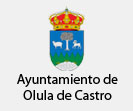 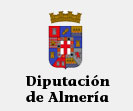 Informe de Auditoria de fecha: 05/06/2024Informe de Auditoria de fecha: 05/06/2024Informe de Auditoria de fecha: 05/06/2024Informe de Auditoria de fecha: 05/06/2024Informe de Auditoria de fecha: 05/06/2024VI - LISTADO ACCESOS A INDICADORESVI - LISTADO ACCESOS A INDICADORESVI - LISTADO ACCESOS A INDICADORESVI - LISTADO ACCESOS A INDICADORESAccesos entre 20230605 y 20240605Accesos entre 20230605 y 20240605Accesos entre 20230605 y 20240605Accesos entre 20230605 y 20240605Accesos entre 20230605 y 20240605Accesos entre 20230605 y 20240605Accesos entre 20230605 y 20240605Accesos entre 20230605 y 20240605AreaGrupoIndicadorIndicadorIndicadorIndicadorTitulo de IndicadorTitulo de IndicadorTitulo de IndicadorNum. AccesosNum. AccesosNum. AccesosCC1C1CC1C149494949Presupuestos anuales , con descripción de las principales partidas, del Ayuntamiento Presupuestos anuales , con descripción de las principales partidas, del Ayuntamiento Presupuestos anuales , con descripción de las principales partidas, del Ayuntamiento Presupuestos anuales , con descripción de las principales partidas, del Ayuntamiento 29049494949Presupuestos anuales , con descripción de las principales partidas, del Ayuntamiento Presupuestos anuales , con descripción de las principales partidas, del Ayuntamiento Presupuestos anuales , con descripción de las principales partidas, del Ayuntamiento Presupuestos anuales , con descripción de las principales partidas, del Ayuntamiento Presupuestos anuales , con descripción de las principales partidas, del Ayuntamiento Presupuestos anuales , con descripción de las principales partidas, del Ayuntamiento Presupuestos anuales , con descripción de las principales partidas, del Ayuntamiento Presupuestos anuales , con descripción de las principales partidas, del Ayuntamiento AA1A1AA1A106060606Retribuciones de cualquier naturaleza percibidas anualmente de cargos electos, personal directivo y eventual.Retribuciones de cualquier naturaleza percibidas anualmente de cargos electos, personal directivo y eventual.Retribuciones de cualquier naturaleza percibidas anualmente de cargos electos, personal directivo y eventual.Retribuciones de cualquier naturaleza percibidas anualmente de cargos electos, personal directivo y eventual.19206060606Retribuciones de cualquier naturaleza percibidas anualmente de cargos electos, personal directivo y eventual.Retribuciones de cualquier naturaleza percibidas anualmente de cargos electos, personal directivo y eventual.Retribuciones de cualquier naturaleza percibidas anualmente de cargos electos, personal directivo y eventual.Retribuciones de cualquier naturaleza percibidas anualmente de cargos electos, personal directivo y eventual.Retribuciones de cualquier naturaleza percibidas anualmente de cargos electos, personal directivo y eventual.Retribuciones de cualquier naturaleza percibidas anualmente de cargos electos, personal directivo y eventual.Retribuciones de cualquier naturaleza percibidas anualmente de cargos electos, personal directivo y eventual.Retribuciones de cualquier naturaleza percibidas anualmente de cargos electos, personal directivo y eventual.CC1C1CC1C151515151Informes de Auditoría de cuentas y los de Fiscalización por parte de los órganos de control externo (Cámara o Tribunal de Cuentas), del Ayuntamiento y de las entidades del sector público municipal.Informes de Auditoría de cuentas y los de Fiscalización por parte de los órganos de control externo (Cámara o Tribunal de Cuentas), del Ayuntamiento y de las entidades del sector público municipal.Informes de Auditoría de cuentas y los de Fiscalización por parte de los órganos de control externo (Cámara o Tribunal de Cuentas), del Ayuntamiento y de las entidades del sector público municipal.Informes de Auditoría de cuentas y los de Fiscalización por parte de los órganos de control externo (Cámara o Tribunal de Cuentas), del Ayuntamiento y de las entidades del sector público municipal.15751515151Informes de Auditoría de cuentas y los de Fiscalización por parte de los órganos de control externo (Cámara o Tribunal de Cuentas), del Ayuntamiento y de las entidades del sector público municipal.Informes de Auditoría de cuentas y los de Fiscalización por parte de los órganos de control externo (Cámara o Tribunal de Cuentas), del Ayuntamiento y de las entidades del sector público municipal.Informes de Auditoría de cuentas y los de Fiscalización por parte de los órganos de control externo (Cámara o Tribunal de Cuentas), del Ayuntamiento y de las entidades del sector público municipal.Informes de Auditoría de cuentas y los de Fiscalización por parte de los órganos de control externo (Cámara o Tribunal de Cuentas), del Ayuntamiento y de las entidades del sector público municipal.Informes de Auditoría de cuentas y los de Fiscalización por parte de los órganos de control externo (Cámara o Tribunal de Cuentas), del Ayuntamiento y de las entidades del sector público municipal.Informes de Auditoría de cuentas y los de Fiscalización por parte de los órganos de control externo (Cámara o Tribunal de Cuentas), del Ayuntamiento y de las entidades del sector público municipal.Informes de Auditoría de cuentas y los de Fiscalización por parte de los órganos de control externo (Cámara o Tribunal de Cuentas), del Ayuntamiento y de las entidades del sector público municipal.Informes de Auditoría de cuentas y los de Fiscalización por parte de los órganos de control externo (Cámara o Tribunal de Cuentas), del Ayuntamiento y de las entidades del sector público municipal.AA3A3AA3A319191919Normativa de aplicación, las ordenanzas y los reglamentos municipales.Normativa de aplicación, las ordenanzas y los reglamentos municipales.Normativa de aplicación, las ordenanzas y los reglamentos municipales.Normativa de aplicación, las ordenanzas y los reglamentos municipales.14919191919Normativa de aplicación, las ordenanzas y los reglamentos municipales.Normativa de aplicación, las ordenanzas y los reglamentos municipales.Normativa de aplicación, las ordenanzas y los reglamentos municipales.Normativa de aplicación, las ordenanzas y los reglamentos municipales.Normativa de aplicación, las ordenanzas y los reglamentos municipales.Normativa de aplicación, las ordenanzas y los reglamentos municipales.Normativa de aplicación, las ordenanzas y los reglamentos municipales.Normativa de aplicación, las ordenanzas y los reglamentos municipales.DD3D3DD3D373737373Subvenciones y ayudas públicas concedidas con indicación de su importe, objetivo o finalidad y beneficiarios.Subvenciones y ayudas públicas concedidas con indicación de su importe, objetivo o finalidad y beneficiarios.Subvenciones y ayudas públicas concedidas con indicación de su importe, objetivo o finalidad y beneficiarios.Subvenciones y ayudas públicas concedidas con indicación de su importe, objetivo o finalidad y beneficiarios.11673737373Subvenciones y ayudas públicas concedidas con indicación de su importe, objetivo o finalidad y beneficiarios.Subvenciones y ayudas públicas concedidas con indicación de su importe, objetivo o finalidad y beneficiarios.Subvenciones y ayudas públicas concedidas con indicación de su importe, objetivo o finalidad y beneficiarios.Subvenciones y ayudas públicas concedidas con indicación de su importe, objetivo o finalidad y beneficiarios.Subvenciones y ayudas públicas concedidas con indicación de su importe, objetivo o finalidad y beneficiarios.Subvenciones y ayudas públicas concedidas con indicación de su importe, objetivo o finalidad y beneficiarios.Subvenciones y ayudas públicas concedidas con indicación de su importe, objetivo o finalidad y beneficiarios.Subvenciones y ayudas públicas concedidas con indicación de su importe, objetivo o finalidad y beneficiarios.BB2B2BB2B242424242Web 2.0Web 2.0Web 2.0Web 2.09842424242Web 2.0Web 2.0Web 2.0Web 2.0AA3A3AA3A325252525Actas de las sesiones plenarias Actas de las sesiones plenarias Actas de las sesiones plenarias Actas de las sesiones plenarias 9025252525Actas de las sesiones plenarias Actas de las sesiones plenarias Actas de las sesiones plenarias Actas de las sesiones plenarias AA4A4AA4A431313131Oferta pública de empleo u otro instrumento similar de gestión de la provisión de necesidades de personalOferta pública de empleo u otro instrumento similar de gestión de la provisión de necesidades de personalOferta pública de empleo u otro instrumento similar de gestión de la provisión de necesidades de personalOferta pública de empleo u otro instrumento similar de gestión de la provisión de necesidades de personal8831313131Oferta pública de empleo u otro instrumento similar de gestión de la provisión de necesidades de personalOferta pública de empleo u otro instrumento similar de gestión de la provisión de necesidades de personalOferta pública de empleo u otro instrumento similar de gestión de la provisión de necesidades de personalOferta pública de empleo u otro instrumento similar de gestión de la provisión de necesidades de personalOferta pública de empleo u otro instrumento similar de gestión de la provisión de necesidades de personalOferta pública de empleo u otro instrumento similar de gestión de la provisión de necesidades de personalOferta pública de empleo u otro instrumento similar de gestión de la provisión de necesidades de personalOferta pública de empleo u otro instrumento similar de gestión de la provisión de necesidades de personalAA3A3AA3A322222222Relación actualizada de las normas que estén en curso, indicando su objeto y estado de tramitación.Relación actualizada de las normas que estén en curso, indicando su objeto y estado de tramitación.Relación actualizada de las normas que estén en curso, indicando su objeto y estado de tramitación.Relación actualizada de las normas que estén en curso, indicando su objeto y estado de tramitación.8422222222Relación actualizada de las normas que estén en curso, indicando su objeto y estado de tramitación.Relación actualizada de las normas que estén en curso, indicando su objeto y estado de tramitación.Relación actualizada de las normas que estén en curso, indicando su objeto y estado de tramitación.Relación actualizada de las normas que estén en curso, indicando su objeto y estado de tramitación.Relación actualizada de las normas que estén en curso, indicando su objeto y estado de tramitación.Relación actualizada de las normas que estén en curso, indicando su objeto y estado de tramitación.Relación actualizada de las normas que estén en curso, indicando su objeto y estado de tramitación.Relación actualizada de las normas que estén en curso, indicando su objeto y estado de tramitación.AA3A3AA3A324242424Documentos que, conforme a la legislación vigente, deban ser sometidos a información pública durante su tramitación.Documentos que, conforme a la legislación vigente, deban ser sometidos a información pública durante su tramitación.Documentos que, conforme a la legislación vigente, deban ser sometidos a información pública durante su tramitación.Documentos que, conforme a la legislación vigente, deban ser sometidos a información pública durante su tramitación.8124242424Documentos que, conforme a la legislación vigente, deban ser sometidos a información pública durante su tramitación.Documentos que, conforme a la legislación vigente, deban ser sometidos a información pública durante su tramitación.Documentos que, conforme a la legislación vigente, deban ser sometidos a información pública durante su tramitación.Documentos que, conforme a la legislación vigente, deban ser sometidos a información pública durante su tramitación.Documentos que, conforme a la legislación vigente, deban ser sometidos a información pública durante su tramitación.Documentos que, conforme a la legislación vigente, deban ser sometidos a información pública durante su tramitación.Documentos que, conforme a la legislación vigente, deban ser sometidos a información pública durante su tramitación.Documentos que, conforme a la legislación vigente, deban ser sometidos a información pública durante su tramitación.CC1C1CC1C150505050Cuentas Anuales/Cuenta General del Ayuntamiento (Balance, Cuenta de Resultado económico-patrimonial, Memoria, y liquidación del Presupuesto).Cuentas Anuales/Cuenta General del Ayuntamiento (Balance, Cuenta de Resultado económico-patrimonial, Memoria, y liquidación del Presupuesto).Cuentas Anuales/Cuenta General del Ayuntamiento (Balance, Cuenta de Resultado económico-patrimonial, Memoria, y liquidación del Presupuesto).Cuentas Anuales/Cuenta General del Ayuntamiento (Balance, Cuenta de Resultado económico-patrimonial, Memoria, y liquidación del Presupuesto).7750505050Cuentas Anuales/Cuenta General del Ayuntamiento (Balance, Cuenta de Resultado económico-patrimonial, Memoria, y liquidación del Presupuesto).Cuentas Anuales/Cuenta General del Ayuntamiento (Balance, Cuenta de Resultado económico-patrimonial, Memoria, y liquidación del Presupuesto).Cuentas Anuales/Cuenta General del Ayuntamiento (Balance, Cuenta de Resultado económico-patrimonial, Memoria, y liquidación del Presupuesto).Cuentas Anuales/Cuenta General del Ayuntamiento (Balance, Cuenta de Resultado económico-patrimonial, Memoria, y liquidación del Presupuesto).Cuentas Anuales/Cuenta General del Ayuntamiento (Balance, Cuenta de Resultado económico-patrimonial, Memoria, y liquidación del Presupuesto).Cuentas Anuales/Cuenta General del Ayuntamiento (Balance, Cuenta de Resultado económico-patrimonial, Memoria, y liquidación del Presupuesto).Cuentas Anuales/Cuenta General del Ayuntamiento (Balance, Cuenta de Resultado económico-patrimonial, Memoria, y liquidación del Presupuesto).Cuentas Anuales/Cuenta General del Ayuntamiento (Balance, Cuenta de Resultado económico-patrimonial, Memoria, y liquidación del Presupuesto).AA3A3AA3A321212121Orden del día de los plenos con caracter previo a su celebración Orden del día de los plenos con caracter previo a su celebración Orden del día de los plenos con caracter previo a su celebración Orden del día de los plenos con caracter previo a su celebración 7621212121Orden del día de los plenos con caracter previo a su celebración Orden del día de los plenos con caracter previo a su celebración Orden del día de los plenos con caracter previo a su celebración Orden del día de los plenos con caracter previo a su celebración EE1E1EE1E174747474Planes de Ordenación UrbanaPlanes de Ordenación UrbanaPlanes de Ordenación UrbanaPlanes de Ordenación Urbana7274747474Planes de Ordenación UrbanaPlanes de Ordenación UrbanaPlanes de Ordenación UrbanaPlanes de Ordenación UrbanaAA4A4AA4A432323232Procesos de selección de personal.Procesos de selección de personal.Procesos de selección de personal.Procesos de selección de personal.6932323232Procesos de selección de personal.Procesos de selección de personal.Procesos de selección de personal.Procesos de selección de personal.AA1A1AA1A101010101Organigrama del Ayuntamiento.Organigrama del Ayuntamiento.Organigrama del Ayuntamiento.Organigrama del Ayuntamiento.6801010101Organigrama del Ayuntamiento.Organigrama del Ayuntamiento.Organigrama del Ayuntamiento.Organigrama del Ayuntamiento.DD1D1DD1D170707070Gasto público realizado en campañas de publicidad institucional.Gasto público realizado en campañas de publicidad institucional.Gasto público realizado en campañas de publicidad institucional.Gasto público realizado en campañas de publicidad institucional.6170707070Gasto público realizado en campañas de publicidad institucional.Gasto público realizado en campañas de publicidad institucional.Gasto público realizado en campañas de publicidad institucional.Gasto público realizado en campañas de publicidad institucional.AA1A1AA1A102020202Perfil y trayectoria profesional del Alcalde y los Concejales y Composición política de la Corporación.Perfil y trayectoria profesional del Alcalde y los Concejales y Composición política de la Corporación.Perfil y trayectoria profesional del Alcalde y los Concejales y Composición política de la Corporación.Perfil y trayectoria profesional del Alcalde y los Concejales y Composición política de la Corporación.6002020202Perfil y trayectoria profesional del Alcalde y los Concejales y Composición política de la Corporación.Perfil y trayectoria profesional del Alcalde y los Concejales y Composición política de la Corporación.Perfil y trayectoria profesional del Alcalde y los Concejales y Composición política de la Corporación.Perfil y trayectoria profesional del Alcalde y los Concejales y Composición política de la Corporación.Perfil y trayectoria profesional del Alcalde y los Concejales y Composición política de la Corporación.Perfil y trayectoria profesional del Alcalde y los Concejales y Composición política de la Corporación.Perfil y trayectoria profesional del Alcalde y los Concejales y Composición política de la Corporación.Perfil y trayectoria profesional del Alcalde y los Concejales y Composición política de la Corporación.BB2B2BB2B246B46B46B46BRegistro de Actividades de Tratamiento de Datos Personales aprobados por la EntidadRegistro de Actividades de Tratamiento de Datos Personales aprobados por la EntidadRegistro de Actividades de Tratamiento de Datos Personales aprobados por la EntidadRegistro de Actividades de Tratamiento de Datos Personales aprobados por la Entidad5946B46B46B46BRegistro de Actividades de Tratamiento de Datos Personales aprobados por la EntidadRegistro de Actividades de Tratamiento de Datos Personales aprobados por la EntidadRegistro de Actividades de Tratamiento de Datos Personales aprobados por la EntidadRegistro de Actividades de Tratamiento de Datos Personales aprobados por la EntidadRegistro de Actividades de Tratamiento de Datos Personales aprobados por la EntidadRegistro de Actividades de Tratamiento de Datos Personales aprobados por la EntidadRegistro de Actividades de Tratamiento de Datos Personales aprobados por la EntidadRegistro de Actividades de Tratamiento de Datos Personales aprobados por la EntidadBB3B3BB3B347474747Existe un portal Open Data.Existe un portal Open Data.Existe un portal Open Data.Existe un portal Open Data.5347474747Existe un portal Open Data.Existe un portal Open Data.Existe un portal Open Data.Existe un portal Open Data.DD1D1DD1D166666666Subcontrataciones que se realicen con mención de las personas adjudicatarias.Subcontrataciones que se realicen con mención de las personas adjudicatarias.Subcontrataciones que se realicen con mención de las personas adjudicatarias.Subcontrataciones que se realicen con mención de las personas adjudicatarias.5166666666Subcontrataciones que se realicen con mención de las personas adjudicatarias.Subcontrataciones que se realicen con mención de las personas adjudicatarias.Subcontrataciones que se realicen con mención de las personas adjudicatarias.Subcontrataciones que se realicen con mención de las personas adjudicatarias.Subcontrataciones que se realicen con mención de las personas adjudicatarias.Subcontrataciones que se realicen con mención de las personas adjudicatarias.Subcontrataciones que se realicen con mención de las personas adjudicatarias.Subcontrataciones que se realicen con mención de las personas adjudicatarias.AA2A2AA2A213131313Órganos de Gobierno y sus funciones.Órganos de Gobierno y sus funciones.Órganos de Gobierno y sus funciones.Órganos de Gobierno y sus funciones.5013131313Órganos de Gobierno y sus funciones.Órganos de Gobierno y sus funciones.Órganos de Gobierno y sus funciones.Órganos de Gobierno y sus funciones.AA1A1AA1A104040404Declaraciones anuales de bienes y actividades de las personas representantes localesDeclaraciones anuales de bienes y actividades de las personas representantes localesDeclaraciones anuales de bienes y actividades de las personas representantes localesDeclaraciones anuales de bienes y actividades de las personas representantes locales4704040404Declaraciones anuales de bienes y actividades de las personas representantes localesDeclaraciones anuales de bienes y actividades de las personas representantes localesDeclaraciones anuales de bienes y actividades de las personas representantes localesDeclaraciones anuales de bienes y actividades de las personas representantes localesDeclaraciones anuales de bienes y actividades de las personas representantes localesDeclaraciones anuales de bienes y actividades de las personas representantes localesDeclaraciones anuales de bienes y actividades de las personas representantes localesDeclaraciones anuales de bienes y actividades de las personas representantes localesCC1C1CC1C152525252Información sobre el estado de ejecución presupuestaria.Información sobre el estado de ejecución presupuestaria.Información sobre el estado de ejecución presupuestaria.Información sobre el estado de ejecución presupuestaria.4752525252Información sobre el estado de ejecución presupuestaria.Información sobre el estado de ejecución presupuestaria.Información sobre el estado de ejecución presupuestaria.Información sobre el estado de ejecución presupuestaria.DD1D1DD1D160606060Contratos formalizados, con indicación del objeto, el importe de licitación y de adjudicación, el procedimiento utilizado, los instrumentos Contratos formalizados, con indicación del objeto, el importe de licitación y de adjudicación, el procedimiento utilizado, los instrumentos Contratos formalizados, con indicación del objeto, el importe de licitación y de adjudicación, el procedimiento utilizado, los instrumentos Contratos formalizados, con indicación del objeto, el importe de licitación y de adjudicación, el procedimiento utilizado, los instrumentos 4760606060Contratos formalizados, con indicación del objeto, el importe de licitación y de adjudicación, el procedimiento utilizado, los instrumentos Contratos formalizados, con indicación del objeto, el importe de licitación y de adjudicación, el procedimiento utilizado, los instrumentos Contratos formalizados, con indicación del objeto, el importe de licitación y de adjudicación, el procedimiento utilizado, los instrumentos Contratos formalizados, con indicación del objeto, el importe de licitación y de adjudicación, el procedimiento utilizado, los instrumentos Contratos formalizados, con indicación del objeto, el importe de licitación y de adjudicación, el procedimiento utilizado, los instrumentos Contratos formalizados, con indicación del objeto, el importe de licitación y de adjudicación, el procedimiento utilizado, los instrumentos Contratos formalizados, con indicación del objeto, el importe de licitación y de adjudicación, el procedimiento utilizado, los instrumentos Contratos formalizados, con indicación del objeto, el importe de licitación y de adjudicación, el procedimiento utilizado, los instrumentos Informe de Auditoria de fecha: 05/06/2024Informe de Auditoria de fecha: 05/06/2024Informe de Auditoria de fecha: 05/06/2024Informe de Auditoria de fecha: 05/06/2024Informe de Auditoria de fecha: 05/06/2024VI - LISTADO ACCESOS A INDICADORESVI - LISTADO ACCESOS A INDICADORESVI - LISTADO ACCESOS A INDICADORESVI - LISTADO ACCESOS A INDICADORESAccesos entre 20230605 y 20240605Accesos entre 20230605 y 20240605Accesos entre 20230605 y 20240605Accesos entre 20230605 y 20240605Accesos entre 20230605 y 20240605Accesos entre 20230605 y 20240605Accesos entre 20230605 y 20240605Accesos entre 20230605 y 20240605AreaGrupoIndicadorIndicadorIndicadorIndicadorTitulo de IndicadorTitulo de IndicadorTitulo de IndicadorNum. AccesosNum. AccesosNum. Accesosa través de los que en su caso se haya publicitado, el número de licitadores participantes en el procedimiento y la identidad de los adjudicatarios.a través de los que en su caso se haya publicitado, el número de licitadores participantes en el procedimiento y la identidad de los adjudicatarios.a través de los que en su caso se haya publicitado, el número de licitadores participantes en el procedimiento y la identidad de los adjudicatarios.a través de los que en su caso se haya publicitado, el número de licitadores participantes en el procedimiento y la identidad de los adjudicatarios.DD1D1DD1D161616161Modificaciones de los contratos formalizados.Modificaciones de los contratos formalizados.Modificaciones de los contratos formalizados.Modificaciones de los contratos formalizados.4661616161Modificaciones de los contratos formalizados.Modificaciones de los contratos formalizados.Modificaciones de los contratos formalizados.Modificaciones de los contratos formalizados.DD1D1DD1D164646464Casos de posibles revisiones de precios y cesión de contratosCasos de posibles revisiones de precios y cesión de contratosCasos de posibles revisiones de precios y cesión de contratosCasos de posibles revisiones de precios y cesión de contratos4664646464Casos de posibles revisiones de precios y cesión de contratosCasos de posibles revisiones de precios y cesión de contratosCasos de posibles revisiones de precios y cesión de contratosCasos de posibles revisiones de precios y cesión de contratosAA1A1AA1A108080808Relación de Puestos de Trabajo (RPT) del Ayuntamiento con identificacion de las retribuciones anuales. Relación de Puestos de Trabajo (RPT) del Ayuntamiento con identificacion de las retribuciones anuales. Relación de Puestos de Trabajo (RPT) del Ayuntamiento con identificacion de las retribuciones anuales. Relación de Puestos de Trabajo (RPT) del Ayuntamiento con identificacion de las retribuciones anuales. 4408080808Relación de Puestos de Trabajo (RPT) del Ayuntamiento con identificacion de las retribuciones anuales. Relación de Puestos de Trabajo (RPT) del Ayuntamiento con identificacion de las retribuciones anuales. Relación de Puestos de Trabajo (RPT) del Ayuntamiento con identificacion de las retribuciones anuales. Relación de Puestos de Trabajo (RPT) del Ayuntamiento con identificacion de las retribuciones anuales. Relación de Puestos de Trabajo (RPT) del Ayuntamiento con identificacion de las retribuciones anuales. Relación de Puestos de Trabajo (RPT) del Ayuntamiento con identificacion de las retribuciones anuales. Relación de Puestos de Trabajo (RPT) del Ayuntamiento con identificacion de las retribuciones anuales. Relación de Puestos de Trabajo (RPT) del Ayuntamiento con identificacion de las retribuciones anuales. AA2A2AA2A214141414La relación de órganos colegiados adscritos y normas por las que se rigen.La relación de órganos colegiados adscritos y normas por las que se rigen.La relación de órganos colegiados adscritos y normas por las que se rigen.La relación de órganos colegiados adscritos y normas por las que se rigen.4414141414La relación de órganos colegiados adscritos y normas por las que se rigen.La relación de órganos colegiados adscritos y normas por las que se rigen.La relación de órganos colegiados adscritos y normas por las que se rigen.La relación de órganos colegiados adscritos y normas por las que se rigen.La relación de órganos colegiados adscritos y normas por las que se rigen.La relación de órganos colegiados adscritos y normas por las que se rigen.La relación de órganos colegiados adscritos y normas por las que se rigen.La relación de órganos colegiados adscritos y normas por las que se rigen.AA2A2AA2A216161616Relación de Inmuebles tanto propios como sobre los que ostente un derecho real, así como  La relación detallada de todos los vehículos oficiales (propios, alquilados, o cedidos)  adscritos al Ayuntamiento (incluyendo en su  caso los dedicados a servicios públicos). Relación de Inmuebles tanto propios como sobre los que ostente un derecho real, así como  La relación detallada de todos los vehículos oficiales (propios, alquilados, o cedidos)  adscritos al Ayuntamiento (incluyendo en su  caso los dedicados a servicios públicos). Relación de Inmuebles tanto propios como sobre los que ostente un derecho real, así como  La relación detallada de todos los vehículos oficiales (propios, alquilados, o cedidos)  adscritos al Ayuntamiento (incluyendo en su  caso los dedicados a servicios públicos). Relación de Inmuebles tanto propios como sobre los que ostente un derecho real, así como  La relación detallada de todos los vehículos oficiales (propios, alquilados, o cedidos)  adscritos al Ayuntamiento (incluyendo en su  caso los dedicados a servicios públicos). 4416161616Relación de Inmuebles tanto propios como sobre los que ostente un derecho real, así como  La relación detallada de todos los vehículos oficiales (propios, alquilados, o cedidos)  adscritos al Ayuntamiento (incluyendo en su  caso los dedicados a servicios públicos). Relación de Inmuebles tanto propios como sobre los que ostente un derecho real, así como  La relación detallada de todos los vehículos oficiales (propios, alquilados, o cedidos)  adscritos al Ayuntamiento (incluyendo en su  caso los dedicados a servicios públicos). Relación de Inmuebles tanto propios como sobre los que ostente un derecho real, así como  La relación detallada de todos los vehículos oficiales (propios, alquilados, o cedidos)  adscritos al Ayuntamiento (incluyendo en su  caso los dedicados a servicios públicos). Relación de Inmuebles tanto propios como sobre los que ostente un derecho real, así como  La relación detallada de todos los vehículos oficiales (propios, alquilados, o cedidos)  adscritos al Ayuntamiento (incluyendo en su  caso los dedicados a servicios públicos). Relación de Inmuebles tanto propios como sobre los que ostente un derecho real, así como  La relación detallada de todos los vehículos oficiales (propios, alquilados, o cedidos)  adscritos al Ayuntamiento (incluyendo en su  caso los dedicados a servicios públicos). Relación de Inmuebles tanto propios como sobre los que ostente un derecho real, así como  La relación detallada de todos los vehículos oficiales (propios, alquilados, o cedidos)  adscritos al Ayuntamiento (incluyendo en su  caso los dedicados a servicios públicos). Relación de Inmuebles tanto propios como sobre los que ostente un derecho real, así como  La relación detallada de todos los vehículos oficiales (propios, alquilados, o cedidos)  adscritos al Ayuntamiento (incluyendo en su  caso los dedicados a servicios públicos). Relación de Inmuebles tanto propios como sobre los que ostente un derecho real, así como  La relación detallada de todos los vehículos oficiales (propios, alquilados, o cedidos)  adscritos al Ayuntamiento (incluyendo en su  caso los dedicados a servicios públicos). AA2A2AA2A215151515Datos básicos de organismos descentralizados, entes instrumentales y sociedades municipales, así como enlaces a las webs de los mismos.Datos básicos de organismos descentralizados, entes instrumentales y sociedades municipales, así como enlaces a las webs de los mismos.Datos básicos de organismos descentralizados, entes instrumentales y sociedades municipales, así como enlaces a las webs de los mismos.Datos básicos de organismos descentralizados, entes instrumentales y sociedades municipales, así como enlaces a las webs de los mismos.4415151515Datos básicos de organismos descentralizados, entes instrumentales y sociedades municipales, así como enlaces a las webs de los mismos.Datos básicos de organismos descentralizados, entes instrumentales y sociedades municipales, así como enlaces a las webs de los mismos.Datos básicos de organismos descentralizados, entes instrumentales y sociedades municipales, así como enlaces a las webs de los mismos.Datos básicos de organismos descentralizados, entes instrumentales y sociedades municipales, así como enlaces a las webs de los mismos.Datos básicos de organismos descentralizados, entes instrumentales y sociedades municipales, así como enlaces a las webs de los mismos.Datos básicos de organismos descentralizados, entes instrumentales y sociedades municipales, así como enlaces a las webs de los mismos.Datos básicos de organismos descentralizados, entes instrumentales y sociedades municipales, así como enlaces a las webs de los mismos.Datos básicos de organismos descentralizados, entes instrumentales y sociedades municipales, así como enlaces a las webs de los mismos.AA4A4AA4A434343434Identificación de las personas que forman parte de los órganos de representación del personalIdentificación de las personas que forman parte de los órganos de representación del personalIdentificación de las personas que forman parte de los órganos de representación del personalIdentificación de las personas que forman parte de los órganos de representación del personal4434343434Identificación de las personas que forman parte de los órganos de representación del personalIdentificación de las personas que forman parte de los órganos de representación del personalIdentificación de las personas que forman parte de los órganos de representación del personalIdentificación de las personas que forman parte de los órganos de representación del personalIdentificación de las personas que forman parte de los órganos de representación del personalIdentificación de las personas que forman parte de los órganos de representación del personalIdentificación de las personas que forman parte de los órganos de representación del personalIdentificación de las personas que forman parte de los órganos de representación del personalAA1A1AA1A105050505Indemnizaciones percibidas con ocasión del abandono de los cargos.Indemnizaciones percibidas con ocasión del abandono de los cargos.Indemnizaciones percibidas con ocasión del abandono de los cargos.Indemnizaciones percibidas con ocasión del abandono de los cargos.4305050505Indemnizaciones percibidas con ocasión del abandono de los cargos.Indemnizaciones percibidas con ocasión del abandono de los cargos.Indemnizaciones percibidas con ocasión del abandono de los cargos.Indemnizaciones percibidas con ocasión del abandono de los cargos.AA3A3AA3A317171717Funciones que desarrolla el Ayuntamiento Funciones que desarrolla el Ayuntamiento Funciones que desarrolla el Ayuntamiento Funciones que desarrolla el Ayuntamiento 4317171717Funciones que desarrolla el Ayuntamiento Funciones que desarrolla el Ayuntamiento Funciones que desarrolla el Ayuntamiento Funciones que desarrolla el Ayuntamiento AA4A4AA4A429292929Planes y Programas anuales y plurianuales en los que se fijan objetivos concretos, así como las actividades, medios y tiempo previsto para su consecución.Planes y Programas anuales y plurianuales en los que se fijan objetivos concretos, así como las actividades, medios y tiempo previsto para su consecución.Planes y Programas anuales y plurianuales en los que se fijan objetivos concretos, así como las actividades, medios y tiempo previsto para su consecución.Planes y Programas anuales y plurianuales en los que se fijan objetivos concretos, así como las actividades, medios y tiempo previsto para su consecución.4329292929Planes y Programas anuales y plurianuales en los que se fijan objetivos concretos, así como las actividades, medios y tiempo previsto para su consecución.Planes y Programas anuales y plurianuales en los que se fijan objetivos concretos, así como las actividades, medios y tiempo previsto para su consecución.Planes y Programas anuales y plurianuales en los que se fijan objetivos concretos, así como las actividades, medios y tiempo previsto para su consecución.Planes y Programas anuales y plurianuales en los que se fijan objetivos concretos, así como las actividades, medios y tiempo previsto para su consecución.Planes y Programas anuales y plurianuales en los que se fijan objetivos concretos, así como las actividades, medios y tiempo previsto para su consecución.Planes y Programas anuales y plurianuales en los que se fijan objetivos concretos, así como las actividades, medios y tiempo previsto para su consecución.Planes y Programas anuales y plurianuales en los que se fijan objetivos concretos, así como las actividades, medios y tiempo previsto para su consecución.Planes y Programas anuales y plurianuales en los que se fijan objetivos concretos, así como las actividades, medios y tiempo previsto para su consecución.CC1C1CC1C153535353Información sobre la estabilidad presupuestaria y sostenibilidad financiera.Información sobre la estabilidad presupuestaria y sostenibilidad financiera.Información sobre la estabilidad presupuestaria y sostenibilidad financiera.Información sobre la estabilidad presupuestaria y sostenibilidad financiera.4353535353Información sobre la estabilidad presupuestaria y sostenibilidad financiera.Información sobre la estabilidad presupuestaria y sostenibilidad financiera.Información sobre la estabilidad presupuestaria y sostenibilidad financiera.Información sobre la estabilidad presupuestaria y sostenibilidad financiera.Información sobre la estabilidad presupuestaria y sostenibilidad financiera.Información sobre la estabilidad presupuestaria y sostenibilidad financiera.Información sobre la estabilidad presupuestaria y sostenibilidad financiera.Información sobre la estabilidad presupuestaria y sostenibilidad financiera.DD1D1DD1D169696969Datos estadísticos sobre el porcentaje en volumen presupuestario de contratos adjudicados a través de cada uno de los procedimientos previstos.Datos estadísticos sobre el porcentaje en volumen presupuestario de contratos adjudicados a través de cada uno de los procedimientos previstos.Datos estadísticos sobre el porcentaje en volumen presupuestario de contratos adjudicados a través de cada uno de los procedimientos previstos.Datos estadísticos sobre el porcentaje en volumen presupuestario de contratos adjudicados a través de cada uno de los procedimientos previstos.4369696969Datos estadísticos sobre el porcentaje en volumen presupuestario de contratos adjudicados a través de cada uno de los procedimientos previstos.Datos estadísticos sobre el porcentaje en volumen presupuestario de contratos adjudicados a través de cada uno de los procedimientos previstos.Datos estadísticos sobre el porcentaje en volumen presupuestario de contratos adjudicados a través de cada uno de los procedimientos previstos.Datos estadísticos sobre el porcentaje en volumen presupuestario de contratos adjudicados a través de cada uno de los procedimientos previstos.Datos estadísticos sobre el porcentaje en volumen presupuestario de contratos adjudicados a través de cada uno de los procedimientos previstos.Datos estadísticos sobre el porcentaje en volumen presupuestario de contratos adjudicados a través de cada uno de los procedimientos previstos.Datos estadísticos sobre el porcentaje en volumen presupuestario de contratos adjudicados a través de cada uno de los procedimientos previstos.Datos estadísticos sobre el porcentaje en volumen presupuestario de contratos adjudicados a través de cada uno de los procedimientos previstos.AA3A3AA3A318181818Delegaciones de competencias vigentes en el ayuntamientoDelegaciones de competencias vigentes en el ayuntamientoDelegaciones de competencias vigentes en el ayuntamientoDelegaciones de competencias vigentes en el ayuntamiento4318181818Delegaciones de competencias vigentes en el ayuntamientoDelegaciones de competencias vigentes en el ayuntamientoDelegaciones de competencias vigentes en el ayuntamientoDelegaciones de competencias vigentes en el ayuntamientoAA1A1AA1A109090909Resoluciones dictadas por el órgano competente sobre la compatibilidad de las actividades privadas a realizar por los cargos públicos Resoluciones dictadas por el órgano competente sobre la compatibilidad de las actividades privadas a realizar por los cargos públicos Resoluciones dictadas por el órgano competente sobre la compatibilidad de las actividades privadas a realizar por los cargos públicos Resoluciones dictadas por el órgano competente sobre la compatibilidad de las actividades privadas a realizar por los cargos públicos 4309090909Resoluciones dictadas por el órgano competente sobre la compatibilidad de las actividades privadas a realizar por los cargos públicos Resoluciones dictadas por el órgano competente sobre la compatibilidad de las actividades privadas a realizar por los cargos públicos Resoluciones dictadas por el órgano competente sobre la compatibilidad de las actividades privadas a realizar por los cargos públicos Resoluciones dictadas por el órgano competente sobre la compatibilidad de las actividades privadas a realizar por los cargos públicos Resoluciones dictadas por el órgano competente sobre la compatibilidad de las actividades privadas a realizar por los cargos públicos Resoluciones dictadas por el órgano competente sobre la compatibilidad de las actividades privadas a realizar por los cargos públicos Resoluciones dictadas por el órgano competente sobre la compatibilidad de las actividades privadas a realizar por los cargos públicos Resoluciones dictadas por el órgano competente sobre la compatibilidad de las actividades privadas a realizar por los cargos públicos AA3A3AA3A328282828Retrasmision los plenos a través de internet y/o a traves de un archivo audiovisual histórico online en de los mismos. Retrasmision los plenos a través de internet y/o a traves de un archivo audiovisual histórico online en de los mismos. Retrasmision los plenos a través de internet y/o a traves de un archivo audiovisual histórico online en de los mismos. Retrasmision los plenos a través de internet y/o a traves de un archivo audiovisual histórico online en de los mismos. 4328282828Retrasmision los plenos a través de internet y/o a traves de un archivo audiovisual histórico online en de los mismos. Retrasmision los plenos a través de internet y/o a traves de un archivo audiovisual histórico online en de los mismos. Retrasmision los plenos a través de internet y/o a traves de un archivo audiovisual histórico online en de los mismos. Retrasmision los plenos a través de internet y/o a traves de un archivo audiovisual histórico online en de los mismos. Retrasmision los plenos a través de internet y/o a traves de un archivo audiovisual histórico online en de los mismos. Retrasmision los plenos a través de internet y/o a traves de un archivo audiovisual histórico online en de los mismos. Retrasmision los plenos a través de internet y/o a traves de un archivo audiovisual histórico online en de los mismos. Retrasmision los plenos a través de internet y/o a traves de un archivo audiovisual histórico online en de los mismos. AA1A1AA1A111111111Trayectoria profesional de los altos cargos y maximos responsables del Ayuntamiento y de las organismos publicos, entes instrumentales y sociedades municipalesTrayectoria profesional de los altos cargos y maximos responsables del Ayuntamiento y de las organismos publicos, entes instrumentales y sociedades municipalesTrayectoria profesional de los altos cargos y maximos responsables del Ayuntamiento y de las organismos publicos, entes instrumentales y sociedades municipalesTrayectoria profesional de los altos cargos y maximos responsables del Ayuntamiento y de las organismos publicos, entes instrumentales y sociedades municipales4211111111Trayectoria profesional de los altos cargos y maximos responsables del Ayuntamiento y de las organismos publicos, entes instrumentales y sociedades municipalesTrayectoria profesional de los altos cargos y maximos responsables del Ayuntamiento y de las organismos publicos, entes instrumentales y sociedades municipalesTrayectoria profesional de los altos cargos y maximos responsables del Ayuntamiento y de las organismos publicos, entes instrumentales y sociedades municipalesTrayectoria profesional de los altos cargos y maximos responsables del Ayuntamiento y de las organismos publicos, entes instrumentales y sociedades municipalesTrayectoria profesional de los altos cargos y maximos responsables del Ayuntamiento y de las organismos publicos, entes instrumentales y sociedades municipalesTrayectoria profesional de los altos cargos y maximos responsables del Ayuntamiento y de las organismos publicos, entes instrumentales y sociedades municipalesTrayectoria profesional de los altos cargos y maximos responsables del Ayuntamiento y de las organismos publicos, entes instrumentales y sociedades municipalesTrayectoria profesional de los altos cargos y maximos responsables del Ayuntamiento y de las organismos publicos, entes instrumentales y sociedades municipalesBB2B2BB2B244444444La información del portal de transparencia se ofrece en formatos electrónicos que permiten su redistribución, reutilización y aprovechamientoLa información del portal de transparencia se ofrece en formatos electrónicos que permiten su redistribución, reutilización y aprovechamientoLa información del portal de transparencia se ofrece en formatos electrónicos que permiten su redistribución, reutilización y aprovechamientoLa información del portal de transparencia se ofrece en formatos electrónicos que permiten su redistribución, reutilización y aprovechamiento4244444444La información del portal de transparencia se ofrece en formatos electrónicos que permiten su redistribución, reutilización y aprovechamientoLa información del portal de transparencia se ofrece en formatos electrónicos que permiten su redistribución, reutilización y aprovechamientoLa información del portal de transparencia se ofrece en formatos electrónicos que permiten su redistribución, reutilización y aprovechamientoLa información del portal de transparencia se ofrece en formatos electrónicos que permiten su redistribución, reutilización y aprovechamientoLa información del portal de transparencia se ofrece en formatos electrónicos que permiten su redistribución, reutilización y aprovechamientoLa información del portal de transparencia se ofrece en formatos electrónicos que permiten su redistribución, reutilización y aprovechamientoLa información del portal de transparencia se ofrece en formatos electrónicos que permiten su redistribución, reutilización y aprovechamientoLa información del portal de transparencia se ofrece en formatos electrónicos que permiten su redistribución, reutilización y aprovechamientoCC3C3CC3C358585858Presupuestos, con descripción de las principales partidas, de organismos descentralizados, entes instrumentales y sociedades municipales. datos del endeudamiento relativo.Presupuestos, con descripción de las principales partidas, de organismos descentralizados, entes instrumentales y sociedades municipales. datos del endeudamiento relativo.Presupuestos, con descripción de las principales partidas, de organismos descentralizados, entes instrumentales y sociedades municipales. datos del endeudamiento relativo.Presupuestos, con descripción de las principales partidas, de organismos descentralizados, entes instrumentales y sociedades municipales. datos del endeudamiento relativo.4258585858Presupuestos, con descripción de las principales partidas, de organismos descentralizados, entes instrumentales y sociedades municipales. datos del endeudamiento relativo.Presupuestos, con descripción de las principales partidas, de organismos descentralizados, entes instrumentales y sociedades municipales. datos del endeudamiento relativo.Presupuestos, con descripción de las principales partidas, de organismos descentralizados, entes instrumentales y sociedades municipales. datos del endeudamiento relativo.Presupuestos, con descripción de las principales partidas, de organismos descentralizados, entes instrumentales y sociedades municipales. datos del endeudamiento relativo.Presupuestos, con descripción de las principales partidas, de organismos descentralizados, entes instrumentales y sociedades municipales. datos del endeudamiento relativo.Presupuestos, con descripción de las principales partidas, de organismos descentralizados, entes instrumentales y sociedades municipales. datos del endeudamiento relativo.Presupuestos, con descripción de las principales partidas, de organismos descentralizados, entes instrumentales y sociedades municipales. datos del endeudamiento relativo.Presupuestos, con descripción de las principales partidas, de organismos descentralizados, entes instrumentales y sociedades municipales. datos del endeudamiento relativo.DD1D1DD1D167676767Contratos menores, al menos trimestralmente. Contratos menores, al menos trimestralmente. Contratos menores, al menos trimestralmente. Contratos menores, al menos trimestralmente. 4267676767Contratos menores, al menos trimestralmente. Contratos menores, al menos trimestralmente. Contratos menores, al menos trimestralmente. Contratos menores, al menos trimestralmente. AA3A3AA3A320202020Normas de organización y funcionamiento de los entes instrumentales.Normas de organización y funcionamiento de los entes instrumentales.Normas de organización y funcionamiento de los entes instrumentales.Normas de organización y funcionamiento de los entes instrumentales.4220202020Normas de organización y funcionamiento de los entes instrumentales.Normas de organización y funcionamiento de los entes instrumentales.Normas de organización y funcionamiento de los entes instrumentales.Normas de organización y funcionamiento de los entes instrumentales.Informe de Auditoria de fecha: 05/06/2024Informe de Auditoria de fecha: 05/06/2024Informe de Auditoria de fecha: 05/06/2024Informe de Auditoria de fecha: 05/06/2024Informe de Auditoria de fecha: 05/06/2024VI - LISTADO ACCESOS A INDICADORESVI - LISTADO ACCESOS A INDICADORESVI - LISTADO ACCESOS A INDICADORESVI - LISTADO ACCESOS A INDICADORESAccesos entre 20230605 y 20240605Accesos entre 20230605 y 20240605Accesos entre 20230605 y 20240605Accesos entre 20230605 y 20240605Accesos entre 20230605 y 20240605Accesos entre 20230605 y 20240605Accesos entre 20230605 y 20240605Accesos entre 20230605 y 20240605AreaGrupoIndicadorIndicadorIndicadorIndicadorTitulo de IndicadorTitulo de IndicadorTitulo de IndicadorNum. AccesosNum. AccesosNum. AccesosCC3C3CC3C359595959Cuentas anuales de los organismos descentralizados, entes instrumentales y sociedades municipales..Cuentas anuales de los organismos descentralizados, entes instrumentales y sociedades municipales..Cuentas anuales de los organismos descentralizados, entes instrumentales y sociedades municipales..Cuentas anuales de los organismos descentralizados, entes instrumentales y sociedades municipales..4259595959Cuentas anuales de los organismos descentralizados, entes instrumentales y sociedades municipales..Cuentas anuales de los organismos descentralizados, entes instrumentales y sociedades municipales..Cuentas anuales de los organismos descentralizados, entes instrumentales y sociedades municipales..Cuentas anuales de los organismos descentralizados, entes instrumentales y sociedades municipales..Cuentas anuales de los organismos descentralizados, entes instrumentales y sociedades municipales..Cuentas anuales de los organismos descentralizados, entes instrumentales y sociedades municipales..Cuentas anuales de los organismos descentralizados, entes instrumentales y sociedades municipales..Cuentas anuales de los organismos descentralizados, entes instrumentales y sociedades municipales..AA4A4AA4A436363636Acuerdos o pactos reguladores de las condiciones de trabajo  y convenios colectivos vigentes Acuerdos o pactos reguladores de las condiciones de trabajo  y convenios colectivos vigentes Acuerdos o pactos reguladores de las condiciones de trabajo  y convenios colectivos vigentes Acuerdos o pactos reguladores de las condiciones de trabajo  y convenios colectivos vigentes 4236363636Acuerdos o pactos reguladores de las condiciones de trabajo  y convenios colectivos vigentes Acuerdos o pactos reguladores de las condiciones de trabajo  y convenios colectivos vigentes Acuerdos o pactos reguladores de las condiciones de trabajo  y convenios colectivos vigentes Acuerdos o pactos reguladores de las condiciones de trabajo  y convenios colectivos vigentes Acuerdos o pactos reguladores de las condiciones de trabajo  y convenios colectivos vigentes Acuerdos o pactos reguladores de las condiciones de trabajo  y convenios colectivos vigentes Acuerdos o pactos reguladores de las condiciones de trabajo  y convenios colectivos vigentes Acuerdos o pactos reguladores de las condiciones de trabajo  y convenios colectivos vigentes BB2B2BB2B246464646Existe alguna herramienta o formulario online que permita solicitar información pública a los ciudadanos. Existe alguna herramienta o formulario online que permita solicitar información pública a los ciudadanos. Existe alguna herramienta o formulario online que permita solicitar información pública a los ciudadanos. Existe alguna herramienta o formulario online que permita solicitar información pública a los ciudadanos. 4146464646Existe alguna herramienta o formulario online que permita solicitar información pública a los ciudadanos. Existe alguna herramienta o formulario online que permita solicitar información pública a los ciudadanos. Existe alguna herramienta o formulario online que permita solicitar información pública a los ciudadanos. Existe alguna herramienta o formulario online que permita solicitar información pública a los ciudadanos. Existe alguna herramienta o formulario online que permita solicitar información pública a los ciudadanos. Existe alguna herramienta o formulario online que permita solicitar información pública a los ciudadanos. Existe alguna herramienta o formulario online que permita solicitar información pública a los ciudadanos. Existe alguna herramienta o formulario online que permita solicitar información pública a los ciudadanos. DD1D1DD1D165656565Decisiones de desistimiento y renuncia de los contratos.Decisiones de desistimiento y renuncia de los contratos.Decisiones de desistimiento y renuncia de los contratos.Decisiones de desistimiento y renuncia de los contratos.4165656565Decisiones de desistimiento y renuncia de los contratos.Decisiones de desistimiento y renuncia de los contratos.Decisiones de desistimiento y renuncia de los contratos.Decisiones de desistimiento y renuncia de los contratos.EE2E2EE2E277777777Información precisa de la normativa vigente en materia de gestión urbanística del Ayuntamiento.Información precisa de la normativa vigente en materia de gestión urbanística del Ayuntamiento.Información precisa de la normativa vigente en materia de gestión urbanística del Ayuntamiento.Información precisa de la normativa vigente en materia de gestión urbanística del Ayuntamiento.4177777777Información precisa de la normativa vigente en materia de gestión urbanística del Ayuntamiento.Información precisa de la normativa vigente en materia de gestión urbanística del Ayuntamiento.Información precisa de la normativa vigente en materia de gestión urbanística del Ayuntamiento.Información precisa de la normativa vigente en materia de gestión urbanística del Ayuntamiento.Información precisa de la normativa vigente en materia de gestión urbanística del Ayuntamiento.Información precisa de la normativa vigente en materia de gestión urbanística del Ayuntamiento.Información precisa de la normativa vigente en materia de gestión urbanística del Ayuntamiento.Información precisa de la normativa vigente en materia de gestión urbanística del Ayuntamiento.CC2C2CC2C254545454Importe de la deuda publica municipal Importe de la deuda publica municipal Importe de la deuda publica municipal Importe de la deuda publica municipal 4054545454Importe de la deuda publica municipal Importe de la deuda publica municipal Importe de la deuda publica municipal Importe de la deuda publica municipal BB2B2BB2B243434343Portal de transparencia o se encuentra la información de transparencia de forma estructurada dentro de la web institucional.Portal de transparencia o se encuentra la información de transparencia de forma estructurada dentro de la web institucional.Portal de transparencia o se encuentra la información de transparencia de forma estructurada dentro de la web institucional.Portal de transparencia o se encuentra la información de transparencia de forma estructurada dentro de la web institucional.4043434343Portal de transparencia o se encuentra la información de transparencia de forma estructurada dentro de la web institucional.Portal de transparencia o se encuentra la información de transparencia de forma estructurada dentro de la web institucional.Portal de transparencia o se encuentra la información de transparencia de forma estructurada dentro de la web institucional.Portal de transparencia o se encuentra la información de transparencia de forma estructurada dentro de la web institucional.Portal de transparencia o se encuentra la información de transparencia de forma estructurada dentro de la web institucional.Portal de transparencia o se encuentra la información de transparencia de forma estructurada dentro de la web institucional.Portal de transparencia o se encuentra la información de transparencia de forma estructurada dentro de la web institucional.Portal de transparencia o se encuentra la información de transparencia de forma estructurada dentro de la web institucional.DD1D1DD1D163636363Supuestos de resolución de contrato o declaración de nulidad,Supuestos de resolución de contrato o declaración de nulidad,Supuestos de resolución de contrato o declaración de nulidad,Supuestos de resolución de contrato o declaración de nulidad,4063636363Supuestos de resolución de contrato o declaración de nulidad,Supuestos de resolución de contrato o declaración de nulidad,Supuestos de resolución de contrato o declaración de nulidad,Supuestos de resolución de contrato o declaración de nulidad,AA1A1AA1A103030303Agendas Institucionales del gobierno local.Agendas Institucionales del gobierno local.Agendas Institucionales del gobierno local.Agendas Institucionales del gobierno local.4003030303Agendas Institucionales del gobierno local.Agendas Institucionales del gobierno local.Agendas Institucionales del gobierno local.Agendas Institucionales del gobierno local.BB3B3BB3B348484848Existe un catálogo de datos abiertos relacionados con las competencias y áreas de actividades de la entidad. Existe un catálogo de datos abiertos relacionados con las competencias y áreas de actividades de la entidad. Existe un catálogo de datos abiertos relacionados con las competencias y áreas de actividades de la entidad. Existe un catálogo de datos abiertos relacionados con las competencias y áreas de actividades de la entidad. 4048484848Existe un catálogo de datos abiertos relacionados con las competencias y áreas de actividades de la entidad. Existe un catálogo de datos abiertos relacionados con las competencias y áreas de actividades de la entidad. Existe un catálogo de datos abiertos relacionados con las competencias y áreas de actividades de la entidad. Existe un catálogo de datos abiertos relacionados con las competencias y áreas de actividades de la entidad. Existe un catálogo de datos abiertos relacionados con las competencias y áreas de actividades de la entidad. Existe un catálogo de datos abiertos relacionados con las competencias y áreas de actividades de la entidad. Existe un catálogo de datos abiertos relacionados con las competencias y áreas de actividades de la entidad. Existe un catálogo de datos abiertos relacionados con las competencias y áreas de actividades de la entidad. BB2B2BB2B245454545Existe un módulo que permita la accesibilidad universal a la información publicada. Existe un módulo que permita la accesibilidad universal a la información publicada. Existe un módulo que permita la accesibilidad universal a la información publicada. Existe un módulo que permita la accesibilidad universal a la información publicada. 3945454545Existe un módulo que permita la accesibilidad universal a la información publicada. Existe un módulo que permita la accesibilidad universal a la información publicada. Existe un módulo que permita la accesibilidad universal a la información publicada. Existe un módulo que permita la accesibilidad universal a la información publicada. Existe un módulo que permita la accesibilidad universal a la información publicada. Existe un módulo que permita la accesibilidad universal a la información publicada. Existe un módulo que permita la accesibilidad universal a la información publicada. Existe un módulo que permita la accesibilidad universal a la información publicada. EE2E2EE2E278787878Proyectos, los pliegos y los criterios de licitación de las obras públicas más importantes.Proyectos, los pliegos y los criterios de licitación de las obras públicas más importantes.Proyectos, los pliegos y los criterios de licitación de las obras públicas más importantes.Proyectos, los pliegos y los criterios de licitación de las obras públicas más importantes.3978787878Proyectos, los pliegos y los criterios de licitación de las obras públicas más importantes.Proyectos, los pliegos y los criterios de licitación de las obras públicas más importantes.Proyectos, los pliegos y los criterios de licitación de las obras públicas más importantes.Proyectos, los pliegos y los criterios de licitación de las obras públicas más importantes.Proyectos, los pliegos y los criterios de licitación de las obras públicas más importantes.Proyectos, los pliegos y los criterios de licitación de las obras públicas más importantes.Proyectos, los pliegos y los criterios de licitación de las obras públicas más importantes.Proyectos, los pliegos y los criterios de licitación de las obras públicas más importantes.DD1D1DD1D162626262Procedimientos que han quedado desiertos,Procedimientos que han quedado desiertos,Procedimientos que han quedado desiertos,Procedimientos que han quedado desiertos,3962626262Procedimientos que han quedado desiertos,Procedimientos que han quedado desiertos,Procedimientos que han quedado desiertos,Procedimientos que han quedado desiertos,AA1A1AA1A107070707Identificación de las personas responsables de las unidades administrativas.Identificación de las personas responsables de las unidades administrativas.Identificación de las personas responsables de las unidades administrativas.Identificación de las personas responsables de las unidades administrativas.3907070707Identificación de las personas responsables de las unidades administrativas.Identificación de las personas responsables de las unidades administrativas.Identificación de las personas responsables de las unidades administrativas.Identificación de las personas responsables de las unidades administrativas.Identificación de las personas responsables de las unidades administrativas.Identificación de las personas responsables de las unidades administrativas.Identificación de las personas responsables de las unidades administrativas.Identificación de las personas responsables de las unidades administrativas.AA1A1AA1A110101010Identificación de los altos cargos del Ayuntamiento y de las organismos publicos, entes instrumentales y sociedades municipalesIdentificación de los altos cargos del Ayuntamiento y de las organismos publicos, entes instrumentales y sociedades municipalesIdentificación de los altos cargos del Ayuntamiento y de las organismos publicos, entes instrumentales y sociedades municipalesIdentificación de los altos cargos del Ayuntamiento y de las organismos publicos, entes instrumentales y sociedades municipales3910101010Identificación de los altos cargos del Ayuntamiento y de las organismos publicos, entes instrumentales y sociedades municipalesIdentificación de los altos cargos del Ayuntamiento y de las organismos publicos, entes instrumentales y sociedades municipalesIdentificación de los altos cargos del Ayuntamiento y de las organismos publicos, entes instrumentales y sociedades municipalesIdentificación de los altos cargos del Ayuntamiento y de las organismos publicos, entes instrumentales y sociedades municipalesIdentificación de los altos cargos del Ayuntamiento y de las organismos publicos, entes instrumentales y sociedades municipalesIdentificación de los altos cargos del Ayuntamiento y de las organismos publicos, entes instrumentales y sociedades municipalesIdentificación de los altos cargos del Ayuntamiento y de las organismos publicos, entes instrumentales y sociedades municipalesIdentificación de los altos cargos del Ayuntamiento y de las organismos publicos, entes instrumentales y sociedades municipalesEE1E1EE1E175757575Información precisa de los convenios urbanísticos del Ayuntamiento.Información precisa de los convenios urbanísticos del Ayuntamiento.Información precisa de los convenios urbanísticos del Ayuntamiento.Información precisa de los convenios urbanísticos del Ayuntamiento.3975757575Información precisa de los convenios urbanísticos del Ayuntamiento.Información precisa de los convenios urbanísticos del Ayuntamiento.Información precisa de los convenios urbanísticos del Ayuntamiento.Información precisa de los convenios urbanísticos del Ayuntamiento.AA4A4AA4A435353535Número de personas que gozan de dispensa total de asistencia al trabajo.Número de personas que gozan de dispensa total de asistencia al trabajo.Número de personas que gozan de dispensa total de asistencia al trabajo.Número de personas que gozan de dispensa total de asistencia al trabajo.3935353535Número de personas que gozan de dispensa total de asistencia al trabajo.Número de personas que gozan de dispensa total de asistencia al trabajo.Número de personas que gozan de dispensa total de asistencia al trabajo.Número de personas que gozan de dispensa total de asistencia al trabajo.Número de personas que gozan de dispensa total de asistencia al trabajo.Número de personas que gozan de dispensa total de asistencia al trabajo.Número de personas que gozan de dispensa total de asistencia al trabajo.Número de personas que gozan de dispensa total de asistencia al trabajo.AA3A3AA3A326262626Orden del día de las reuniones del Gobierno y los órganos colegiados con anterioridad a la celebración de las mismas.Orden del día de las reuniones del Gobierno y los órganos colegiados con anterioridad a la celebración de las mismas.Orden del día de las reuniones del Gobierno y los órganos colegiados con anterioridad a la celebración de las mismas.Orden del día de las reuniones del Gobierno y los órganos colegiados con anterioridad a la celebración de las mismas.3826262626Orden del día de las reuniones del Gobierno y los órganos colegiados con anterioridad a la celebración de las mismas.Orden del día de las reuniones del Gobierno y los órganos colegiados con anterioridad a la celebración de las mismas.Orden del día de las reuniones del Gobierno y los órganos colegiados con anterioridad a la celebración de las mismas.Orden del día de las reuniones del Gobierno y los órganos colegiados con anterioridad a la celebración de las mismas.Orden del día de las reuniones del Gobierno y los órganos colegiados con anterioridad a la celebración de las mismas.Orden del día de las reuniones del Gobierno y los órganos colegiados con anterioridad a la celebración de las mismas.Orden del día de las reuniones del Gobierno y los órganos colegiados con anterioridad a la celebración de las mismas.Orden del día de las reuniones del Gobierno y los órganos colegiados con anterioridad a la celebración de las mismas.DD2D2DD2D271717171Relación de los convenios suscritos, con mención de las partes firmantes, su objeto, plazo de duración, modificaciones realizadas, obligados a la realización de las prestaciones y, en su caso, las obligaciones  el gasto público realizado en campañas de publicidad institucional.Relación de los convenios suscritos, con mención de las partes firmantes, su objeto, plazo de duración, modificaciones realizadas, obligados a la realización de las prestaciones y, en su caso, las obligaciones  el gasto público realizado en campañas de publicidad institucional.Relación de los convenios suscritos, con mención de las partes firmantes, su objeto, plazo de duración, modificaciones realizadas, obligados a la realización de las prestaciones y, en su caso, las obligaciones  el gasto público realizado en campañas de publicidad institucional.Relación de los convenios suscritos, con mención de las partes firmantes, su objeto, plazo de duración, modificaciones realizadas, obligados a la realización de las prestaciones y, en su caso, las obligaciones  el gasto público realizado en campañas de publicidad institucional.3871717171Relación de los convenios suscritos, con mención de las partes firmantes, su objeto, plazo de duración, modificaciones realizadas, obligados a la realización de las prestaciones y, en su caso, las obligaciones  el gasto público realizado en campañas de publicidad institucional.Relación de los convenios suscritos, con mención de las partes firmantes, su objeto, plazo de duración, modificaciones realizadas, obligados a la realización de las prestaciones y, en su caso, las obligaciones  el gasto público realizado en campañas de publicidad institucional.Relación de los convenios suscritos, con mención de las partes firmantes, su objeto, plazo de duración, modificaciones realizadas, obligados a la realización de las prestaciones y, en su caso, las obligaciones  el gasto público realizado en campañas de publicidad institucional.Relación de los convenios suscritos, con mención de las partes firmantes, su objeto, plazo de duración, modificaciones realizadas, obligados a la realización de las prestaciones y, en su caso, las obligaciones  el gasto público realizado en campañas de publicidad institucional.Relación de los convenios suscritos, con mención de las partes firmantes, su objeto, plazo de duración, modificaciones realizadas, obligados a la realización de las prestaciones y, en su caso, las obligaciones  el gasto público realizado en campañas de publicidad institucional.Relación de los convenios suscritos, con mención de las partes firmantes, su objeto, plazo de duración, modificaciones realizadas, obligados a la realización de las prestaciones y, en su caso, las obligaciones  el gasto público realizado en campañas de publicidad institucional.Relación de los convenios suscritos, con mención de las partes firmantes, su objeto, plazo de duración, modificaciones realizadas, obligados a la realización de las prestaciones y, en su caso, las obligaciones  el gasto público realizado en campañas de publicidad institucional.Relación de los convenios suscritos, con mención de las partes firmantes, su objeto, plazo de duración, modificaciones realizadas, obligados a la realización de las prestaciones y, en su caso, las obligaciones  el gasto público realizado en campañas de publicidad institucional.DD1D1DD1D168686868Datos estadísticos sobre el porcentaje en volumen presupuestario de contratos adjudicados a través de cada uno de los procedimientos previstos.Datos estadísticos sobre el porcentaje en volumen presupuestario de contratos adjudicados a través de cada uno de los procedimientos previstos.Datos estadísticos sobre el porcentaje en volumen presupuestario de contratos adjudicados a través de cada uno de los procedimientos previstos.Datos estadísticos sobre el porcentaje en volumen presupuestario de contratos adjudicados a través de cada uno de los procedimientos previstos.3868686868Datos estadísticos sobre el porcentaje en volumen presupuestario de contratos adjudicados a través de cada uno de los procedimientos previstos.Datos estadísticos sobre el porcentaje en volumen presupuestario de contratos adjudicados a través de cada uno de los procedimientos previstos.Datos estadísticos sobre el porcentaje en volumen presupuestario de contratos adjudicados a través de cada uno de los procedimientos previstos.Datos estadísticos sobre el porcentaje en volumen presupuestario de contratos adjudicados a través de cada uno de los procedimientos previstos.Datos estadísticos sobre el porcentaje en volumen presupuestario de contratos adjudicados a través de cada uno de los procedimientos previstos.Datos estadísticos sobre el porcentaje en volumen presupuestario de contratos adjudicados a través de cada uno de los procedimientos previstos.Datos estadísticos sobre el porcentaje en volumen presupuestario de contratos adjudicados a través de cada uno de los procedimientos previstos.Datos estadísticos sobre el porcentaje en volumen presupuestario de contratos adjudicados a través de cada uno de los procedimientos previstos.AA3A3AA3A323232323Directrices, instrucciones, acuerdos, circulares o respuestas a consultas planteadas por los particulares u otros órganos, en la medida en que supongan una interpretación del Derecho o tengan efectos jurídicos.Directrices, instrucciones, acuerdos, circulares o respuestas a consultas planteadas por los particulares u otros órganos, en la medida en que supongan una interpretación del Derecho o tengan efectos jurídicos.Directrices, instrucciones, acuerdos, circulares o respuestas a consultas planteadas por los particulares u otros órganos, en la medida en que supongan una interpretación del Derecho o tengan efectos jurídicos.Directrices, instrucciones, acuerdos, circulares o respuestas a consultas planteadas por los particulares u otros órganos, en la medida en que supongan una interpretación del Derecho o tengan efectos jurídicos.3823232323Directrices, instrucciones, acuerdos, circulares o respuestas a consultas planteadas por los particulares u otros órganos, en la medida en que supongan una interpretación del Derecho o tengan efectos jurídicos.Directrices, instrucciones, acuerdos, circulares o respuestas a consultas planteadas por los particulares u otros órganos, en la medida en que supongan una interpretación del Derecho o tengan efectos jurídicos.Directrices, instrucciones, acuerdos, circulares o respuestas a consultas planteadas por los particulares u otros órganos, en la medida en que supongan una interpretación del Derecho o tengan efectos jurídicos.Directrices, instrucciones, acuerdos, circulares o respuestas a consultas planteadas por los particulares u otros órganos, en la medida en que supongan una interpretación del Derecho o tengan efectos jurídicos.Directrices, instrucciones, acuerdos, circulares o respuestas a consultas planteadas por los particulares u otros órganos, en la medida en que supongan una interpretación del Derecho o tengan efectos jurídicos.Directrices, instrucciones, acuerdos, circulares o respuestas a consultas planteadas por los particulares u otros órganos, en la medida en que supongan una interpretación del Derecho o tengan efectos jurídicos.Directrices, instrucciones, acuerdos, circulares o respuestas a consultas planteadas por los particulares u otros órganos, en la medida en que supongan una interpretación del Derecho o tengan efectos jurídicos.Directrices, instrucciones, acuerdos, circulares o respuestas a consultas planteadas por los particulares u otros órganos, en la medida en que supongan una interpretación del Derecho o tengan efectos jurídicos.AA3A3AA3A327272727Acuerdos que se hayan aprobado por el Gobierno y los órganos colegiados así como la información contenida en el expediente que se Acuerdos que se hayan aprobado por el Gobierno y los órganos colegiados así como la información contenida en el expediente que se Acuerdos que se hayan aprobado por el Gobierno y los órganos colegiados así como la información contenida en el expediente que se Acuerdos que se hayan aprobado por el Gobierno y los órganos colegiados así como la información contenida en el expediente que se 3627272727Acuerdos que se hayan aprobado por el Gobierno y los órganos colegiados así como la información contenida en el expediente que se Acuerdos que se hayan aprobado por el Gobierno y los órganos colegiados así como la información contenida en el expediente que se Acuerdos que se hayan aprobado por el Gobierno y los órganos colegiados así como la información contenida en el expediente que se Acuerdos que se hayan aprobado por el Gobierno y los órganos colegiados así como la información contenida en el expediente que se Acuerdos que se hayan aprobado por el Gobierno y los órganos colegiados así como la información contenida en el expediente que se Acuerdos que se hayan aprobado por el Gobierno y los órganos colegiados así como la información contenida en el expediente que se Acuerdos que se hayan aprobado por el Gobierno y los órganos colegiados así como la información contenida en el expediente que se Acuerdos que se hayan aprobado por el Gobierno y los órganos colegiados así como la información contenida en el expediente que se Informe de Auditoria de fecha: 05/06/2024Informe de Auditoria de fecha: 05/06/2024Informe de Auditoria de fecha: 05/06/2024Informe de Auditoria de fecha: 05/06/2024Informe de Auditoria de fecha: 05/06/2024VI - LISTADO ACCESOS A INDICADORESVI - LISTADO ACCESOS A INDICADORESVI - LISTADO ACCESOS A INDICADORESVI - LISTADO ACCESOS A INDICADORESAccesos entre 20230605 y 20240605Accesos entre 20230605 y 20240605Accesos entre 20230605 y 20240605Accesos entre 20230605 y 20240605Accesos entre 20230605 y 20240605Accesos entre 20230605 y 20240605Accesos entre 20230605 y 20240605Accesos entre 20230605 y 20240605AreaGrupoIndicadorIndicadorIndicadorIndicadorTitulo de IndicadorTitulo de IndicadorTitulo de IndicadorNum. AccesosNum. AccesosNum. Accesoshaya sometido a su consideración.haya sometido a su consideración.haya sometido a su consideración.haya sometido a su consideración.CC1C1CC1C152A52A52A52APeriodo medio de pago a proveedoresPeriodo medio de pago a proveedoresPeriodo medio de pago a proveedoresPeriodo medio de pago a proveedores3652A52A52A52APeriodo medio de pago a proveedoresPeriodo medio de pago a proveedoresPeriodo medio de pago a proveedoresPeriodo medio de pago a proveedoresCC2C2CC2C257575757Datos del endeudamiento relativo.Datos del endeudamiento relativo.Datos del endeudamiento relativo.Datos del endeudamiento relativo.3657575757Datos del endeudamiento relativo.Datos del endeudamiento relativo.Datos del endeudamiento relativo.Datos del endeudamiento relativo.EE1E1EE1E176767676Información precisa de los planes parciales sobre los usos y destinos del suelo.Información precisa de los planes parciales sobre los usos y destinos del suelo.Información precisa de los planes parciales sobre los usos y destinos del suelo.Información precisa de los planes parciales sobre los usos y destinos del suelo.3676767676Información precisa de los planes parciales sobre los usos y destinos del suelo.Información precisa de los planes parciales sobre los usos y destinos del suelo.Información precisa de los planes parciales sobre los usos y destinos del suelo.Información precisa de los planes parciales sobre los usos y destinos del suelo.Información precisa de los planes parciales sobre los usos y destinos del suelo.Información precisa de los planes parciales sobre los usos y destinos del suelo.Información precisa de los planes parciales sobre los usos y destinos del suelo.Información precisa de los planes parciales sobre los usos y destinos del suelo.AA4A4AA4A433333333Resoluciones de autorización o reconocimiento de compatibilidad que afecten a los empleados.Resoluciones de autorización o reconocimiento de compatibilidad que afecten a los empleados.Resoluciones de autorización o reconocimiento de compatibilidad que afecten a los empleados.Resoluciones de autorización o reconocimiento de compatibilidad que afecten a los empleados.3633333333Resoluciones de autorización o reconocimiento de compatibilidad que afecten a los empleados.Resoluciones de autorización o reconocimiento de compatibilidad que afecten a los empleados.Resoluciones de autorización o reconocimiento de compatibilidad que afecten a los empleados.Resoluciones de autorización o reconocimiento de compatibilidad que afecten a los empleados.Resoluciones de autorización o reconocimiento de compatibilidad que afecten a los empleados.Resoluciones de autorización o reconocimiento de compatibilidad que afecten a los empleados.Resoluciones de autorización o reconocimiento de compatibilidad que afecten a los empleados.Resoluciones de autorización o reconocimiento de compatibilidad que afecten a los empleados.BB1B1BB1B137373737Sede física, horarios de atención al público, teléfono y dirección de correo electrónico del AyuntamientoSede física, horarios de atención al público, teléfono y dirección de correo electrónico del AyuntamientoSede física, horarios de atención al público, teléfono y dirección de correo electrónico del AyuntamientoSede física, horarios de atención al público, teléfono y dirección de correo electrónico del Ayuntamiento3537373737Sede física, horarios de atención al público, teléfono y dirección de correo electrónico del AyuntamientoSede física, horarios de atención al público, teléfono y dirección de correo electrónico del AyuntamientoSede física, horarios de atención al público, teléfono y dirección de correo electrónico del AyuntamientoSede física, horarios de atención al público, teléfono y dirección de correo electrónico del AyuntamientoSede física, horarios de atención al público, teléfono y dirección de correo electrónico del AyuntamientoSede física, horarios de atención al público, teléfono y dirección de correo electrónico del AyuntamientoSede física, horarios de atención al público, teléfono y dirección de correo electrónico del AyuntamientoSede física, horarios de atención al público, teléfono y dirección de correo electrónico del AyuntamientoCC2C2CC2C255555555Datos acerca de la evolución de la deuda en comparación con ejercicios anteriores.Datos acerca de la evolución de la deuda en comparación con ejercicios anteriores.Datos acerca de la evolución de la deuda en comparación con ejercicios anteriores.Datos acerca de la evolución de la deuda en comparación con ejercicios anteriores.3555555555Datos acerca de la evolución de la deuda en comparación con ejercicios anteriores.Datos acerca de la evolución de la deuda en comparación con ejercicios anteriores.Datos acerca de la evolución de la deuda en comparación con ejercicios anteriores.Datos acerca de la evolución de la deuda en comparación con ejercicios anteriores.Datos acerca de la evolución de la deuda en comparación con ejercicios anteriores.Datos acerca de la evolución de la deuda en comparación con ejercicios anteriores.Datos acerca de la evolución de la deuda en comparación con ejercicios anteriores.Datos acerca de la evolución de la deuda en comparación con ejercicios anteriores.BB1B1BB1B141414141Informes sobre el grado de cumplimiento y calidad de los servicios públicos, así como la información disponible que permita su valoración.Informes sobre el grado de cumplimiento y calidad de los servicios públicos, así como la información disponible que permita su valoración.Informes sobre el grado de cumplimiento y calidad de los servicios públicos, así como la información disponible que permita su valoración.Informes sobre el grado de cumplimiento y calidad de los servicios públicos, así como la información disponible que permita su valoración.3541414141Informes sobre el grado de cumplimiento y calidad de los servicios públicos, así como la información disponible que permita su valoración.Informes sobre el grado de cumplimiento y calidad de los servicios públicos, así como la información disponible que permita su valoración.Informes sobre el grado de cumplimiento y calidad de los servicios públicos, así como la información disponible que permita su valoración.Informes sobre el grado de cumplimiento y calidad de los servicios públicos, así como la información disponible que permita su valoración.Informes sobre el grado de cumplimiento y calidad de los servicios públicos, así como la información disponible que permita su valoración.Informes sobre el grado de cumplimiento y calidad de los servicios públicos, así como la información disponible que permita su valoración.Informes sobre el grado de cumplimiento y calidad de los servicios públicos, así como la información disponible que permita su valoración.Informes sobre el grado de cumplimiento y calidad de los servicios públicos, así como la información disponible que permita su valoración.BB1B1BB1B138383838Catálogo actualizado de los procedimientos administrativos de su competencia, con indicación de su objeto, trámites y plazos, así como en su caso, los formularios que tengan asociados indicando aquellos procedimientos que admitan, total o parcialmente, tramitación electrónica.Catálogo actualizado de los procedimientos administrativos de su competencia, con indicación de su objeto, trámites y plazos, así como en su caso, los formularios que tengan asociados indicando aquellos procedimientos que admitan, total o parcialmente, tramitación electrónica.Catálogo actualizado de los procedimientos administrativos de su competencia, con indicación de su objeto, trámites y plazos, así como en su caso, los formularios que tengan asociados indicando aquellos procedimientos que admitan, total o parcialmente, tramitación electrónica.Catálogo actualizado de los procedimientos administrativos de su competencia, con indicación de su objeto, trámites y plazos, así como en su caso, los formularios que tengan asociados indicando aquellos procedimientos que admitan, total o parcialmente, tramitación electrónica.3438383838Catálogo actualizado de los procedimientos administrativos de su competencia, con indicación de su objeto, trámites y plazos, así como en su caso, los formularios que tengan asociados indicando aquellos procedimientos que admitan, total o parcialmente, tramitación electrónica.Catálogo actualizado de los procedimientos administrativos de su competencia, con indicación de su objeto, trámites y plazos, así como en su caso, los formularios que tengan asociados indicando aquellos procedimientos que admitan, total o parcialmente, tramitación electrónica.Catálogo actualizado de los procedimientos administrativos de su competencia, con indicación de su objeto, trámites y plazos, así como en su caso, los formularios que tengan asociados indicando aquellos procedimientos que admitan, total o parcialmente, tramitación electrónica.Catálogo actualizado de los procedimientos administrativos de su competencia, con indicación de su objeto, trámites y plazos, así como en su caso, los formularios que tengan asociados indicando aquellos procedimientos que admitan, total o parcialmente, tramitación electrónica.Catálogo actualizado de los procedimientos administrativos de su competencia, con indicación de su objeto, trámites y plazos, así como en su caso, los formularios que tengan asociados indicando aquellos procedimientos que admitan, total o parcialmente, tramitación electrónica.Catálogo actualizado de los procedimientos administrativos de su competencia, con indicación de su objeto, trámites y plazos, así como en su caso, los formularios que tengan asociados indicando aquellos procedimientos que admitan, total o parcialmente, tramitación electrónica.Catálogo actualizado de los procedimientos administrativos de su competencia, con indicación de su objeto, trámites y plazos, así como en su caso, los formularios que tengan asociados indicando aquellos procedimientos que admitan, total o parcialmente, tramitación electrónica.Catálogo actualizado de los procedimientos administrativos de su competencia, con indicación de su objeto, trámites y plazos, así como en su caso, los formularios que tengan asociados indicando aquellos procedimientos que admitan, total o parcialmente, tramitación electrónica.DD2D2DD2D272727272Encomiendas de gestión que se firmen, con indicación de su objeto, presupuesto, duración, obligaciones económicas y las subcontrataciones que se realicen con mención de los adjudicatarios, procedimiento seguido para la adjudicación e importe de la misma.Encomiendas de gestión que se firmen, con indicación de su objeto, presupuesto, duración, obligaciones económicas y las subcontrataciones que se realicen con mención de los adjudicatarios, procedimiento seguido para la adjudicación e importe de la misma.Encomiendas de gestión que se firmen, con indicación de su objeto, presupuesto, duración, obligaciones económicas y las subcontrataciones que se realicen con mención de los adjudicatarios, procedimiento seguido para la adjudicación e importe de la misma.Encomiendas de gestión que se firmen, con indicación de su objeto, presupuesto, duración, obligaciones económicas y las subcontrataciones que se realicen con mención de los adjudicatarios, procedimiento seguido para la adjudicación e importe de la misma.3472727272Encomiendas de gestión que se firmen, con indicación de su objeto, presupuesto, duración, obligaciones económicas y las subcontrataciones que se realicen con mención de los adjudicatarios, procedimiento seguido para la adjudicación e importe de la misma.Encomiendas de gestión que se firmen, con indicación de su objeto, presupuesto, duración, obligaciones económicas y las subcontrataciones que se realicen con mención de los adjudicatarios, procedimiento seguido para la adjudicación e importe de la misma.Encomiendas de gestión que se firmen, con indicación de su objeto, presupuesto, duración, obligaciones económicas y las subcontrataciones que se realicen con mención de los adjudicatarios, procedimiento seguido para la adjudicación e importe de la misma.Encomiendas de gestión que se firmen, con indicación de su objeto, presupuesto, duración, obligaciones económicas y las subcontrataciones que se realicen con mención de los adjudicatarios, procedimiento seguido para la adjudicación e importe de la misma.Encomiendas de gestión que se firmen, con indicación de su objeto, presupuesto, duración, obligaciones económicas y las subcontrataciones que se realicen con mención de los adjudicatarios, procedimiento seguido para la adjudicación e importe de la misma.Encomiendas de gestión que se firmen, con indicación de su objeto, presupuesto, duración, obligaciones económicas y las subcontrataciones que se realicen con mención de los adjudicatarios, procedimiento seguido para la adjudicación e importe de la misma.Encomiendas de gestión que se firmen, con indicación de su objeto, presupuesto, duración, obligaciones económicas y las subcontrataciones que se realicen con mención de los adjudicatarios, procedimiento seguido para la adjudicación e importe de la misma.Encomiendas de gestión que se firmen, con indicación de su objeto, presupuesto, duración, obligaciones económicas y las subcontrataciones que se realicen con mención de los adjudicatarios, procedimiento seguido para la adjudicación e importe de la misma.AA4A4AA4A430303030Evaluación del grado de cumplimiento de los planes y programas Evaluación del grado de cumplimiento de los planes y programas Evaluación del grado de cumplimiento de los planes y programas Evaluación del grado de cumplimiento de los planes y programas 3430303030Evaluación del grado de cumplimiento de los planes y programas Evaluación del grado de cumplimiento de los planes y programas Evaluación del grado de cumplimiento de los planes y programas Evaluación del grado de cumplimiento de los planes y programas CC2C2CC2C256565656Datos del endeudamiento por habitante Datos del endeudamiento por habitante Datos del endeudamiento por habitante Datos del endeudamiento por habitante 3356565656Datos del endeudamiento por habitante Datos del endeudamiento por habitante Datos del endeudamiento por habitante Datos del endeudamiento por habitante AA1A1AA1A112121212Retribuciones percibidas anualmente de los altos cargos y máximos responsables del Ayuntamiento y de las organismos publicos, entes instrumentales y sociedades municipalesRetribuciones percibidas anualmente de los altos cargos y máximos responsables del Ayuntamiento y de las organismos publicos, entes instrumentales y sociedades municipalesRetribuciones percibidas anualmente de los altos cargos y máximos responsables del Ayuntamiento y de las organismos publicos, entes instrumentales y sociedades municipalesRetribuciones percibidas anualmente de los altos cargos y máximos responsables del Ayuntamiento y de las organismos publicos, entes instrumentales y sociedades municipales3312121212Retribuciones percibidas anualmente de los altos cargos y máximos responsables del Ayuntamiento y de las organismos publicos, entes instrumentales y sociedades municipalesRetribuciones percibidas anualmente de los altos cargos y máximos responsables del Ayuntamiento y de las organismos publicos, entes instrumentales y sociedades municipalesRetribuciones percibidas anualmente de los altos cargos y máximos responsables del Ayuntamiento y de las organismos publicos, entes instrumentales y sociedades municipalesRetribuciones percibidas anualmente de los altos cargos y máximos responsables del Ayuntamiento y de las organismos publicos, entes instrumentales y sociedades municipalesRetribuciones percibidas anualmente de los altos cargos y máximos responsables del Ayuntamiento y de las organismos publicos, entes instrumentales y sociedades municipalesRetribuciones percibidas anualmente de los altos cargos y máximos responsables del Ayuntamiento y de las organismos publicos, entes instrumentales y sociedades municipalesRetribuciones percibidas anualmente de los altos cargos y máximos responsables del Ayuntamiento y de las organismos publicos, entes instrumentales y sociedades municipalesRetribuciones percibidas anualmente de los altos cargos y máximos responsables del Ayuntamiento y de las organismos publicos, entes instrumentales y sociedades municipalesBB1B1BB1B139393939Relación de los procedimientos en los que sea posible la participación de la ciudadanía mientras se encuentren en trámite.Relación de los procedimientos en los que sea posible la participación de la ciudadanía mientras se encuentren en trámite.Relación de los procedimientos en los que sea posible la participación de la ciudadanía mientras se encuentren en trámite.Relación de los procedimientos en los que sea posible la participación de la ciudadanía mientras se encuentren en trámite.3339393939Relación de los procedimientos en los que sea posible la participación de la ciudadanía mientras se encuentren en trámite.Relación de los procedimientos en los que sea posible la participación de la ciudadanía mientras se encuentren en trámite.Relación de los procedimientos en los que sea posible la participación de la ciudadanía mientras se encuentren en trámite.Relación de los procedimientos en los que sea posible la participación de la ciudadanía mientras se encuentren en trámite.Relación de los procedimientos en los que sea posible la participación de la ciudadanía mientras se encuentren en trámite.Relación de los procedimientos en los que sea posible la participación de la ciudadanía mientras se encuentren en trámite.Relación de los procedimientos en los que sea posible la participación de la ciudadanía mientras se encuentren en trámite.Relación de los procedimientos en los que sea posible la participación de la ciudadanía mientras se encuentren en trámite.BB1B1BB1B140404040Cartas de servicio elaboradas con la información sobre los servicios públicos que gestionaCartas de servicio elaboradas con la información sobre los servicios públicos que gestionaCartas de servicio elaboradas con la información sobre los servicios públicos que gestionaCartas de servicio elaboradas con la información sobre los servicios públicos que gestiona3140404040Cartas de servicio elaboradas con la información sobre los servicios públicos que gestionaCartas de servicio elaboradas con la información sobre los servicios públicos que gestionaCartas de servicio elaboradas con la información sobre los servicios públicos que gestionaCartas de servicio elaboradas con la información sobre los servicios públicos que gestionaCartas de servicio elaboradas con la información sobre los servicios públicos que gestionaCartas de servicio elaboradas con la información sobre los servicios públicos que gestionaCartas de servicio elaboradas con la información sobre los servicios públicos que gestionaCartas de servicio elaboradas con la información sobre los servicios públicos que gestiona